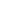 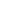 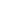 Anexo VI Plan de Gestión de IncidentesBenemérito Cuerpo Bomberos de Costa RicaDependencia: Academia Nacional de Bomberos.Revisión: 0.0Fecha de Revisión: _________1.0	Responsable del Plan y Distribución autorizadaResponsable: Kembly Alfaro y Herlinda Méndez.Es responsable de actualizar y mantener el plan y debe garantizar que el personal involucrado sabe cómo acceder al plan y está entrenado para actuar consecuentemente con lo declarado. El responsable del plan será designado por el Jefe de la Dependencia. 1.2 	Aprobado por Jefe de la Dependencia: Ronny La Touche Argüello.El Jefe de la Dependencia que aprueba debe definir quiénes serán los responsables (primario y secundario) de su dependencia para la administración del Plan (Responsables del proceso de Continuidad Operativa en su Dependencia). Además, debe asegurar que el plan de su dependencia y su contenido se revisan y son ejercitados por lo menos anualmente. 1.3	Distribución y MantenimientoCopia electrónica almacenada en: En carpeta compartida: DIRECCION OPERATIVA (X) / ACADEMIA.Copias impresas de este plan se facilitarán para ser ubicadas en la Sala de Crisis. El responsable de este plan debe asegurar que estas copias se mantengan actualizadas con la más reciente versión del documento.En la siguiente tabla se listan las personas autorizadas para mantener copias de este documento. 2.0	Propósito, alcance y puntos de activación2.1	Propósito & Puntos de ActivaciónEl objetivo principal de este Plan, es reestablecer la capacidad del personal de la Academia Nacional de Bomberos, para continuar brindando un servicio profesional y oportuno al Benemérito Cuerpo de Bomberos de Costa Rica cuando un evento o situación de emergencia impacte nuestra capacidad de operación. El enfoque de esta respuesta se hace en función de los siguientes impactos1	Afectación de la Calidad del Servicio2	Daño parcial significativo de un Departamento o Servicio3	Pérdida o daño de la información o datos4	Pérdida de Imagen5	Fraude/Conflicto de Intereses6	Interrupción de la Operación7	Información Gerencial Errónea8	Penalización Legal9	Incumplimiento Legal2.2	Punto de ActivaciónEste plan será activado cuando se presente al menos una de las situaciones que se enumeraron en el punto anterior, derivado de un incidente donde el potencial de pérdida de control por su dependencia sea inminente. Y en concordancia con  12.0 ANÁLISIS DE RIESGO Y FUNCIÓN CRÍTICA. Es responsabilidad de la Jefatura de la dependencia realizar el análisis para determinar la activación. También la Sala de Crisis podría unilateralmente llamar a la activación de su plan.2.3	AlcanceEste documento solo aplica a las operaciones de la Academia Nacional de Bomberos. Este documento no pretende direccionar la participación de esta dependencia en la Sala de Crisis, esos asuntos serán manejados por ese foro en específico cuando así sea requerido por la situación.3.0	Lista de Contactos3.1	 Descripción de esta dependencia.El personal de esta dependencia está ubicado en las siguientes áreas/pisos/edificios: 3.2	Responsables del proceso de Continuidad Operativa3.3 	Lista del personal de ésta dependencia4.0 	Medios de ComunicaciónComunicación por radio, teléfonos fijos, teléfonos celulares y correos son los medios que utiliza el personal de la Academia, para comunicarse. Si estos métodos no están disponibles entonces la comunicación entre nuestro personal se hará de la siguiente manera:En caso de no contar con la disponibilidad de ninguno de los medios citados anteriormente, deberá valorar la posibilidad de trasladarse a la zona de trabajo con el fin de poder reportar su estado y condiciones para brindar ayuda para solucionar el problema que se presenta. De lo contrario, el colaborador debe reportar su estado con la Estación de Bomberos y/o Dependencia administrativa más cercana de modo que desde la misma se brinden instrucciones para su colaboración o brindar su apoyo aplicando sus conocimientos de modo proactivo. De no tener accesibilidad a lo anterior, debe valorar la posibilidad de movilizarse y comunicar su estado a un compañero de trabajo o de otra dependencia para que en conjunto puedan buscar el modo de comunicarse y colaborar ante la situación que se presenta. Además, es importante que, en caso de tener medios de comunicación como televisión y radio, estar atentos ante cualquier instrucción que se brinde por este medio como son los puntos de reunión o las zonas de trabajo temporal.     5.0 	Sitios alternativosEsta dependencia va a utilizar en caso de no poder acceder al sitio de trabajo regular durante una emergencia a la siguiente localización como punto de contacto inicial:Como punto inicial de reunión se tiene la Academia Nacional de Bomberos, lugar en el cual se puede disponer de alguna aula para montar una zona de trabajo temporal y se dispone de suficiente espacio para que otras dependencias se instalen de modo que se pueda estar más informado de lo que sucede y su avance. En caso contrario se puede buscar como alternativa ubicarse en oficinas centrales, punto central donde se ubican la mayoría de las dependencias administrativas, por lo que se tendría una mayor comunicación, lo cual es importante para afrontar un momento de crisis.El tercer punto de reunión sería la estación de bomberos de Desamparados, ya que como punto estratégico de accesibilidad para los colaboradores de la unidad sería el más cercano, sobre todo por estar cerca de la zona de trabajo. El edificio F5 sería el cuarto punto de reunión, ya que este dispone de todos los recursos para la comunicación tanto con dependencias administrativas como operativas y sería un lugar de fácil acceso para saber el avance del problema que se enfrenta.Y, por último, si no pudiera tener acceso a alguna de estas instalaciones, debe presentarse en la estación de bomberos más cercana a su lugar de residencia en las seis horas posteriores a que suceda el evento.(Esta sección pretende que su dependencia piense en lugares alternativos de reunión y trabajo durante las primeras horas de un evento que le imposibilite acceder a sus áreas normales de trabajo. Especialmente cuando se han afectado gravemente las instalaciones y los medios de comunicación no estén disponibles. Se presume que la Sala de Crisis va a establecer lugares alternativos de trabajo para situaciones prolongadas.)6.0 	Respuesta y Prioridades de recuperaciónLas prioridades de respuesta y recuperación están dirigidas inicialmente a proteger en primera instancia la vida humana, la protección del medio ambiente y la protección de nuestros activos.  Las prioridades de respuesta y recuperación variarán dependiendo del incidente. La sección 12.0 de este plan cubre un análisis de riesgo para las funciones o procesos críticos de esta dependencia.  Al terminar estos análisis, las siguientes prioridades de respuesta y recuperación deben ser referenciadas e incorporadas para asegurar la adecuada previsión para cada riesgo.  En algunos casos no todas las prioridades serán alcanzables. Prioridades de Respuesta (Se indican como ejemplo, por favor valide las que se apliquen a su dependencia, pero principalmente ajuste o indique sus propias prioridades)Reunir al personal adecuado para el evento Considerando otras dependencias que puedan reforzarle, contratistas, consultores, etc.Obtener las herramientas y equipos necesarios para responder a la emergenciaConsultar con los encargados de respuesta de la emergencia sobre la línea de mando para asegurar que todo el personal está a salvo.Entender los impactos de la situación al ambiente (si los hay)Compilar los impactos relativos a esta dependencia que puedan afectar las operaciones de la InstituciónReunir los documentos necesarios para referenciar durante el eventoManuales de operación, guías, procedimientos de mantenimiento, etc.Determinar si se requieren recursos externos como contratistas para el eventoDeterminar los lugares más afectados y con mayor necesidad de atención.Analizar formas de acceso a los lugares afectados para brindar los servicios de reparación o asistencia técnica.Determinar la cantidad de unidades que requieren servicio de reparación.Determinar los vehículos disponibles que se encuentren en condiciones para brindar asistencia y sean idóneas para el acceso a los sitios afectados.Prioridades de RecuperaciónAsegurarse que esta dependencia está representada en el planeamiento de recuperación que realice la Sala de Crisis¿Cuáles son las prioridades de recuperación de los clientes de esta dependencia?Determinar el grado de alineación entre las prioridades de esta dependencia y las prioridades de nuestros clientesDeterminar los requerimientos del personal que necesito para los planes de recuperación de esta dependencia.¿Se necesita rotación de personal?Determinar si se requiere el apoyo de suplidores externos.Determinar la cantidad de personal técnico que se dispone para brindar soporte ante la emergencia.Verificar cuales unidades requieren de reparación y a cuáles se les puede brindar ayuda (según su grado de complejidad).7.0 	Lista de verificación para la ejecución del planEsta lista de chequeo es para asistir a esta dependencia durante la transición del evento de la fase de respuesta a la fase de recuperación. ¿Está reunido y completo el equipo de trabajo de esta dependencia?¿Tenemos a los funcionarios correctos, incluyendo Jefaturas?¿El equipo de trabajo de esta dependencia ya revisó este plan?¿Se han entendido claramente el incidente que enfrentamos y su impacto?Tenemos y entendemos las prioridades dictadas por la Sala de Crisis para este evento.Recuerde que las prioridades pueden cambiar durante el evento.¿Se ha estabilizado suficientemente el evento para hacer la transición de la respuesta a la recuperación?¿Tiene, esta dependencia bien documentadas las prioridades de recuperación?¿Está la dependencia representada en la Sala de Crisis y se han compartido nuestras prioridades de recuperación? ¿Tiene esta dependencia reunidos los funcionarios correctos para iniciar la recuperación? ¿Se han considerado rotaciones de personal?¿Dónde se va a instalar físicamente esta dependencia durante la fase de recuperación? ¿Tenemos los recursos que necesitamos o están disponibles?Ponga aquí otros elementos que considere pertinentes para su dependencia Se dispone de la colaboración de talleres externos para la reparación de las unidades con daños reparables a corto plazo para brindar soporte ante la emergencia.8.0 	Procedimientos de recuperación de datos perdidos o dañadosTecnología de la Información y Comunicación (TIC), realiza periódicamente copias de seguridad de los principales sistemas y datos que son almacenados en lugar seguro en localización externa. Verifique cuales de sus sistemas y datos están incluidos en ese proceso. Coordine con TIC cualquier necesidad no incluida para asegurar su protección.Esto se complementa diariamente realizando copias de seguridad progresivos de estos sistemas y datos cuyos respaldos son almacenados internamente.Describa el sistema de copias de seguridad establecido por su dependencia internamente, así como la forma de su recuperación, si se tiene un método propio. Se cuenta con un proceso quincenal de respaldos en discos duros por dependencias.9.0 	Acceso a las localizaciones de la academia nacional de bomberos.9.1	Requerimiento de accesosDescriba cualquier requerimiento único o específico de acceso que requiera su dependencia para sus edificios o áreas de trabajo, que deban ser consideradas especialmente durante una emergencia. Para el acceso habitual a las instalaciones de la Academia, es necesario registrarse con el guarda de seguridad en la entrada y seguidamente dirigirse a las instalaciones. En caso de ser la primera persona en ingresar, se debe disponer de llave de la entrada principal y de la zona de trabajo y código de alarma de seguridad.Según lo expuesto anteriormente, los accesos críticos en caso de emergencia serían las llaves de la entrada principal y zona de trabajo, así como el acceso al código de desactivación de la alarma. Sin embargo, actualmente 09 colaboradores disponen de llaves y código de acceso, los cuales se mencionan a continuación:Ronny La Touche ArgüelloKatherine Rodríguez de la Rocha.Rubén Sáenz VargasAllan Rodríguez ZamoraGustavo Quesada RodríguezAlejandro Rosales CastilloKembly Alfaro ChacónHerlinda Méndez VargasLinneth Ramírez BarqueroEn caso de emergencia, estos colaboradores disponen de acceso y la mayoría viven cerca de la zona de trabajo, por lo que podrían desplazarse y ser los primeros en llegar.9.2 	Registro de Sistemas y Activos Críticos.Criticidad: Se define en relación a la necesidad del sistema para el funcionamiento de la Unidad Rangos de Criticidad:   A continuación, se enlistan todos los activos que forman parte del proceso y que son necesarios para ejecutarlo. Criticidad: Se define en relación a la necesidad del activo para el funcionamiento de la Unidad Rangos de Criticidad:El Proceso no puede funcionar sin el activo.El Proceso puede funcionar parcialmente sin el activo.El Proceso puede funcionar sin el activo.9.3	Documentos sugeridos para mantener en dispositivos personales de almacenamiento (memorias USB, etc.…)Solicitud, entrega y devolución de materialesElaboración y entrega de actas de recepción de servicios y suministrosSuministro de combustibleConvalidación de cursos de capacitaciónGestión de transmisión de conocimientos por capacitación externaGestión de capacitación para Bomberos AeroportuariosSolicitud de cursos administrativos u operativos en el exterior o interior del paísSolicitud servicio de alimentaciónRespaldo de informaciónGestión de solicitud y devolución de equipo externoGestión de solicitud para reservación de las instalaciones de la AcademiaSolicitud y uso de vehículosGestión de solicitud de gastos extraordinariosIngreso a la Academia Nacional de BomberosSolicitud y uso de los simuladores y áreas para la capacitaciónProcedimiento de matrículaGestión solicitud de fotocopiado de material didácticoUso del laboratorio de cómputoJustificación de pago a instructores del Programa de Acondicionamiento FísicoGestión de solicitud de constancias y certificacionesConfección, modificación y publicación del calendario de cursosRetiro justificado o injustificado de un curso Tratamiento de accidentes de participantes internosSolicitud de capacitación para el personal voluntarioMatrícula de cursos contratados a empresasContratación de cursos a empresas externasProcedimiento para la venta de capacitaciones externasProcedimiento para la ejecución y cierre de la capacitación externaProcedimiento para la acreditación de conductores del BCBCREntrada o salida de materiales de la Academia Nacional de BomberosConvalidación de cursos de capacitaciónGestión de transmisión de conocimientos por capacitación externaGestión de capacitación para bomberos aeroportuariosGestión de solicitud de cursos administrativos u operativos en el exterior o interior del paísGestión de solicitud de servicios de alimentaciónIngreso a la Academia Nacional de bomberosProcedimiento para la solicitud de matrícula e instructores para la impartición de capacitación internaUso de simuladores y áreas para capacitaciónJustificación de las ausencias y tardías al programa de acondicionamiento físicoGestión de solicitud para reservación y uso de las instalaciones de la AcademiaGestión de solicitud y devolución de equipo externoCopia de todos los formatos que se utilizan por las diferentes gestiones.Planes de cursos y perfiles curricularesArchivos multimedia de todos los cursosY toda la documentación relacionada con cursosRespaldos de presupuesto quincenales10.0 	Lista de contactos externos: Vendedores, proveedores, consultores, autoridades reguladoras.11.0 	Equipos e insumos críticos para su dependencia12.0 	Análisis de riesgo y función crítica12.1 	Guía de severidad de impactoA	= Interrupción significativa a la operación por un periodo de tiempo importanteM 	= Tiene potencial para causar la interrupción temporal de las operacionesB 	= Interrupciones menores o molestas12.2	Guía de la probabilidad de falloA = 	Sin redundancia, tiempo prolongado de reparación o implementaciónM = 	Poca o sin redundancia, tiempo corto de reparación o implementaciónB = 	Se cuenta con suficiente redundancia12.3	ImpactosPérdida de espacio o área de la oficinaPérdida de red y conectividadPérdida o daño de la información o datosPérdida de infraestructura externa (Electricidad, Agua, Accesos).Daño parcial significativo de un Departamento o ServicioPérdida parcial y significativa del Recurso Humano (+30%, 60%)13.0	Plan de mantenimiento e historial de revisiones13.1	MantenimientoEl responsable de este plan de (Dependencia) se asegurará de que al menos cada 6 meses, sea actualizado con información correcta y vigente.13.2	Historial de RevisionesFecha					Autor				Acción		Anexo VI Plan de Gestión de IncidentesBenemérito Cuerpo Bomberos de Costa RicaDependencia: Unidad de Mantenimiento Vehicular.Revisión: 0.0Fecha de Revisión: _________1.0	Responsable del Plan y Distribución autorizadaResponsable: Alejandra Gómez Martínez.Es responsable de actualizar y mantener el plan y debe garantizar que el personal involucrado sabe cómo acceder al plan y está entrenado para actuar consecuentemente con lo declarado. El responsable del plan será designado por el Jefe de la Dependencia. 1.2 	Aprobado por Jefe de la Dependencia: Ing. Allen Moya Solano.El Jefe de la Dependencia que aprueba debe definir quiénes serán los responsables (primario y secundario) de su dependencia para la administración del Plan (Responsables del proceso de Continuidad Operativa en su Dependencia). Además, debe asegurar que el plan de su dependencia y su contenido se revisan y son ejercitados por lo menos anualmente. 1.3	Distribución y MantenimientoCopia electrónica almacenada en: En carpeta compartida: INDIA/ PCO.Copias impresas de este plan se facilitarán para ser ubicadas en la Sala de Crisis. El responsable de este plan debe asegurar que estas copias se mantengan actualizadas con la más reciente versión del documento.En la siguiente tabla se listan las personas autorizadas para mantener copias de este documento. 2.0	Propósito, alcance y puntos de activación2.1	Propósito & Puntos de ActivaciónEl objetivo principal de este Plan, es reestablecer la capacidad del personal de la Unidad de Mantenimiento Vehicular, para continuar brindando un servicio profesional y oportuno al Benemérito Cuerpo de Bomberos de Costa Rica cuando un evento o situación de emergencia impacte nuestra capacidad de operación. El enfoque de esta respuesta se hace en función de los siguientes impactos1	Afectación de la Calidad del Servicio2	Daño parcial significativo de un Departamento o Servicio3	Pérdida o daño de la información o datos4	Pérdida de Imagen5	Fraude/Conflicto de Intereses6	Interrupción de la Operación7	Información Gerencial Errónea8	Penalización Legal9	Incumplimiento Legal2.2	Punto de ActivaciónEste plan será activado cuando se presente al menos una de las situaciones que se enumeraron en el punto anterior, derivado de un incidente donde el potencial de pérdida de control por su dependencia sea inminente. Y en concordancia con  12.0 ANÁLISIS DE RIESGO Y FUNCIÓN CRÍTICA. Es responsabilidad de la Jefatura de la dependencia realizar el análisis para determinar la activación. También la Sala de Crisis podría unilateralmente llamar a la activación de su plan.2.3	AlcanceEste documento solo aplica a las operaciones de la Unidad de Mantenimiento Vehicular. Este documento no pretende direccionar la participación de esta dependencia en la Sala de Crisis, esos asuntos serán manejados por ese foro en específico cuando así sea requerido por la situación.3.0	Lista de Contactos3.1	 Descripción de esta dependencia.El personal de esta dependencia está ubicado en las siguientes áreas/pisos/edificios: 3.2	Responsables del proceso de Continuidad Operativa3.3 	Lista del personal de ésta dependencia4.0 	Medios de ComunicaciónTeléfonos fijos y celulares son el medio principal de comunicación entre el personal de la Unidad de Mantenimiento Vehicular. Si estos métodos no están disponibles entonces la comunicación entre nuestro personal se hará de la siguiente manera:En caso de no contar con la disponibilidad de ninguno de los medios citados anteriormente, deberá valorar la posibilidad de trasladarse a la zona de trabajo con el fin de poder reportar su estado y condiciones para brindar ayuda para solucionar el problema que se presenta. De lo contrario, el colaborador debe reportar su estado con la Estación de Bomberos y/o Dependencia administrativa más cercana de modo que desde la misma se brinden instrucciones para su colaboración o brindar su apoyo aplicando sus conocimientos de modo proactivo. De no tener accesibilidad a lo anterior, debe valorar la posibilidad de movilizarse y comunicar su estado a un compañero de trabajo o de otra dependencia para que en conjunto puedan buscar el modo de comunicarse y colaborar ante la situación que se presenta. Además, es importante que, en caso de tener medios de comunicación como televisión y radio, estar atentos ante cualquier instrucción que se brinde por este medio como son los puntos de reunión o las zonas de trabajo temporal.     5.0 	Sitios alternativosEsta dependencia va a utilizar en caso de no poder acceder al sitio de trabajo regular durante una emergencia a la siguiente localización como punto de contacto inicial:Como punto inicial de reunión se tiene la Academia Nacional de Bomberos, lugar en el cual se puede disponer de alguna aula para montar una zona de trabajo temporal y se dispone de suficiente espacio para que otras dependencias se instalen de modo que se pueda estar más informado de lo que sucede y su avance. En caso contrario se puede buscar como alternativa ubicarse en oficinas centrales, punto central donde se ubican la mayoría de las dependencias administrativas, por lo que se tendría una mayor comunicación, lo cual es importante para afrontar un momento de crisis.El tercer punto de reunión sería la estación de bomberos de Desamparados, ya que como punto estratégico de accesibilidad para los colaboradores de la unidad sería el más cercano, sobre todo por estar cerca de la zona de trabajo. El edificio F5 sería el cuarto punto de reunión, ya que este dispone de todos los recursos para la comunicación tanto con dependencias administrativas como operativas y sería un lugar de fácil acceso para saber el avance del problema que se enfrenta.(Esta sección pretende que su dependencia piense en lugares alternativos de reunión y trabajo durante las primeras horas de un evento que le imposibilite acceder a sus áreas normales de trabajo. Especialmente cuando se han afectado gravemente las instalaciones y los medios de comunicación no estén disponibles. Se presume que la Sala de Crisis va a establecer lugares alternativos de trabajo para situaciones prolongadas.)6.0 	Respuesta y Prioridades de recuperaciónLas prioridades de respuesta y recuperación están dirigidas inicialmente a proteger en primera instancia la vida humana, la protección del medio ambiente y la protección de nuestros activos.  Las prioridades de respuesta y recuperación variarán dependiendo del incidente. La sección 12.0 de este plan cubre un análisis de riesgo para las funciones o procesos críticos de esta dependencia.  Al terminar estos análisis, las siguientes prioridades de respuesta y recuperación deben ser referenciadas e incorporadas para asegurar la adecuada previsión para cada riesgo.  En algunos casos no todas las prioridades serán alcanzables. Prioridades de Respuesta (Se indican como ejemplo, por favor valide las que se apliquen a su dependencia, pero principalmente ajuste o indique sus propias prioridades)Reunir al personal adecuado para el evento Considerando otras dependencias que puedan reforzarle, contratistas, consultores, etc.Obtener las herramientas y equipos necesarios para responder a la emergenciaConsultar con los encargados de respuesta de la emergencia sobre la línea de mando para asegurar que todo el personal está a salvo.Entender los impactos de la situación al ambiente (si los hay)Compilar los impactos relativos a esta dependencia que puedan afectar las operaciones de la InstituciónReunir los documentos necesarios para referenciar durante el eventoManuales de operación, guías, procedimientos de mantenimiento, etc.Determinar si se requieren recursos externos como contratistas para el evento.Determinar los lugares más afectados y con mayor necesidad de atención.Informar en tiempo real sobre el estado de disponibilidad de la flotilla y la gravedad de la falla por la que se encuentra en taller estableciendo prioridades de salida.Analizar formas de acceso a los lugares afectados para brindar los servicios de reparación o asistencia técnica.Determinar la cantidad de unidades que requieren servicio de reparación.Determinar los vehículos disponibles que se encuentren en condiciones para brindar asistencia y sean idóneas para el acceso a los sitios afectados.Prioridades de RecuperaciónAsegurarse que esta dependencia está representada en el planeamiento de recuperación que realice la Sala de Crisis¿Cuáles son las prioridades de recuperación de los clientes de esta dependencia?Determinar el grado de alineación entre las prioridades de esta dependencia y las prioridades de nuestros clientesDeterminar los requerimientos del personal que necesito para los planes de recuperación de esta dependencia.¿Se necesita rotación de personal?Determinar si se requiere el apoyo de suplidores externos.Determinar la cantidad de personal técnico que se dispone para brindar soporte ante la emergencia.Verificar cuales unidades requieren de reparación y a cuáles se les puede brindar ayuda (según su grado de complejidad).7.0 	Lista de verificación para la ejecución del planEsta lista de chequeo es para asistir a esta dependencia durante la transición del evento de la fase de respuesta a la fase de recuperación. ¿Está reunido y completo el equipo de trabajo de esta dependencia?¿Tenemos a los funcionarios correctos, incluyendo Jefaturas?¿El equipo de trabajo de esta dependencia ya revisó este plan?¿Se han entendido claramente el incidente que enfrentamos y su impacto?Tenemos y entendemos las prioridades dictadas por la Sala de Crisis para este evento.Recuerde que las prioridades pueden cambiar durante el evento.¿Se ha estabilizado suficientemente el evento para hacer la transición de la respuesta a la recuperación?¿Tiene, esta dependencia bien documentadas las prioridades de recuperación?¿Está la dependencia representada en la Sala de Crisis y se han compartido nuestras prioridades de recuperación? ¿Tiene esta dependencia reunidos los funcionarios correctos para iniciar la recuperación? ¿Se han considerado rotaciones de personal?¿Dónde se va a instalar físicamente esta dependencia durante la fase de recuperación? ¿Tenemos los recursos que necesitamos o están disponibles?Ponga aquí otros elementos que considere pertinentes para su dependencia Se dispone de la colaboración de talleres externos para la reparación de las unidades con daños reparables a corto plazo para brindar soporte ante la emergencia.8.0 	Procedimientos de recuperación de datos perdidos o dañadosTecnología de la Información (TI), realiza periódicamente copias de seguridad de los principales sistemas y datos que son almacenadas en lugar seguro en localización externa. Verifique cuales de sus sistemas y datos están incluidos en ese proceso. Coordine con TI cualquier necesidad no incluida para asegurar su protecciónEsto se complementa diariamente realizando copias de seguridad progresivos de estos sistemas y datos cuyos respaldos son almacenados internamente.Describa el sistema de copias de seguridad establecido por su dependencia internamente, así como la forma de su recuperación, si se tiene un método propio. Evolution: Por parte de TI, el respaldo de la información del programa se realiza diariamente a las 6:00 a.m. En caso de presentar un problema con el mismo, el primer contacto es el señor Luis Méndez Jiménez, el cual se puede contactar al número 2507-8744 o al correo lmendezj@bomberos.go.cr.A nivel interno de la unidad, se dispone de una carpeta en INDIA en el que se lleva el control de los mantenimientos efectuados con sus respectivas rutinas de mantenimiento. En estas últimas, se indica la fecha en que se genera la misma y la fecha en que se debe realizar el mantenimiento (como sugerencia), dicha información se encuentra en modo resumen en un cuadro de Excel.Además, diariamente con fecha de corte durante las primeras y últimas horas de la jornada laboral se genera un informe con los reportes de avería pendientes de tramitar. En el mismo se lleva control de la unidad vehicular a la que pertenece el reporte, el día y hora en que se realiza el reporte y un indicador de los días que han transcurrido del momento en que se realiza el reporte a la fecha en que se genera el mismo. Lo anterior permite a la unidad tener un control de los reportes sin atender y en caso de pérdida de información se podría saber cuáles fueron atendidos y cuales aún se tienen pendientes de trámite.En el caso de los mantenimientos finalizados por la unidad, se dispone de un documento de Excel en el que se tiene el control de las órdenes de trabajo cerradas mes a mes. En la misma se tiene el número de unidad, UMV y los costos respectivos del mantenimiento.INDIA: Actualmente la unidad dispone de una carpeta compartida en la que se dispone de diferente información importante como lo es las actas de recepción de las unidades, respaldos de la información de los computadores de los colaboradores de la unidad, datos históricos de costos de reparación y sus estadísticas, entre otra información relevante. Para dicha carpeta cada persona dispone de diferentes accesos según el perfil del colaborador y se solicita que toda la información de trabajo cotidiano se maneje en este. Como parte del respaldo de la información contenida en esta unidad, cada año se respalda la información en una memoria externa.  Dicha memoria se encuentra ubicada la segunda gaveta del escritorio personal de Alejandra Gómez Martínez.Por parte de TI, todo el contenido de la carpeta es respaldado completamente cada tres días y todos los días se realiza un respaldo incremental a diferentes horas del día en el que se respalda los últimos cambios realizados a la carpeta. Los encargados de dar soporte corresponden a Luis Alejandro Madrigal Benavides el cual se puede contactar al teléfono: 2507-8752 o correo: lmadrigal@bomberos.go.cr  y Mauricio Vargas Céspedes al teléfono: 2507-8750 o correo: mvargasc@bomberos.go.cr.9.0 	Acceso a las localizaciones de la Unidad de Mantenimiento Vehicular y a sus sistemas.9.1	Requerimiento de accesosDescriba cualquier requerimiento único o específico de acceso que requiera su dependencia para sus edificios o áreas de trabajo, que deban ser consideradas especialmente durante una emergencia. Para el acceso habitual a las instalaciones de la UMV, es necesario registrarse con el guarda de seguridad en la entrada y seguidamente dirigirse a las instalaciones. En caso de ser la primera persona en ingresar, se debe disponer de llave de la entrada principal y de la zona de trabajo y código de alarma de seguridad.Según lo expuesto anteriormente, los accesos críticos en caso de emergencia serían las llaves de la entrada principal y zona de trabajo, así como el acceso al código de desactivación de la alarma. Sin embargo, actualmente siete colaboradores disponen de llaves y código de acceso, los cuales se mencionan a continuación:Allen Moya Solano.Francisco León Vásquez.Gregory Vargas Salas.José Luis Ríos Pérez.José Alberto Ramos Vindas.José Humberto Portuguez Méndez.Edwin Moya Brenes.Alejandra Gómez Martínez.Como se aprecia en los datos anteriores, más de la mitad de los colaboradores de la unidad disponen de acceso y los colaboradores 3 y 5 viven cerca de la zona de trabajo, por lo que en caso de emergencia podrían ser los primeros en llegar y dar acceso a los otros compañeros de trabajo.9.2 	Registro de Sistemas y Activos Críticos.Criticidad: Se define en relación a la necesidad del sistema para el funcionamiento de la Unidad Rangos de Criticidad:   A continuación, se enlistan todos los activos que forman parte del proceso y que son necesarios para ejecutarlo. Criticidad: Se define en relación a la necesidad del activo para el funcionamiento de la Unidad Rangos de Criticidad:El Proceso no puede funcionar sin el activo.El Proceso puede funcionar parcialmente sin el activo.El Proceso puede funcionar sin el activo.9.3	Documentos sugeridos para mantener en dispositivos personales de almacenamiento (memorias USB, etc.…)Plan de Gestión de Incidente de la Unidad de Mantenimiento Vehicular. Otros que considere importantes para su dependencia:Procedimientos de la Unidad de Mantenimiento Vehicular aprobados.Mantenimiento Correctivo de la Flotilla del Benemérito Cuerpo de Bomberos de Costa Rica.Mantenimiento Preventivo de la Flotilla del Benemérito Cuerpo de Bomberos de Costa Rica.Asignación de Repuestos de Vehículos en Desuso para ser Instalados en Vehículos Activos de la Flotilla del Benemérito Cuerpo de Bomberos de Costa Rica.Atención de Reportes de Avería para la Reparación de la Flotilla del Benemérito Cuerpo de Bomberos de Costa Rica.Entrega y Retiro de Unidades de Emergencia y Vehículos de Apoyo en Talleres de Servicio.Mantenimiento Preventivo y Reencauche de Llantas para la Flotilla Vehicular del Benemérito Cuerpo de Bomberos de Costa Rica.Mantenimiento Preventivo y Sustitución de Acumuladores de Corriente (Baterías) para la Flotilla Vehicular del Benemérito Cuerpo de Bomberos de Costa Rica.Documentos en carpeta compartida INDIA:Jefatura y Asistente Administrativa de Jefatura.Estadísticas de los mantenimientos realizados por la UMV.Control del presupuesto de Mantenimientos Correctivos.Flujos de caja.Programa de Mantenimiento Preventivo.Informes mensuales de averías por mes.Control de Mantenimientos Preventivos realizados.Control del presupuesto de averías.Preventivo (en ella se dispone de la lista de unidades y las rutinas de mantenimiento por el tipo de unidad, evaluación de PAO).Archivos CETAC.Control de cambios de llantas realizado a la flotilla.Control de cambios de baterías realizado a la flotilla.Programa de Mantenimiento Correctivo.Hoja de Control de Unidades en talleres.10.0 	Lista de contactos externos: Vendedores, proveedores, consultores, autoridades reguladoras.11.0 	Equipos e insumos críticos para su dependencia 12.0 	Análisis de riesgo y función crítica12.1 	Guía de severidad de impactoA	= Interrupción significativa a la operación por un periodo de tiempo importanteM 	= Tiene potencial para causar la interrupción temporal de las operacionesB 	= Interrupciones menores o molestas12.2	Guía de la probabilidad de falloA = 	Sin redundancia, tiempo prolongado de reparación o implementaciónM = 	Poca o sin redundancia, tiempo corto de reparación o implementaciónB = 	Se cuenta con suficiente redundancia12.3	ImpactosPérdida de espacio o área de la oficinaPérdida de red y conectividadPérdida o daño de la información o datosPérdida de infraestructura externa (Electricidad, Agua, Accesos).Daño parcial significativo de un Departamento o ServicioPérdida parcial y significativa del Recurso Humano (+30%, 60%)Proceso de revisión de unidades y reparaciones aprobadas posterior a la emergencia.Una vez que la emergencia se encuentre controlada y todas las prioridades de respuesta se tengan cubiertas, se procederá a revisar todos los mantenimientos correctivos aprobados, así como la revisión de las unidades que estuvieron cubriendo la emergencia y pueden presentar fallas de acuerdo a las condiciones bajo las cuales estuvieron expuestas. Para lo anterior se propone seguir el siguiente procedimiento base: Identificar las unidades que estuvieron presentes en la emergencia.Verificar las condiciones bajo las cuales estuvieron expuestas.Identificar los posibles daños que pueden provocar dichas condiciones.Establecer una prioridad de respuestas para la atención de las reparaciones.Definir los talleres que pueden atender las posibles fallas que pueden tener las unidades.  Establecer la forma en la que se van a atender las fallas y realizar inspección general para identificar otras no contempladas (gira, nivel local, desplazamiento a taller, entre otros)Identificar unidades en total a las cuales se les dio mantenimiento y otros trabajos adicionales.Inspeccionar los trabajos realizados con el fin de asegurar el correcto funcionamiento de las unidades.13.0	Plan de mantenimiento e historial de revisiones13.1	MantenimientoEl responsable de este plan de (Dependencia) se asegurará de que al menos cada 6 meses, sea actualizado con información correcta y vigente.13.2	Historial de RevisionesFecha					Autor				Acción		Anexo VI Plan de Gestión de IncidentesBenemérito Cuerpo Bomberos de Costa RicaDependencia: Prevención e Investigación de IncendiosRevisión: 0.0Fecha de Revisión: _________1.0	Responsable del Plan y Distribución autorizada1.1	Responsables	Walter Jiménez Mora y Rolando Leiva Ulate.     Es responsable de actualizar y mantener el plan y debe garantizar que el personal involucrado sabe cómo acceder al plan y está entrenado para actuar consecuentemente con lo declarado. El responsable del plan será designado por el Jefe de la Dependencia. 1.2 	Aprobado por Jefe de la Dependencia  Prevención e Investigación de incendios El Jefe de la Dependencia que aprueba debe definir quiénes serán los responsables (primario y secundario) de su dependencia para la administración del Plan (Responsables del proceso de Continuidad Operativa en su Dependencia). Además, debe asegurar que el plan de su dependencia y su contenido se revisan y son ejercitados por lo menos anualmente. 1.3	Distribución y MantenimientoCopia electrónica almacenada en: X:\PROCEDIMIENTOS VERSION FINAL.Copias impresas de este plan se facilitarán para ser ubicadas en la Sala de Crisis. El responsable de este plan debe asegurar que estas copias se mantengan actualizadas con la más reciente versión del documento.En la siguiente tabla se listan las personas autorizadas para mantener copias de este documento. 2.0	Propósito, alcance y puntos de activación2.1	Propósito & Puntos de ActivaciónEl objetivo principal de este Plan, es reestablecer la capacidad del personal de la Unidad de Prevención e Investigación de Incendios para continuar brindando un servicio profesional y oportuno al Benemérito Cuerpo de Bomberos de Costa Rica cuando un evento o situación de emergencia impacte nuestra capacidad de operación. El enfoque de esta respuesta se hace en función de los siguientes impactosFraude/Conflicto de Intereses.Incumplimiento Legal.Interrupción de la Operación.Daño parcial significativo de un Departamento o Servicio.Fallo parcial significativo del Sistema de Tecnología de Información.Pérdida o daño de la información o datos.Pérdida de Imagen.Edificio no disponible por una semana.2.2	Punto de ActivaciónEste plan será activado cuando se presente al menos una de las situaciones que se enumeraron en el punto anterior, derivado de un incidente donde el potencial de pérdida de control por su dependencia sea inminente. Y en concordancia con 12.0 ANÁLISIS DE RIESGO Y FUNCIÓN CRÍTICA. Es responsabilidad de la Jefatura de la dependencia realizar el análisis para determinar la activación. También la Sala de Crisis podría unilateralmente llamar a la activación de su plan.2.3	AlcanceEste documento solo aplica a las operaciones de Prevención e Investigación de Incendios. Este documento no pretende direccionar la participación de esta dependencia en la Sala de Crisis, esos asuntos serán manejados por ese foro en específico cuando así sea requerido por la situación.3.0	Lista de Contactos3.1	 Descripción de esta dependencia.El personal de esta dependencia está ubicado en las siguientes áreas/pisos/edificios: 3.2	Responsables del proceso de Continuidad Operativa3.3 	Lista del personal de ésta dependencia4.0 	Medios de ComunicaciónTeléfonos fijos y celulares son el medio principal de comunicación entre el personal de Prevención e Investigación de Incendios. Si estos métodos no están disponibles entonces la comunicación entre nuestro personal se hará de la siguiente manera:Funcionarios que poseen radios, se comunicarán entre sí.Correo electrónico. 5.0 	Sitios alternativosEsta dependencia va a utilizar en caso de no poder acceder al sitio de trabajo regular durante una emergencia a la siguiente localización como punto de contacto inicial:Centro de Operaciones de Bomberos.Estaciones: Cartago Alajuela, Central (Esta sección pretende que su dependencia piense en lugares alternativos de reunión y trabajo durante las primeras horas de un evento que le imposibilite acceder a sus áreas normales de trabajo. Especialmente cuando se han afectado gravemente las instalaciones y los medios de comunicación no estén disponibles. Se presume que la Sala de Crisis va a establecer lugares alternativos de trabajo para situaciones prolongadas.)6.0 	Respuesta y Prioridades de recuperaciónLas prioridades de respuesta y recuperación están dirigidas inicialmente a proteger en primera instancia la vida humana, la protección del medio ambiente y la protección de nuestros activos.  Las prioridades de respuesta y recuperación variarán dependiendo del incidente. La sección 12.0 de este plan cubre un análisis de riesgo para las funciones o procesos críticos de esta dependencia.  Al terminar estos análisis, las siguientes prioridades de respuesta y recuperación deben ser referenciadas e incorporadas para asegurar la adecuada previsión para cada riesgo.  En algunos casos no todas las prioridades serán alcanzables. Prioridades de Respuesta (Se indican como ejemplo, por favor valide las que se apliquen a su dependencia, pero principalmente ajuste o indique sus propias prioridades)Consultar con los encargados de respuesta de la emergencia sobre la línea de mando para asegurar que todo el personal está a salvo. Obtener las herramientas y equipos necesarios para responder a la emergencia.Entender los impactos de la situación.Compilar los impactos relativos a esta dependencia que puedan afectar las operaciones de la Institución.Determinar si se requieren recursos externos como contratistas para el evento.Restablecimiento de los sistemas informáticos. Prioridades de RecuperaciónAsegurarse que esta dependencia está representada en el planeamiento de recuperación que realice la Sala de Crisis¿Cuáles son las prioridades de recuperación de los clientes de esta dependencia?Determinar el grado de alineación entre las prioridades de esta dependencia y las prioridades de nuestros clientesDeterminar los requerimientos del personal que necesito para los planes de recuperación de esta dependencia.¿Se necesita rotación de personal?Determinar si se requiere el apoyo de suplidores externos.7.0 	Lista de verificación para la ejecución del planEsta lista de chequeo es para asistir a esta dependencia durante la transición del evento de la fase de respuesta a la fase de recuperación. ¿Está reunido y completo el equipo de trabajo de esta dependencia?¿Tenemos a los funcionarios correctos, incluyendo Jefaturas?¿El equipo de trabajo de esta dependencia ya revisó este plan?¿Se han entendido claramente el incidente que enfrentamos y su impacto?Tenemos y entendemos las prioridades dictadas por la Sala de Crisis para este evento.Recuerde que las prioridades pueden cambiar durante el evento.¿Se ha estabilizado suficientemente el evento para hacer la transición de la respuesta a la recuperación?¿Tiene, esta dependencia bien documentadas las prioridades de recuperación?¿Está la dependencia representada en la Sala de Crisis y se han compartido nuestras prioridades de recuperación? ¿Tiene esta dependencia reunidos los funcionarios correctos para iniciar la recuperación? ¿Se han considerado rotaciones de personal?¿Dónde se va a instalar físicamente esta dependencia durante la fase de recuperación? ¿Tenemos los recursos que necesitamos o están disponibles?8.0 	Procedimientos de recuperación de datos perdidos o dañadosTecnología de la Información (TI), realiza periódicamente copias de seguridad de los principales sistemas y datos que son almacenadas en lugar seguro en localización externa. Verifique cuales de sus sistemas y datos están incluidos en ese proceso. Coordine con TI cualquier necesidad no incluida para asegurar su protecciónEsto se complementa diariamente realizando copias de seguridad progresivos de estos sistemas y datos cuyos respaldos son almacenados internamente.Describa el sistema de copias de seguridad establecido por su dependencia internamente, así como la forma de su recuperación, si se tiene un método propio. No hay un sistema de copias de seguridad para todos los documentos almacenados en unidades locales9.0 	Acceso a las localizaciones de (Prevención e Investigación de Incendios) y a sus sistemas.9.1	Requerimiento de accesosDescriba cualquier requerimiento único o específico de acceso que requiera su dependencia para sus edificios o áreas de trabajo, que deban ser consideradas especialmente durante una emergencia. Acceso a la oficina en la estación Metropolitana Sur. Acceso de emergencia al F5 y estaciones de Heredia, Alajuela y Cartago9.2 	Registro de Sistemas y Activos Críticos.Criticidad: Se define en relación a la necesidad del sistema para el funcionamiento de la Unidad Rangos de Criticidad:   A continuación, se enlistan todos los activos que forman parte del proceso y que son necesarios para ejecutarlo. Criticidad: Se define en relación a la necesidad del activo para el funcionamiento de la Unidad Rangos de Criticidad:El Proceso no puede funcionar sin el activo.El Proceso puede funcionar parcialmente sin el activo.El Proceso puede funcionar sin el activo.9.3	Documentos sugeridos para mantener en dispositivos personales de almacenamiento (memorias USB, etc.…)Plan de Gestión de Incidente de  Prevención e Investigación de Incendios.Normas.Bases de datos.Procedimientos.Machote de informes.10.0 	Lista de contactos externos: Vendedores, proveedores, consultores, autoridades reguladoras11.0 	Equipos e insumos críticos para su dependencia 12.0 	Análisis de riesgo y función crítica12.1 	Guía de severidad de impactoA	= Interrupción significativa a la operación por un periodo de tiempo importanteM 	= Tiene potencial para causar la interrupción temporal de las operacionesB 	= Interrupciones menores o molestas12.2	Guía de la probabilidad de falloA = 	Sin redundancia, tiempo prolongado de reparación o implementaciónM = 	Poca o sin redundancia, tiempo corto de reparación o implementaciónB = 	Se cuenta con suficiente redundancia12.3	ImpactosPérdida de espacio o área de la oficinaPérdida de red y conectividadPérdida o daño de la información o datosPérdida de infraestructura externa (Electricidad, Agua, Accesos).Daño parcial significativo de un Departamento o ServicioPérdida parcial y significativa del Recurso Humano (+30%, 60%)13.0	Plan de mantenimiento e historial de revisiones13.1	MantenimientoEl responsable de este plan de (Dependencia) se asegurará de que al menos cada 6 meses, sea actualizado con información correcta y vigente.13.2	Historial de RevisionesFecha					Autor				Acción		Plan de Gestión de IncidentesBenemérito Cuerpo Bomberos de Costa RicaDependencia: Unidad de ProveeduríaRevisión: 0.1Fecha de Revisión: 16/12/20161.0	Responsable del Plan y Distribución autorizada1.1	Responsable: Alejandro Segura ChavarríaEs responsable de actualizar y mantener el plan y debe garantizar que el personal involucrado sabe cómo acceder al plan y está entrenado para actuar consecuentemente con lo declarado. El responsable del plan será designado por el Jefe de la Dependencia. 1.2 	Aprobado por Jefe de la Dependencia: Lic. Jéssica Delgado López, Jefe Unidad de ProveeduríaEl Jefe de la Dependencia que aprueba debe definir quiénes serán los responsables (primario y secundario) de su dependencia para la administración del Plan (Responsables del proceso de Continuidad Operativa en su Dependencia). Además, debe asegurar que el plan de su dependencia y su contenido se revisan y son ejercitados por lo menos anualmente. 1.3	Distribución y MantenimientoCopia electrónica almacenada en: En carpeta compartida: Dirección Administrativa/Proveeduría/ContinuidadCopias impresas de este plan se facilitarán para ser ubicadas en la Sala de Crisis. El responsable de este plan debe asegurar que estas copias se mantengan actualizadas con la más reciente versión del documento.En la siguiente tabla se listan las personas autorizadas para mantener copias de este documento. 2.0	Propósito, alcance y puntos de activación2.1	Propósito & Puntos de ActivaciónEl objetivo principal de este Plan, es reestablecer la capacidad del personal de la Unidad de Proveeduría, para continuar brindando un servicio profesional y oportuno al Benemérito Cuerpo de Bomberos de Costa Rica cuando un evento o situación de emergencia impacte nuestra capacidad de operación. El enfoque de esta respuesta se hace en función de los siguientes impactos1	Afectación de la Calidad del Servicio2	Daño parcial significativo de un Departamento o Servicio3	Pérdida o daño de la información o datos4	Pérdida de Imagen5	Fraude/Conflicto de Intereses6	Interrupción de la Operación7	Información Gerencial Errónea8	Penalización Legal9	Incumplimiento Legal2.2	Punto de ActivaciónEste plan será activado cuando se presente al menos una de las situaciones que se enumeraron en el punto anterior, derivado de un incidente donde el potencial de pérdida de control por su dependencia sea inminente. Y en concordancia con  12.0 	ANÁLISIS DE RIESGO Y FUNCIÓN CRÍTICA. Es responsabilidad de la Jefatura de la dependencia realizar el análisis para determinar la activación. También la Sala de Crisis podría unilateralmente llamar a la activación de su plan.2.3	AlcanceEste documento solo aplica a las operaciones de la Unidad de Proveeduría. Este documento no pretende direccionar la participación de esta dependencia en la Sala de Crisis, esos asuntos serán manejados por ese foro en específico cuando así sea requerido por la situación.3.0	Lista de Contactos3.1	 Descripción de esta dependencia.El personal de esta dependencia está ubicado en las siguientes áreas/pisos/edificios: 3.2	Responsables del proceso de Continuidad Operativa3.3 	Lista del personal de ésta dependencia4.0 	Medios de ComunicaciónTeléfonos fijos, celulares y radios son el medio principal de comunicación entre el personal de la Unidad de Proveeduría. Si estos métodos no están disponibles entonces la comunicación entre nuestro personal se hará de la siguiente manera:En caso de no contar con la disponibilidad de ninguno de los medios citados anteriormente, deberá valorar la posibilidad de trasladarse a la zona de trabajo o zona alterna con el fin de poder reportar su estado y condiciones para brindar ayuda para solucionar el problema que se presenta. De lo contrario, el colaborador debe reportar su estado con la Estación de Bomberos más cercana de modo que desde la misma se brinden instrucciones para su colaboración o brindar su apoyo aplicando sus conocimientos de modo proactivo. Además, es importante que, en caso de tener medios de comunicación como televisión y radio, estar atentos ante cualquier instrucción que se brinde por este medio como son los puntos de reunión o las zonas de trabajo temporal.     5.0 	Sitios alternativosEsta dependencia va a utilizar en caso de no poder acceder al sitio de trabajo regular durante una emergencia a la siguiente localización como punto de contacto inicial:Como primer punto el Centro de Operaciones F5, como segunda opción la Academia Nacional de Bomberos, como tercera opción y solamente en casos extremos la posibilidad de teletrabajo.(Esta sección pretende que su dependencia piense en lugares alternativos de reunión y trabajo durante las primeras horas de un evento que le imposibilite acceder a sus áreas normales de trabajo. Especialmente cuando se han afectado gravemente las instalaciones y los medios de comunicación no estén disponibles. Se presume que la Sala de Crisis va a establecer lugares alternativos de trabajo para situaciones prolongadas.)6.0 	Respuesta y Prioridades de recuperaciónLas prioridades de respuesta y recuperación están dirigidas inicialmente a proteger en primera instancia la vida humana, la protección del medio ambiente y la protección de nuestros activos.  Las prioridades de respuesta y recuperación variarán dependiendo del incidente. La sección 12.0 de este plan cubre un análisis de riesgo para las funciones o procesos críticos de esta dependencia.  Al terminar estos análisis, las siguientes prioridades de respuesta y recuperación deben ser referenciadas e incorporadas para asegurar la adecuada previsión para cada riesgo.  En algunos casos no todas las prioridades serán alcanzables. Prioridades de Respuesta Reunir al personal adecuado para el evento Considerando otras dependencias que puedan reforzarle, contratistas, consultores, etc.Obtener las herramientas y equipos necesarios para responder a la emergenciaVerificar conexiones con los servicios de comunicación públicos.Consultar con los encargados de respuesta de la emergencia sobre la línea de mando para asegurar que todo el personal está a salvo.Compilar y documentar los impactos relativos a esta dependencia que puedan afectar las operaciones de la Institución.Reunir los documentos necesarios para referenciar durante el evento.Procedimientos respectivos, guías.Prioridades de RecuperaciónAsegurarse que esta dependencia está representada en el planeamiento de recuperación que realice la Sala de Crisis¿Cuáles son las prioridades de recuperación de los clientes de esta dependencia?Determinar el grado de alineación entre las prioridades de esta dependencia y las prioridades de nuestros clientesDeterminar los requerimientos del personal que necesito para los planes de recuperación de esta dependencia.¿Se necesita rotación de personal?Determinar si se requiere el apoyo de suplidores externos.Determinar la cantidad de personal administrativo que se requiere para la continuidad del servicio de la Unidad de Proveeduría.Verificar estado de los documentos de respaldo de información.7.0 	Lista de verificación para la ejecución del planEsta lista de chequeo es para asistir a esta dependencia durante la transición del evento de la fase de respuesta a la fase de recuperación. ¿Está reunido y completo el equipo de trabajo de esta dependencia?¿Tenemos a los funcionarios correctos, incluyendo Jefaturas?¿El equipo de trabajo de esta dependencia ya revisó este plan?¿Se han entendido claramente el incidente que enfrentamos y su impacto?Tenemos y entendemos las prioridades dictadas por la Sala de Crisis para este evento.Recuerde que las prioridades pueden cambiar durante el evento.¿Se ha estabilizado suficientemente el evento para hacer la transición de la respuesta a la recuperación?¿Tiene, esta dependencia bien documentadas las prioridades de recuperación?¿Está la dependencia representada en la Sala de Crisis y se han compartido nuestras prioridades de recuperación? ¿Tiene esta dependencia reunidos los funcionarios correctos para iniciar la recuperación? ¿Se han considerado rotaciones de personal?¿Dónde se va a instalar físicamente esta dependencia durante la fase de recuperación? ¿Tenemos los recursos que necesitamos o están disponibles?¿Se cuenta con el acceso a medios electrónicos para acceso a información en la web?8.0 	Procedimientos de recuperación de datos perdidos o dañadosTecnología de la Información (TI), realiza periódicamente copias de seguridad de los principales sistemas y datos que son almacenadas en lugar seguro en localización externa, como sigue:Servidor de la instituciónCarpeta compartida.Dispositivos USB asignados a la Unidad.Esto se complementa diariamente realizando copias de seguridad progresivos de estos sistemas y datos cuyos respaldos son almacenados internamente.Describa el sistema de copias de seguridad establecido por su dependencia internamente, así como la forma de su recuperación, si se tiene un método propio. - 	Unidades USB de la Unidad.9.0 	Acceso a las localizaciones de la unidad de proveeduría.9.1	Requerimiento de accesosPara el acceso habitual a la zona de trabajo, lo que se requiere es acceso al portón principal, registro en el dispositivo de entrada y llaves de la oficina en caso de ser los primeros en ingresar.  Por lo expuesto, el único requerimiento indispensable es la llave de la oficina, la cual tienen acceso los siete funcionarios de la Proveeduría.  Para el caso del acceso a la sala de aperturas y archivo, se cuenta con una llave dentro de las oficinas, así como copia a cargo de la Jefe de la Unidad de Proveeduría. 9.2 	Registro de Sistemas y Activos Críticos.Criticidad: Se define en relación a la necesidad del sistema para el funcionamiento de la Unidad Rangos de Criticidad:   A continuación, se enlistan todos los activos que forman parte del proceso y que son necesarios para ejecutarlo. Criticidad: Se define en relación a la necesidad del activo para el funcionamiento de la Unidad Rangos de Criticidad:El Proceso no puede funcionar sin el activo.El Proceso puede funcionar parcialmente sin el activo.El Proceso puede funcionar sin el activo.9.3	Documentos sugeridos para mantener en dispositivos personales de almacenamiento.Plan de Gestión de Incidente de la Unidad de ProveeduríaProcedimientos de la Unidad de Proveeduría.Machotes de documentos de gestión de procesos. (Cartel, Informe, Adjudicación, Orden de Compra)Documentos de Control de Garantías (Excel), consecutivos (Excel).10.0 	Lista de contactos externos: Vendedores, proveedores, consultores, autoridades reguladoras11.0 	Equipos e insumos críticos para su dependencia 12.0 	Análisis de riesgo y función crítica12.1 	Guía de severidad de impactoA	= Interrupción significativa a la operación por un periodo de tiempo importanteM 	= Tiene potencial para causar la interrupción temporal de las operacionesB 	= Interrupciones menores o molestas12.2	Guía de la probabilidad de falloA = 	Sin redundancia, tiempo prolongado de reparación o implementaciónM = 	Poca o sin redundancia, tiempo corto de reparación o implementaciónB = 	Se cuenta con suficiente redundancia12.3	ImpactosPérdida de espacio o área de la oficinaPérdida de red y conectividadPérdida o daño de la información o datosPérdida de infraestructura externa (Electricidad, Agua, Accesos).Daño parcial significativo de un Departamento o Servicio13.0	Plan de mantenimiento e historial de revisiones13.1	MantenimientoEl responsable de este plan de la Unidad de Proveeduría se asegurará de que al menos cada 6 meses, sea actualizado con información correcta y vigente.13.2	Historial de RevisionesFecha					Autor				Acción		Anexo VI Plan de Gestión de IncidentesBenemérito Cuerpo Bomberos de Costa RicaDependencia: Unidad de Recursos Humanos.Revisión: 0.0Fecha de Revisión: _________1.0	Responsable del Plan y Distribución autorizadaResponsable: Verónica Fernández Arroyo.Es responsable de actualizar y mantener el plan y debe garantizar que el personal involucrado sepa cómo acceder al plan y está entrenado para actuar consecuentemente con lo declarado. El responsable del plan será designado por el Jefe de la Dependencia. 1.2 	Aprobado por Jefe de la Dependencia: Licda. Wendy Maroto Solórzano.El Jefe de la Dependencia que aprueba debe definir quiénes serán los responsables (primario y secundario) de su dependencia para la administración del Plan (Responsables del proceso de Continuidad Operativa en su Dependencia). Además, debe asegurar que el plan de su dependencia y su contenido se revisan y son ejercitados por lo menos anualmente. 1.3	Distribución y MantenimientoCopia electrónica almacenada en: En carpeta compartida: Z:\RH\Plan de ContinuidadCopias impresas de este plan se facilitarán para ser ubicadas en la Sala de Crisis. El responsable de este plan debe asegurar que estas copias se mantengan actualizadas con la más reciente versión del documento.En la siguiente tabla se listan las personas autorizadas para mantener copias de este documento. 2.0	Propósito, alcance y puntos de activación2.1	Propósito & Puntos de ActivaciónEl objetivo principal de este Plan, es restablecer la capacidad del personal de la Unidad de Recursos Humanos, para continuar brindando un servicio profesional y oportuno al Benemérito Cuerpo de Bomberos de Costa Rica cuando un evento o situación de emergencia impacte nuestra capacidad de operación. El enfoque de esta respuesta se hace en función de los siguientes impactos1	Afectación de la Calidad del Servicio2	Daño parcial significativo de un Departamento o Servicio3	Pérdida o daño de la información o datos4	Pérdida de Imagen5	Fraude/Conflicto de Intereses6	Interrupción de la Operación7	Información Gerencial Errónea8	Penalización Legal9	Incumplimiento Legal2.2	Punto de ActivaciónEste plan será activado cuando se presente al menos una de las situaciones que se enumeraron en el punto anterior, derivado de un incidente donde el potencial de pérdida de control por su dependencia sea inminente. Y en concordancia con  12.0 ANÁLISIS DE RIESGO Y FUNCIÓN CRÍTICA. Es responsabilidad de la Jefatura de la dependencia realizar el análisis para determinar la activación. También la Sala de Crisis podría unilateralmente llamar a la activación de su plan.2.3	AlcanceEste documento solo aplica a las operaciones de la Unidad de Recursos Humanos. Este documento no pretende direccionar la participación de esta dependencia en la Sala de Crisis, esos asuntos serán manejados por ese foro en específico cuando así sea requerido por la situación.A la fecha de creación de este Plan de Continuidad Operativa el total de procedimientos oficializados en la Unidad de Recursos Humanos eran 21, sin embargo, en febrero del 2017 se realizaría la oficialización de procedimientos pendientes, para poder incorporarlos en el análisis del PCO y presentar la actualización en el mes de junio del 2017.3.0	Lista de Contactos3.1	 Descripción de esta dependencia.El personal de esta dependencia está ubicado en las siguientes áreas/pisos/edificios: 3.2	Responsables del proceso de Continuidad Operativa3.3 	Lista del personal de ésta dependencia4.0 	Medios de ComunicaciónTeléfonos fijos y celulares son el medio principal de comunicación entre el personal de la Unidad de Recursos Humanos. Si estos métodos no están disponibles entonces la comunicación entre nuestro personal, se hará de la siguiente manera:En caso de no contar con la disponibilidad de ninguno de los medios citados anteriormente, deberá valorar la posibilidad de trasladarse a la zona de trabajo con el fin de poder reportar su estado y condiciones para brindar ayuda para solucionar el problema que se presenta. De lo contrario, el colaborador debe reportar su estado con la Estación de Bomberos y/o Dependencia administrativa más cercana de modo que desde la misma se brinden instrucciones para su colaboración o brindar su apoyo aplicando sus conocimientos de modo proactivo. De no tener accesibilidad a lo anterior, debe valorar la posibilidad de movilizarse y comunicar su estado a un compañero de trabajo o de otra dependencia para que en conjunto puedan buscar el modo de comunicarse y colaborar ante la situación que se presenta. Además, es importante que, en caso de tener medios de comunicación como televisión y radio, estar atentos ante cualquier instrucción que se brinde por este medio como son los puntos de reunión o las zonas de trabajo temporal.     5.0 	Sitios alternativosEsta dependencia va a utilizar en caso de no poder acceder al sitio de trabajo regular durante una emergencia, a las siguientes localizaciones como posibles puntos de contacto:Como punto inicial de reunión se tiene la Estación de Barrio México, lugar en el cual se puede disponer de alguna sala para ubicar una zona de trabajo temporal y que disponga de suficiente espacio, para que otras dependencias se instalen de modo que se pueda estar más informado de lo que sucede y su avance. En caso contrario, la Estación Metropolitana Norte, ya que como punto estratégico de accesibilidad para los colaboradores de la unidad sería el más cercano a la zona de trabajo.El tercer punto de reunión es el edificio F5 sería el cuarto punto de reunión, ya que este dispone de todos los recursos para la comunicación tanto con dependencias administrativas como operativas y sería un lugar de fácil acceso para saber el avance del problema que se enfrenta.6.0 	Respuesta y Prioridades de recuperaciónLas prioridades de respuesta y recuperación están dirigidas inicialmente a proteger en primera instancia la vida humana, la protección del medio ambiente y la protección de nuestros activos.  Las prioridades de respuesta y recuperación variarán dependiendo del incidente. La sección 12.0 de este plan cubre un análisis de riesgo para las funciones o procesos críticos de esta dependencia.  Al terminar estos análisis, las siguientes prioridades de respuesta y recuperación deben ser referenciadas e incorporadas para asegurar la adecuada previsión para cada riesgo.  En algunos casos no todas las prioridades serán alcanzables. Prioridades de Respuesta Reunir al personal adecuado para el evento, considerando otras dependencias que puedan reforzarle, así como contratistas, consultores, entre otros.Adquirir las herramientas y equipos necesarios para responder a la emergencia.Asesorarse con los encargados de respuesta de la emergencia sobre la línea a seguir para asegurar que todo el personal está a salvo.En casos de existan impactos considerables sobre el ambiente deben de ser tomados en cuenta para direccionar la respuesta de esta Unidad de forma correcta.Compilar los impactos relativos a esta dependencia que puedan afectar las operaciones de la InstituciónReunir los documentos necesarios para enfrentar el evento (manuales, procedimientos, guías, entre otros)Determinar las dependencias que requieren soporte por parte de esta Unidad para continuar la operatividad de la organización. En caso de ser necesario verificar la disponibilidad de transporte, con el fin de que miembros de esta Unidad puedan brindar soporte a otras dependencias.Prioridades de RecuperaciónAsegurarse que la Unidad de Recursos Humanos está representada en el planeamiento de recuperación que realice la Sala de Crisis.Verificar los procedimientos, buscando tomar de forma inmediata los que son de mayor criticidad (Ver tabla adjunta).  Verificar las necesidades primarias de atención referentes a la dependencia como tal, así como a los clientes de esta Unidad.Determinar el personal que se requiere para iniciar con los planes de recuperación de esta Unidad.Determinar si se requiere el apoyo por parte de otras dependencias administrativas.Recopilar las necesidades que no se catalogaron como primarias y que requieren de una eventual atención, a través de la elaboración de un cronograma de trabajo para la atención de esas necesidades. 7.0 	Lista de verificación para la ejecución del planEsta lista de chequeo es para asistir a esta dependencia durante la transición del evento de la fase de respuesta a la fase de recuperación. ¿Está reunido y completo el equipo de trabajo de esta Unidad?¿Tenemos a los funcionarios correctos, incluyendo Jefaturas?¿El equipo de trabajo de esta Unidad ya revisó este plan?¿Se han entendido claramente el incidente que enfrentamos y su impacto?Tenemos y entendemos las prioridades dictadas por la Sala de Crisis para este evento.Recuerde que las prioridades pueden cambiar durante el evento.¿Se ha estabilizado suficientemente el evento para hacer la transición de la respuesta a la recuperación?¿Tiene, esta Unidad bien documentadas las prioridades de recuperación?¿Está la Unidad representada en la Sala de Crisis y se han compartido nuestras prioridades de recuperación? ¿Tiene esta Unidad reunidos los funcionarios correctos para iniciar la recuperación? ¿Se han considerado rotaciones de personal?¿Dónde se va a instalar físicamente esta dependencia durante la fase de recuperación? ¿Tenemos los recursos que necesitamos o están disponibles?8.0 	Procedimientos de recuperación de datos perdidos o dañadosTecnología de la Información (TI), realiza periódicamente copias de seguridad de los principales sistemas y datos que son almacenadas en lugar seguro en localización externa. Verifique cuales de sus sistemas y datos están incluidos en ese proceso. Coordine con TI cualquier necesidad no incluida para asegurar su protecciónEsto se complementa diariamente realizando copias de seguridad progresivos de estos sistemas y datos cuyos respaldos son almacenados internamente.Describa el sistema de copias de seguridad establecido por su dependencia internamente, así como la forma de su recuperación, si se tiene un método propio. Enterprise (ERP): Por parte de TI, el respaldo de la información del programa se realiza diariamente a las 6:00 a.m. En caso de presentar un problema con el mismo, el primer contacto es el señor Luis Méndez Jiménez, el cual se puede contactar al número 2507-8746 o al correo lmendezj@bomberos.go.cr.SIGAEPor parte TI se realizan respaldos de seguridad de datos y contacto directo sería mediante un suatt para recuperación de información, a la espera de contar con la intervención de la mesa de ayuda.Carpetas compartidasA nivel interno de la unidad, se dispone de una carpeta compartida en Dirección Administrativa (Z;) en el que se lleva el control de cada proceso que se realiza, tales como: resumen de la planilla de cada semana, control de vacaciones e incapacidades, pólizas de vida del personal de planilla Bomberos y voluntarios, entre otros.Para dicha carpeta cada persona dispone de diferentes accesos según el perfil del colaborador y se solicita que toda la información de trabajo cotidiano se maneje en este. Como parte del respaldo de la información contenida en esta unidad, cada año se respalda la información en una memoria externa.  Dicha memoria se encontrará ubicada en el escritorio personal de la jefatura de la Unidad.Por parte de TI, todo el contenido de la carpeta es respaldado completamente cada tres días y todos los días se realiza un respaldo incremental a diferentes horas del día en el que se respalda los últimos cambios realizados a la carpeta. Los encargados de dar soporte corresponden a Luis Alejandro Madrigal Benavides el cual se puede contactar al teléfono: 2507-8752 o correo: lmadrigal@bomberos.go.cr  y Mauricio Vargas Céspedes al teléfono: 2507-8750 o correo: mvargasc@bomberos.go.cr.9.0 	Acceso a las localizaciones de la Unidad de Recursos Humanos y a sus sistemas.9.1	Requerimiento de accesosDescriba cualquier requerimiento único o específico de acceso que requiera su dependencia para sus edificios o áreas de trabajo, que deban ser consideradas especialmente durante una emergencia. Para el acceso habitual a las instalaciones de Oficinas Centrales, se requiere que el personal realice su marca de ingreso en los dispositivos localizados en la recepción. Propiamente en la Unidad el acceso al archivo es limitado ya que la documentación que ahí se ubica es de alta confidencialidad, por lo que siempre se mantiene bajo llave, la cual es custodiada por la Srta. Verónica Fernández y se le debe de dar una justificación válida para que esta sea entregada a algún colaborador.En el caso de que Verónica Fernández no se encuentre disponible debe quienes estarán a cargo de dicha llave serán los siguientes compañeros de forma consecutiva:Wendy Maroto Solórzano.Jennifer Guzmán Solano.Karla Méndez Lobo.9.2 	Registro de Sistemas y Activos Críticos.Criticidad: Se define en relación a la necesidad del sistema para el funcionamiento de la Unidad Rangos de Criticidad:   A continuación, se enlistan todos los activos que forman parte del proceso y que son necesarios para ejecutarlo. Criticidad: Se define en relación a la necesidad del activo para el funcionamiento de la Unidad Rangos de Criticidad:El Proceso no puede funcionar sin el activo.El Proceso puede funcionar parcialmente sin el activo.El Proceso puede funcionar sin el activo.9.3	Documentos sugeridos para mantener en dispositivos personales de almacenamiento (memorias USB, etc.…)Plan de Gestión de Incidente de la Unidad de Recursos Humanos. Procedimientos de la Unidad de Recursos Humanos.Documentos en carpeta compartida Dirección Administrativa (Z;), ruta: Z:\RH\GESTION DE RRHH\CENTRO DE DOCUMENTACION10.0 	Lista de contactos externos: Vendedores, proveedores, consultores, autoridades reguladoras.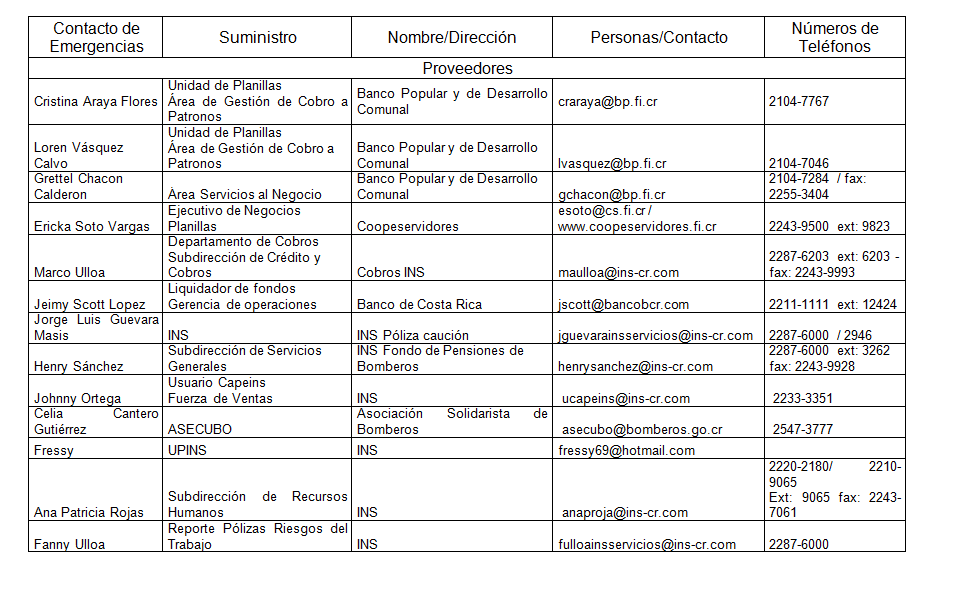 11.0 	Equipos e insumos críticos para su dependencia 12.0 	Análisis de riesgo y función crítica12.1 	Guía de severidad de impactoA	= Interrupción significativa a la operación por un periodo de tiempo importanteM 	= Tiene potencial para causar la interrupción temporal de las operacionesB 	= Interrupciones menores o molestas12.2	Guía de la probabilidad de falloA = 	Sin redundancia, tiempo prolongado de reparación o implementaciónM = 	Poca o sin redundancia, tiempo corto de reparación o implementaciónB = 	Se cuenta con suficiente redundancia12.3	ImpactosPérdida de espacio o área de la oficinaPérdida de red y conectividadPérdida o daño de la información o datosPérdida de infraestructura externa (Electricidad, Agua, Accesos).Daño parcial significativo de un Departamento o ServicioPérdida parcial y significativa del Recurso Humano (+30%, 60%)13.0	Plan de mantenimiento e historial de revisiones13.1	MantenimientoEl responsable de este plan de Recursos Humanos se asegurará de que al menos cada 6 meses, sea actualizado con información correcta y vigente.13.2	Historial de RevisionesFecha					Autor				Acción		Anexo VI Plan de Gestión de IncidentesBenemérito Cuerpo Bomberos de Costa RicaDependencia: Área de ContabilidadRevisión: 0.0Fecha de Revisión: _________1.0	Responsable del Plan y Distribución autorizada1.1	Responsable			Marcela Arroyo 						Francini Mora SolanoEs responsable de actualizar y mantener el plan y debe garantizar que el personal involucrado sabe cómo acceder al plan y está entrenado para actuar consecuentemente con lo declarado. El responsable del plan será designado por el Jefe de la Dependencia. 1.2 	Aprobado por Jefe de la Dependencia del Área de ContabilidadEl Jefe de la Dependencia que aprueba debe definir quiénes serán los responsables (primario y secundario) de su dependencia para la administración del Plan (Responsables del proceso de Continuidad Operativa en su Dependencia). Además, debe asegurar que el plan de su dependencia y su contenido se revisan y son ejercitados por lo menos anualmente. 1.3	Distribución y MantenimientoCopia electrónica almacenada en: Se mantiene en el correo institucional de los encargados del Plan de Continuidad Operativa y se actualiza cada 6 meses.Copias impresas de este plan se facilitarán para ser ubicadas en la Sala de Crisis. El responsable de este plan debe asegurar que estas copias se mantengan actualizadas con la más reciente versión del documento.En la siguiente tabla se listan las personas autorizadas para mantener copias de este documento. 2.0	Propósito, alcance y puntos de activación2.1	Propósito & Puntos de ActivaciónEl objetivo principal de este Plan, es reestablecer la capacidad del personal de Contabilidad, para continuar brindando un servicio profesional y oportuno al Benemérito Cuerpo de Bomberos de Costa Rica cuando un evento o situación de emergencia impacte nuestra capacidad de operación. El enfoque de esta respuesta se hace en función de los siguientes impactos1	Afectación de la Calidad del Servicio2	Daño parcial significativo de un Departamento o Servicio3	Pérdida o daño de la información o datos4	Pérdida de Imagen5	Fraude/Conflicto de Intereses6	Interrupción de la Operación7	Información Gerencial Errónea8	Penalización Legal9	Incumplimiento Legal2.2	Punto de ActivaciónEste plan será activado cuando se presente al menos una de las situaciones que se enumeraron en el punto anterior, derivado de un incidente donde el potencial de pérdida de control por su dependencia sea inminente. Y en concordancia con  12.0 ANÁLISIS DE RIESGO Y FUNCIÓN CRÍTICA. Es responsabilidad de la Jefatura de la dependencia realizar el análisis para determinar la activación. También la Sala de Crisis podría unilateralmente llamar a la activación de su plan.2.3	AlcanceEste documento solo aplica a las operaciones de Contabilidad. Este documento no pretende direccionar la participación de esta dependencia en la Sala de Crisis, esos asuntos serán manejados por ese foro en específico cuando así sea requerido por la situación.3.0	Lista de Contactos3.1	 Descripción de esta dependencia.El personal de esta dependencia está ubicado en las siguientes áreas/pisos/edificios: 3.2	Responsables del proceso de Continuidad Operativa3.3 	Lista del personal de ésta dependencia4.0 	Medios de ComunicaciónTeléfonos fijos, celulares y radios son el medio principal de comunicación entre el personal de Contabilidad. Si estos métodos no están disponibles entonces la comunicación entre nuestro personal se hará de la siguiente manera:En caso de que no estén funcionando los teléfonos celulares, se recurre a las llamadas a teléfonos fijos, en caso de que estos no funcionen, dentro de las posibilidades, se dirige a la estación de bomberos más cercana para solicitar al personal que le faciliten la comunicación con los demás compañeros del área, que en ese caso, harían lo mismo. 5.0 	Sitios alternativosEsta dependencia va a utilizar en caso de no poder acceder al sitio de trabajo regular durante una emergencia a la siguiente localización como punto de contacto inicial:Primera opción: F5Otras opciones:Estación Metropolitana Sur.Estación Metropolitana Norte.Academia Nacional de BomberosEstación de Bomberos La Central(Esta sección pretende que su dependencia piense en lugares alternativos de reunión y trabajo durante las primeras horas de un evento que le imposibilite acceder a sus áreas normales de trabajo. Especialmente cuando se han afectado gravemente las instalaciones y los medios de comunicación no estén disponibles. Se presume que la Sala de Crisis va a establecer lugares alternativos de trabajo para situaciones prolongadas.)6.0 	Respuesta y Prioridades de recuperaciónLas prioridades de respuesta y recuperación están dirigidas inicialmente a proteger en primera instancia la vida humana, la protección del medio ambiente y la protección de nuestros activos.  Las prioridades de respuesta y recuperación variarán dependiendo del incidente. La sección 12.0 de este plan cubre un análisis de riesgo para las funciones o procesos críticos de esta dependencia.  Al terminar estos análisis, las siguientes prioridades de respuesta y recuperación deben ser referenciadas e incorporadas para asegurar la adecuada previsión para cada riesgo.  En algunos casos no todas las prioridades serán alcanzables. Prioridades de Respuesta Asegurarse que el personal se encuentra en buenas condiciones Verificar que se puedan utilizar normalmente los caminos y accesos para desplazarse al lugar de trabajo, ya sea el habitual o los programados en caso de emergencia.Obtener las herramientas y equipos necesarios para poder continuar con el trabajo en el caso de una emergencia.Compilar los impactos relativos a esta dependencia que puedan afectar las operaciones de la Institución.Prioridades de RecuperaciónAsegurarse que esta dependencia está representada en el planeamiento de recuperación que realice la Sala de CrisisDeterminar los requerimientos del personal que se necesita para los planes de recuperación de esta dependencia.Determinar si se requiere el apoyo de suplidores externos.7.0 	Lista de verificación para la ejecución del planEsta lista de chequeo es para asistir a esta dependencia durante la transición del evento de la fase de respuesta a la fase de recuperación. ¿Está reunido y completo el equipo de trabajo de esta dependencia?¿Tenemos a los funcionarios correctos, incluyendo Jefaturas?¿El equipo de trabajo de esta dependencia ya revisó este plan?¿Se han entendido claramente el incidente que enfrentamos y su impacto?Tenemos y entendemos las prioridades dictadas por la Sala de Crisis para este evento.Recuerde que las prioridades pueden cambiar durante el evento.¿Se ha estabilizado suficientemente el evento para hacer la transición de la respuesta a la recuperación?¿Tiene, esta dependencia bien documentadas las prioridades de recuperación?¿Está la dependencia representada en la Sala de Crisis y se han compartido nuestras prioridades de recuperación? ¿Tiene esta dependencia reunidos los funcionarios correctos para iniciar la recuperación? ¿Se han considerado rotaciones de personal?¿Dónde se va a instalar físicamente esta dependencia durante la fase de recuperación? ¿Tenemos los recursos que necesitamos o están disponibles?8.0 	Procedimientos de recuperación de datos perdidos o dañadosTecnología de la Información (TI), realiza periódicamente copias de seguridad de los principales sistemas y datos que son almacenadas en lugar seguro en localización externa. Verifique cuales de sus sistemas y datos están incluidos en ese proceso. Coordine con TI cualquier necesidad no incluida para asegurar su protecciónEsto se complementa diariamente realizando copias de seguridad progresivos de estos sistemas y datos cuyos respaldos son almacenados internamente.Describa el sistema de copias de seguridad establecido por Contabilidad internamente, así como la forma de su recuperación, si se tiene un método propio.  -Toda información debe guardarse en la carpeta compartida.-Si se tiene acceso a internet, se cuenta al menos con la posibilidad de ir avanzando con la revisión de facturas por medio del SIGAE, mientras se reestablecen los demás servicios.9.0 	Acceso a las localizaciones de Contabilidad Y a sus sistemas.9.1	Requerimiento de accesosPara el área de Contabilidad es indispensable contar con una computadora con acceso al ERP e internet, ya que a partir de la revisión física de facturas todos los siguientes pasos para la elaboración de los Estados Financieros son dependientes del ERP, tal como la verificación, autorización y contabilización de asientos, la generación del catálogo de cuentas, etc.9.2 	Registro de Sistemas y Activos Críticos.Criticidad: Se define en relación a la necesidad del sistema para el funcionamiento de la Unidad Rangos de Criticidad:   A continuación, se enlistan todos los activos que forman parte del proceso y que son necesarios para ejecutarlo. Criticidad: Se define en relación a la necesidad del activo para el funcionamiento de la Unidad Rangos de Criticidad:El Proceso no puede funcionar sin el activo.El Proceso puede funcionar parcialmente sin el activo.El Proceso puede funcionar sin el activo.9.3	Documentos sugeridos para mantener en dispositivos personales de almacenamiento (memorias USB, etc.…)Plan de Gestión de Incidente de Contabilidad La carpeta que contiene los Estados Financieros del Trimestre y año anterior.10.0 	Lista de contactos externos: Vendedores, proveedores, consultores, autoridades reguladoras11.0 	Equipos e insumos críticos para su dependencia 12.0 	Análisis de riesgo y función crítica12.1 	Guía de severidad de impactoA	= Interrupción significativa a la operación por un periodo de tiempo importanteM 	= Tiene potencial para causar la interrupción temporal de las operacionesB 	= Interrupciones menores o molestas12.2	Guía de la probabilidad de falloA = 	Sin redundancia, tiempo prolongado de reparación o implementaciónM = 	Poca o sin redundancia, tiempo corto de reparación o implementaciónB = 	Se cuenta con suficiente redundancia12.3	ImpactosPérdida de espacio o área de la oficinaPérdida de red y conectividadPérdida o daño de la información o datosPérdida de infraestructura externa (Electricidad, Agua, Accesos).Daño parcial significativo de un Departamento o ServicioPérdida parcial y significativa del Recurso Humano (+30%, 60%)13.0	Plan de mantenimiento e historial de revisiones13.1	MantenimientoEl responsable de este plan de Contabilidad se asegurará de que al menos cada 6 meses, sea actualizado con información correcta y vigente.13.2	Historial de RevisionesFecha					Autor				Acción		Anexo VI Plan de Gestión de IncidentesBenemérito Cuerpo Bomberos de Costa RicaDependencia: Área Gestión de Recursos EconómicosRevisión: 0.0Fecha de Revisión: _________1.0	Responsable del Plan y Distribución autorizadaResponsable Marilyn Bastos Zepeda y Patricia Salazar Larios.Es responsable de actualizar y mantener el plan y debe garantizar que el personal involucrado sabe cómo acceder al plan y está entrenado para actuar consecuentemente con lo declarado. El responsable del plan será designado por el Jefe de la Dependencia. 1.2 	Aprobado por Jefe de la Dependencia Área Gestión de Recursos Económicos El Jefe de la Dependencia que aprueba debe definir quiénes serán los responsables (primario y secundario) de su dependencia para la administración del Plan (Marilyn Bastos Zepeda y Patricia Salazar Larios). Además, debe asegurar que el plan de su dependencia y su contenido se revisan y son ejercitados por lo menos anualmente. 1.3	Distribución y MantenimientoCopia electrónica almacenada en: Memorias USB o Disco Extraíble.Copias impresas de este plan se facilitarán para ser ubicadas en la Sala de Crisis. El responsable de este plan debe asegurar que estas copias se mantengan actualizadas con la más reciente versión del documento.En la siguiente tabla se listan las personas autorizadas para mantener copias de este documento. 2.0	Propósito, alcance y puntos de activación2.1	Propósito & Puntos de ActivaciónEl objetivo principal de este Plan, es reestablecer la capacidad del personal de Área Gestión de Recursos Económicos, para continuar brindando un servicio profesional y oportuno al Benemérito Cuerpo de Bomberos de Costa Rica cuando un evento o situación de emergencia impacte nuestra capacidad de operación. El enfoque de esta respuesta se hace en función de los siguientes impactos1	Afectación de la Calidad del Servicio2	Daño parcial significativo de un Departamento o Servicio3	Pérdida o daño de la información o datos4	Pérdida de Imagen5	Fraude/Conflicto de Intereses6	Interrupción de la Operación7	Información Gerencial Errónea8	Penalización Legal9	Incumplimiento Legal2.2	Punto de ActivaciónEste plan será activado cuando se presente al menos una de las situaciones que se enumeraron en el punto anterior, derivado de un incidente donde el potencial de pérdida de control por su dependencia sea inminente. Y en concordancia con  12.0 ANÁLISIS DE RIESGO Y FUNCIÓN CRÍTICA. Es responsabilidad de la Jefatura de la dependencia realizar el análisis para determinar la activación. También la Sala de Crisis podría unilateralmente llamar a la activación de su plan.2.3	AlcanceEste documento solo aplica a las operaciones de Área Gestión de Recursos Económicos. Este documento no pretende direccionar la participación de esta dependencia en la Sala de Crisis, esos asuntos serán manejados por ese foro en específico cuando así sea requerido por la situación.3.0	Lista de Contactos3.1	 Descripción de esta dependencia.El personal de esta dependencia está ubicado en las siguientes áreas/pisos/edificios: 3.2	Responsables del proceso de Continuidad Operativa3.3 	Lista del personal de ésta dependencia4.0 	Medios de ComunicaciónTeléfonos fijos, celulares y radios son el medio principal de comunicación entre el personal de Área Gestión de Recursos Económicos. Si estos métodos no están disponibles entonces la comunicación entre nuestro personal se hará de la siguiente manera:_______________________________________________________________________Como primera alternativa reunirnos en Oficinas del F5. 5.0 	Sitios alternativosEsta dependencia va a utilizar en caso de no poder acceder al sitio de trabajo regular durante una emergencia a la siguiente localización como punto de contacto inicial:_______________________________________________________________________Oficinas del F5 (Esta sección pretende que su dependencia piense en lugares alternativos de reunión y trabajo durante las primeras horas de un evento que le imposibilite acceder a sus áreas normales de trabajo. Especialmente cuando se han afectado gravemente las instalaciones y los medios de comunicación no estén disponibles. Se presume que la Sala de Crisis va a establecer lugares alternativos de trabajo para situaciones prolongadas.)6.0 	Respuesta y Prioridades de recuperaciónLas prioridades de respuesta y recuperación están dirigidas inicialmente a proteger en primera instancia la vida humana, la protección del medio ambiente y la protección de nuestros activos.  Las prioridades de respuesta y recuperación variarán dependiendo del incidente. La sección 12.0 de este plan cubre un análisis de riesgo para las funciones o procesos críticos de esta dependencia.  Al terminar estos análisis, las siguientes prioridades de respuesta y recuperación deben ser referenciadas e incorporadas para asegurar la adecuada previsión para cada riesgo.  En algunos casos no todas las prioridades serán alcanzables. Prioridades de Respuesta Reunir al personal adecuado para el evento Obtener las herramientas y equipos necesarios para responder a la emergenciaConsultar con los encargados de respuesta de la emergencia sobre la línea de mando para asegurar que todo el personal está a salvo.Entender los impactos de la situación al ambiente (si los hay)Compilar los impactos relativos a esta dependencia que puedan afectar las operaciones de la InstituciónReunir los documentos necesarios para referenciar durante el eventoManuales de operación, guías, procedimientos de mantenimiento, etc.Prioridades de RecuperaciónAsegurarse que esta dependencia está representada en el planeamiento de recuperación que realice la Sala de CrisisAsegurarse que las dependencias vinculantes estén representadas en el planeamiento de recuperación que realice la Sala de CrisisAsegurarse de que las entidades financieras y MH estén habilitados para poder contactarse y realizar trámite de movimientos de recursos financieros. 7.0 	Lista de verificación para la ejecución del planEsta lista de chequeo es para asistir a esta dependencia durante la transición del evento de la fase de respuesta a la fase de recuperación. ¿Está reunido y completo el equipo de trabajo de esta dependencia?¿Tenemos a los funcionarios correctos, incluyendo Jefaturas?¿El equipo de trabajo de esta dependencia ya revisó este plan?¿Se han entendido claramente el incidente que enfrentamos y su impacto?Tenemos y entendemos las prioridades dictadas por la Sala de Crisis para este evento.Recuerde que las prioridades pueden cambiar durante el evento.¿Se ha estabilizado suficientemente el evento para hacer la transición de la respuesta a la recuperación?¿Tiene, esta dependencia bien documentadas las prioridades de recuperación?¿Está la dependencia representada en la Sala de Crisis y se han compartido nuestras prioridades de recuperación? ¿Tiene esta dependencia reunidos los funcionarios correctos para iniciar la recuperación? ¿Se han considerado rotaciones de personal?¿Dónde se va a instalar físicamente esta dependencia durante la fase de recuperación? ¿Tenemos los recursos que necesitamos o están disponibles? 8.0 	Procedimientos de recuperación de datos perdidos o dañadosTecnología de la Información (TI), realiza periódicamente copias de seguridad de los principales sistemas y datos que son almacenadas en lugar seguro en localización externa. Verifique cuales de sus sistemas y datos están incluidos en ese proceso. Coordine con TI cualquier necesidad no incluida para asegurar su protecciónEsto se complementa diariamente realizando copias de seguridad progresivos de estos sistemas y datos cuyos respaldos son almacenados internamente.Describa el sistema de copias de seguridad establecido por su dependencia internamente, así como la forma de su recuperación, si se tiene un método propio. Actualmente cada proceso del área (Captación, Inversiones y Presupuesto) utiliza el método de “Carpetas Compartidas” en las cuales se guarda los archivos de auxiliares referentes a plantillas de labores con los procesos diarios.  Estas carpetas compartidas están ubicadas en los servidores, lo que garantiza la recuperación de la información.  9.0 	Acceso a las localizaciones de Área Gestión de Recursos Económicos Y A sus sistemas.9.1	Requerimiento de accesosUn requerimiento específico de acceso a las telecomunicaciones con las instituciones financieras y MH. (Teléfono, internet, correo electrónico) 9.2 	Registro de Sistemas y Activos Críticos.Criticidad: Se define en relación a la necesidad del sistema para el funcionamiento de la Unidad Rangos de Criticidad:   A continuación, se enlistan todos los activos que forman parte del proceso y que son necesarios para ejecutarlo. Criticidad: Se define en relación a la necesidad del activo para el funcionamiento de la Unidad Rangos de Criticidad:El Proceso no puede funcionar sin el activo.El Proceso puede funcionar parcialmente sin el activo.El Proceso puede funcionar sin el activo.9.3	Documentos sugeridos para mantener en dispositivos personales de almacenamiento (memorias USB, etc.…)Plan de Gestión de Incidente de Área Gestión de Recursos Económicos.Carpetas compartidas10.0 	Lista de contactos externos: Vendedores, proveedores, consultores, autoridades reguladoras11.0 	Equipos e insumos críticos para su dependencia 12.0 	Análisis de riesgo y función crítica12.1 	Guía de severidad de impactoA	= Interrupción significativa a la operación por un periodo de tiempo importanteM 	= Tiene potencial para causar la interrupción temporal de las operacionesB 	= Interrupciones menores o molestas12.2	Guía de la probabilidad de falloA = 	Sin redundancia, tiempo prolongado de reparación o implementaciónM = 	Poca o sin redundancia, tiempo corto de reparación o implementaciónB = 	Se cuenta con suficiente redundancia12.3	ImpactosPérdida de espacio o área de la oficinaPérdida de red y conectividadPérdida o daño de la información o datosPérdida de infraestructura externa (Electricidad, Agua, Accesos).Daño parcial significativo de un Departamento o ServicioPérdida parcial y significativa del Recurso Humano (+30%, 60%)13.0	Plan de mantenimiento e historial de revisiones13.1	MantenimientoEl responsable de este plan de Área de Gestión de Recursos Económicos se asegurará de que al menos cada 6 meses, sea actualizado con información correcta y vigente.13.2	Historial de RevisionesFecha					Autor				Acción		Anexo VI Plan de Gestión de IncidentesBenemérito Cuerpo Bomberos de Costa RicaDependencia: _Tesorería_Revisión: 1.0Fecha de Revisión: _________1.0	Responsable del Plan y Distribución autorizada1.1	Responsable			Es responsable de actualizar y mantener el plan y debe garantizar que el personal involucrado sabe cómo acceder al plan y está entrenado para actuar consecuentemente con lo declarado. El responsable del plan será designado por el Jefe de la Dependencia. 1.2 	Aprobado por Jefe de Tesorería   Dora Benavides MurilloEl Jefe de la Dependencia que aprueba debe definir quiénes serán los responsables (primario y secundario) de su dependencia para la administración del Plan (Responsables del proceso de Continuidad Operativa en su Dependencia). Además, debe asegurar que el plan de su dependencia y su contenido se revisan y son ejercitados por lo menos anualmente. 1.3	Distribución y MantenimientoCopia electrónica almacenada en: dcalvo@bomberos.go.cr.Copias impresas de este plan se facilitarán para ser ubicadas en la Sala de Crisis. El responsable de este plan debe asegurar que estas copias se mantengan actualizadas con la más reciente versión del documento.En la siguiente tabla se listan las personas autorizadas para mantener copias de este documento. 2.0	Propósito, alcance y puntos de activación2.1	Propósito & Puntos de ActivaciónEl objetivo principal de este Plan, es reestablecer la capacidad del personal de Tesorería, para continuar brindando un servicio profesional y oportuno al Benemérito Cuerpo de Bomberos de Costa Rica cuando un evento o situación de emergencia impacte nuestra capacidad de operación. El enfoque de esta respuesta se hace en función de los siguientes impactos1	Afectación de la Calidad del Servicio2	Daño parcial significativo de un Departamento o Servicio3	Pérdida o daño de la información o datos4	Pérdida de Imagen5	Fraude/Conflicto de Intereses6	Interrupción de la Operación7	Información Gerencial Errónea8	Penalización Legal9	Incumplimiento Legal10 Resguardo del capital económico2.2	Punto de ActivaciónEste plan será activado cuando se presente al menos una de las situaciones que se enumeraron en el punto anterior, derivado de un incidente donde el potencial de pérdida de control por su dependencia sea inminente. Y en concordancia con  12.0 ANÁLISIS DE RIESGO Y FUNCIÓN CRÍTICA. Es responsabilidad de la Jefatura de la dependencia realizar el análisis para determinar la activación. También la Sala de Crisis podría unilateralmente llamar a la activación de su plan.2.3	AlcanceEste documento solo aplica a las operaciones de Tesorería. Este documento no pretende direccionar la participación de esta dependencia en la Sala de Crisis, esos asuntos serán manejados por ese foro en específico cuando así sea requerido por la situación.3.0	Lista de Contactos3.1	 Descripción de esta dependencia.El personal de esta dependencia está ubicado en las siguientes áreas/pisos/edificios: 3.2	Responsables del proceso de Continuidad Operativa3.3 	Lista del personal de ésta dependencia4.0 	Medios de ComunicaciónTeléfonos fijos, celulares y radios son el medio principal de comunicación entre el personal de Tesorería. Si estos métodos no están disponibles entonces la comunicación entre nuestro personal se hará de la siguiente manera:Correo institucional5.0 	Sitios alternativosEsta dependencia va a utilizar en caso de no poder acceder al sitio de trabajo regular durante una emergencia a la siguiente localización como punto de contacto inicial:(Esta sección pretende que su dependencia piense en lugares alternativos de reunión y trabajo durante las primeras horas de un evento que le imposibilite acceder a sus áreas normales de trabajo. Especialmente cuando se han afectado gravemente las instalaciones y los medios de comunicación no estén disponibles. Se presume que la Sala de Crisis va a establecer lugares alternativos de trabajo para situaciones prolongadas.)6.0 	Respuesta y Prioridades de recuperaciónLas prioridades de respuesta y recuperación están dirigidas inicialmente a proteger en primera instancia la vida humana, la protección del medio ambiente y la protección de nuestros activos.  Las prioridades de respuesta y recuperación variarán dependiendo del incidente. La sección 12.0 de este plan cubre un análisis de riesgo para las funciones o procesos críticos de esta dependencia.  Al terminar estos análisis, las siguientes prioridades de respuesta y recuperación deben ser referenciadas e incorporadas para asegurar la adecuada previsión para cada riesgo.  En algunos casos no todas las prioridades serán alcanzables. Prioridades de RespuestaReunir al personal adecuado para el evento Considerando otras dependencias que puedan reforzarle, contratistas, consultores, Técnicos, etc.Obtener las herramientas y equipos necesarios para responder a la emergenciaConsultar con los encargados de respuesta de la emergencia sobre la línea de mando para asegurar que todo el personal está a salvo.Entender los impactos de la situación al ambiente (si los hay)Compilar los impactos relativos a esta dependencia que puedan afectar las operaciones de la InstituciónReunir los documentos necesarios para referenciar durante el eventoManuales de operación, guías, procedimientos de mantenimiento, etc.Determinar si se requieren recursos externos como contratistas para el eventoRestablecer la comunicación vía web para todos los movimientos bancarios.Establecimiento de contactos directos de proveedores para suministros alimenticios y combustibles.Prioridades de RecuperaciónAsegurarse que esta dependencia está representada en el planeamiento de recuperación que realice la Sala de Crisis¿Cuáles son las prioridades de recuperación de los clientes de esta dependencia?Determinar el grado de alineación entre las prioridades de esta dependencia y las prioridades de nuestros clientesDeterminar los requerimientos del personal que necesito para los planes de recuperación de esta dependencia.¿Se necesita rotación de personal?Determinar si se requiere el apoyo de suplidores externos.Establecer horarios para rotación de personal para mejor aprovechamiento para ejecutar tareas.7.0 	Lista de verificación para la ejecución del planEsta lista de chequeo es para asistir a esta dependencia durante la transición del evento de la fase de respuesta a la fase de recuperación. ¿Está reunido y completo el equipo de trabajo de esta dependencia?¿Tenemos a los funcionarios correctos, incluyendo Jefaturas?¿El equipo de trabajo de esta dependencia ya revisó este plan?¿Se han entendido claramente el incidente que enfrentamos y su impacto?Tenemos y entendemos las prioridades dictadas por la Sala de Crisis para este evento.Recuerde que las prioridades pueden cambiar durante el evento.¿Se ha estabilizado suficientemente el evento para hacer la transición de la respuesta a la recuperación?¿Tiene, esta dependencia bien documentadas las prioridades de recuperación?¿Está la dependencia representada en la Sala de Crisis y se han compartido nuestras prioridades de recuperación? ¿Tiene esta dependencia reunidos los funcionarios correctos para iniciar la recuperación? ¿Se han considerado rotaciones de personal?¿Dónde se va a instalar físicamente esta dependencia durante la fase de recuperación? ¿Tenemos los recursos que necesitamos o están disponibles?8.0 	Procedimientos de recuperación de datos perdidos o dañadosTecnología de la Información (TI), realiza periódicamente copias de seguridad de los principales sistemas y datos que son almacenadas en lugar seguro en localización externa. Verifique cuales de sus sistemas y datos están incluidos en ese proceso. Coordine con TI cualquier necesidad no incluida para asegurar su protecciónTI debe contemplar una memoria externa para el área de Tesorería, que la Encargada de Tesorería tenga conocimiento de su ubicación.Esto se complementa diariamente realizando copias de seguridad progresivos de estos sistemas y datos cuyos respaldos son almacenados internamente.Describa el sistema de copias de seguridad establecido por su dependencia internamente, así como la forma de su recuperación, si se tiene un método propio.El Área de Tesorería utilizaría el sistema de respaldo establecido por TI. en caso de no contar con él, utilizaría la lista de proveedores y funcionarios que tengan coordinados en Recursos Humanos y Proveeduría. 9.0 	Acceso a las localizaciones de (Tesorería) Y A sus sistemas.9.1	Requerimiento de accesosDescriba cualquier requerimiento único o específico de acceso que requiera su dependencia para sus edificios o áreas de trabajo, que deban ser consideradas especialmente durante una emergencia. 9.2 	Registro de Sistemas y Activos Críticos.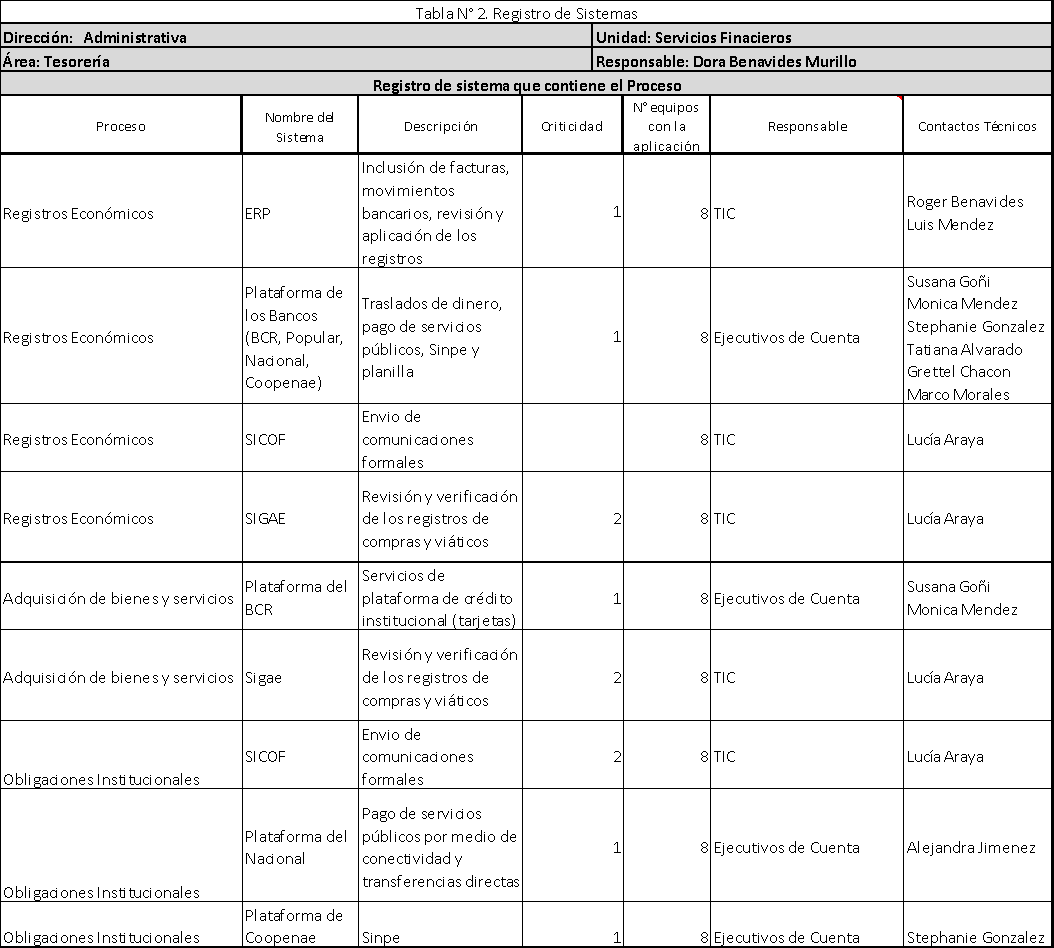 Criticidad: Se define en relación a la necesidad del sistema para el funcionamiento de la Unidad Rangos de Criticidad:   A continuación, se enlistan todos los activos que forman parte del proceso y que son necesarios para ejecutarlo. 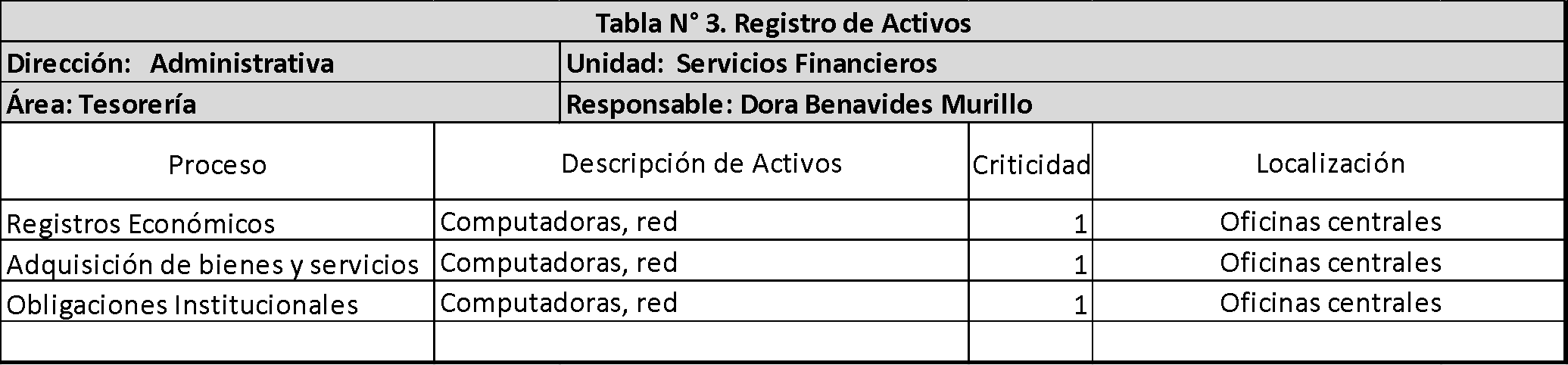 Criticidad: Se define en relación a la necesidad del activo para el funcionamiento de la Unidad Rangos de Criticidad:El Proceso no puede funcionar sin el activo.El Proceso puede funcionar parcialmente sin el activo.El Proceso puede funcionar sin el activo.9.3	Documentos sugeridos para mantener en dispositivos personales de almacenamiento (memorias USB, etc.…)Plan de Gestión de Incidente de (Tesorería)Programa ERP y sus instaladoresLista del personal en planilla con sus números de cuenta bancaria y cuenta cliente.Lista de proveedores activos de cada zona para la venta de insumos comestibles y combustible debidamente establecido un convenio. Otros que considere importantes para su dependenciaManuales de Operación, Procedimientos, etc.10.0 	Lista de contactos externos: Vendedores, proveedores, consultores, autoridades reguladoras11.0 	Equipos e insumos críticos para su dependencia 12.0 	Análisis de riesgo y función crítica12.1 	Guía de severidad de impactoA	= Interrupción significativa a la operación por un periodo de tiempo importanteM 	= Tiene potencial para causar la interrupción temporal de las operacionesB 	= Interrupciones menores o molestas12.2	Guía de la probabilidad de falloA = 	Sin redundancia, tiempo prolongado de reparación o implementaciónM = 	Poca o sin redundancia, tiempo corto de reparación o implementaciónB = 	Se cuenta con suficiente redundancia12.3	ImpactosPérdida de espacio o área de la oficinaPérdida de red y conectividadPérdida o daño de la información o datosPérdida de infraestructura externa (Electricidad, Agua, Accesos).Daño parcial significativo de un Departamento o ServicioPérdida parcial y significativa del Recurso Humano (+30%, 60%)13.0	Plan de mantenimiento e historial de revisiones13.1	MantenimientoEl responsable de este plan de Tesorería se asegurará de que al menos cada 6 meses, sea actualizado con información correcta y vigente.13.2	Historial de RevisionesFecha					Autor				Acción		Anexo VIPlan de Gestión de IncidentesBenemérito Cuerpo Bomberos de Costa RicaDependencia: Servicios Generales de Bomberos.Revisión: 0.0Fecha de Revisión: _________1	Responsable del Plan y Distribución autorizadaResponsable: 1) Walter Chacón Morales, 2) Jonathan Villalobos Sánchez Aprobado por Jefe de la Dependencia: Jose Daniel Mora Montenegro.1.3	Distribución y MantenimientoCopia electrónica almacenada en: En carpeta compartida: DIRECCIÓN ADMINISTRATIVA / SERVICIOS GENERALESCopias impresas de este plan se facilitarán para ser ubicadas en la Sala de Crisis. En la siguiente tabla se listan las personas autorizadas para mantener copias de este documento. 2	Propósito, alcance y puntos de activación2.1	Propósito & Puntos de ActivaciónEl objetivo principal de este Plan, es reestablecer la capacidad del personal de la Unidad de Servicios Generales, para continuar brindando un servicio profesional y oportuno al Benemérito Cuerpo de Bomberos de Costa Rica cuando un evento o situación de emergencia impacte nuestra capacidad de operación. El enfoque de esta respuesta se hace en función de los siguientes impactos1	Afectación de la Calidad del Servicio2	Daño parcial significativo de un Departamento o Servicio3	Pérdida o daño de la información o datos4	Pérdida de Imagen5	Fraude/Conflicto de Intereses6	Interrupción de la Operación7	Información Gerencial Errónea8	Penalización Legal9	Incumplimiento Legal2.2	Punto de ActivaciónEste plan será activado cuando se presente al menos una de las situaciones que se enumeraron en el punto anterior, derivado de un incidente donde el potencial de pérdida de control por su dependencia sea inminente. Y en concordancia con  12.0 ANÁLISIS DE RIESGO Y FUNCIÓN CRÍTICA. Es responsabilidad de la Jefatura de la dependencia realizar el análisis para determinar la activación. También la Sala de Crisis podría unilateralmente llamar a la activación de su plan.2.3	AlcanceEste documento solo aplica a las operaciones de la Unidad de Servicios Generales de Bomberos. Este documento no pretende direccionar la participación de esta dependencia en la Sala de Crisis, esos asuntos serán manejados por ese foro en específico cuando así sea requerido por la situación.3	Lista de Contactos3.1	 Descripción de esta dependencia.El personal de esta dependencia está ubicado en las siguientes áreas/pisos/edificios: 3.2	Responsables del proceso de Continuidad Operativa3.3 	Lista del personal de ésta dependencia4	Medios de ComunicaciónTeléfonos fijos y celulares son el medio principal de comunicación entre el personal de la Unidad de Servicios Generales. Si estos métodos no están disponibles entonces la comunicación entre nuestro personal se hará de la siguiente manera:En caso de no contar con la disponibilidad de ninguno de los medios citados anteriormente, deberá valorar la posibilidad de trasladarse a la zona de trabajo con el fin de poder reportar su estado y condiciones para brindar ayuda para solucionar el problema que se presenta. De lo contrario, el colaborador debe reportar su estado con la Estación de Bomberos y/o Dependencia administrativa más cercana de modo que desde la misma se brinden instrucciones para su colaboración o brindar su apoyo aplicando sus conocimientos de modo proactivo. De no tener accesibilidad a lo anterior, debe valorar la posibilidad de movilizarse y comunicar su estado a un compañero de trabajo o de otra dependencia para que en conjunto puedan buscar el modo de comunicarse y colaborar ante la situación que se presenta. Además, es importante que, en caso de tener medios de comunicación como televisión y radio, estar atentos ante cualquier instrucción que se brinde por este medio como son los puntos de reunión o las zonas de trabajo temporal.     5 	Sitios alternativosEsta dependencia va a utilizar en caso de no poder acceder al sitio de trabajo regular durante una emergencia a la siguiente localización como punto de contacto inicial:Como punto inicial de reunión se tiene la Metropolitana Norte, lugar en el cual se puede disponer de alguna sala para montar una zona de trabajo temporal. En caso contrario se puede buscar como alternativa ubicarse en Complejo Academia Nacional de Bomberos y/o Metropolitana Sur.El edificio F5 sería el cuarto punto de reunión, ya que este dispone de todos los recursos para la comunicación tanto con dependencias administrativas como operativas y sería un lugar de fácil acceso para saber el avance del problema que se enfrenta.6	Respuesta y Prioridades de recuperaciónLas prioridades de respuesta y recuperación están dirigidas inicialmente a proteger en primera instancia la vida humana, la protección del medio ambiente y la protección de nuestros activos.  Las prioridades de respuesta y recuperación variarán dependiendo del incidente. La sección 12.0 de este plan cubre un análisis de riesgo para las funciones o procesos críticos de esta dependencia.  Al terminar estos análisis, las siguientes prioridades de respuesta y recuperación deben ser referenciadas e incorporadas para asegurar la adecuada previsión para cada riesgo.  En algunos casos no todas las prioridades serán alcanzables. Prioridades de Respuesta Reunir al personal adecuado para el evento Considerando otras dependencias que puedan reforzarle, contratistas, consultores, etc.Obtener las herramientas y equipos necesarios para responder a la emergenciaConsultar con los encargados de respuesta de la emergencia sobre la línea de mando para asegurar que todo el personal está a salvo.Entender los impactos de la situación al ambiente (si los hay)Compilar los impactos relativos a esta dependencia que puedan afectar las operaciones de la InstituciónReunir los documentos necesarios para referenciar durante el eventoManuales de operación, guías, procedimientos de mantenimiento, etc.Determinar si se requieren recursos externos como contratistas para el eventoDeterminar los lugares más afectados y con mayor necesidad de atención.Analizar formas de acceso a los lugares afectados para brindar los servicios de reparación o asistencia técnica.Determinar la cantidad de estaciones que requieren el restablecimiento de servicio básico.Determinar los vehículos disponibles que se encuentren en condiciones para brindar asistencia y sean idóneas para el acceso a los sitios afectados.Prioridades de RecuperaciónAsegurarse que esta dependencia está representada en el planeamiento de recuperación que realice la Sala de Crisis¿Cuáles son las prioridades de recuperación de los clientes de esta dependencia?Determinar el grado de alineación entre las prioridades de esta dependencia y las prioridades de nuestros clientesDeterminar los requerimientos del personal que necesito para los planes de recuperación de esta dependencia.Determinar si se requiere el apoyo de suplidores externos.Determinar la cantidad de personal técnico que se dispone para brindar soporte ante la emergencia.Verificar cuales edificios requieren de reparación y cuales artículos se les puede despachar (según su grado de complejidad).7. 	Lista de verificación para la ejecución del planEsta lista de chequeo es para asistir a esta dependencia durante la transición del evento de la fase de respuesta a la fase de recuperación. ¿Está reunido y completo el equipo de trabajo de esta dependencia?¿Tenemos a los funcionarios correctos, incluyendo Jefaturas?¿El equipo de trabajo de esta dependencia ya revisó este plan?¿Se han entendido claramente el incidente que enfrentamos y su impacto?Tenemos y entendemos las prioridades dictadas por la Sala de Crisis para este evento.Recuerde que las prioridades pueden cambiar durante el evento.¿Se ha estabilizado suficientemente el evento para hacer la transición de la respuesta a la recuperación?¿Tiene, esta dependencia bien documentadas las prioridades de recuperación?¿Está la dependencia representada en la Sala de Crisis y se han compartido nuestras prioridades de recuperación? ¿Tiene esta dependencia reunidos los funcionarios correctos para iniciar la recuperación? ¿Se han considerado rotaciones de personal?¿Dónde se va a instalar físicamente esta dependencia durante la fase de recuperación? ¿Tenemos los recursos que necesitamos o están disponibles?8. 	Procedimientos de recuperación de datos perdidos o dañadosdañadosTecnología de la Información (TI), realiza periódicamente copias de seguridad de los principales sistemas y datos que son almacenadas en lugar seguro en localización externa. Verifique cuales de sus sistemas y datos están incluidos en ese proceso. Coordine con TI cualquier necesidad no incluida para asegurar su protecciónEsto se complementa diariamente realizando copias de seguridad progresivos de estos sistemas y datos cuyos respaldos son almacenados internamente.Propiamente el Área de Aprovisionamiento dispone de una carpeta compartida en la red interna institucional de la Dirección Administrativa, en donde se cuenta con cierta capacidad para guardar datos y que son de manipulación y consulta diaria de todos los colaboradores de Aprovisionamiento. Mensualmente los datos se respaldan en una unidad de disco duro externo y que es de acceso exclusivo del encargado y sub-encargado del Almacén, así como de la Jefatura de la unidad a la que pertenece el Área.En dicha carpeta se manipula información variada, pero en especial información pertinente a reportes mensuales que se envían al Área de Contabilidad, históricos de ingresos de mercadería al Almacén de varios periodos, auxiliar detallado de ingresos de activos al inventario de activos institucionales del BCBCR.De igual manera, el Área de Edificaciones maneja en la carpeta compartida los cuadros de controles de reportes de avería, presupuesto y los informes mensuales extraídos directamente del SIGAE.El área de Servicios Logísticos respalda en esta carpeta los auxiliares de servicios públicos, el control de presupuesto, el detalle de las pólizas, así como todo lo referente a los contratos y colisiones.Toda esa información es respaldada en un disco duro externo de la Unidad de Servicios Generales.Por parte de TI, todo el contenido de la carpeta es respaldado completamente cada tres días y todos los días se realiza un respaldo incremental a diferentes horas del día en el que se respalda los últimos cambios realizados a la carpeta. Los encargados de dar soporte corresponden a Luis Alejandro Madrigal Benavides el cual se puede contactar al teléfono: 2507-8752 o correo: lmadrigal@bomberos.go.cr  y Mauricio Vargas Céspedes al teléfono: 2507-8750 o correo: mvargasc@bomberos.go.cr.9. 	Acceso a las localizaciones de la Unidad de Servicios Generales y a sus sistemas.9.1	Requerimiento de accesosPara el acceso habitual a las instalaciones del Almacén de Aprovisionamiento de Bomberos, es necesario registrarse con el oficial de Seguridad del acceso principal al Complejo de la Academia Nacional de Bomberos de Costa Rica. El oficial hará la anotación en la bitácora respectiva de los ingresos el nombre del colaborador, cédula de identidad y motivo de ingreso. Posteriormente dirigirse a las instalaciones, deberá de contar con un juego de llaves para poder ingresar, además de contar con clave o código de seguridad para desactivar o activar la alarma de seguridad las zonas correspondientes al Almacén. Contar con llaves para el ingreso a las oficinas administrativas de Aprovisionamiento, así como llaves de la caja de seguridad en donde se custodian todas las demás llaves que manipula el Almacén de los diferentes accesos, incluyendo la llave principal del Almacén General De acuerdo a lo anterior, los accesos críticos en caso de emergencia sería contar con las llaves de la entrada principal y de las oficinas, así como del Almacén, igualmente se debe de contar con código de desactivación de la alarma. Actualmente todos los colaboradores cuentan con accesos (llaves y códigos de seguridad de alarmas) al Almacén, los cuales son:Jonathan Villalobos Sánchez (llaves y códigos de seguridad de alarmas)Osvaldo Calderón Vargas (llaves y códigos de seguridad de alarmas)German Villalobos Sánchez (llaves y códigos de seguridad de alarmas)Suline Chinchilla Vargas (solo llaves)Valeria Arauz Armijo (solo llaves)Mario Guzmán Zumbado (solo llaves)Como se aprecia en los datos anteriores, todos los colaboradores del Área cuentan con al menos un tipo de acceso a las instalaciones del Almacén, además dos de los seis colaboradores viven cerca de la zona de trabajo, por lo que en caso de emergencia podrían ser los primeros en llegar y dar acceso a los otros compañeros de trabajo.Para el acceso habitual a las instalaciones del Oficinas Centrales donde se encuentra ubicada la Unidad de Servicios Generales, se mantiene un procedimiento actualizado donde se reflejan los diferentes funcionarios que cuentan con acceso al edificio todos los días del año a cualquier hora, esto propiamente para Directores, Encargados de Unidad, Encargados de Área y Cuadrilla de Mantenimiento. Esto hace que el personal principal de la Unidad tenga un acceso indefinido al edificio que aplicaría en caso de activarse dicho plan. Además de esto todos los funcionarios autorizados tienen la potestad de autorizar el ingreso de cualquier funcionario siempre y cuando sea necesaria su participación. Por otra parte, todos los funcionarios que presentan una autorización de ingreso cuentan con el código de alarma respectivo para el ingreso al edificio, y sobre los portones principales, tanto los oficiales de Seguridad como personal de Mantenimiento de Edificios cuentan con los mecanismos necesarios o requeridos de apertura.Por lo tanto, se puede evidenciar que los colaboradores de la unidad disponen de acceso rápido al puesto de trabajo y mayoría de estos tienen un tiempo de llegada aproximado no mayor a una hora, además con la integración de algunos funcionarios, estos tienen la potestad de analizar y autorizar ingresos de personal en caso de encontrarse en días u horarios no permitidos.9.2 	Registro de Sistemas y Activos Críticos. 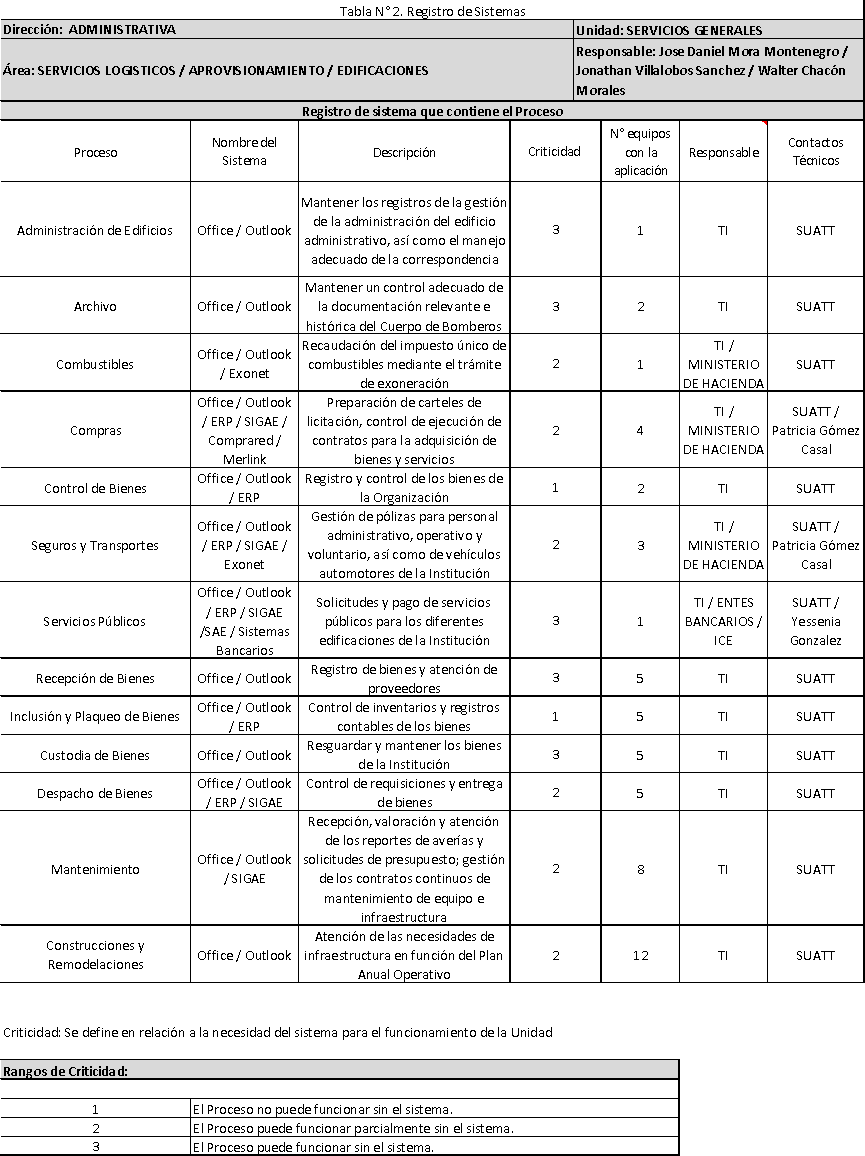 A continuación, se enlistan todos los activos que forman parte del proceso y que son necesarios para ejecutarlo. 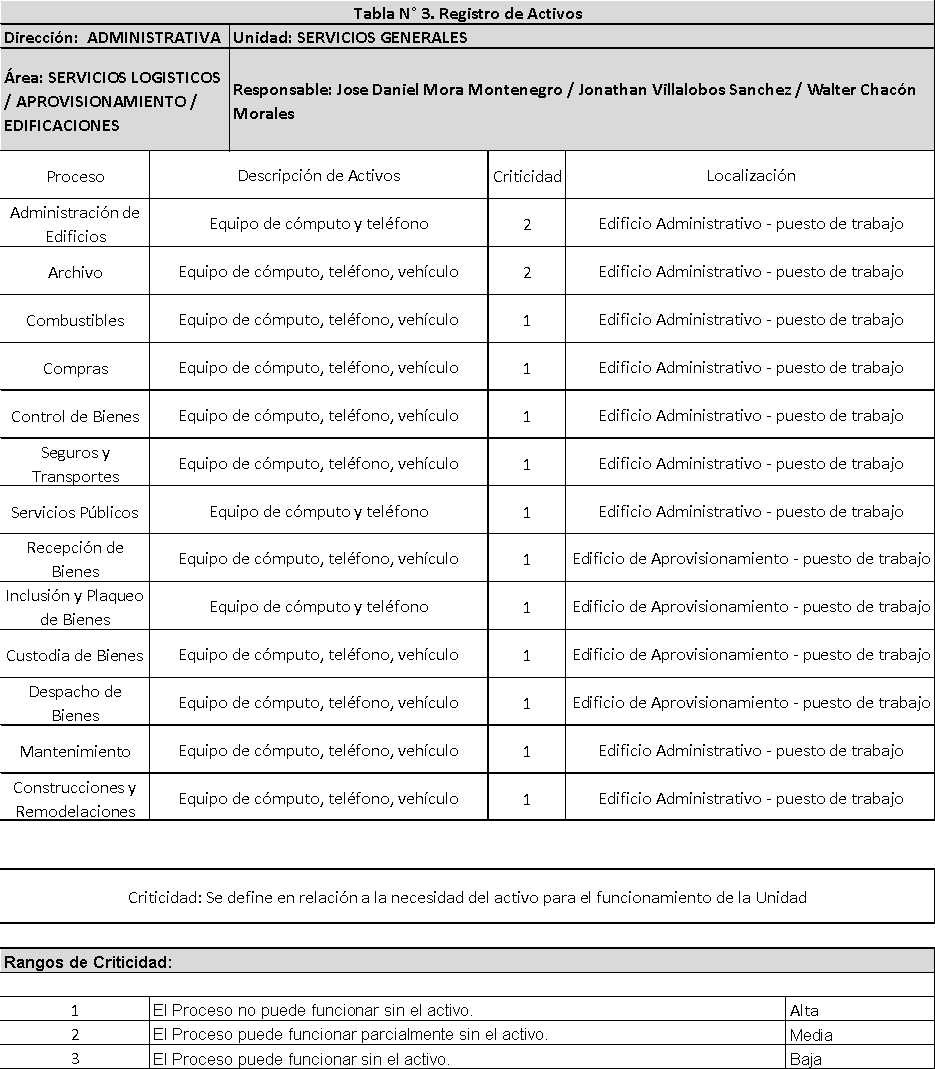 9.3	Documentos sugeridos para mantener en dispositivos personales de almacenamiento (memorias USB, etc.…)Plan de Gestión de Incidente de la Unidad de Servicios Generales. Responsable: Walter Chacón Morales Procedimientos de la Unidad de Servicios Generales aprobados. Responsable: Mónica Mora RuizRespaldo de inventarios generales (suministros y activos) y control presupuestario. Responsable: Mónica Mora Ruiz / Jonathan Villalobos Sánchez / Esteban Arias SandíRespaldo de cuadro de control de reportes de averías y planos. Responsable: Walter Chacón MoralesBoletas de accidentes laborales. Responsable: Nelson Garita Rodriguez / Adrián Camacho RoblesFlujo de caja, PAO, CETAC. Responsable: Mónica Mora Ruiz / Seidy Bonilla FonsecaControl de servicios públicos. Responsable: Mónica Mora Ruiz / Seidy Bonilla Fonseca10. 	Lista de contactos externos: Vendedores, proveedores, consultores, autoridades reguladoras.  11. 	Equipos e insumos críticos para su dependencia 12. 	Análisis de riesgo y función crítica12.1 	Guía de severidad de impactoA	= Interrupción significativa a la operación por un periodo de tiempo importanteM 	= Tiene potencial para causar la interrupción temporal de las operacionesB 	= Interrupciones menores o molestas12.2	Guía de la probabilidad de falloA = 	Sin redundancia, tiempo prolongado de reparación o implementaciónM = 	Poca o sin redundancia, tiempo corto de reparación o implementaciónB = 	Se cuenta con suficiente redundancia12.3	ImpactosPérdida de espacio o área de la oficinaPérdida de red y conectividadPérdida o daño de la información o datosPérdida de infraestructura externa (Electricidad, Agua, Accesos).Daño parcial significativo de un Departamento o ServicioPérdida parcial y significativa del Recurso Humano (+30%, 60%)13.	Plan de mantenimiento e historial de revisiones13.1	MantenimientoEl responsable de este plan de (Dependencia) se asegurará de que al menos cada 6 meses, sea actualizado con información correcta y vigente.13.2	Historial de RevisionesFecha					Autor				Acción		Copia #LocalizaciónResponsableÚltima actualización01Archivo AcademiaKembly Alfaro31/10/201602Escritorio personalRonny La Touche31/10/201603Escritorio personalKatherine Rodríguez31/10/201604Casa de habitación Ronny La Touche31/10/2016ÁreaUnidadDirecciónLocalizaciónCantidad   de personasEmpleadosContratistasAcademiaAcademiaSan Antonio de Desamparados.Segunda entrada, edificio a mano derecha, primer y segundo piso402119ROLNombreTel. oficinaCelularTel. HabitaciónOtro1Kembly Alfaro Chacón2217-7908--kalfaro@bomberos.go.cr2Herlinda Méndez Vargas2217-7948--hmendezv@bomberos.go.crNombreÁrea de TrabajoTel. oficinaCelularTel. habitaciónOtroALLAN RODRIGUEZ ZAMORAACADEMIA 2217-7915- No tengo  No tengo ALEXIS VILLALOBOSACADEMIA2217 -7917- No TengoNo TengoANA CEA CAÑASACADEMIA 2217-7918- No TengoNo TengoERICK ALBERTO MÉNDEZ FERNÁNDEZ ACADEMIA 2217-7922- No Tengo    No TengoHERLINDA MÉNDEZ VARGAS ACADEMIA2217-7916-- No TengoIGNACIO RIBA DIANDA ACADEMIA2217-7919- NA No TengoJOSÉ ÁNGEL VILLALTA FERNÁNDEZ ACADEMIA2217-7919-- No TengoMIGUEL VALDIVIA QUESADA ACADEMIA2217-7921-- No TengoJOSÉ GOMEZ GRANADOSACADEMIA2217-7938-N/AN/ADANIEL GARITA MADRIGALACADEMIA2217-7936-N/AN/ASHIRLEY LEWIS PADILLAACADEMIA2217-7937-N/AN/ALINNETH RAMÍREZ BARQUEROACADEMIA2217-7957-N/AN/ALEONARDO GOMEZ VALVERDEACADEMIAN/A---BAYRON SALAS HERNÁNDEZACADEMIAN/A---JAVIER VARGAS SUAREZ ACADEMIAN/A-MARIO ALFARO RODRÍGUEZ ACADEMIA---REYVIN CANO ACADEMIA--VINICIO CORRALES CHANTOACADEMIA---DIEGO SEGURA QUESADAACADEMIA--GABRIEL ROJAS SANABRIAACADEMIA-ALEXANDRA VARGAS MEJIAACADEMIA2217-7956-JORDAN UMAÑA NUÑEZ ACADEMIA--WILLIAM VEGA MORAACADEMIA-JORGE GUSTAVO QUESADA RODRÍGUEZACADEMIA2217-7945-JORGE BARRIOS QUESADAACADEMIA2217-7946-RUBEN SAENZ VARGASACADEMIA2217-7935-NATALIA CALDERÓN HERRERAACADEMIA2217-7905-ISAAC CRUZ RODASACADEMIA2217-7950-JOSÉ IBARRA VARGASACADEMIA2217-7947-RONNY LA TOUCHE ARGÜELLOACADEMIA2217-7901---KATHERINE RODRÍGUEZ DE LA ROCHAACADEMIA2217-7902---JORGE VEGA BOZAACADEMIA 2217-79-58-YOLANDA SOLIS JARQUINACADEMIA--MARIA CRUZ TIKAIACADEMIA-DANIEL LOPEZ LOPEZACADEMIASARA BONILLA CERDASACADEMIA2217-7903-MARIAM MONGE MORAACADEMIA2217-7920--KEMBLY ALFARO CHACÓNACADEMIA2217-7908-JOSE MANUEL HERNANDEZ VARGASACADEMIA2217-7909--ARGIERE CHINCHILLA ZÚÑIGAACADEMIA2217-7959-Tabla 2. Registro de SistemasTabla 2. Registro de SistemasTabla 2. Registro de SistemasTabla 2. Registro de SistemasTabla 2. Registro de SistemasTabla 2. Registro de SistemasTabla 2. Registro de SistemasDirección:  500 m Norte de la Iglesia de San Antonio de DesamparadosDirección:  500 m Norte de la Iglesia de San Antonio de DesamparadosDirección:  500 m Norte de la Iglesia de San Antonio de DesamparadosDirección:  500 m Norte de la Iglesia de San Antonio de DesamparadosUnidad: AcademiaUnidad: AcademiaUnidad: AcademiaÁrea: AcademiaÁrea: AcademiaÁrea: AcademiaÁrea: AcademiaResponsable: Ronny La ToucheResponsable: Ronny La ToucheResponsable: Ronny La ToucheRegistro de sistema que contiene el ProcesoRegistro de sistema que contiene el ProcesoRegistro de sistema que contiene el ProcesoRegistro de sistema que contiene el ProcesoRegistro de sistema que contiene el ProcesoRegistro de sistema que contiene el ProcesoRegistro de sistema que contiene el ProcesoProcesoNombre del SistemaDescripciónCriticidadN° de equipos con la aplicaciónResponsableContactos TécnicosGestión del proceso de formación para el personal operativo del Cuerpo de Bomberos de Costa RicaSIABOCalendario de cursos, matrícula, inclusión de notas, cierre de cursosMedia.7Kembly AlfaroAndrés Rodríguez. Ext. 8745Desarrollo del programa de capacitación para el personal de nuevo ingreso (inducción) operativo al CBCR.SICOFSelección de personal por parte de RRHH y emisión del listado definitivo de participantesMedia.7Allan Rodríguez1El Proceso no puede funcionar sin el sistemaAlta2El Proceso puede funcionar parcialmente sin el sistemaMedia3El Proceso puede funcionar sin el sistemaBajaTabla 3. Registro de ActivosTabla 3. Registro de ActivosTabla 3. Registro de ActivosTabla 3. Registro de ActivosTabla 3. Registro de ActivosDirección:  500 m Norte de la Iglesia de San Antonio de DesamparadosDirección:  500 m Norte de la Iglesia de San Antonio de DesamparadosDirección:  500 m Norte de la Iglesia de San Antonio de DesamparadosUnidad: AcademiaUnidad: AcademiaÁrea: AcademiaÁrea: AcademiaÁrea: AcademiaResponsable: Ronny La ToucheResponsable: Ronny La ToucheProcesoDescripción de ActivosCriticidadCriticidadLocalizaciónAdministrativoTeléfono IPMMOficinas Alejandro RosalesAdministrativoTeléfono IPMMRecepciónAdministrativoConmutador de redAACuarto de ComputoAdministrativoConmutador de redAACuarto de ComputoAdministrativoConmutador de redAACuarto de ComputoAdministrativoComputadora portátilMMEdificio AdministrativoAdministrativoComputadora portátilMMEdificio AdministrativoAdministrativoComputadora portátilMMEdificio AdministrativoAdministrativoComputador portátilMMAula 3AdministrativoComputador portátilMMAula 3Servicios Empresariales Computador portátilMMAula 1DocenciaTeléfono IPMMCubículo Ignacio RibaCampusTeléfono IPMMCubículo Linneth RamírezCampusGenerador eléctricoAACuarto de compresoresCampusGenerador eléctricoAACuarto de compresoresDirecciónTeléfono IPMMOficina Director DirecciónTeléfono IPMMOficina Director STAFFTeléfono IPMMCubículo Katherine RodríguezContacto de EmergenciaSuministroNombre/DirecciónPersonas ContactosTeléfonos #ProveedoresProveedoresProveedoresProveedoresProveedoresAlimentaciónSASOMAMichelle Méndez2518-5555Servicios de fotocopiadoCalderón y AlvaradoLaura Vega2234-6500DescripciónLista de equipos y suministros críticos que pueda necesitar durante una emergencia y su fuente potencial de adquisición.Lista de equipos y suministros críticos que pueda necesitar durante una emergencia y su fuente potencial de adquisición.Lista de equipos y suministros críticos que pueda necesitar durante una emergencia y su fuente potencial de adquisición.Lista de equipos y suministros críticos que pueda necesitar durante una emergencia y su fuente potencial de adquisición.ArticuloFuenteCosto EstimadoTiempo de esperaComentariosMateriales didácticos para los cursosEl material didáctico para los procesos de capacitación es primordial, si se presentará una emerge ncia en la que no podamos contar con los materiales didácticos, se impartirían los procesos de capacitación con los materiales con que cuenta cada uno de los instructores (manuales y presentaciones) y una vez restablecidas las condiciones óptimas de operación, por vía digital se haría entrega de los recursos a los estudiantes como respaldo de las capacitaciones recibidas.El material didáctico para los procesos de capacitación es primordial, si se presentará una emerge ncia en la que no podamos contar con los materiales didácticos, se impartirían los procesos de capacitación con los materiales con que cuenta cada uno de los instructores (manuales y presentaciones) y una vez restablecidas las condiciones óptimas de operación, por vía digital se haría entrega de los recursos a los estudiantes como respaldo de las capacitaciones recibidas.El material didáctico para los procesos de capacitación es primordial, si se presentará una emerge ncia en la que no podamos contar con los materiales didácticos, se impartirían los procesos de capacitación con los materiales con que cuenta cada uno de los instructores (manuales y presentaciones) y una vez restablecidas las condiciones óptimas de operación, por vía digital se haría entrega de los recursos a los estudiantes como respaldo de las capacitaciones recibidas.El material didáctico para los procesos de capacitación es primordial, si se presentará una emerge ncia en la que no podamos contar con los materiales didácticos, se impartirían los procesos de capacitación con los materiales con que cuenta cada uno de los instructores (manuales y presentaciones) y una vez restablecidas las condiciones óptimas de operación, por vía digital se haría entrega de los recursos a los estudiantes como respaldo de las capacitaciones recibidas.Equipos audiovisuales para el desarrollo de los cursosDistribuidoras de equipo de cómputo, Tecnologías de Información y Comunicación Costo promedio de una computadora: 250.000 - 800.000 colones Costo promedio de un proyector multimedia: 350.000 – 700.000colonesDependiendo de la disponibilidad de ser adquiridos o de ser proporcionados por TICLos principales equipos audiovisuales en la organización son adquiridos por otras instancias en la organización.AlimentaciónEn caso de que se requiera prescindir de los servicios de alimentación, tal y como se están ejecutando hasta este momento, se recurriría a modificar el servicio o a cancelación de viáticos por parte de la organización hacia los participantes en los procesos de capacitación.En caso de que se requiera prescindir de los servicios de alimentación, tal y como se están ejecutando hasta este momento, se recurriría a modificar el servicio o a cancelación de viáticos por parte de la organización hacia los participantes en los procesos de capacitación.En caso de que se requiera prescindir de los servicios de alimentación, tal y como se están ejecutando hasta este momento, se recurriría a modificar el servicio o a cancelación de viáticos por parte de la organización hacia los participantes en los procesos de capacitación.En caso de que se requiera prescindir de los servicios de alimentación, tal y como se están ejecutando hasta este momento, se recurriría a modificar el servicio o a cancelación de viáticos por parte de la organización hacia los participantes en los procesos de capacitación.DescripciónA continuación, se presenta el análisis de riesgos y procesos críticos para (su Dependencia)ProcesosSeveridad (A/M/B)Severidad (A/M/B)Probabilidad (A/M/B)Probabilidad (A/M/B)Probabilidad (A/M/B)Vínculos críticos¿Cuáles son los impactos de un fallo?¿Cuáles son las alternativas para realizar esta función o proceso?¿Qué debe hacerse para asegurar éstas alternativas?ResponsableResponsableI.	Pérdida de espacio o área de la oficinaI.	Pérdida de espacio o área de la oficinaI.	Pérdida de espacio o área de la oficinaI.	Pérdida de espacio o área de la oficinaI.	Pérdida de espacio o área de la oficinaI.	Pérdida de espacio o área de la oficinaI.	Pérdida de espacio o área de la oficinaI.	Pérdida de espacio o área de la oficinaI.	Pérdida de espacio o área de la oficinaI.	Pérdida de espacio o área de la oficinaAdministrativoBBBBOtras dependencias administrativasOtras dependencias administrativasNo habría impacto, por cuanto las labores asignadas a este proceso se pueden realizar desde una computadora en cualquier sitio o con algún teléfono o radio.Coordinar un espacio de trabajo en algún otro sitio, como una estación de bomberos o alguna oficina externa, que cuente con acceso a computadora y telefonía fija o celular o radio.Contar con computadoras y teléfonos.Alejandro Rosales CastilloAlejandro Rosales CastilloCampo de entrenamiento AAAAFuncionarios del BCBCR, Clientes externos.Funcionarios del BCBCR, Clientes externos.No se pueden llevar a cabo las prácticas. No se pueden dar los cursos programados. Deben movilizarse las operaciones a otro espacio fuera de la academia.Desplazarse a un espacio fuera de la academia (estación, oficina, etc.). Se podrían impartir cursos de manera virtual (creando la plataforma para ellos).Contar con un plan alternativo escrito, que establezca que hacer en caso de ausencia de instalaciones físicas.  Pre-determinar los posibles lugares que podrían funcionar para nuestras necesidades.Rubén Sáenz VargasRubén Sáenz VargasDocenteBBBBPersonal del BCBCRPersonal del BCBCRDificultad para impartir las clases teóricas.Dificultad para desarrollar los materiales didácticos de los cursosImpartir los cursos en otras sedesUtilizar los toldos para impartir las clasesCoordinar con las demás dependencias de la organizaciónAllan Rodríguez ZamoraAllan Rodríguez ZamoraServicios de Capacitación EmpresarialBBBBPersonal InternoPersonal InternoNo se cumple con eficiencia y eficacia las tareas asignadas a cada colaborador.Los compañeros pueden ubicarse en algún cubículo libre.Contar con más cubículos y agrandar el espacio físico.Jorge Gustavo QuesadaJorge Gustavo QuesadaProcesosSeveridad (A/M/B)Probabilidad (A/M/B)Probabilidad (A/M/B)Probabilidad (A/M/B)Vínculos críticosVínculos críticos¿Cuáles son los impactos de un fallo?¿Cuáles son las alternativas para realizar esta función o proceso?¿Qué debe hacerse para asegurar éstas alternativas?¿Qué debe hacerse para asegurar éstas alternativas?ResponsableII.	Pérdida de red y conectividadII.	Pérdida de red y conectividadII.	Pérdida de red y conectividadII.	Pérdida de red y conectividadII.	Pérdida de red y conectividadII.	Pérdida de red y conectividadII.	Pérdida de red y conectividadII.	Pérdida de red y conectividadII.	Pérdida de red y conectividadII.	Pérdida de red y conectividadII.	Pérdida de red y conectividadAdministrativoAAAOtras dependencias administrativasOtras dependencias administrativasOtras dependencias administrativasAfecta por cuanto en la red están todos los modelos y auxiliares actualizados.Realizar trámites en papel, contar con formatos físicos de la documentación y respaldos.Contar con respaldos en físico actualizados, cada semana. 
Acceso a computadoras.Contar con respaldos en físico actualizados, cada semana. 
Acceso a computadoras.Alejandro Rosales CastilloCampo de entrenamientoBBBFuncionarios del BCBCR.Funcionarios del BCBCR.Funcionarios del BCBCR.No habría conexión al servidor de la Academia. No habría acceso al correo electrónico.Tener un respaldo en un servidor físico de la información más importante.Respaldar la información en un servidor externo.Respaldar la información en un servidor externo.Rubén Saenz Vargas DocenciaMMMTIC Gestión administrativaTIC Gestión administrativaTIC Gestión administrativaDificultad de acceso a los documentos y materiales almacenados en redMantener actualizados los respaldos en los dispositivos externos Contar con un stock de materiales didácticos Revisión y actualización de inventarios de existencia de materiales Revisión y actualización de inventarios de existencia de materialesAllan Rodríguez ZamoraServicios de Capacitación EmpresarialMMMEmpresas contratantes, Gestión de Cobro.Empresas contratantes, Gestión de Cobro.Empresas contratantes, Gestión de Cobro.No se puede contactar al cliente, ni enviar cotizaciones, no se podría facturar el servicio lo cual daría pérdida de imagen y de potenciales clientes, con Gestión de Cobro no se daría el debido seguimiento y control de la facturación y pagos.Guardar los contactos en un disco duro y así contactar al cliente por otros medios y dar seguimiento al proceso de venta.Realizarlo de forma semanal o mensual.Realizarlo de forma semanal o mensual.Jorge Gustavo QuesadaProcesosSeveridad (A/M/B)Severidad (A/M/B)Severidad (A/M/B)Severidad (A/M/B)Severidad (A/M/B)Probabilidad (A/M/B)Probabilidad (A/M/B)Vínculos críticos¿Cuáles son los impactos de un fallo?¿Cuáles son los impactos de un fallo?¿Cuáles son los impactos de un fallo?¿Cuáles son las alternativas para realizar esta función o proceso?¿Cuáles son las alternativas para realizar esta función o proceso?¿Qué debe hacerse para asegurar éstas alternativas?¿Qué debe hacerse para asegurar éstas alternativas?ResponsableResponsableResponsableIII.	Pérdida o daño de la información o datosIII.	Pérdida o daño de la información o datosIII.	Pérdida o daño de la información o datosIII.	Pérdida o daño de la información o datosIII.	Pérdida o daño de la información o datosIII.	Pérdida o daño de la información o datosIII.	Pérdida o daño de la información o datosIII.	Pérdida o daño de la información o datosIII.	Pérdida o daño de la información o datosIII.	Pérdida o daño de la información o datosIII.	Pérdida o daño de la información o datosIII.	Pérdida o daño de la información o datosIII.	Pérdida o daño de la información o datosIII.	Pérdida o daño de la información o datosIII.	Pérdida o daño de la información o datosIII.	Pérdida o daño de la información o datosAdministrativoAAAAAA Otras dependencias administrativas Otras dependencias administrativasDificultad para realizar los trámites, por la falta de información y formatos establecidos institucionalmente.Dificultad para realizar los trámites, por la falta de información y formatos establecidos institucionalmente.Dificultad para realizar los trámites, por la falta de información y formatos establecidos institucionalmente.Contar con información física o respaldos actualizados.Contar con información física o respaldos actualizados.Acceso remoto a las carpetas de red, para conectarse desde cualquier ubicación.Acceso remoto a las carpetas de red, para conectarse desde cualquier ubicación.Alejandro Rosales CastilloAlejandro Rosales CastilloAlejandro Rosales CastilloCampo de entrenamientoMMMMMMFuncionarios del BCBCR.Funcionarios del BCBCR.Pérdida de horas de trabajo, conocimiento e inventarios. Pérdida de trámites (como compras, contratos, etc.) realizados.Pérdida de horas de trabajo, conocimiento e inventarios. Pérdida de trámites (como compras, contratos, etc.) realizados.Pérdida de horas de trabajo, conocimiento e inventarios. Pérdida de trámites (como compras, contratos, etc.) realizados.Mantener la información con respaldos en varios lugares. Tanto físicos como en la nube.Mantener la información con respaldos en varios lugares. Tanto físicos como en la nube.Tramitarse más de dos servidores, en donde uno sea mínimo en la nube y otro físico (disco duro externo).Tramitarse más de dos servidores, en donde uno sea mínimo en la nube y otro físico (disco duro externo).Rubén Sáenz VargasRubén Sáenz VargasRubén Sáenz Vargas DocenciaAAAAAATICTICImposibilidad para desarrollar los procesos de capacitaciónImposibilidad para desarrollar los procesos de capacitaciónImposibilidad para desarrollar los procesos de capacitaciónRespaldar la información en la nube y en dispositivos de almacenamiento masivoRespaldar la información en la nube y en dispositivos de almacenamiento masivoContar con el acceso a la nube y con los dispositivos de almacenamiento disponibles mensualmenteContar con el acceso a la nube y con los dispositivos de almacenamiento disponibles mensualmenteAllan Rodríguez ZamoraAllan Rodríguez ZamoraAllan Rodríguez ZamoraServicios de Capacitación EmpresarialesMMMMMMEn este caso sólo la Gestión de Servicios de Capacitación cuenta con la información o datos relacionados con Empresas.En este caso sólo la Gestión de Servicios de Capacitación cuenta con la información o datos relacionados con Empresas.Seguimiento del proceso de contratación.Seguimiento del proceso de contratación.Seguimiento del proceso de contratación.Respaldo en un disco duroRespaldo en un disco duroRealizarlo de forma semanal o mensual.Realizarlo de forma semanal o mensual.Jorge Gustavo QuesadaJorge Gustavo QuesadaJorge Gustavo QuesadaProcesosProcesosSeveridad (A/M/B)Probabilidad (A/M/B)Probabilidad (A/M/B)Probabilidad (A/M/B)Probabilidad (A/M/B)Vínculos críticosVínculos críticosVínculos críticos¿Cuáles son los impactos de un fallo?¿Cuáles son las alternativas para realizar esta función o proceso?¿Cuáles son las alternativas para realizar esta función o proceso?¿Cuáles son las alternativas para realizar esta función o proceso?¿Cuáles son las alternativas para realizar esta función o proceso?¿Qué debe hacerse para asegurar éstas alternativas?¿Qué debe hacerse para asegurar éstas alternativas?ResponsableResponsableIV.	Pérdida de infraestructura externa (Electricidad, Agua, Accesos).IV.	Pérdida de infraestructura externa (Electricidad, Agua, Accesos).IV.	Pérdida de infraestructura externa (Electricidad, Agua, Accesos).IV.	Pérdida de infraestructura externa (Electricidad, Agua, Accesos).IV.	Pérdida de infraestructura externa (Electricidad, Agua, Accesos).IV.	Pérdida de infraestructura externa (Electricidad, Agua, Accesos).IV.	Pérdida de infraestructura externa (Electricidad, Agua, Accesos).IV.	Pérdida de infraestructura externa (Electricidad, Agua, Accesos).IV.	Pérdida de infraestructura externa (Electricidad, Agua, Accesos).IV.	Pérdida de infraestructura externa (Electricidad, Agua, Accesos).IV.	Pérdida de infraestructura externa (Electricidad, Agua, Accesos).IV.	Pérdida de infraestructura externa (Electricidad, Agua, Accesos).IV.	Pérdida de infraestructura externa (Electricidad, Agua, Accesos).IV.	Pérdida de infraestructura externa (Electricidad, Agua, Accesos).IV.	Pérdida de infraestructura externa (Electricidad, Agua, Accesos).IV.	Pérdida de infraestructura externa (Electricidad, Agua, Accesos).IV.	Pérdida de infraestructura externa (Electricidad, Agua, Accesos).IV.	Pérdida de infraestructura externa (Electricidad, Agua, Accesos).AdministrativoAdministrativoBBBBBBNo podrían realizarse los trámites digitalmente.No podrían realizarse los trámites digitalmente.No podrían realizarse los trámites digitalmente.Trasladarse a otro centro de trabajo en el cual se cuente con la infraestructura respectiva.Trasladarse a otro centro de trabajo en el cual se cuente con la infraestructura respectiva.Coordinaciones internas entre unidades y dependencias.Coordinaciones internas entre unidades y dependencias.Coordinaciones internas entre unidades y dependencias.Alejandro Rosales CastilloCampo de entrenamientoCampo de entrenamientoAAAAAAFuncionarios del BCBCR, Clientes externos.Funcionarios del BCBCR, Clientes externos.No funcionarían los servicios sanitarios. No se podrían impartir las clases con artefactos tecnológicos. No podría atenderse el mantenimiento de las instalaciones que requiera de agua.No funcionarían los servicios sanitarios. No se podrían impartir las clases con artefactos tecnológicos. No podría atenderse el mantenimiento de las instalaciones que requiera de agua.No funcionarían los servicios sanitarios. No se podrían impartir las clases con artefactos tecnológicos. No podría atenderse el mantenimiento de las instalaciones que requiera de agua. Contar con tanques (reservas de agua) para subsistir determinado tiempo. Contar con plantas eléctricas y suministros de combustible para que las plantas funcionen por un determinado tiempo. Contar con tanques (reservas de agua) para subsistir determinado tiempo. Contar con plantas eléctricas y suministros de combustible para que las plantas funcionen por un determinado tiempo. Contar con el stock de artefactos (plantas eléctricas, combustible, etc.) para poder solucionar de inmediato. Contar con el stock de artefactos (plantas eléctricas, combustible, etc.) para poder solucionar de inmediato. Contar con el stock de artefactos (plantas eléctricas, combustible, etc.) para poder solucionar de inmediato.Rubén Saenz Docencia DocenciaMMMMMMOtras dependencias del CBCROtras dependencias del CBCRImposibilidad para desarrollar los cursos y actividades propias de la GestiónImposibilidad para desarrollar los cursos y actividades propias de la GestiónImposibilidad para desarrollar los cursos y actividades propias de la GestiónContar con un generador eléctrico que supla las necesidades de la Academia y reservas de agua para uso exclusivo de la AcademiaTrasladar los procesos de capacitación a sedes externas (estaciones)Contar con un generador eléctrico que supla las necesidades de la Academia y reservas de agua para uso exclusivo de la AcademiaTrasladar los procesos de capacitación a sedes externas (estaciones)Adquirir el generador y construir los espacios de almacenamiento de aguas Acuerdos previos con otras sedes para poder trasladar los procesos de formaciónAdquirir el generador y construir los espacios de almacenamiento de aguas Acuerdos previos con otras sedes para poder trasladar los procesos de formaciónAdquirir el generador y construir los espacios de almacenamiento de aguas Acuerdos previos con otras sedes para poder trasladar los procesos de formación Allan Rodríguez ZamoraServicios de Capacitación EmpresarialServicios de Capacitación Empresarial M M MA A A Empresas contratantes.Empresas contratantes.Incomodidad en el momento de utilizar servicios sanitarios, servicio de alimentación para los participantes lo cual afecta el proceso efectivo de capacitación.Incomodidad en el momento de utilizar servicios sanitarios, servicio de alimentación para los participantes lo cual afecta el proceso efectivo de capacitación.Incomodidad en el momento de utilizar servicios sanitarios, servicio de alimentación para los participantes lo cual afecta el proceso efectivo de capacitación.Se puede optar por trasladar la capacitación a una sede externa ya sea propiamente en la empresa contratante o en alguna Estación de Bomberos que se adecue a las necesidades del curso, por ejemplo, espacio físico, seguridad del participante, contratar servicios externos, contenedores de agua y aquellos servicios que se requieran.Se puede optar por trasladar la capacitación a una sede externa ya sea propiamente en la empresa contratante o en alguna Estación de Bomberos que se adecue a las necesidades del curso, por ejemplo, espacio físico, seguridad del participante, contratar servicios externos, contenedores de agua y aquellos servicios que se requieran.Buscar con anterioridad lugares o proveedores que nos suplan lo requerido en situaciones antes mencionadas.Buscar con anterioridad lugares o proveedores que nos suplan lo requerido en situaciones antes mencionadas.Buscar con anterioridad lugares o proveedores que nos suplan lo requerido en situaciones antes mencionadas.Gestión AdministrativaProcesosSeveridad (A/M/B)Probabilidad (A/M/B)Probabilidad (A/M/B)Probabilidad (A/M/B)Vínculos críticos¿Cuáles son los impactos de un fallo?¿Cuáles son las alternativas para realizar esta función o proceso?¿Qué debe hacerse para asegurar éstas alternativas?ResponsableV.	Daño parcial significativo de un Departamento o ServicioV.	Daño parcial significativo de un Departamento o ServicioV.	Daño parcial significativo de un Departamento o ServicioV.	Daño parcial significativo de un Departamento o ServicioV.	Daño parcial significativo de un Departamento o ServicioV.	Daño parcial significativo de un Departamento o ServicioV.	Daño parcial significativo de un Departamento o ServicioV.	Daño parcial significativo de un Departamento o ServicioV.	Daño parcial significativo de un Departamento o ServicioAdministrativoBBBTICTICNo contar con sistemas y no tener la forma de adquirir los datos. No tener ERP.Trasladarse a trabajar a TICAlejandro Rosales CastilloCampo de entrenamientoBBBFuncionarios del BCBCR.Funcionarios del BCBCR.Minimizaría la fuerza laboral temporalmente. Recargaría las labores sobre otros funcionarios o departamento.Capacitar el personal en varias áreas, para poder utilizarle en caso de ser necesario. Establecer nuevas prioridades, según los objetivos de la Academia y el BCBCR.Determinar las falencias actuales y capacitar al personal de manera estratégica.Rubén SaenzDocenciaAAMFuncionarios del BCBCRFuncionarios del BCBCRPodría interrumpirse parcialmente el desarrollo de los procesos de capacitación por falta de recursos.Valorar realizar un cambio del tipo de curso, por ejemplo, impartir cursos administrativos, que sean desarrollados por empresas externas.Desarrollar las partes teóricas del proceso y reprogramar las prácticas.Coordinación con otras dependencias o instituciones externas, como el TEC.Allan Rodríguez ZamoraServicios de Capacitación EmpresarialAAMGestión de Campus y Administrativo.Gestión de Campus y Administrativo.No tener la logística adecuada y a tiempo para la realización de un curso. Si hablamos de la alimentación, si falla el Catering Service repercute en gran medida ya que el costo del curso incluye dicho servicio.Gestiones Campus y Administrativa: Tener contingencia donde la adquisición de los materiales este a disposición controlado por la jefatura de Academia y poder contar con los materiales en cualquier momento. Catering Service e impresión: Asignar presupuesto o utilización de la tarjeta Institucional para comprar alimentación o impresión fuera del contrato.Contar con la autorización de jefatura para estos trámites inmediatos.Jorge Gustavo QuesadaProcesosSeveridad (A/M/B)Probabilidad (A/M/B)Probabilidad (A/M/B)Probabilidad (A/M/B)Vínculos críticos¿Cuáles son los impactos de un fallo?¿Cuáles son los impactos de un fallo?¿Cuáles son los impactos de un fallo?¿Cuáles son las alternativas para realizar esta función o proceso?¿Cuáles son las alternativas para realizar esta función o proceso?¿Qué debe hacerse para asegurar éstas alternativas?ResponsablePérdida parcial y significativa del Recurso Humano (+30%)Pérdida parcial y significativa del Recurso Humano (+30%)Pérdida parcial y significativa del Recurso Humano (+30%)Pérdida parcial y significativa del Recurso Humano (+30%)Pérdida parcial y significativa del Recurso Humano (+30%)Pérdida parcial y significativa del Recurso Humano (+30%)Pérdida parcial y significativa del Recurso Humano (+30%)Pérdida parcial y significativa del Recurso Humano (+30%)Pérdida parcial y significativa del Recurso Humano (+30%)Pérdida parcial y significativa del Recurso Humano (+30%)Pérdida parcial y significativa del Recurso Humano (+30%)Pérdida parcial y significativa del Recurso Humano (+30%)AdministrativoAAAEn el ERP, se cuenta con tres niveles de aprobación, por lo que la pérdida de recurso puede afectar críticamente el procesoEn el ERP, se cuenta con tres niveles de aprobación, por lo que la pérdida de recurso puede afectar críticamente el procesoEn el ERP, se cuenta con tres niveles de aprobación, por lo que la pérdida de recurso puede afectar críticamente el procesoQue algún funcionario de otra dependencia apoye en el proceso.Que algún funcionario de otra dependencia apoye en el proceso.Establecer un procedimiento que indique que en caso de que no se cuente con algún funcionario, se pueda contar con apoyo por parte de Tesorería.Alejandro Rosales CastilloCampo de entrenamientoMMMFuncionarios del BCBCR, Clientes externos.Funcionarios del BCBCR, Clientes externos. Se retardarían los procesos directamente relacionados con la gestión (entrega y recepción de equipo, mantenimiento de las instalaciones, etc.) Se retardarían los procesos directamente relacionados con la gestión (entrega y recepción de equipo, mantenimiento de las instalaciones, etc.) Se retardarían los procesos directamente relacionados con la gestión (entrega y recepción de equipo, mantenimiento de las instalaciones, etc.) Se re-ajustarían las prioridades, según los objetivos de la Academia y el BCBCR Se re-ajustarían las prioridades, según los objetivos de la Academia y el BCBCR Crear un plan que estipule las labores y priorice, según importancia las mismas.Rubén Saenz DocenciaMMMOtras dependencias del CBCROtras dependencias del CBCRDificultades importantes para cumplir con el calendario de capacitaciones establecidoDificultades importantes para cumplir con el calendario de capacitaciones establecidoDificultades importantes para cumplir con el calendario de capacitaciones establecidoAcudir a otras gestiones de la Academia para que apoyen en la cobertura del personalAcudir a otras gestiones de la Academia para que apoyen en la cobertura del personalEstablecer coordinaciones previas con las gestiones y prioridades de trabajoAllan Rodríguez ZamoraServicios de Capacitación EmpresarialMMAEmpresas, Instituciones y público en generalEmpresas, Instituciones y público en generalSi se utiliza personal que está destinado para otras funciones se pueden ver afectados otros procesos de la Academia.Si se utiliza personal que está destinado para otras funciones se pueden ver afectados otros procesos de la Academia.Si se utiliza personal que está destinado para otras funciones se pueden ver afectados otros procesos de la Academia.Tener más personal interno capacitado como instructor que pueda asumir el papel de facilitador.Tener más personal interno capacitado como instructor que pueda asumir el papel de facilitador.Realizar talleres de capacitación.Jorge Gustavo QuesadaPérdida parcial y significativa del Recurso Humano (+60%)Pérdida parcial y significativa del Recurso Humano (+60%)Pérdida parcial y significativa del Recurso Humano (+60%)Pérdida parcial y significativa del Recurso Humano (+60%)Pérdida parcial y significativa del Recurso Humano (+60%)Pérdida parcial y significativa del Recurso Humano (+60%)Pérdida parcial y significativa del Recurso Humano (+60%)Pérdida parcial y significativa del Recurso Humano (+60%)Pérdida parcial y significativa del Recurso Humano (+60%)Pérdida parcial y significativa del Recurso Humano (+60%)Pérdida parcial y significativa del Recurso Humano (+60%)Pérdida parcial y significativa del Recurso Humano (+60%)Pérdida parcial y significativa del Recurso Humano (+60%)AdministrativoBBBEn el ERP, se cuenta con tres niveles de aprobación, por lo que la pérdida de recurso puede afectar críticamente el procesoQue alguien de otra dependencia apoye en el procesoQue alguien de otra dependencia apoye en el procesoEstablecer un procedimiento que indique en caso de que no se cuente con algún funcionario, pueda dar apoyo Tesorería.Establecer un procedimiento que indique en caso de que no se cuente con algún funcionario, pueda dar apoyo Tesorería.Alejandro Rosales CastilloCampo de entrenamientoAAAFuncionarios del BCBCR, Clientes externos.Funcionarios del BCBCR, Clientes externos.Funcionarios del BCBCR, Clientes externos. Se retardarían los procesos directamente relacionados con la gestión (entrega y recepción de equipo, mantenimiento de las instalaciones, etc.). Se cancelarían algunos procesos, según prioridad. Se re-ajustarían las prioridades, según los objetivos de la Academia y el BCBCR.  Se definirían cuales procesos no son tan prioritarios y se cancelarían para re-asignar el personal a otras funciones. Se re-ajustarían las prioridades, según los objetivos de la Academia y el BCBCR.  Se definirían cuales procesos no son tan prioritarios y se cancelarían para re-asignar el personal a otras funciones. Crear un plan que estipule las labores y priorice, según importancia las mismas. Crear un plan que estipule las labores y priorice, según importancia las mismas.Rubén Saenz DocenciaAAAOtras dependencias del CBCROtras dependencias del CBCROtras dependencias del CBCRImposibilidad de impartir los cursosEstablecer una escala de priorización para impartir los procesos de formación, con instructores externos Suspender las actividades de formaciónEstablecer una escala de priorización para impartir los procesos de formación, con instructores externos Suspender las actividades de formaciónGestionar la coordinación respectiva con las estructuras organizacionales que correspondaGestionar la coordinación respectiva con las estructuras organizacionales que corresponda Allan Rodríguez Zamora Servicios de Capacitación EmpresarialAAAEmpresas, Instituciones y público en generalEmpresas, Instituciones y público en generalEmpresas, Instituciones y público en generalSi se utiliza personal que está destinado para otras funciones se pueden ver afectados otros procesos de la Academia.Traer personal externo que sean instructores para darle continuidad al procesoTraer personal externo que sean instructores para darle continuidad al procesoContar con el personal autorizado que cumpla un perfil ya establecido para desarrollar estas actividades.Contar con el personal autorizado que cumpla un perfil ya establecido para desarrollar estas actividades.Jorge Gustavo Quesada02/11/2016Kembly Alfaro / Herlinda Méndez.Confección y redacción04/11/2016Ronny La Touche ArgüelloRevisiónCopia #LocalizaciónResponsableÚltima actualización01UMV: AMPO en zona de archivoFrancisco León 29-09-201602Escritorio personalAllen Moya29-09-201603Escritorio personalAlejandra Gómez29-09-201604Sala de crisisAlejandra Gómez29-09-2016ÁreaUnidadDirecciónLocalizaciónCantidad   de personasEmpleadosContratistasUMVUMVSan Antonio de Desamparados.Segunda entrada, edificio a mano izquierda, segundo piso, primer departamento a la derecha.1293ROLNombreTel. oficinaCelularTel. HabitaciónOtro1Alejandra Gómez Martínez2217-79-728880-24-232552-02-80agomezma@bomberos.go.cr2Francisco León Vásquez2217-79-718624-40-932433-90-63fleon@bomberos.go.crNombreÁrea de TrabajoTel. oficinaCelularTel. habitaciónOtroMaría Fabiola Mora AlfaroPrograma de Mantenimiento Correctivo2217-79-838552-63-732278-78-32mmora@bomberos.go.crEdwin Moya BrenesMantenimiento Correctivo2217-79-868603-08-232552-56-52emoya@bomberos.go.crJosé Humberto Portuguéz MéndezPrograma de Mantenimiento Correctivo2217-79-858603-08-302233-22-83jportugues@bomberos.go.crJosé Alberto Ramos VindasPrograma de Mantenimiento Correctivo2217-79-848603-08-272270-13-19jramos@bomberos.go.crGregory Vargas SalasPrograma de Mantenimiento Preventivo2217-79-768995-81-882259-45-15gvargas@bomberos.go.crValeria Cárdenas BallesteroPrograma de Mantenimiento Preventivo2217-79-776015-18-182500-03-78vcardenas@bomberos.go.crJosé Luis Ríos PérezPrograma de Mantenimiento Preventivo2217-79-758315-85-01No se dispone.jrios@bomberos.go.crKarol Ortega MoralesPrograma de Mantenimiento Preventivo2217-79-788369-97-322418-30-17kortega@bomberos.go.crJuan Carlos Muñoz Marín.Programa de Mantenimiento Preventivo7103-58-377011-69-72No se dispone.jmunozm@bomberos.go.crKatherine Morales MongeAsistente de Jefatura2217-79-738322-04-16No se dispone.kmorales@bomberos.go.crAllen Moya SolanoJefatura2217-79-708309-97-592430-09-02amoya@bomberos.go.crAlejandra Gómez MartínezEncargada Programa de Mantenimiento Preventivo2217-79-728880-24-232552-02-80agomezma@bomberos.go.crFrancisco León VásquezEncargado Programa de Mantenimiento Correctivo2217-79-718624-40-932433-90-63fleon@bomberos.go.crTabla 2. Registro de SistemasTabla 2. Registro de SistemasTabla 2. Registro de SistemasTabla 2. Registro de SistemasTabla 2. Registro de SistemasTabla 2. Registro de SistemasTabla 2. Registro de SistemasDirección:  500 m Norte de la Iglesia de San Antonio de DesamparadosDirección:  500 m Norte de la Iglesia de San Antonio de DesamparadosDirección:  500 m Norte de la Iglesia de San Antonio de DesamparadosDirección:  500 m Norte de la Iglesia de San Antonio de DesamparadosUnidad: Mantenimiento VehicularUnidad: Mantenimiento VehicularUnidad: Mantenimiento VehicularÁrea: Programa de Mantenimiento PreventivoÁrea: Programa de Mantenimiento PreventivoÁrea: Programa de Mantenimiento PreventivoÁrea: Programa de Mantenimiento PreventivoResponsable: Gregory Vargas Salas.Responsable: Gregory Vargas Salas.Responsable: Gregory Vargas Salas.Registro de sistema que contiene el ProcesoRegistro de sistema que contiene el ProcesoRegistro de sistema que contiene el ProcesoRegistro de sistema que contiene el ProcesoRegistro de sistema que contiene el ProcesoRegistro de sistema que contiene el ProcesoRegistro de sistema que contiene el ProcesoProcesoNombre del SistemaDescripciónCriticidad N° de equipos con la aplicaciónResponsableContactos Técnicos Mantenimiento Preventivo de la Flotilla del Benemérito Cuerpo de Bomberos de Costa Rica.Evolution  Programa que lleva registro y genera alarmas de unidades que requieren mantenimiento y las rutinas que requiere aplicar.Media.7Gregory Vargas Salas. Luis Méndez Jiménez. TI. Tel: 2507-8744   Atención de Reportes de Avería para la Reparación de la Flotilla del Benemérito Cuerpo de Bomberos de Costa Rica.EvolutionEn este se puede ver todos los reportes de avería generados por las Estaciones o Dependencias con unidades vehiculares asignadas.  Media.7José Luis Ríos Pérez Luis Méndez Jiménez. TI. Tel: 2507-8744  1El Proceso no puede funcionar sin el sistemaAlta2El Proceso puede funcionar parcialmente sin el sistemaMedia3El Proceso puede funcionar sin el sistemaBajaTabla 3. Registro de ActivosTabla 3. Registro de ActivosTabla 3. Registro de ActivosTabla 3. Registro de ActivosTabla 3. Registro de ActivosDirección:  500 m Norte de la Iglesia de San Antonio de DesamparadosDirección:  500 m Norte de la Iglesia de San Antonio de DesamparadosUnidad: Mantenimiento VehicularUnidad: Mantenimiento VehicularUnidad: Mantenimiento VehicularÁrea: Programa de Mantenimiento PreventivoÁrea: Programa de Mantenimiento PreventivoResponsable: Gregory Vargas Salas.Responsable: Gregory Vargas Salas.Responsable: Gregory Vargas Salas.ProcesoDescripción de ActivosDescripción de ActivosCriticidadLocalización Mantenimiento Preventivo de la Flotilla del Benemérito Cuerpo de Bomberos de Costa Rica.Los activos que disponen de este programa son siete computadoras.Los activos que disponen de este programa son siete computadoras.MediaZona de trabajo de la UMV. Atención de Reportes de Avería para la Reparación de la Flotilla del Benemérito Cuerpo de Bomberos de Costa Rica.Los activos que disponen de este programa son siete computadoras.Los activos que disponen de este programa son siete computadoras.MediaZona de trabajo de la UMV. Mantenimiento Correctivo de la Flotilla del Benemérito Cuerpo de Bomberos de Costa Rica.Vehículos para realizar inspección en talleres externos y estaciones o dependencias.Vehículos para realizar inspección en talleres externos y estaciones o dependencias.MediaTaller de la UMV.Contacto de EmergenciaSuministroNombre/DirecciónPersonas ContactosTeléfonos #ProveedoresProveedoresProveedoresProveedoresProveedoresAUTOCORI, S. ATaller externo.Sabanilla de Montes de Oca, 75 m sur del BCR, calle La Españolita.Melania Salas2224-3018/ taller@autocoricr.comAutoStar Vehículos, S.A.Taller externo.Frente al Banco Nacional en La Uruca.Juan Luis Pérez2295-0005/juan.perez@autostar.crComercializadora Técnica del Oeste COTISA, S.A.Taller externo.300 m O, de empaques Santa Ana, Pozos, Santa Ana.German Rojas2203-1818/grojas@cotisa.netDiagnostic and Service Trucks CenterTaller externo.500 m después del peaje de la autopista General Cañas en la carretera paralela, sentido Alajuela San José.Mauricio León8872-1137/tallerrme@hotmail.comFIEUYEA S.A.Taller externo.Santo Domingo de Heredia, 500 m N del MOPT, diagonal a la Ermita Bo. San MartinMarlen Zúñiga2244-3219/marlen.zuniga@fieuyea.co.crNASA/FORDTaller externo.Contiguo al puente sobre el Río Torres en La UrucaJimmy Esquivel2523-5118/asesor4@automotriz.co.crPURDY MOTOR S.A.Taller externo.Frente a la Compañía Nacional de Fuerza y Luz (CNFL) en La UrucaRoberto Arroyo2519-7873/rarroyos@purdymo.comTaller MSTaller externo.Frente a la Academia Nacional de Bomberos en San Antonio de DesamparadosPriscilla Vargas2276-8376 ext:9264/tallerms12@yahoo.comTecnogrande, S.A.Taller externo.Heredia, San Francisco, diagonal al Palí de Los Lagos.Gilberth Barquero2261-4081/soporte@tecnogrande.comTractomotrizTaller externo.Frente a la entrada principal de La Pozuelo en La UrucaCristian Salazar2549-2539 /csalazar@tractomotriz.comTres Erres S.A.Taller externo.La Uruca, 500 m Oeste del Hospital MéxicoÁlvaro Ocampo2242-9090 /alvaro.ocampo@3r.comPrevención y Seguridad Industrial.Taller externo.San José, La Uruca, 125 m Norte de Capris.Manrique Alfaro Ramírez.2520-07-07 / 6046-70-12 malfaro@psindustrial.comSuper Baterías.Contrato de baterías.Diferentes sucursales.Ana Luz Retana2219-54-54 / aretana@superbaterias.comQuirós y Compañía.Contrato de Reencauche de llantasAvenida 10, frente a mercado El Mayoreo.Marvin Alvarado 2222-10-58 ext.: 2468308-96-24Otros contactos.Otros contactos.Otros contactos.Otros contactos.Otros contactos.Importaciones GM.Repuestos para equipo pesado Diésel y reconstructora nacional de cabezotes.Transversal 26, San José, Costa Rica.Allan Arguedas Varela.2256-18-28 / 2233-08-05Vargas Matamoros.Repuestos, entre otros.Diagonal a la Bomba Texaco, La Uruca.Héctor Azofeifa Chacón.2291-15-15Grupo Q.Llantas, lubricantes, entre otros.166, San José, Costa Rica.Albin Solano Sequeira. / Moisés Gutiérrez Badilla.2522-75-75 / 8994-47-782522-75-14 / 6056-47-68VIPERSAServicio de grúa.Erick Sandí Chavarría.2203-62-27 / 8613-14-13William Pérez Badilla.Reparación y mantenimiento de sistemas fijos contra incendios.William Pérez Badilla.2275-21-00 / 8884-31-94LTD Central Turbo Diésel S.A.Repuestos.150 m norte de la Agencia Mazda, La Uruca, San José.Mario Antonio Barquero.2520-05-63 / 2296-84-39 / 2520-02-61 / 2290-61-39 / 2290-61-40Repuestos Tiribi.Mercedes, Volvo, Scania y Volkswagen.50 m sur del Puente Tiribi, Desamparados.Ronald Jiménez Solís. 2259-10-98 / 8822-91-11 / 8314-74-23Lurbication Engineers. Talma de Costa Rica.Lubricantes.Andrés Sequeira Alvarado.2285-33-01 / 8867-73-38Tractorepuestos Italianos.Repuestos, entre otros.La Ribera de Belén, Heredia. Calle La Rusia 1er local Km Autopista General Cañas.Martín Ulate Gamboa.8503-90-75 / 2589- 55-55 Seguricentro.Luces, controles de sirenas, parlantes, entre otros.Sergio J. Zoch.2258-80-80 / 6050-98-23DescripciónDescripciónLista de equipos y suministros críticos que pueda necesitar durante una emergencia y su fuente potencial de adquisición. Lista de equipos y suministros críticos que pueda necesitar durante una emergencia y su fuente potencial de adquisición. Lista de equipos y suministros críticos que pueda necesitar durante una emergencia y su fuente potencial de adquisición. Lista de equipos y suministros críticos que pueda necesitar durante una emergencia y su fuente potencial de adquisición. ArticuloFuenteFuenteCosto EstimadoTiempo de esperaComentariosVehículosLos vehículos son sumamente importantes para la dependencia debido a que con ellos se desplazan los inspectores para realizar sus labores de campo en los que se incluye realizar inspecciones a los talleres, estaciones o dependencias administrativas. Sin embargo, en caso de emergencia y no disponer de vehículos, lo más factible sería solicitar el préstamo de un vehículo a otra dependencia o de ser posible utilizar el vehículo propio y luego pagar sus gastos de transporte. También se puede considerar el transporte por medio de una persona de la institución que se dirija al mismo lugar o a una zona cercana.Los vehículos son sumamente importantes para la dependencia debido a que con ellos se desplazan los inspectores para realizar sus labores de campo en los que se incluye realizar inspecciones a los talleres, estaciones o dependencias administrativas. Sin embargo, en caso de emergencia y no disponer de vehículos, lo más factible sería solicitar el préstamo de un vehículo a otra dependencia o de ser posible utilizar el vehículo propio y luego pagar sus gastos de transporte. También se puede considerar el transporte por medio de una persona de la institución que se dirija al mismo lugar o a una zona cercana.Los vehículos son sumamente importantes para la dependencia debido a que con ellos se desplazan los inspectores para realizar sus labores de campo en los que se incluye realizar inspecciones a los talleres, estaciones o dependencias administrativas. Sin embargo, en caso de emergencia y no disponer de vehículos, lo más factible sería solicitar el préstamo de un vehículo a otra dependencia o de ser posible utilizar el vehículo propio y luego pagar sus gastos de transporte. También se puede considerar el transporte por medio de una persona de la institución que se dirija al mismo lugar o a una zona cercana.Los vehículos son sumamente importantes para la dependencia debido a que con ellos se desplazan los inspectores para realizar sus labores de campo en los que se incluye realizar inspecciones a los talleres, estaciones o dependencias administrativas. Sin embargo, en caso de emergencia y no disponer de vehículos, lo más factible sería solicitar el préstamo de un vehículo a otra dependencia o de ser posible utilizar el vehículo propio y luego pagar sus gastos de transporte. También se puede considerar el transporte por medio de una persona de la institución que se dirija al mismo lugar o a una zona cercana.Los vehículos son sumamente importantes para la dependencia debido a que con ellos se desplazan los inspectores para realizar sus labores de campo en los que se incluye realizar inspecciones a los talleres, estaciones o dependencias administrativas. Sin embargo, en caso de emergencia y no disponer de vehículos, lo más factible sería solicitar el préstamo de un vehículo a otra dependencia o de ser posible utilizar el vehículo propio y luego pagar sus gastos de transporte. También se puede considerar el transporte por medio de una persona de la institución que se dirija al mismo lugar o a una zona cercana.Cajas de herramientasCapris o Proveeduría TotalCapris o Proveeduría Total500.000,00 colones en promedio.Entre 1 y 2 días, dependiendo de la disponibilidad de los artículos y las ferreterías abiertas.Dichas cajas de herramientas contienen diferentes artículos necesarios para realizar inspecciones o reparaciones, de las mismas se dispone de cada una para cada inspectorSuministrosTalleres automotrices (aceite, filtros, luces y sirenas y frenos).Talleres automotrices (aceite, filtros, luces y sirenas y frenos).Costo promedio por litro de aceite: 1500-6000 colones Costo promedio de una luz, parlantes y sirenas: 120.000,00 – 1.200.000,00 colonesCosto promedio de Frenos: 900.000,00 – 3.500.000,00 colones.Dependiendo de la disponibilidad de taller, sin embargo, en promedio es de 30 a 45 días para los carteles de licitación.Los principales suministros utilizados en la flotilla como el aceite son adquiridos por medio de cartel de licitación. Los mismos son entregados en el momento que la unidad vehicular requiere realizarse un cambio de aceite.Computadoras.En caso de requerir de una computadora se debe de solicitar a Tecnologías de Información, lo anterior debido a que ellos son los encargados directos de realizar todo el trámite de compra de la misma de acuerdo a las necesidades de los usuarios. En caso de emergencia y requerir una computadora se puede considerar solicitar a dicha dependencia el suministro de las mismas para los casos necesarios o el préstamo de las misma a otra dependencia.En caso de requerir de una computadora se debe de solicitar a Tecnologías de Información, lo anterior debido a que ellos son los encargados directos de realizar todo el trámite de compra de la misma de acuerdo a las necesidades de los usuarios. En caso de emergencia y requerir una computadora se puede considerar solicitar a dicha dependencia el suministro de las mismas para los casos necesarios o el préstamo de las misma a otra dependencia.En caso de requerir de una computadora se debe de solicitar a Tecnologías de Información, lo anterior debido a que ellos son los encargados directos de realizar todo el trámite de compra de la misma de acuerdo a las necesidades de los usuarios. En caso de emergencia y requerir una computadora se puede considerar solicitar a dicha dependencia el suministro de las mismas para los casos necesarios o el préstamo de las misma a otra dependencia.En caso de requerir de una computadora se debe de solicitar a Tecnologías de Información, lo anterior debido a que ellos son los encargados directos de realizar todo el trámite de compra de la misma de acuerdo a las necesidades de los usuarios. En caso de emergencia y requerir una computadora se puede considerar solicitar a dicha dependencia el suministro de las mismas para los casos necesarios o el préstamo de las misma a otra dependencia.En caso de requerir de una computadora se debe de solicitar a Tecnologías de Información, lo anterior debido a que ellos son los encargados directos de realizar todo el trámite de compra de la misma de acuerdo a las necesidades de los usuarios. En caso de emergencia y requerir una computadora se puede considerar solicitar a dicha dependencia el suministro de las mismas para los casos necesarios o el préstamo de las misma a otra dependencia.DescripciónA continuación, se presenta el análisis de riesgos y procesos críticos para (su Dependencia)ProcesosSeveridad (A/M/B)Probabilidad (A/M/B)Vínculos críticos¿Cuáles son los impactos de un fallo?¿Cuáles son las alternativas para realizar esta función o proceso?¿Qué debe hacerse para asegurar éstas alternativas?ResponsableI.	Pérdida de espacio o área de la oficinaI.	Pérdida de espacio o área de la oficinaI.	Pérdida de espacio o área de la oficinaI.	Pérdida de espacio o área de la oficinaI.	Pérdida de espacio o área de la oficinaI.	Pérdida de espacio o área de la oficinaI.	Pérdida de espacio o área de la oficinaReportes de avería.BBEstaciones de Bomberos.Dependencias Administrativas.Talleres externos.La pérdida de espacio no afectaría este proceso debido a que para llevarse a cabo se requiere de una computadora para el registro de la avería (incluso en caso de no disponer de dicho activo su control podría darse en papel) y teléfono para poder comunicarse con la estación o dependencia que requiere el servicio. Por lo que la pérdida de espacio no debería ser crítica debido a que podría instalarse en cualquier otra zona en la que se disponga de espacio y los recursos antes mencionados.Instalarse en una zona de trabajo en la que se disponga de teléfono y computadora o papel para llevar control de los reportes que se dan. En caso de no contar con teléfono de escritorio se puede utilizar teléfono celular institucional o radio de comunicación.Disponibilidad de teléfonos. Disponibilidad de computadora o en su caso de papel y lapicero para el control de reportes.José Luis Ríos Pérez.Mantenimiento Correctivo.MMEstaciones de Bomberos.Dependencias Administrativas.Talleres externos.Para la mayoría de los mantenimientos correctivos que se les realizan a las unidades se tiene la contratación de los servicios a talleres externos. En caso de emergencia el no disponer de espacio físico para atender unidades en las instalaciones de la UMV sería crítico por la importancia de que durante la reparación el vehículo se encuentre bajo techo (salvo algunas excepciones), por lo que se da un nivel de severidad medio y en su probabilidad de igual manera se clasifica como medio por la poca probabilidad que tiene de que se tenga que dar la reparación en las instalaciones.Servicio de reparación en la estación de bomberos o dependencia a la que pertenece la unidad.Trasladarla a un taller para llevar a cabo su reparación.Solicitar a una dependencia el préstamo de espacio temporal para la reparación de la unidad. Conocer posibles lugares a los que se pueda trasladar la unidad.Disponibilidad del personal que realizará la reparación de trasladarse donde se encuentra la unidad.Espacio disponible por parte del taller para recibir la unidad y llevar a cabo la reparación.Disponibilidad para trasladar la unidad a la nueva zona donde se atendería.Francisco León Vásquez.María Fabiola Mora Alfaro.José Alberto Ramos.José Humberto Portuguez.Edwin Moya Brenes.Mantenimiento Preventivo.MMEstaciones de Bomberos.Dependencias Administrativas.Talleres externos.Al igual que el Mantenimiento Correctivo, son pocas las unidades que requieren realizar el mantenimiento preventivo en la UMV, por lo que su nivel de probabilidad es medio. Su nivel de severidad se considera medio debido a que si no es posible realizar en la UMV es posible realizar en otras localidades, por lo que la interrupción sería temporal.Realizar el mantenimiento en un taller local o proveedor.Realizar el mantenimiento en la estación o dependencia a la que se encuentra asignada la unidad.Solicitar a una dependencia el préstamo de espacio temporal para realizar los mantenimientos necesarios.Conocer posibles talleres en los que se puede realizar el mantenimiento requerido.Disponibilidad del personal que realizará el mantenimiento de trasladarse donde se encuentra la unidad.Espacio disponible por parte del taller para recibir la unidad y llevar a cabo el mantenimiento.Disponibilidad para trasladar la unidad a la nueva zona donde se atendería.Gregory Vargas Salas.Valeria Cárdenas Ballestero.José Luis Ríos Pérez.Karol Ortega Morales.Alejandra Gómez Martínez.Talleres externos. AMEstaciones de bomberos y/o dependencias administrativas.En caso de no aceptar una unidad por disponibilidad de espacio la severidad sería alta debido a que algunos de los talleres son oferentes únicos (representantes de marca, únicos oferentes de sistema de bombeo, entre otros). Al no disponer de espacio para la reparación de un vehículo se puede incurrir en tiempos muertos en que la unidad se encuentre fuera de servicio a la espera de espacio o incluso que el daño se haga mayor.Atender la unidad en las instalaciones de la UMV.Disposición de unidad móvil por parte del taller para atender directamente en la Estación de bomberos y/o dependencia administrativa.La gravedad de las fallas no sea tan alta como para requerir de equipo especializado que solamente disponen en el taller y es imposible trasladar.Disponibilidad del personal por parte del taller para atender las reparaciones en las instalaciones de Bomberos de Costa RicaFrancisco León Vásquez.María Fabiola Mora Alfaro.José Alberto Ramos Vindas.José Humberto Portuguez Méndez.Edwin Moya Brenes.ProcesosSeveridad (A/M/B)Probabilidad (A/M/B)Vínculos críticos¿Cuáles son los impactos de un fallo?¿Cuáles son las alternativas para realizar esta función o proceso?¿Qué debe hacerse para asegurar éstas alternativas?ResponsableII.	Pérdida de red y conectividadII.	Pérdida de red y conectividadII.	Pérdida de red y conectividadII.	Pérdida de red y conectividadII.	Pérdida de red y conectividadII.	Pérdida de red y conectividadII.	Pérdida de red y conectividadReportes de avería.AMEstaciones de Bomberos.Dependencias Administrativas.El no disponer de red y conectividad afectaría en gran medida el proceso debido a que los reportes se realizan por medio del programa Evolution para el cual se requiere internet o en su caso por medio de teléfono. Por lo que el no disponer de estos afectaría la estructura actual que se mantiene para proceder y los reportes no se podrían atender. Al no disponer de red y conectividad se tendría que optar por tratar de coordinar por radios de comunicación para comunicarse con las diferentes estaciones y dependencias que dispongan del mismo.Realizar el reporte directamente en las instalaciones de la UMV.Jefe de Batallón valore la gravedad del caso y decida cómo realizar la reparación.Acudir a un taller local para que valore el nivel de falla del vehículo y saber cómo proceder.Disposición de un radio de comunicación y del buen funcionamiento de los mismos.Accesibilidad a las instalaciones de la UMV y conocimiento del interesado de su localización permanente o temporal.Taller local con conocimiento técnico suficiente para realizar una buena valoración de la falla y brinde una recomendación adecuada de cómo proceder. José Luis Ríos Pérez Gregory Vargas Salas.Jefes de Batallón.Mantenimiento Correctivo.AMEstaciones de Bomberos.Dependencias Administrativas.Talleres externos.El no disponer de red y conectividad imposibilitaría el contacto que se dispone tanto con las dependencias como con los talleres externos para la coordinación de las reparaciones a realizar a las unidades, así como su avance en el proceso.Para la coordinación con las diferentes dependencias, en especial de las más lejanas se podría coordinar por medio de radio de comunicación en caso de que la coordinación deba ser inmediata.En el caso de las más cercanas y de ser muy necesario se podría incluso valorar la visita para comunicar algo que sea de suma importancia.En el caso de los talleres proveedores, se debería de trasladar al taller para coordinar las reapariciones de las unidades, vehículos a recibir, entre otros aspectos importantes en el momento que se le deben dar trámite. Lo anterior sería factible debido a que todos se encuentran en el GAM.Otra posibilidad es la coordinación con un taller local o en el propio taller incluido en el cartel de contratistas oficiales, lo anterior por parte del Jefe de Batallón según la necesidad y urgencia de disponer de la unidad en buenas condiciones.Disposición de radios de comunicación y de su buen funcionamiento, así como respuesta por parte de las estaciones.Disposición de vehículos para el traslado a los talleres y disposición de los talleres para recibir a la persona encargada de realizar la coordinación de los diferentes trámites importantes.Conocimiento de un taller que realice una buena reparación y de garantía de los trabajos realizados.Francisco León Vásquez.José Alberto Ramos Vindas.José Humberto Portuguez Méndez.Edwin Moya Brenes.Jefe de Batallón.Mantenimiento Preventivo.BMEstaciones de Bomberos.Dependencias Administrativas.Talleres externos.El no disponer de red o conectividad sería una molestia menor dentro del proceso debido a que la unidad ingresa cuando ya todo el proceso se encuentra coordinado con un mes de anticipación, en caso de no disponer de red retrasaría el proceso para su coordinación, pero no debería de provoca mayor daño debido a que la programación se realiza anticipadamente.Al igual que en caso de mantenimiento correctivo, en casos muy necesarios se daría la coordinación por medio de radio de comunicación con las estaciones y en el caso de los talleres se movilizaría a la ubicación del mismo para la coordinación de estos.También se maneja la posibilidad de que el Jefe de Batallón valorando el nivel de gravedad de la falla valore verla en un taller local o proveedor.Disposición de radios de comunicación para coordinación del mantenimiento a realizar y tipos de aceite a utilizar.Disposición de personal y unidades vehiculares para movilizarse a los talleres que van a realizar el mantenimiento, además de disponibilidad por parte del taller para recibir al personal. Disposición de un taller que realice la rutina de mantenimiento tal y como se encuentra establecida, además de disposición de los suministros necesarios para realizar el cambio de fluidos respectivo.Gregory Vargas Salas.Valeria Cárdenas Ballestero.José Luis Ríos Pérez.Karol Ortega Morales.Jefe de Batallón.Alejandra Gómez Martínez.ProcesosSeveridad (A/M/B)Severidad (A/M/B)Severidad (A/M/B)Severidad (A/M/B)Probabilidad (A/M/B)Probabilidad (A/M/B)Probabilidad (A/M/B)Vínculos críticosVínculos críticos¿Cuáles son los impactos de un fallo?¿Cuáles son los impactos de un fallo?¿Cuáles son los impactos de un fallo?¿Cuáles son las alternativas para realizar esta función o proceso?¿Cuáles son las alternativas para realizar esta función o proceso?¿Qué debe hacerse para asegurar éstas alternativas?¿Qué debe hacerse para asegurar éstas alternativas?ResponsableResponsableResponsableIII.	Pérdida o daño de la información o datosIII.	Pérdida o daño de la información o datosIII.	Pérdida o daño de la información o datosIII.	Pérdida o daño de la información o datosIII.	Pérdida o daño de la información o datosIII.	Pérdida o daño de la información o datosIII.	Pérdida o daño de la información o datosIII.	Pérdida o daño de la información o datosIII.	Pérdida o daño de la información o datosIII.	Pérdida o daño de la información o datosIII.	Pérdida o daño de la información o datosIII.	Pérdida o daño de la información o datosIII.	Pérdida o daño de la información o datosIII.	Pérdida o daño de la información o datosIII.	Pérdida o daño de la información o datosIII.	Pérdida o daño de la información o datosIII.	Pérdida o daño de la información o datosReportes de avería.BBBBBBEl impacto de pérdida o daño de información sería mínimo debido a que dichos reportes se llevan al día, quedando muy pocos pendientes. Además, en caso de quedar un reporte sin atender y fuese un caso urgente se llamaría a la U.M.V. y se le daría la atención necesaria. Importante resaltar que todos los días se llama a las estaciones según el informe diario de averías dado por OCO, en el que se da atención y pregunta por unidades que se reportan como fuera de servicio. También se lleva un control de la cantidad de reportes de avería sin atender con corte en la mañana y tarde, por lo que dependiendo del momento en que se da la falla se contaría con información de mínimo las últimas 16 h.El impacto de pérdida o daño de información sería mínimo debido a que dichos reportes se llevan al día, quedando muy pocos pendientes. Además, en caso de quedar un reporte sin atender y fuese un caso urgente se llamaría a la U.M.V. y se le daría la atención necesaria. Importante resaltar que todos los días se llama a las estaciones según el informe diario de averías dado por OCO, en el que se da atención y pregunta por unidades que se reportan como fuera de servicio. También se lleva un control de la cantidad de reportes de avería sin atender con corte en la mañana y tarde, por lo que dependiendo del momento en que se da la falla se contaría con información de mínimo las últimas 16 h.El impacto de pérdida o daño de información sería mínimo debido a que dichos reportes se llevan al día, quedando muy pocos pendientes. Además, en caso de quedar un reporte sin atender y fuese un caso urgente se llamaría a la U.M.V. y se le daría la atención necesaria. Importante resaltar que todos los días se llama a las estaciones según el informe diario de averías dado por OCO, en el que se da atención y pregunta por unidades que se reportan como fuera de servicio. También se lleva un control de la cantidad de reportes de avería sin atender con corte en la mañana y tarde, por lo que dependiendo del momento en que se da la falla se contaría con información de mínimo las últimas 16 h.Darles seguimiento a los reportes pendientes según el último informe de unidades fuera de servicio y corte de reporte diario de averías enviado, estar pendiente de algún reporte dado por teléfono y darle un seguimiento llevando su control en papel o por medio de un documento digital. Informar que todo reporte de avería pendiente o nuevo debe darse vía correo electrónico o teléfono debido al fallo dado.Darles seguimiento a los reportes pendientes según el último informe de unidades fuera de servicio y corte de reporte diario de averías enviado, estar pendiente de algún reporte dado por teléfono y darle un seguimiento llevando su control en papel o por medio de un documento digital. Informar que todo reporte de avería pendiente o nuevo debe darse vía correo electrónico o teléfono debido al fallo dado.Disposición de teléfonos y buen funcionamiento de los mismos.Disposición de computadoras o bloc de notas para llevar control de los nuevos reportes de avería.Envío de información a estaciones o dependencias de que los reportes pendientes y de urgencia deben ser reportados nuevamente por medio de correo o llamada telefónica.Estaciones de bomberos y dependencias vean información y acaten los dispuesto en el documento.Disposición de teléfonos y buen funcionamiento de los mismos.Disposición de computadoras o bloc de notas para llevar control de los nuevos reportes de avería.Envío de información a estaciones o dependencias de que los reportes pendientes y de urgencia deben ser reportados nuevamente por medio de correo o llamada telefónica.Estaciones de bomberos y dependencias vean información y acaten los dispuesto en el documento.José Luis Ríos Pérez.José Luis Ríos Pérez.José Luis Ríos Pérez.Mantenimiento Correctivo.BBBBBBEl impacto de la misma sería bajo debido a que todo caso que deba realizarse mantenimiento se debe realizar un expediente, por lo que en caso de pérdida de información se puede consultar cada expediente activo o documentos de historial del mismo.El impacto de la misma sería bajo debido a que todo caso que deba realizarse mantenimiento se debe realizar un expediente, por lo que en caso de pérdida de información se puede consultar cada expediente activo o documentos de historial del mismo.El impacto de la misma sería bajo debido a que todo caso que deba realizarse mantenimiento se debe realizar un expediente, por lo que en caso de pérdida de información se puede consultar cada expediente activo o documentos de historial del mismo.A partir de todo expediente activo crear nuevamente la base de datos con la información hasta el momento en el que se encuentra actualizado el mismo, seguidamente corroborar su avance por medio de actualización con el taller.Llamar a todo taller para saber que unidades se encuentran en el mismo y su avance. A partir de todo expediente activo crear nuevamente la base de datos con la información hasta el momento en el que se encuentra actualizado el mismo, seguidamente corroborar su avance por medio de actualización con el taller.Llamar a todo taller para saber que unidades se encuentran en el mismo y su avance. Disposición del expediente y que el mismo se encuentre con información actualizada.Disposición del taller para brindar toda la información requerida y actualizada.Datos con el mínimo de errores.Disposición del expediente y que el mismo se encuentre con información actualizada.Disposición del taller para brindar toda la información requerida y actualizada.Datos con el mínimo de errores.Francisco León Vásquez.José Alberto Ramos Vindas.José Humberto Portuguez Méndez.Edwin Moya Brenes.María Fabiola Mora Alfaro.Talleres externos.Francisco León Vásquez.José Alberto Ramos Vindas.José Humberto Portuguez Méndez.Edwin Moya Brenes.María Fabiola Mora Alfaro.Talleres externos.Francisco León Vásquez.José Alberto Ramos Vindas.José Humberto Portuguez Méndez.Edwin Moya Brenes.María Fabiola Mora Alfaro.Talleres externos.Mantenimiento Preventivo.MMBBBBEl impacto mayor sería en la continuidad que se le da a los mantenimientos y el control que se tiene de los mismos al realizar un mantenimiento anticipado.El impacto mayor sería en la continuidad que se le da a los mantenimientos y el control que se tiene de los mismos al realizar un mantenimiento anticipado.El impacto mayor sería en la continuidad que se le da a los mantenimientos y el control que se tiene de los mismos al realizar un mantenimiento anticipado.Para poder tener un bajo impacto en el mismo se tendría que tomar cada expediente y realizar una base de datos donde se tenga el dato del último mantenimiento realizado y la lectura de los dispositivos al realizar el mantenimiento para comparar con el actual y poder saber si se encuentra a tiempo o debe programarse pronto.Consultar a los diferentes talleres que dispongan de base de datos el historial de los vehículos y cooperación para que envíen el mismo.Dar seguimiento al avance de los mantenimientos de las unidades que ya se tienen programadas.Para poder tener un bajo impacto en el mismo se tendría que tomar cada expediente y realizar una base de datos donde se tenga el dato del último mantenimiento realizado y la lectura de los dispositivos al realizar el mantenimiento para comparar con el actual y poder saber si se encuentra a tiempo o debe programarse pronto.Consultar a los diferentes talleres que dispongan de base de datos el historial de los vehículos y cooperación para que envíen el mismo.Dar seguimiento al avance de los mantenimientos de las unidades que ya se tienen programadas.Expedientes actualizados con la información del último mantenimiento.Cooperación de los talleres para brindar información y disposición de los datos solicitados.Expedientes activos con toda la información solicitada.Expedientes actualizados con la información del último mantenimiento.Cooperación de los talleres para brindar información y disposición de los datos solicitados.Expedientes activos con toda la información solicitada.Gregory Vargas Salas.Valeria Cárdenas Ballestero.José Luis Ríos Pérez.Karol Ortega Morales.Alejandra Gómez Martínez.Talleres externos.Gregory Vargas Salas.Valeria Cárdenas Ballestero.José Luis Ríos Pérez.Karol Ortega Morales.Alejandra Gómez Martínez.Talleres externos.Gregory Vargas Salas.Valeria Cárdenas Ballestero.José Luis Ríos Pérez.Karol Ortega Morales.Alejandra Gómez Martínez.Talleres externos.ProcesosProcesosSeveridad (A/M/B)Severidad (A/M/B)Severidad (A/M/B)Severidad (A/M/B)Probabilidad (A/M/B)Probabilidad (A/M/B)Probabilidad (A/M/B)Vínculos críticosVínculos críticos¿Cuáles son los impactos de un fallo?¿Cuáles son las alternativas para realizar esta función o proceso?¿Cuáles son las alternativas para realizar esta función o proceso?¿Cuáles son las alternativas para realizar esta función o proceso?¿Cuáles son las alternativas para realizar esta función o proceso?¿Qué debe hacerse para asegurar éstas alternativas?¿Qué debe hacerse para asegurar éstas alternativas?ResponsableResponsableIV.	Pérdida de infraestructura externa (Electricidad, Agua, Accesos).IV.	Pérdida de infraestructura externa (Electricidad, Agua, Accesos).IV.	Pérdida de infraestructura externa (Electricidad, Agua, Accesos).IV.	Pérdida de infraestructura externa (Electricidad, Agua, Accesos).IV.	Pérdida de infraestructura externa (Electricidad, Agua, Accesos).IV.	Pérdida de infraestructura externa (Electricidad, Agua, Accesos).IV.	Pérdida de infraestructura externa (Electricidad, Agua, Accesos).IV.	Pérdida de infraestructura externa (Electricidad, Agua, Accesos).IV.	Pérdida de infraestructura externa (Electricidad, Agua, Accesos).IV.	Pérdida de infraestructura externa (Electricidad, Agua, Accesos).IV.	Pérdida de infraestructura externa (Electricidad, Agua, Accesos).IV.	Pérdida de infraestructura externa (Electricidad, Agua, Accesos).IV.	Pérdida de infraestructura externa (Electricidad, Agua, Accesos).IV.	Pérdida de infraestructura externa (Electricidad, Agua, Accesos).IV.	Pérdida de infraestructura externa (Electricidad, Agua, Accesos).IV.	Pérdida de infraestructura externa (Electricidad, Agua, Accesos).IV.	Pérdida de infraestructura externa (Electricidad, Agua, Accesos).IV.	Pérdida de infraestructura externa (Electricidad, Agua, Accesos).IV.	Pérdida de infraestructura externa (Electricidad, Agua, Accesos).Reportes de avería.Reportes de avería.AAMMMMNo se dispondría de acceso para realizar ni recibir información de los reportes de avería que tienen las unidades.No se dispondría de acceso para realizar ni recibir información de los reportes de avería que tienen las unidades.No se dispondría de acceso para realizar ni recibir información de los reportes de avería que tienen las unidades.Comunicación por medio de radios de comunicación para realizar reportes de avería y control de reportes en papel.Comunicación por medio de radios de comunicación para realizar reportes de avería y control de reportes en papel.Disposición de radios de comunicación para realizar reportes y darles seguimiento.Disponibilidad de planta eléctrica.Disposición de bloc de notas para llevar control de reportes y adjuntar a los expedientes físicos.Disposición de radios de comunicación para realizar reportes y darles seguimiento.Disponibilidad de planta eléctrica.Disposición de bloc de notas para llevar control de reportes y adjuntar a los expedientes físicos.Disposición de radios de comunicación para realizar reportes y darles seguimiento.Disponibilidad de planta eléctrica.Disposición de bloc de notas para llevar control de reportes y adjuntar a los expedientes físicos.José Luis Ríos Pérez.Mantenimiento Correctivo.Mantenimiento Correctivo.MMMMMMNo se podría dar avance a las reparaciones como normalmente ocurren (tiempos de reparación mayores). La coordinación de las unidades a entrar a taller y la disponibilidad de los talleres para recibir unidades se vería restringida.El acceso a unidades para su reparación se vería restringido al igual que el transporte de lo necesario para realizar una buena reparaciónNo se podría dar avance a las reparaciones como normalmente ocurren (tiempos de reparación mayores). La coordinación de las unidades a entrar a taller y la disponibilidad de los talleres para recibir unidades se vería restringida.El acceso a unidades para su reparación se vería restringido al igual que el transporte de lo necesario para realizar una buena reparaciónNo se podría dar avance a las reparaciones como normalmente ocurren (tiempos de reparación mayores). La coordinación de las unidades a entrar a taller y la disponibilidad de los talleres para recibir unidades se vería restringida.El acceso a unidades para su reparación se vería restringido al igual que el transporte de lo necesario para realizar una buena reparaciónSe movilizaría a talleres externos para saber el avance de las reparaciones y el daño de las mismas si así corresponde.Solicitar a talleres externos disposición para movilizarse a estaciones y realizar mantenimientos.Coordinación de espacios disponibles para realizar mantenimiento de unidades en talleres externos.Jefe de Batallón debe ver a nivel local que unidades se pueden reparar (daños menores pero que las dejan fuera de servicio o con urgencia de reparación).Asistentes técnicos de la UMV utilicen unidades móviles para darle mantenimiento a unidades vehiculares portando repuestos con mayor demanda o que pudieron fallar por previo reporte.Se movilizaría a talleres externos para saber el avance de las reparaciones y el daño de las mismas si así corresponde.Solicitar a talleres externos disposición para movilizarse a estaciones y realizar mantenimientos.Coordinación de espacios disponibles para realizar mantenimiento de unidades en talleres externos.Jefe de Batallón debe ver a nivel local que unidades se pueden reparar (daños menores pero que las dejan fuera de servicio o con urgencia de reparación).Asistentes técnicos de la UMV utilicen unidades móviles para darle mantenimiento a unidades vehiculares portando repuestos con mayor demanda o que pudieron fallar por previo reporte.Acceso a talleres externos y disposición de los mismos para recibir unidades.Compromiso de talleres externos para agilizar trámites y tiempo de reparación.Disposición de talleres para que unidades móviles den soporte técnico.Disposición de vehículos en buen estado y repuestos para que la UMV improvise unidades móviles.Disposición y cooperación del personal para dar servicio móvil a las unidades.Disponibilidad de talleres locales con suficiente conocimiento para realizar la reparación de las unidades que se van a atender a nivel local.Acceso a talleres externos y disposición de los mismos para recibir unidades.Compromiso de talleres externos para agilizar trámites y tiempo de reparación.Disposición de talleres para que unidades móviles den soporte técnico.Disposición de vehículos en buen estado y repuestos para que la UMV improvise unidades móviles.Disposición y cooperación del personal para dar servicio móvil a las unidades.Disponibilidad de talleres locales con suficiente conocimiento para realizar la reparación de las unidades que se van a atender a nivel local.Acceso a talleres externos y disposición de los mismos para recibir unidades.Compromiso de talleres externos para agilizar trámites y tiempo de reparación.Disposición de talleres para que unidades móviles den soporte técnico.Disposición de vehículos en buen estado y repuestos para que la UMV improvise unidades móviles.Disposición y cooperación del personal para dar servicio móvil a las unidades.Disponibilidad de talleres locales con suficiente conocimiento para realizar la reparación de las unidades que se van a atender a nivel local.Francisco León Vásquez.José Alberto Ramos Vindas.José Humberto Portuguez Méndez.Edwin Moya Brenes.María Fabiola Mora Alfaro.Talleres externos.Jefes de Batallón.Mantenimiento Preventivo.Mantenimiento Preventivo.MMMMMMMantenimientos se retrasarían ya que su prioridad sería menor a la de un mantenimiento correctivo. Para el mantenimiento en sí aumentaría más su tiempo de ejecución en la rutina.Coordinación de unidades que requieren mantenimiento se vería restringido y posiblemente dejaría a unidades que requieren del mismo sin el mismo (impacto alto para unidades fuera de servicio por fallo en acumuladores de energía).Mantenimientos se retrasarían ya que su prioridad sería menor a la de un mantenimiento correctivo. Para el mantenimiento en sí aumentaría más su tiempo de ejecución en la rutina.Coordinación de unidades que requieren mantenimiento se vería restringido y posiblemente dejaría a unidades que requieren del mismo sin el mismo (impacto alto para unidades fuera de servicio por fallo en acumuladores de energía).Mantenimientos se retrasarían ya que su prioridad sería menor a la de un mantenimiento correctivo. Para el mantenimiento en sí aumentaría más su tiempo de ejecución en la rutina.Coordinación de unidades que requieren mantenimiento se vería restringido y posiblemente dejaría a unidades que requieren del mismo sin el mismo (impacto alto para unidades fuera de servicio por fallo en acumuladores de energía).Coordinar con taller agilizar las unidades que se encuentran en taller para que estas salgan más rápido.Crear unidades móviles que den mantenimiento preventivo con asistentes técnicos de la UMV.Talleres de cartel den mantenimiento preventivo por medio de unidades móviles, dando mantenimiento a las urgentes cuyo caso pueda provocar daños mayores.Baterías: hablar con proveedor y abrir procedimiento abreviado donde las unidades que requieran acumuladores de energía puedan ir a las diferentes sucursales y solicitar el servicio e incluso coordinar el de otras dependencias que requieran de las mismas.Jefes de Batallón autoricen mantenimientos en la zona de unidades que requieran el servicio urgentemente.Coordinar con taller agilizar las unidades que se encuentran en taller para que estas salgan más rápido.Crear unidades móviles que den mantenimiento preventivo con asistentes técnicos de la UMV.Talleres de cartel den mantenimiento preventivo por medio de unidades móviles, dando mantenimiento a las urgentes cuyo caso pueda provocar daños mayores.Baterías: hablar con proveedor y abrir procedimiento abreviado donde las unidades que requieran acumuladores de energía puedan ir a las diferentes sucursales y solicitar el servicio e incluso coordinar el de otras dependencias que requieran de las mismas.Jefes de Batallón autoricen mantenimientos en la zona de unidades que requieran el servicio urgentemente.Disposición y cooperación del taller para realizar mantenimientos más rápido.Disposición del personal de la UMV para realizar mantenimientos por medio de unidades móviles.Disposición de vehículos y suministros adecuados para realizar el mantenimiento.Comunicar a diferentes dependencias el procedimiento abreviado para realizar la sustitución de baterías en caso de ser necesario.Aceptación de proveedor de baterías de método abreviado de sustitución de baterías.Disposición de un taller local con los suministros y conocimiento necesario para realizar el mantenimiento requerido a cada unidad.Disposición y cooperación del taller para realizar mantenimientos más rápido.Disposición del personal de la UMV para realizar mantenimientos por medio de unidades móviles.Disposición de vehículos y suministros adecuados para realizar el mantenimiento.Comunicar a diferentes dependencias el procedimiento abreviado para realizar la sustitución de baterías en caso de ser necesario.Aceptación de proveedor de baterías de método abreviado de sustitución de baterías.Disposición de un taller local con los suministros y conocimiento necesario para realizar el mantenimiento requerido a cada unidad.Disposición y cooperación del taller para realizar mantenimientos más rápido.Disposición del personal de la UMV para realizar mantenimientos por medio de unidades móviles.Disposición de vehículos y suministros adecuados para realizar el mantenimiento.Comunicar a diferentes dependencias el procedimiento abreviado para realizar la sustitución de baterías en caso de ser necesario.Aceptación de proveedor de baterías de método abreviado de sustitución de baterías.Disposición de un taller local con los suministros y conocimiento necesario para realizar el mantenimiento requerido a cada unidad.Gregory Vargas Salas.Valeria Cárdenas Ballestero.José Luis Ríos Pérez.Karol Ortega Morales.Alejandra Gómez Martínez.Talleres externos.Jefes de Batallón.ProcesosSeveridad (A/M/B)Severidad (A/M/B)Probabilidad (A/M/B)Probabilidad (A/M/B)Vínculos críticos¿Cuáles son los impactos de un fallo?¿Cuáles son las alternativas para realizar esta función o proceso?¿Qué debe hacerse para asegurar éstas alternativas?ResponsableV.	Daño parcial significativo de un Departamento o ServicioV.	Daño parcial significativo de un Departamento o ServicioV.	Daño parcial significativo de un Departamento o ServicioV.	Daño parcial significativo de un Departamento o ServicioV.	Daño parcial significativo de un Departamento o ServicioV.	Daño parcial significativo de un Departamento o ServicioV.	Daño parcial significativo de un Departamento o ServicioV.	Daño parcial significativo de un Departamento o ServicioV.	Daño parcial significativo de un Departamento o ServicioReportes de avería.BBBEl funcionamiento regular se podría sufrir interrupción por lo que el método normal para realizar reporte y ver estado de reportes que requieren dar seguimiento se vería afectado.Realizar el reporte por medio de teléfono, radios de comunicación o personalmente en la UMV y llevar su control por medio de documento digital o bloc de notas.Disposición de una zona de temporal de trabajo con recursos (teléfono, computadora, bloc de notas, artículos básicos de oficina)Disposición de servicio telefónico y teléfonos y/o celulares en buen estado.Disposición de radios de comunicación en buen estado y buen servicio de los mismos.Acceso a la UMV o zona temporal de trabajo y conocimiento de los interesados de su localización.José Luis Ríos Pérez.Mantenimiento Correctivo.AMMEn caso de sufrir un daño significativo en las instalaciones de la UMV el nivel de severidad sería medio debido a que el mantenimiento correctivo se podría seguir realizando, el impacto sería sobre los activos que pueden sufrir daños como lo son los vehículos utilizados para realizar inspecciones y las computadoras utilizadas para realizar los documentos del expediente.En el caso de que sea otra dependencia y/o estación de bomberos, el impacto sería sobre los vehículos asignadas a las mismas y a los cuales hay que realizar la valoración para saber la gravedad de los daños.Un departamento ligado al proceso de Mantenimiento correctivo es la Unidad de proveeduría, la cual se encarga de asignar taller de acuerdo al pre-diagnóstico realizado, por lo que el impacto sería sobre el tiempo de respuesta para saber a cuál taller se debe de asignar de acuerdo al rol.Además, se tiene la Unidad de Servicios Generales, propiamente del área de aprovisionamiento encargada de suministrar el aceite, llanta u otro activo que se encuentre en bodega, por lo que esto podría impactar en tiempo muerto que la unidad se encuentra a la espera de un suministro para continuar con la reparación.En el caso de los talleres externos afectaría principalmente a los vehículos que requieren de reparación y la misma la debe realizar un oferente único, por lo que el impacto sería el tiempo que la unidad se encuentra fuera de servicio por espera de entrada a taller para su reparación.  Solicitar el préstamo de un vehículo para llevar a cabo las inspecciones a los diferentes talleres externos.Solicitar el préstamo de activos como computadoras para realizar los documentos del expediente o realizarlos a mano siguiendo el mismo formato de los actuales y una vez que se tiene disponibilidad de recursos nombrar un encargado que digite los documentos elaborados.Establecerse en una zona temporal de trabajo en la que se pueda instalar los recursos necesarios para continuar con el proceso.Unidad de proveeduría: nombramiento de la asignación de taller por parte del encargo del Programa de Mantenimiento Correctivo en el que se haga una asignación transparente de acuerdo al rol y se dé un buen registro de los talleres asignados con su debida justificación en los casos necesarios.Realizar la solicitud de taller vía telefónica o por el medio de comunicación disponible y llevar control de la asignación.Aprovisionamiento: verificar con aprovisionamiento los suministros que se encuentran en buen estado y crear una lista de los que se encuentran disponibles, Una vez que se dispone de lo anterior solicitar una cantidad representativa de los suministros que se creen necesarios hasta que se solucione el problema actual y llevar un control de los suministros utilizados. En el caso de los suministros de los que no se dispone o es de difícil acceso debido al estado y/o peligro de acceso a la infraestructura solicitar a los talleres que lo contemplen dentro de la cotización de los trabajos para que los mismos suministre lo necesario.Para el caso de talleres externos, verificar la disponibilidad de personal por parte del taller para la atención de las reparaciones en alguna zona disponible establecida por mutuo acuerdo entre la UMV, estación y/o dependencia que requiere del proceso y el taller.Disponibilidad de vehículos para préstamo por parte de otra dependencia para su préstamo.Disponibilidad de recursos como computadoras, papel, lapiceros e impresoras para efectuar la documentación necesaria para darle continuidad a los casos.Disponibilidad de espacio de otra dependencia para otorgar espacio para zona de trabajo temporal.Disponibilidad, cooperación y acceso para el traslado de los colaboradores a la zona temporal de trabajo.Acceso al documento de asignación de taller y rol de los mismos. Comunicación disponible con aprovisionamiento para coordinar la asignación de taller. Acceso al área donde se encuentran los suministros de modo que sea una zona segura.Disponibilidad de personal para verificar los suministros disponibles en buen estado y realizar un inventario de los mismos.Disponibilidad de espacio almacenar temporalmente suministros.Disponibilidad de suministros necesarios por parte del taller.Francisco León Vásquez.José Alberto Ramos Vindas.José Humberto Portuguez Méndez.Edwin Moya Brenes.María Fabiola Mora Alfaro.Talleres externos.Gregory Vargas Salas.José Luis Ríos Pérez.Unidad de Proveeduría.Departamento de Aprovisionamiento.Mantenimiento Preventivo.MMMAl igual que en el mantenimiento correctivo, tiene los mismos impactos ligados a la Unidad de Proveeduría, Aprovisionamiento y talleres externos y los activos de los cuales requiere para llevar a cabo el proceso.Se recomienda lo mismo que se aplicaría con mantenimiento correctivo.Aplica los mismos supuestos que mantenimiento correctivo.Gregory Vargas Salas.Valeria Cárdenas Ballestero.José Luis Ríos Pérez.Karol Ortega Morales.Alejandra Gómez Martínez.Talleres externos.ProcesosSeveridad (A/M/B)Severidad (A/M/B)Probabilidad (A/M/B)Probabilidad (A/M/B)Vínculos críticos¿Cuáles son los impactos de un fallo?¿Cuáles son las alternativas para realizar esta función o proceso?¿Qué debe hacerse para asegurar éstas alternativas?ResponsablePérdida parcial y significativa del Recurso Humano (+30%)Pérdida parcial y significativa del Recurso Humano (+30%)Pérdida parcial y significativa del Recurso Humano (+30%)Pérdida parcial y significativa del Recurso Humano (+30%)Pérdida parcial y significativa del Recurso Humano (+30%)Pérdida parcial y significativa del Recurso Humano (+30%)Pérdida parcial y significativa del Recurso Humano (+30%)Pérdida parcial y significativa del Recurso Humano (+30%)Pérdida parcial y significativa del Recurso Humano (+30%)Reportes de avería.AMMEl impacto sería alto debido a que la unidad actualmente solo dispone de cinco técnicos, por lo que en caso de que no se disponga del colaborador encargado de realizar dichas funciones se requeriría disponer de otro colaborador que disponga de conocimientos técnicos, desbalanceando fuertemente las otras funciones que requiere de dicho conocimiento.Dependiendo de la necesidad de técnicos para los otros procesos, asignar un encargado de los reportes de avería y asignar menor trabajo de los otros procesos (equilibrio de carga de trabajo).Entre los colaboradores con conocimiento técnico, trabajar en equipo repartiendo las consultas realizadas según sus conocimientos y llevar control de los reportes realizados.Asistente administrativa disponga de control de reportes de avería realizados e ir consultando a técnicos disponibles lo que se debe realizar y su recomendación para que la misma realice un control de dichos casos. Solicitar colaboración de Jefe de Batallón para valorar en el sitio la falla y ver la necesidad de ingresar a taller o reparar en la zona de acuerdo a la gravedad de la avería.El 30% corresponde a 4 colaboradores de la unidad, para lo anterior se tendría como supuesto y necesidad de que al menos se disponga de tres colaboradores.Colaboración de Jefe de Batallón para realizar lo solicitado.Responsables de asignar personal: Allen Moya Solano.Francisco León Vásquez.Katherine Morales Monge.Alejandra Gómez Martínez.Responsables de labores técnicas:José Luis Ríos Pérez.Gregory Vargas Salas.José Alberto Ramos Vindas.José Humberto Portuguez Méndez.Edwin Moya Brenes.Allen Moya Solano.Francisco León Vásquez.Responsables labores administrativas:Katherine Morales Monge.Valeria Cárdenas Ballestero.Karol Ortega Morales.María Fabiola Mora Alfaro.Alejandra Gómez Martínez.Personal Administrativo y operativo del Benemérito Cuerpo de Bomberos.Talleres externos.Mantenimiento Correctivo.AMMAl igual que en el caso de reportes de avería, los principales colabores del proceso son técnicos, por lo que en caso de que el 30% sean colaboradores de mantenimiento correctivo el proceso se vería altamente afectado ya que no se podría valorar bien las reparaciones necesarias y quedaría todo a criterio y recomendación del taller externo. No se tendría un seguimiento tan detallado como el que realiza un supervisor por cada caso.Trabajo en equipo y repartir las funciones o casos entre los colaboradores de la unidad con conocimiento técnico y según su grado de conocimiento.Solicitar criterio técnico de taller y basarse en el principio de buena fe de que las reparaciones y repuestos solicitados para el mantenimiento son los necesarios, cuando se disponga nuevamente del recurso humano suficiente revisar dichas autorizaciones para saber si es congruente con lo que ocupaba la unidad.Realizar estudio de lo que requiere según fotografías y videos de la unidad y aprobar diagnóstico y cotizaciones. Para el caso de la inspección final de igual manera solicitar fotografías y videos que evidencien lo reparado y su buen funcionamiento y solicitar a encargado del vehículo de acuerdo a su experiencia recibir o no la unidad a satisfacción.Abreviar procedimiento donde las coordinaciones se realicen vía telefónica (entrada a taller, rechazo de cotizaciones, cambio de los trabajos autorizados,) y al final se realice un resumen donde ambas partes se encuentren de acuerdo en todo lo manejado.Reclutamiento de personal operativo con conocimiento en mecánica que brinden ayuda temporal mientras se reestablecen todos los colaboradores de la unidad.Al igual que el punto anterior, solicitar colaboración de personal administrativo que colabore con las operaciones propiamente administrativas.Contratar personal temporal que colabore en las funciones y que dispongan de conocimiento técnico (al menos lo básico).Disponibilidad de al menos tres personas con conocimiento técnico que puedan repartir funciones y casos en estudio.Disponibilidad y colaboración por parte de los talleres externos para dar recomendaciones técnicas apegadas a la realidad y la necesidad.Disponibilidad de los recursos (videos, fotografías,) y colaboración por parte del taller para enviar lo solicitado en el tiempo oportuno y del personal administrativo u operativo.Buen control por parte de los colaboradores a cargo de lo autorizado.Disposición rápida de candidatos para contratar temporalmente.Entendimiento del procedimiento abreviado por parte de los encargados y aceptación del cumplimiento del mismo por parte de los talleres externos.Disponibilidad de personal administrativo y operativo para colaborar en funciones de la UMV.Igual que los planteados para los reportes de avería.Mantenimiento Preventivo.AMMEl mismo impacto que se tendría para mantenimiento correctivo, sin embargo, para este caso el requerimiento de conocimiento técnico es solo de una persona debido a que las operaciones realizadas son de rápido tiempo de respuesta debido a que lo que lleva mayor trámite es lo administrativo. Sin embargo, el impacto sería en los tiempos de respuesta, ya que ante una emergencia la prioridad sería los casos de mantenimiento correctivo.Al igual que el punto anterior repartir funciones de asistente técnico entre los colaboradores con dicho conocimiento.Solicitar criterio técnico de taller y basarse en el principio de buena fe de que lo recomendado es lo que realmente requiere la unidad para su funcionamiento.Para este programa, debido a que la mayoría de funciones las debe realizar una asistente administrativa, en caso de disponer de poco personal se debería de contratar temporalmente hasta que se disponga de los colaboradores de la UMV.Disponibilidad de personal técnico que colabore en funciones que se requiere.Colaboración de talleres para brindar un buen servicio y que realmente soliciten lo que se requiere.Disponibilidad inmediata de personal a contratar para funciones administrativas.Disposición de personal administrativo y operativo para colaborar con la UMV.Responsables de asignar personal: Allen Moya Solano.Francisco León Vásquez.Katherine Morales Monge.Alejandra Gómez Martínez.Responsables de labores técnicas:José Luis Ríos Pérez.Gregory Vargas Salas.José Alberto Ramos Vindas.José Humberto Portuguez Méndez.Edwin Moya Brenes.Allen Moya Solano.Francisco León Vásquez.Responsables labores administrativas:Katherine Morales Monge.Valeria Cárdenas Ballestero.Karol Ortega Morales.María Fabiola Mora Alfaro.Alejandra Gómez Martínez.Personal Administrativo y operativo del Benemérito Cuerpo de Bomberos.Talleres externos.Pérdida parcial y significativa del Recurso Humano (+60%)Pérdida parcial y significativa del Recurso Humano (+60%)Pérdida parcial y significativa del Recurso Humano (+60%)Pérdida parcial y significativa del Recurso Humano (+60%)Pérdida parcial y significativa del Recurso Humano (+60%)Pérdida parcial y significativa del Recurso Humano (+60%)Pérdida parcial y significativa del Recurso Humano (+60%)Pérdida parcial y significativa del Recurso Humano (+60%)Pérdida parcial y significativa del Recurso Humano (+60%)Pérdida parcial y significativa del Recurso Humano (+60%)Reportes de avería.AAAEl impacto de no disponer del 60% de los colabores de la UMV supone un fuerte impacto debido a que solamente se dispondría de 4 personas. Por lo que los procesos podrían verse temporalmente fuera de servicio incluso debido al poco personal. O solamente se atenderían los casos de mayor prioridad.Solicitar colaboración de personal administrativo y operativo para realizar funciones de acuerdo a los procedimientos.Solicitar colaboración de jefe de batallón para valorar en el sitio la falla y ver la necesidad de ingresar a taller o reparar en la zona.Disposición de suficiente personal administrativo y operativo para poder cooperar con la UMV.Colaboración de Jefe de Batallón para realizar lo solicitado.Responsables de asignar personal: Allen Moya Solano.Francisco León Vásquez.Katherine Morales Monge.Alejandra Gómez Martínez.Responsables de labores técnicas:José Luis Ríos Pérez.Gregory Vargas Salas.José Alberto Ramos Vindas.José Humberto Portuguez Méndez.Edwin Moya Brenes.Allen Moya Solano.Francisco León Vásquez.Responsables labores administrativas:Katherine Morales Monge.Valeria Cárdenas Ballestero.Karol Ortega Morales.María Fabiola Mora Alfaro.Alejandra Gómez Martínez.Personal Administrativo y operativo del Benemérito Cuerpo de Bomberos.Talleres externos.Jefes de Batallón.Mantenimiento Correctivo.AAAEl impacto de no disponer del 60% de los colabores de la UMV supone un fuerte impacto debido a que solamente se dispondría de 4 personas. Por lo que los procesos podrían verse temporalmente fuera de servicio incluso debido al poco personal. O solamente se atenderían los casos de mayor prioridad.Solicitar colaboración de personal administrativo y operativo para realizar funciones de acuerdo a los procedimientos.Basarse en el principio de buena fe de que los talleres realizaran las reparaciones necesarias para disponer de la unidad en buen estado.Disposición de suficiente personal administrativo y operativo para poder cooperar con la UMV.Colaboración de los talleres para realizar las reparaciones necesarias. Responsables de asignar personal: Allen Moya Solano.Francisco León Vásquez.Katherine Morales Monge.Alejandra Gómez Martínez.Responsables de labores técnicas:José Luis Ríos Pérez.Gregory Vargas Salas.José Alberto Ramos Vindas.José Humberto Portuguez Méndez.Edwin Moya Brenes.Allen Moya Solano.Francisco León Vásquez.Responsables labores administrativas:Katherine Morales Monge.Valeria Cárdenas Ballestero.Karol Ortega Morales.María Fabiola Mora Alfaro.Alejandra Gómez Martínez.Personal Administrativo y operativo del Benemérito Cuerpo de Bomberos.Talleres externos.Jefes de Batallón.Mantenimiento Preventivo.AAAEl impacto de no disponer del 60% de los colabores de la UMV supone un fuerte impacto debido a que solamente se dispondría de 4 personas. Por lo que los procesos podrían verse temporalmente fuera de servicio incluso debido al poco personal. O solamente se atenderían los casos de mayor prioridad.Solicitar colaboración de personal administrativo y operativo para realizar funciones de acuerdo a los procedimientos.Basarse en el principio de buena fe de que los talleres realizaran las reparaciones necesarias para disponer de la unidad en buen estado.Disposición de suficiente personal administrativo y operativo para poder cooperar con la UMV.Colaboración de los talleres para realizar las reparaciones necesarias. Responsables de asignar personal: Allen Moya Solano.Francisco León Vásquez.Katherine Morales Monge.Alejandra Gómez Martínez.Responsables de labores técnicas:José Luis Ríos Pérez.Gregory Vargas Salas.José Alberto Ramos Vindas.José Humberto Portuguez Méndez.Edwin Moya Brenes.Allen Moya Solano.Francisco León Vásquez.Responsables labores administrativas:Katherine Morales Monge.Valeria Cárdenas Ballestero.Karol Ortega Morales.María Fabiola Mora Alfaro.Alejandra Gómez Martínez.Personal Administrativo y operativo del Benemérito Cuerpo de Bomberos.Talleres externos.Jefes de Batallón.30/09/2016Francisco León Vásquez / Allen Moya Solano / Alejandra Gómez Martínez.Copia #LocalizaciónResponsableUltima actualización01Oficina de Prevención e investigación de incendiosMelania Bermúdez Vargas201602Oficina de Prevención e investigación de incendiosNancy Cascante González201603Oficina de Prevención e investigación de incendiosMaría Isabel Valencia Badilla2016ÁreaUnidadDirecciónLocalizaciónCantidad   de personasEmpleadosContratistasControl PreventivoPrevención e Investigación de IncendiosSan José Av 18 Calle 2 y 4Estación Metropolitana Sur13130Promoción e investigaciónPrevención e Investigación de IncendiosSan José Av 18 Calle 2 y 4Estación Metropolitana Sur11110JefaturaPrevención e Investigación de IncendiosSan José Av 18 Calle 2 y 4Estación Metropolitana Sur990ROLNombreTel. oficinaCelularTel. HabitaciónOtroPrimarioAlexander Solís Delgado2547-37318708-9200--PrimarioWalter Jiménez Mora2547-37338848-90324030-5074-PrimarioRolando Leiva Ulate2547-37358343-43602244-2331-SecundarioKarol Boza Ruíz 2547-3736  8302-55854030-5074-SecundarioMelania Bermúdez Vargas2547-37418309-8834--NombreProgramaTeléfono de oficinaTeléfono celularTeléfono casa de habitaciónAdriana Gutiérrez HernándezPromoción y Asesoría2547-37458368-8844N/A Alejandra Matamoros MonteroLimpieza2547-37458476-4852N/AAlexander Solís DelgadoJefatura2547-374583549031 / 87089200N/A Alfonso Barboza GutiérrezAnálisis y Evaluación de Riesgos2547-37458730-7307N/AAlonso Umaña QuesadaRevisión de proyectos constructivos2547-37458885-8015N/AAndrés Hernández RamírezInvestigación y análisis2547-37458864-421422622203Carina Gutiérrez MoraAnálisis y Evaluación de Riesgos2547-37458837-8052N/ADaniel Chavarría EspinozaPruebas de Sistemas2547-37458717-4730N/ADouglas Salas DelgadoAnálisis y Evaluación de Riesgos2547-37458825-7978N/AFélix Chaves FuentesRevisión de proyectos constructivos2547-37458311-2450N/AFrancisco Bermúdez SolanoAnálisis y Evaluación de Riesgos2547-37458851-425222500640Guillermo Chacón EspeletaRevisión de proyectos constructivos2547-37458860-2878N/AHarold Warren ZúñigaRevisión de proyectos constructivos2547-37458303-9702N/AHenry Morales NavarroInvestigación y análisis2547-37458431-938222861650Ingrid Hutt PachecoInvestigación y análisis2547-37458817-447522724645Jacinto Saborío BenavidesInvestigación y análisis2547-37458881-119122887018Javier Boza AbarcaAnálisis y Evaluación de Riesgos2547-37456058-9412N/AJoseph Ruiz LealAnálisis y Evaluación de Riesgos2547-37456050-2969N/AJosé Pablo AbarcaAnálisis y Evaluación de Riesgo2547-3745N/AKarol Boza RuizControl Sistemas Integrados PCI2547-37458302-558540305074Luis Ávila VillalobosPromoción y Asesoría2547-37458356-7202N/AMaikol Flores CerdasControl Sistemas Integrados PCI2547-37458846-689025517300María Isabel Valencia BadillaAsistente Administrativa2547-37458553-6993N/AMariela Pérez VallejosRevisión de proyectos constructivos2547-37458319-3343N/AMelania Bermúdez VargasAnálisis y Evaluación de Riesgos2547-37458309-8834N/AMelanie Román ChinchillaRevisión de proyectos constructivos2547-37458320-6425N/AMiguel Araya ÁlvarezRevisión de proyectos constructivos2547-37458326-156125736251Nancy Cascante GonzálezAsistente de servicios técnicos2547-37458324-7979N/ANuria Arce ZamoraAnálisis y Evaluación de Riesgos2547-37458876-836822417481Priscilla Marín Moreno2547-37458315-3939N/ARandy Benavides ÁlvarezControl Sistemas Integrados PCI2547-37458851-11562297-3205Rolando Leiva UlateÁrea Control Preventivo2547-37458343-436022442331Salvador Ramírez AlvaradoAnálisis y Evaluación de Riesgos2547-37458709-1144N/ASebastián Durán CastroControl Sistemas Integrados PCI2547-37458890-2388N/AUlises Cornejo QuintanaControl Sistemas Integrados PCI2547-37458871-3087N/AWalter Jiménez MoraÁrea Promoción e Investigación2547-37458848-903240305074Tabla 2. Registro de SistemasTabla 2. Registro de SistemasTabla 2. Registro de SistemasTabla 2. Registro de SistemasTabla 2. Registro de SistemasTabla 2. Registro de SistemasTabla 2. Registro de SistemasTabla 2. Registro de SistemasDirección:  Avenida 18, Calle 2 y 4, costado norte del Parque General CañasDirección:  Avenida 18, Calle 2 y 4, costado norte del Parque General CañasDirección:  Avenida 18, Calle 2 y 4, costado norte del Parque General CañasDirección:  Avenida 18, Calle 2 y 4, costado norte del Parque General CañasDirección:  Avenida 18, Calle 2 y 4, costado norte del Parque General CañasUnidad: Prevención e Investigación de IncendiosUnidad: Prevención e Investigación de IncendiosUnidad: Prevención e Investigación de IncendiosÁrea: MetroÁrea: MetroÁrea: MetroÁrea: MetroÁrea: MetroResponsable: Alexander Solís DelgadoResponsable: Alexander Solís DelgadoResponsable: Alexander Solís DelgadoRegistro de sistema que contiene el ProcesoRegistro de sistema que contiene el ProcesoRegistro de sistema que contiene el ProcesoRegistro de sistema que contiene el ProcesoRegistro de sistema que contiene el ProcesoRegistro de sistema que contiene el ProcesoRegistro de sistema que contiene el ProcesoRegistro de sistema que contiene el ProcesoProcesoNombre del SistemaDescripciónCriticidad N° de equipos con la aplicaciónN° de equipos con la aplicaciónResponsableContactos Técnicos Revisión de planos APC Revisión de los planos constructivos Alta 8 8 CFIA 2202 3900Prevención e Investigación de IncendiosSigaeVehículos, Combustible e Inv IncendiosMedia3333TI8750Prevención e Investigación de IncendiosSuattRealizar solicitudesBaja3333TI8750Prevención e Investigación de IncendiosSicofRealizar oficios e informesMedia3333TI8750Servicios Técnicos MIF Facturación de servicios Alta 1 1 TI 87501El Proceso no puede funcionar sin el sistemaAlta2El Proceso puede funcionar parcialmente sin el sistemaMedia3El Proceso puede funcionar sin el sistemaBajaTabla N° 3. Registro de ActivosTabla N° 3. Registro de ActivosTabla N° 3. Registro de ActivosTabla N° 3. Registro de ActivosTabla N° 3. Registro de ActivosDirección:  OperativaDirección:  OperativaUnidad: Prevención e Investigación de IncendiosUnidad: Prevención e Investigación de IncendiosUnidad: Prevención e Investigación de IncendiosÁrea: Área: Responsable: Alexander Solis DelgadoResponsable: Alexander Solis DelgadoResponsable: Alexander Solis DelgadoProcesoDescripción de ActivosDescripción de ActivosCriticidadLocalizaciónRevisión Proyectos Constructivos8 Computadoras8 ComputadorasAltaUnidad de PrevenciónRevisión Proyectos Constructivos1 distanciometros1 distanciometrosBajaUnidad de PrevenciónPruebas Integrales de Sistemas4 Computadoras4 ComputadorasMediaUnidad de PrevenciónPruebas Integrales de Sistemas2 Cámaras fotográficas2 Cámaras fotográficasBajaUnidad de PrevenciónPruebas Integrales de Sistemas5 kit para pruebas de sistemas fijos contra incendio5 kit para pruebas de sistemas fijos contra incendioAltaUnidad de PrevenciónPruebas Integrales de Sistemas4 juegos de boquillas para pruebas de sistema fijo4 juegos de boquillas para pruebas de sistema fijoAltaUnidad de PrevenciónPruebas Integrales de Sistemas2 tacometros2 tacometrosAltaUnidad de PrevenciónPruebas Integrales de Sistemas6 cajas de accesorios para pruebas de sistemas fijos6 cajas de accesorios para pruebas de sistemas fijosAltaUnidad de PrevenciónPruebas Integrales de Sistemas3 detectores humo3 detectores humoMediaUnidad de PrevenciónAnálisis y evaluación de riesgos6 computadoras6 computadorasMediaUnidad de PrevenciónAnálisis y evaluación de riesgos5 cámaras fotográficas5 cámaras fotográficasBajaUnidad de PrevenciónAnálisis y evaluación de riesgos1 cámara termo gráfica1 cámara termo gráficaBajaUnidad de PrevenciónAnálisis y evaluación de riesgos2 distancio metros2 distancio metrosMediaUnidad de PrevenciónVerificación de Instalaciones Eléctricas3 Computadoras3 ComputadorasMediaUnidad de PrevenciónVerificación de Instalaciones Eléctricas5 Volt Alert5 Volt AlertAltaUnidad de PrevenciónVerificación de Instalaciones Eléctricas1 Medidor de Resistencia de Tierra FLUKE-16301 Medidor de Resistencia de Tierra FLUKE-1630AltaUnidad de PrevenciónVerificación de Instalaciones Eléctricas1 Rastreadores de Circuitos AT 10001 Rastreadores de Circuitos AT 1000AltaUnidad de PrevenciónVerificación de Instalaciones Eléctricas1 Probador de Circuitos INSP-31 Probador de Circuitos INSP-3AltaUnidad de PrevenciónVerificación de Instalaciones Eléctricas1 Buscador Interruptor de Circuito1 Buscador Interruptor de CircuitoAltaUnidad de PrevenciónVerificación de Instalaciones Eléctricas1 Amperímetro FLUKE-3761 Amperímetro FLUKE-376AltaUnidad de PrevenciónVerificación de Instalaciones Eléctricas1 Multímetro EX-7301 Multímetro EX-730AltaUnidad de PrevenciónVerificación de Instalaciones Eléctricas1 Tester T+Pro FLUKE1 Tester T+Pro FLUKEAltaUnidad de PrevenciónVerificación de Instalaciones Eléctricas1 Caja de Herramientas para electricista1 Caja de Herramientas para electricistaMediaUnidad de PrevenciónVerificación de Instalaciones Eléctricas2 Kit de Guantes dieléctricos2 Kit de Guantes dieléctricosAltaUnidad de PrevenciónVerificación de Instalaciones Eléctricas1 Micrómetro1 MicrómetroAltaUnidad de PrevenciónVerificación de Instalaciones Eléctricas2 Lámpara de Cabeza2 Lámpara de CabezaMediaUnidad de PrevenciónVerificación de Instalaciones Eléctricas2 Taladro Inalámbrico 12V2 Taladro Inalámbrico 12VMediaUnidad de PrevenciónVerificación de Instalaciones Eléctricas2 Kit de Puntas para Taladro2 Kit de Puntas para TaladroMediaUnidad de PrevenciónVerificación de Instalaciones Eléctricas1 Escalera Plegable1 Escalera PlegableMediaUnidad de PrevenciónVerificación de Instalaciones EléctricasFoco StreamlightFoco StreamlightMediaUnidad de PrevenciónVerificación de Instalaciones EléctricasRatch 150mmRatch 150mmMediaUnidad de PrevenciónVerificación de Instalaciones EléctricasCubos 1/4"Cubos 1/4"MediaUnidad de PrevenciónVerificación de Instalaciones EléctricasCinta métricaCinta métricaMediaUnidad de PrevenciónVerificación de Instalaciones EléctricasCronómetroCronómetroMediaUnidad de PrevenciónVerificación de Instalaciones EléctricasGuantes de nitriloGuantes de nitriloMediaUnidad de PrevenciónVerificación de Instalaciones EléctricasMascarillasMascarillasMediaUnidad de PrevenciónHidrantes1 Computadora1 ComputadoraMediaUnidad de PrevenciónHidrantes3 kits para pruebas de hidrantes3 kits para pruebas de hidrantesBajaUnidad de PrevenciónHidrantes1 kit de accesorios para pruebas de hidrantes1 kit de accesorios para pruebas de hidrantesBajaUnidad de PrevenciónPromoción y asesoría2 Computadoras2 ComputadorasMediaUnidad de PrevenciónGestión de Servicios Técnicos1 Computadora1 ComputadoraAltaUnidad de PrevenciónGestión Administrativa4 Computadoras4 ComputadorasAltaUnidad de PrevenciónGestión Administrativa4 Tablets4 TabletsBajaUnidad de PrevenciónGestión Administrativa3 Computadoras Portátiles3 Computadoras PortátilesMediaUnidad de PrevenciónGestión Administrativa1 Proyector1 ProyectorBajaUnidad de PrevenciónGestión Administrativa1 Puntero1 PunteroBajaUnidad de PrevenciónGestión Administrativa1 distanciometro1 distanciometroBajaUnidad de PrevenciónInvestigación y Análisis4 computadoras4 computadorasAltaUnidad de PrevenciónInvestigación y Análisis2 kit de herramientas2 kit de herramientasBajaUnidad de PrevenciónInvestigación y Análisis2 kit de  herramientas para vehículo2 kit de  herramientas para vehículoMediaUnidad de PrevenciónInvestigación y Análisis2 computadoras personales2 computadoras personalesBajaUnidad de PrevenciónInvestigación y Análisis2 escaleras plegables2 escaleras plegablesMediaUnidad de PrevenciónInvestigación y Análisis1 cámara termo gráfica1 cámara termo gráficaMediaUnidad de PrevenciónInvestigación y Análisis2 cámaras fotográficas profesionales2 cámaras fotográficas profesionalesAltaUnidad de PrevenciónInvestigación y Análisis4 cámaras digitales4 cámaras digitalesMediaUnidad de PrevenciónInvestigación y Análisis2 lámparas led2 lámparas ledAltaUnidad de PrevenciónInvestigación y Análisis1 detector de gases1 detector de gasesMediaUnidad de PrevenciónInvestigación y Análisis2 distanciómetros2 distanciómetrosMediaUnidad de PrevenciónInvestigación y Análisis1 anemómetro1 anemómetroMediaUnidad de PrevenciónInvestigación y Análisis2 brújulas2 brújulasMediaUnidad de PrevenciónInvestigación y Análisis4 juegos herramientas de escombreo4 juegos herramientas de escombreoMediaUnidad de PrevenciónInvestigación y Análisis1 binoculares1 binocularesBajaUnidad de PrevenciónInvestigación y Análisis5 termometros 5 termometros BajaUnidad de PrevenciónInvestigación y Análisis2 tester2 testerMediaUnidad de PrevenciónContacto de EmergenciaSuministroNombre/DirecciónPersonas ContactosTeléfonos #VendedoresVendedoresVendedoresVendedoresVendedoresProveedoresProveedoresProveedoresProveedoresProveedoresServicio técnico de TigoInternet TigoCentro de atención al cliente4031-3200ConsultoresConsultoresConsultoresConsultoresConsultoresUniversidad de CRPruebas de laboratorioLaboratorio de Materiales Universidad de Costa RicaEsteban Ramos González8866-4841AqylasaPruebas de laboratorioLaboratorio QuímicoLeonora Rodríguez2272-31598388-4029AutoridadesAutoridadesAutoridadesAutoridadesAutoridadesCFIAAPCCFIADeborah Picado2202-3900OIJInvestigacionesSección de Recolección de Indicios del O.I.J.Sr. Ernesto Retana2295-3390OIJInvestigacionesSección Delitos Varios del O.I.JOsvaldo Ramírez Miranda2295-3049OIJInvestigacionesSección K-9 del O.I.JAlejandro Castillo Cerdas2267-1518INSDatos de segurosSeguros Corporativos, INSVíctor Herrera2287-000/3144INSDatos de segurosSeguros No Corporativos, INSIsidro Alvarado22876063ARESEPCoordinadora Área Calidad HidrocarburosSandra Gallegos Ayala2506-3200 extensión 1459ARESEPIntendencia de EnergíaAlexander Davis2506-3200extensión 1457Ministerio de SaludDespacho Ministerial MIVAHMinisterio de Vivienda y Asentamientos Humanos Delio Robles Loaiza2202-7869Acueductos y AlcantarilladosInstalación de hidrantes y redes de aguaAyAJosé Daniel García2242-5000extensión 3578Acueductos y AlcantarilladosSubgerencia de Sistemas Periféricos, UEN Producción y Distribución, Unidad de HidrantesAyAAngie Herrera2242-5732Servicios Públicos de HerediaInstalación de hidrantes y redes de aguaESPHJosé Pablo Muñoz2562-3981DescripciónLista de equipos y suministros críticos que pueda necesitar durante una emergencia y su fuente potencial de adquisición. ArticuloFuenteCosto EstimadoTiempo de esperaComentariosComputadorasCococo300.000.002 díasAlquiler por una semanaEquipo inspecciones eléctricasElvatron1.800.000.004 díasCompra nueva del equipoDescripciónA continuación, se presenta el análisis de riesgos y procesos críticos para (su Dependencia)ProcesosSeveridad (A/M/B)Probabilidad (A/M/B)Vínculos críticos¿Cuáles son los impactos de un fallo?¿Cuáles son las alternativas para realizar esta función o proceso?¿Qué debe hacerse para asegurar éstas alternativas?ResponsableI.	Pérdida de espacio o área de la oficinaI.	Pérdida de espacio o área de la oficinaI.	Pérdida de espacio o área de la oficinaI.	Pérdida de espacio o área de la oficinaI.	Pérdida de espacio o área de la oficinaI.	Pérdida de espacio o área de la oficinaI.	Pérdida de espacio o área de la oficinaRevisión de planosMAImposibilidad de revisar planos hasta implementar alternativaTeletrabajo.Implementar procedimientos y condiciones de control y seguimientoRolando LeivaPruebas de sistema FijoMAImposibilidad de realizar informes.Teletrabajo.Implementar procedimientos y condiciones de control y seguimientoRolando LeivaInvestigación de incendiosBAImposibilidad de realizar informesTeletrabajo, reubicación a otra unidad, sede o estación de bomberos. Implementar procedimientos y condiciones de control y seguimiento.Henry MoralesServicios TécnicosMAPérdida de coordinación con clientesTeletrabajo.Contar con telefonía IP USB Implementar procedimientos y condiciones de control y seguimientoNancy CascanteEvaluación de RiesgosMAImposibilidad de realizar informesTeletrabajoImplementar procedimientos y condiciones de control y seguimientoWalter JiménezGestión HidrantesMASuspensión de la coordinación de la gestión de la redTeletrabajo.Contar con telefonía IP USB Implementar procedimientos y condiciones de control y seguimientoRolando LeivaEvaluaciones EléctricasBMImposibilidad de realizar informesTeletrabajo.Implementar procedimientos y condiciones de control y seguimiento.Walter JiménezProcesosSeveridad (A/M/B)Severidad (A/M/B)Probabilidad (A/M/B)Probabilidad (A/M/B)Vínculos críticos¿Cuáles son los impactos de un fallo?¿Cuáles son las alternativas para realizar esta función o proceso?¿Qué debe hacerse para asegurar éstas alternativas?ResponsableII.	Pérdida de red y conectividadII.	Pérdida de red y conectividadII.	Pérdida de red y conectividadII.	Pérdida de red y conectividadII.	Pérdida de red y conectividadII.	Pérdida de red y conectividadII.	Pérdida de red y conectividadII.	Pérdida de red y conectividadII.	Pérdida de red y conectividadRevisión de planosAAAIncapacidad de cumplir con la revisión de planos y vencimiento de los plazos asignados por reglamento.TeletrabajoImplementar procedimientos y condiciones de control y seguimientoRolando LeivaPruebas de sistema FijoBMMIncumplimiento en los plazos para entrega de informesTeletrabajoImplementar procedimientos y condiciones de control y seguimientoRolando LeivaInvestigación de incendiosBMMIncumplimiento en los plazos para entrega de informesReubicación a otra unidad, sede o estación de bomberosImplementar procedimientos y condiciones de control y seguimientoHenry MoralesServicios TécnicosMMMPérdida de coordinación con clientes, y facturaciónTeletrabajo, Reubicación a otra unidadContar con telefonía IP USB Implementar procedimientos y condiciones de control y seguimientoNancy CascanteEvaluación de RiesgosBMMIncumplimiento en los plazos para entrega de informesTeletrabajoImplementar procedimientos y condiciones de control y seguimientoWalter JiménezGestión HidrantesMMMIncumplimiento en los plazos para entrega de informesTeletrabajoContar con telefonía IP USB Implementar procedimientos y condiciones de control y seguimientoRolando LeivaEvaluaciones EléctricasBMMTeletrabajoImplementar procedimientos y condiciones de Walter Jiménez control y seguimientoWalter JiménezProcesosSeveridad (A/M/B)Severidad (A/M/B)Probabilidad (A/M/B)Probabilidad (A/M/B)Vínculos críticos¿Cuáles son los impactos de un fallo?¿Cuáles son las alternativas para realizar esta función o proceso?¿Qué debe hacerse para asegurar éstas alternativas?ResponsableIII.	Pérdida o daño de la información o datosIII.	Pérdida o daño de la información o datosIII.	Pérdida o daño de la información o datosIII.	Pérdida o daño de la información o datosIII.	Pérdida o daño de la información o datosIII.	Pérdida o daño de la información o datosIII.	Pérdida o daño de la información o datosIII.	Pérdida o daño de la información o datosIII.	Pérdida o daño de la información o datosRevisión de planosAAAPérdida de los planos, informes correspondencia y documentos relacionados con los trámites constructivos aprobados.Respaldo doble de la información.Implementar políticas y procedimientos Alexander SolísPruebas de sistema FijoAAAPérdida de los informes, fotografías y correspondencia  relacionadas con las inspecciones realizadasRespaldo doble de la información.Implementar políticas y procedimientos Alexander SolísInvestigación de incendiosAAAPérdida de fotografías e informes.Respaldo doble de la información.Implementar políticas y procedimientos Alexander SolísServicios TécnicosBBBPérdida de la información para las coordinaciones de los clientes así como facturación.Respaldo doble de la información.Implementar políticas y procedimientos Alexander SolísEvaluación de RiesgosAAAPérdida de los informes, fotografías y correspondencia  relacionadas con las inspecciones realizadasRespaldo doble de la información.Implementar políticas y procedimientos Alexander SolísGestión HidrantesBBBPerdida de los respaldos de informes.Respaldo doble de la información.Implementar políticas y procedimientos Alexander SolísEvaluaciones EléctricasAAAPérdida de los informes, fotografías y correspondencia  relacionadas con las inspecciones realizadasRespaldo doble de la información.Implementar políticas y procedimientos Alexander SolísProcesosSeveridad (A/M/B)Severidad (A/M/B)Probabilidad (A/M/B)Probabilidad (A/M/B)Vínculos críticos¿Cuáles son los impactos de un fallo?¿Cuáles son las alternativas para realizar esta función o proceso?¿Cuáles son las alternativas para realizar esta función o proceso?¿Qué debe hacerse para asegurar éstas alternativas?ResponsableResponsableIV.	Pérdida de infraestructura externa (Electricidad, Agua, Accesos).IV.	Pérdida de infraestructura externa (Electricidad, Agua, Accesos).IV.	Pérdida de infraestructura externa (Electricidad, Agua, Accesos).IV.	Pérdida de infraestructura externa (Electricidad, Agua, Accesos).IV.	Pérdida de infraestructura externa (Electricidad, Agua, Accesos).IV.	Pérdida de infraestructura externa (Electricidad, Agua, Accesos).IV.	Pérdida de infraestructura externa (Electricidad, Agua, Accesos).IV.	Pérdida de infraestructura externa (Electricidad, Agua, Accesos).IV.	Pérdida de infraestructura externa (Electricidad, Agua, Accesos).IV.	Pérdida de infraestructura externa (Electricidad, Agua, Accesos).IV.	Pérdida de infraestructura externa (Electricidad, Agua, Accesos).Revisión de planosAAAIncapacidad de cumplir con la revisión de planos y vencimiento de los plazos asignados por reglamento.Incapacidad de cumplir con la revisión de planos y vencimiento de los plazos asignados por reglamento.TeletrabajoImplementar procedimientos y condiciones de control y seguimientoImplementar procedimientos y condiciones de control y seguimientoRolando LeivaPruebas de sistema FijoBMMIncumplimiento en los plazos para entrega de informesIncumplimiento en los plazos para entrega de informesTeletrabajoImplementar procedimientos y condiciones de control y seguimientoImplementar procedimientos y condiciones de control y seguimientoRolando LeivaInvestigación de incendiosBMMIncumplimiento en los plazos para entrega de informesIncumplimiento en los plazos para entrega de informesReubicación a otra unidad, sede o estación de bomberosImplementar procedimientos y condiciones de control y seguimientoImplementar procedimientos y condiciones de control y seguimientoHenry MoralesServicios TécnicosMMMPérdida de coordinación con clientes, y facturaciónPérdida de coordinación con clientes, y facturaciónTeletrabajo, Reubicación a otra unidadContar con telefonía IP USB Implementar procedimientos y condiciones de control y seguimientoContar con telefonía IP USB Implementar procedimientos y condiciones de control y seguimientoNancy CascanteEvaluación de RiesgosBMMIncumplimiento en los plazos para entrega de informesIncumplimiento en los plazos para entrega de informesTeletrabajoImplementar procedimientos y condiciones de control y seguimientoImplementar procedimientos y condiciones de control y seguimientoWalter JimenezGestión HidrantesMMMIncumplimiento en los plazos para entrega de informesIncumplimiento en los plazos para entrega de informesTeletrabajoContar con telefonía IP USB Implementar procedimientos y condiciones de control y seguimientoContar con telefonía IP USB Implementar procedimientos y condiciones de control y seguimientoRolando LeivaEvaluaciones EléctricasBMMTeletrabajoImplementar procedimientos y condiciones de Walter Jimenez control y seguimientoImplementar procedimientos y condiciones de Walter Jimenez control y seguimientoWalter JimenezProcesosSeveridad (A/M/B)Severidad (A/M/B)Probabilidad (A/M/B)Probabilidad (A/M/B)Vínculos críticos¿Cuáles son los impactos de un fallo?¿Cuáles son los impactos de un fallo?¿Cuáles son las alternativas para realizar esta función o proceso?¿Qué debe hacerse para asegurar éstas alternativas?ResponsableResponsableV.	Daño parcial significativo de un Departamento o ServicioV.	Daño parcial significativo de un Departamento o ServicioV.	Daño parcial significativo de un Departamento o ServicioV.	Daño parcial significativo de un Departamento o ServicioV.	Daño parcial significativo de un Departamento o ServicioV.	Daño parcial significativo de un Departamento o ServicioV.	Daño parcial significativo de un Departamento o ServicioV.	Daño parcial significativo de un Departamento o ServicioV.	Daño parcial significativo de un Departamento o ServicioV.	Daño parcial significativo de un Departamento o ServicioRevisión de planosAAAFalta de control en los diseños de los sistemas de seguridad humana y protección contra incendios en los edificios tramitados. Generando aprobación automática por “silencio positivo”.Falta de control en los diseños de los sistemas de seguridad humana y protección contra incendios en los edificios tramitados. Generando aprobación automática por “silencio positivo”.TeletrabajoImplementar procedimientos y condiciones de control y seguimientoRolando LeivaRolando LeivaPruebas de sistema FijoBMMIncumplimiento de contratos con clientes. Falta de pruebas de aceptación en edificios críticos para el país.Incumplimiento de contratos con clientes. Falta de pruebas de aceptación en edificios críticos para el país.Capacitación de personal adicional en la metodología de las pruebas. Utilización de equipo de las estaciones de bomberos. Renegociación de fechas con clientesCapacitación del personal/ procedimientos conjunto con operacionesRolando LeivaRolando LeivaInvestigación de incendiosBMMIncapacidad para determinar la causa y origen de los incendios, afectando trámite de pólizas e investigación de incendios provocados.Incapacidad para determinar la causa y origen de los incendios, afectando trámite de pólizas e investigación de incendios provocados.Capacitación de personal adicional en la metodología de investigación de incendiosCapacitación del personalHenry MoralesHenry MoralesServicios TécnicosMMMFalta de nuevos servicios, falta de atención a llamadas y correspondencia de clientesFalta de nuevos servicios, falta de atención a llamadas y correspondencia de clientesCapacitación de personal adicional en la metodología de trámites de Servicios Técnicos.Capacitación del personalNancy CascanteNancy CascanteEvaluación de RiesgosBMMIncumplimiento de contratos con clientes.  Falta de asesoramiento a edificios críticos del paísIncumplimiento de contratos con clientes.  Falta de asesoramiento a edificios críticos del paísCapacitación de personal adicional en la metodología de evaluación de riesgos. Renegociación de fechas con clientesCapacitación del personal. Procedimientos de reprogramación de fechasWalter JiménezWalter JiménezGestión HidrantesMMMIncumplimiento al seguimiento a la ley de hidrantes según ley 8641, y el asesoramiento técnico a los operadores de acueductos.Incumplimiento al seguimiento a la ley de hidrantes según ley 8641, y el asesoramiento técnico a los operadores de acueductos.Capacitación de personal adicional en la metodología de gestión de hidrantesCapacitación del personal.Rolando LeivaRolando LeivaEvaluaciones EléctricasBMMIncumplimiento de contratos con clientes.  Falta de asesoramiento a edificios críticos del paísIncumplimiento de contratos con clientes.  Falta de asesoramiento a edificios críticos del paísCapacitación de personal adicional en la metodología de evaluación de riesgos eléctricos. Renegociación de fechas con clientesCapacitación del personal. Procedimientos de reprogramación de fechasWalter JiménezWalter JiménezProcesosSeveridad (A/M/B)Probabilidad (A/M/B)Vínculos críticos¿Cuáles son los impactos de un fallo?¿Cuáles son las alternativas para realizar esta función o proceso?¿Qué debe hacerse para asegurar éstas alternativas?ResponsablePérdida parcial y significativa del Recurso Humano (+30%)Pérdida parcial y significativa del Recurso Humano (+30%)Pérdida parcial y significativa del Recurso Humano (+30%)Pérdida parcial y significativa del Recurso Humano (+30%)Pérdida parcial y significativa del Recurso Humano (+30%)Pérdida parcial y significativa del Recurso Humano (+30%)Pérdida parcial y significativa del Recurso Humano (+30%)Revisión de planosAAIncapacidad de cumplir con la revisión de planos en una semana.Realizar horas extra fuera de jornada y en fines de semana hasta recuperar la cantidad de personal requeridoProcedimientos para gestión de jornada extraordinaria.Rolando LeivaPruebas de sistema FijoBMIncumplimiento en los plazos para entrega de informes. Baja en la capacidad de respuesta para realizar inspeccionesRealizar horas extra fuera de jornada y en fines de semana hasta recuperar la cantidad de personal requerido. Contar con personal de otros programas o unidades capacitados para asistir en las pruebas e informes.Contratar personal temporal.Procedimientos para gestión de jornada extraordinaria. Capacitación de personal de otros programas o unidades.Rolando LeivaInvestigación de incendiosBMIncumplimiento en los plazos para entrega de informesContar con personal de otros programas o unidades capacitados para asistir en las pruebas e informes.Contratar personal temporal.Capacitación del personal. / Elaboración de procedimientos Henry MoralesServicios TécnicosMMAtención inadecuada de clientes, y facturaciónCapacitación de personal adicional en la metodología de trámites de Servicios Técnicos.Capacitación del personal.Nancy CascanteEvaluación de RiesgosBMIncumplimiento en los plazos para entrega de informes. Baja en la capacidad de respuesta para realizar inspeccionesRealizar horas extra fuera de jornada y en fines de semana hasta recuperar la cantidad de personal requerido. Contar con personal de otros programas o unidades capacitados para asistir en las pruebas e informes.Contratar personal temporal.Procedimientos para gestión de jornada extraordinaria. Capacitación de personal de otros programas o unidades.Walter JimenezGestión HidrantesMMIncumplimiento en los plazos para entrega de informes.Capacitación de personal adicional en la metodología de gestión de hidrantesCapacitación del personal.Rolando LeivaEvaluaciones EléctricasBMIncumplimiento en los plazos para entrega de informes. Baja en la capacidad de respuesta para realizar inspeccionesRealizar horas extra fuera de jornada y en fines de semana hasta recuperar la cantidad de personal requerido. Contar con personal de otros programas o unidades capacitados para asistir en las pruebas e informes.Contratar personal temporal.Procedimientos para gestión de jornada extraordinaria. Capacitación de personal de otros programas o unidades.Walter JimenezPérdida parcial y significativa del Recurso Humano (+60%)Pérdida parcial y significativa del Recurso Humano (+60%)Pérdida parcial y significativa del Recurso Humano (+60%)Pérdida parcial y significativa del Recurso Humano (+60%)Pérdida parcial y significativa del Recurso Humano (+60%)Pérdida parcial y significativa del Recurso Humano (+60%)Pérdida parcial y significativa del Recurso Humano (+60%)Pérdida parcial y significativa del Recurso Humano (+60%)Revisión de planosAAIncapacidad de cumplir con la revisión de planos 3 díasRealizar horas extra fuera de jornada y en fines de semana hasta recuperar la cantidad de personal requerido. Establecer priorización de proyectos en los cuales será aceptable su vencimientoProcedimientos para gestión de jornada extraordinaria. / Procedimiento de aceptación de proyectos no revisados en tiempo.Rolando LeivaPruebas de sistema FijoBMIncumplimiento en los plazos para entrega de informes. Baja en la capacidad de respuesta para realizar inspeccionesRealizar horas extra fuera de jornada y en fines de semana hasta recuperar la cantidad de personal requerido. Contar con personal de otros programas o unidades capacitados para asistir en las pruebas e informes.Contratar personal temporal.Procedimientos para gestión de jornada extraordinaria. Capacitación de personal de otros programas o unidades.Rolando LeivaInvestigación de incendiosBMIncumplimiento en los plazos para entrega de informesContar con personal de otros programas o unidades capacitados para asistir en las pruebas e informes.Contratar personal temporal.Capacitación del personal. / Elaboración de procedimientos Henry MoralesServicios TécnicosMMAtención inadecuada de clientes, y facturaciónCapacitación de personal adicional en la metodología de trámites de Servicios Técnicos.Capacitación del personal.Nancy CascanteEvaluación de RiesgosBMIncumplimiento en los plazos para entrega de informes. Baja en la capacidad de respuesta para realizar inspeccionesRealizar horas extra fuera de jornada y en fines de semana hasta recuperar la cantidad de personal requerido. Contar con personal de otros programas o unidades capacitados para asistir en las pruebas e informes.Contratar personal temporal.Procedimientos para gestión de jornada extraordinaria. Capacitación de personal de otros programas o unidades.Walter JimenezGestión HidrantesMMIncumplimiento en los plazos para entrega de informes.Capacitación de personal adicional en la metodología de gestión de hidrantesCapacitación del personal.Rolando LeivaEvaluaciones EléctricasBMIncumplimiento en los plazos para entrega de informes. Baja en la capacidad de respuesta para realizar inspeccionesRealizar horas extra fuera de jornada y en fines de semana hasta recuperar la cantidad de personal requerido. Contar con personal de otros programas o unidades capacitados para asistir en las pruebas e informes.Contratar personal temporal.Procedimientos para gestión de jornada extraordinaria. Capacitación de personal de otros programas o unidades.Walter JimenezCopia #LocalizaciónResponsableÚltima actualización01Caja fuerte – Unidad de ProveeduríaLic. Jéssica Delgado López16/12/201602Archivo ProveeduríaAlejandro Segura Chavarría16/12/201602Escritorio personalAlejandro Segura Chavarría16/12/2016ÁreaUnidadDirecciónLocalizaciónCantidad   de personasEmpleadosContratistasOficinas CentralesProveeduríaAvenida 3, Calle 18, Costado Norte de la parada de buses del Mercado de la Coca ColaSegundo piso, entrada a mano izquierda.770ROLNombreTel. oficinaCelularTel. HabitaciónOtro1Alejandro Segura Chavarría2547-37538846-98412245-0274asegura@bomberos.go.crNombreÁrea de TrabajoTel. oficinaCelularTel. habitaciónOtroJéssica Delgado LópezProveeduría2547-37508866-3520jdelgado@bomberos.go.crAlejandro Segura ChavarríaProveeduría2547-37508846-98412245-0274asegura@bomberos.go.crCristian Villalta BejaranoProveeduría2547-3750cvillalta@bomberos.go.crErick Fallas BarqueroProveeduría2547-3750efallas@bomberos.go.crKarla Chavarría CentenoProveeduría2547-3750kchavarria@bomberos.go.crAllan Abel Calvo RodaProveeduría2547-37506050-3288aacalvo@bomberos.go.crBerta María Barrantes HerreraProveeduría2547-37508869-2164bbarrantes@bomberos.go.crTabla 2. Registro de SistemasTabla 2. Registro de SistemasTabla 2. Registro de SistemasTabla 2. Registro de SistemasTabla 2. Registro de SistemasTabla 2. Registro de SistemasTabla 2. Registro de SistemasTabla 2. Registro de SistemasDirección:  Calle 18, Avenida 3, Oficinas Centrales del Cuerpo de BomberosDirección:  Calle 18, Avenida 3, Oficinas Centrales del Cuerpo de BomberosDirección:  Calle 18, Avenida 3, Oficinas Centrales del Cuerpo de BomberosUnidad: ProveeduríaUnidad: ProveeduríaUnidad: ProveeduríaUnidad: ProveeduríaUnidad: ProveeduríaÁrea: ProveeduríaÁrea: ProveeduríaÁrea: ProveeduríaResponsable: Lic. Jéssica Delgado LópezResponsable: Lic. Jéssica Delgado LópezResponsable: Lic. Jéssica Delgado LópezResponsable: Lic. Jéssica Delgado LópezResponsable: Lic. Jéssica Delgado LópezRegistro de sistema que contiene el ProcesoRegistro de sistema que contiene el ProcesoRegistro de sistema que contiene el ProcesoRegistro de sistema que contiene el ProcesoRegistro de sistema que contiene el ProcesoRegistro de sistema que contiene el ProcesoRegistro de sistema que contiene el ProcesoRegistro de sistema que contiene el ProcesoProcesoNombre del SistemaDescripciónDescripciónCriticidad N° de equipos con la aplicaciónResponsableContactos TécnicosControl de Garantía, Conciliaciones, Caja FuerteExcelRegistro de información básica de la garantía.Registro de información básica de la garantía.ALTA9T.ICentral telefónica: 2507-8700Control de Garantía, Conciliaciones, Caja FuerteERPReporte contable que ayuda a realizar la conciliaciónReporte contable que ayuda a realizar la conciliaciónALTA8T. ICentral telefónica: 2507-8700Control de CorrespondenciaWordConfección de actas y cartas a proveedoresConfección de actas y cartas a proveedoresBAJA9T. ICentral telefónica: 2507-8700Contratación AdministrativaWordSe realiza una serie de informes que se deben de adjuntar al expediente.Se realiza una serie de informes que se deben de adjuntar al expediente.BAJA9T. ICentral telefónica: 2507-8700Contratación AdministrativaExcelSe realiza una serie de informes y controles que se deben de adjuntar al expediente y se utilizan para consulta.Se realiza una serie de informes y controles que se deben de adjuntar al expediente y se utilizan para consulta.BAJA9T. ICentral telefónica: 2507-8700Contratación AdministrativaSICOFSistema para envío de información formal para proveedores y Unidades UsuariasSistema para envío de información formal para proveedores y Unidades UsuariasMEDIA9T. ICentral telefónica: 2507-8700Contratación AdministrativaOutlookRecepción y envío de información para y por los proveedores y Unidades UsuariasRecepción y envío de información para y por los proveedores y Unidades UsuariasMEDIA9T. ICentral telefónica: 2507-8700Contratación AdministrativaSIACSistema de la Contraloría General de la República para el control de los procesos de contratación realizados por el BCBCRSistema de la Contraloría General de la República para el control de los procesos de contratación realizados por el BCBCRBAJA9CGRCorreo electrónico: centro.operaciones@cgr.go.cr
Fax: 2501-8100
Tel: 2501-8150Contratación AdministrativaSICOPSe realizan procesos de contrataciónSe realizan procesos de contrataciónALTA9RACSA - Gobierno digitalGiselle López Rubí
Tel: 2000 -5751
giselle.lopez@gobierno-digital.go.crContratación AdministrativaFAXRecepción y envío de información para y por los proveedores, así como de la CGRRecepción y envío de información para y por los proveedores, así como de la CGRMEDIA1T. ICentral telefónica: 2507-8700Contratación AdministrativaInternetConsulta, envío y recepción de informaciónConsulta, envío y recepción de informaciónBAJA9T. ICentral telefónica: 2507-8700Control de PagoExcel Documento con toda la información de los pagos realizados.Documento con toda la información de los pagos realizados.BAJA9T. ICentral telefónica: 2507-8700Control de PagoSICOFCorreos de solicitud de fondosCorreos de solicitud de fondosBAJA9T. ICentral telefónica: 2507-8700Control de PagoERPProceso del pago Proceso del pago MEDIA9T. ICentral telefónica: 2507-8700Ejecución contractualEXONETTrámite de exoneración de mercaderíaTrámite de exoneración de mercaderíaALTA5Ministerio de HaciendaRosa Jiménez Arias Jimenezar@hacienda.go.cr
Irene Mora Solano Morasi@hacienda.go.cr
Claudio Ulloa Loria ulloalc@hacienda.go.crProcedimientos de UrgenciaWordSe realiza una serie de informes que se deben de adjuntar al expediente.Se realiza una serie de informes que se deben de adjuntar al expediente.BAJA9T. ICentral telefónica: 2507-8700Procedimientos de UrgenciaExcel Se realiza una serie de informes que se deben de adjuntar al expediente.Se realiza una serie de informes que se deben de adjuntar al expediente.BAJA9T. ICentral telefónica: 2507-8700Procedimientos de UrgenciaFAXRecepción y envío de información para y por los proveedoresRecepción y envío de información para y por los proveedoresMEDIA9T. ICentral telefónica: 2507-8700Procedimientos de UrgenciaOutlookRecepción y envío de información para y por los proveedoresRecepción y envío de información para y por los proveedoresMEDIA9T. ICentral telefónica: 2507-87001El Proceso no puede funcionar sin el sistemaAlta2El Proceso puede funcionar parcialmente sin el sistemaMedia3El Proceso puede funcionar sin el sistemaBajaTabla 3. Registro de ActivosTabla 3. Registro de ActivosTabla 3. Registro de ActivosTabla 3. Registro de ActivosTabla 3. Registro de ActivosDirección:  Dirección:  Unidad:Unidad:Unidad:Área:Área:Responsable:Responsable:Responsable:ProcesoDescripción de ActivosDescripción de ActivosCriticidadLocalizaciónControl de Garantía, Conciliaciones, Caja FuerteComputadora, impresoraComputadora, impresoraALTAÁrea de ProveeduríaControl de CorrespondenciaComputadora, impresoraComputadora, impresoraBAJAÁrea de ProveeduríaContratación AdministrativaComputadora, impresora, fax, teléfonoComputadora, impresora, fax, teléfonoBAJAÁrea de ProveeduríaControl de PagoComputadora, impresoraComputadora, impresoraBAJAÁrea de ProveeduríaEjecución contractualDispositivo con InternetDispositivo con InternetALTAÁrea de ProveeduríaProcedimientos de UrgenciaComputadora, impresora, fax, teléfonoComputadora, impresora, fax, teléfonoALTAÁrea de ProveeduríaContacto de EmergenciaSuministroNombre/DirecciónPersonas ContactosTeléfonos #AutoridadesAutoridadesAutoridadesAutoridadesAutoridadesAutorizaciones de Proceso de UrgenciaContraloría General de la RepúblicaDivisión de Contratación Administrativa2501-8088DescripciónLista de equipos y suministros críticos que pueda necesitar durante una emergencia y su fuente potencial de adquisición. Lista de equipos y suministros críticos que pueda necesitar durante una emergencia y su fuente potencial de adquisición. Lista de equipos y suministros críticos que pueda necesitar durante una emergencia y su fuente potencial de adquisición. Lista de equipos y suministros críticos que pueda necesitar durante una emergencia y su fuente potencial de adquisición. Lista de equipos y suministros críticos que pueda necesitar durante una emergencia y su fuente potencial de adquisición. ArticuloArticuloFuenteCosto EstimadoTiempo de esperaComentariosComputadoraComputadoraTecnologías de Información¢800.000, ooInmediatoEstos activos son de uso esencial para la Unidad de Proveeduría.Computadora PortátilComputadora PortátilTecnologías de Información¢1.000.000, ooInmediatoEste activo es de uso esencial para la Unidad de Proveeduría.ImpresoraImpresoraTecnologías de Información¢200.000, ooInmediatoEste activo es de uso esencial para la Unidad de Proveeduría.Tele/faxTele/faxTecnologías de Información¢300.000, ooInmediatoEste activo es de uso esencial para la Unidad.DescripciónA continuación, se presenta el análisis de riesgos y procesos críticos para (Dependencia)ProcesosSeveridad (A/M/B)Severidad (A/M/B)Probabilidad (A/M/B)Probabilidad (A/M/B)Vínculos críticos¿Cuáles son los impactos de un fallo?¿Cuáles son las alternativas para realizar esta función o proceso?¿Qué debe hacerse para asegurar éstas alternativas?ResponsableI.	Pérdida de espacio o área de la oficinaI.	Pérdida de espacio o área de la oficinaI.	Pérdida de espacio o área de la oficinaI.	Pérdida de espacio o área de la oficinaI.	Pérdida de espacio o área de la oficinaI.	Pérdida de espacio o área de la oficinaI.	Pérdida de espacio o área de la oficinaI.	Pérdida de espacio o área de la oficinaI.	Pérdida de espacio o área de la oficina1.1	Control de Gestión de Garantía, Conciliaciones, Caja Fuerte1.1	Control de Gestión de Garantía, Conciliaciones, Caja Fuerte1.1	Control de Gestión de Garantía, Conciliaciones, Caja Fuerte1.1	Control de Gestión de Garantía, Conciliaciones, Caja Fuerte1.1	Control de Gestión de Garantía, Conciliaciones, Caja Fuerte1.1	Control de Gestión de Garantía, Conciliaciones, Caja Fuerte1.1	Control de Gestión de Garantía, Conciliaciones, Caja Fuerte1.1	Control de Gestión de Garantía, Conciliaciones, Caja Fuerte1.1	Control de Gestión de Garantía, Conciliaciones, Caja FuerteConciliación de Cuentas de Garantías de Participación y Cumplimiento(4-02-03-001)BBBContabilidad Contabilidad 1.   Incumplimiento Legal.Control manual mediante archivo físico.Libro de actas.Contar con un libro de actas que permita llevar un control manual, para así poder recuperar la información en el lugar deKarla ChavarríaConciliación de Cuentas de Garantías de Participación y Cumplimiento(4-02-03-001)BBBTesoreríaTesorería2.   Penalización Legal.Control manual mediante archivo físico.Libro de actas.Contar con un libro de actas que permita llevar un control manual, para así poder recuperar la información en el lugar deKarla ChavarríaConciliación de Cuentas de Garantías de Participación y Cumplimiento(4-02-03-001)MBB3.   Información Gerencial Errónea.Control manual mediante archivo físico.Libro de actas.Contar con un libro de actas que permita llevar un control manual, para así poder recuperar la información en el lugar deKarla ChavarríaConciliación de Cuentas de Garantías de Participación y Cumplimiento(4-02-03-001)BBB4.   Interrupción de la Operación.Control manual mediante archivo físico.Libro de actas.Contar con un libro de actas que permita llevar un control manual, para así poder recuperar la información en el lugar deKarla ChavarríaConciliación de Cuentas de Garantías de Participación y Cumplimiento(4-02-03-001)MBB5.   Fraude/Conflicto de Intereses.Control manual mediante archivo físico.Libro de actas.Contar con un libro de actas que permita llevar un control manual, para así poder recuperar la información en el lugar deKarla ChavarríaConciliación de Cuentas de Garantías de Participación y Cumplimiento(4-02-03-001)BBB6.    Pérdida de Imagen.Control manual mediante archivo físico.Libro de actas.Contar con un libro de actas que permita llevar un control manual, para así poder recuperar la información en el lugar deKarla ChavarríaConciliación de Cuentas de Garantías de Participación y Cumplimiento(4-02-03-001)MBB7.   Pérdida o daño de la información o datos.Control manual mediante archivo físico.Libro de actas.Contar con un libro de actas que permita llevar un control manual, para así poder recuperar la información en el lugar deKarla ChavarríaConciliación de Cuentas de Garantías de Participación y Cumplimiento(4-02-03-001)BBB8.    Daño parcial significativo de un Departamento o Servicio.Control manual mediante archivo físico.Libro de actas.Contar con un libro de actas que permita llevar un control manual, para así poder recuperar la información en el lugar deKarla ChavarríaConciliación de Cuentas de Garantías de Participación y Cumplimiento(4-02-03-001)BBB9.    Afectación de la Calidad del Servicio.Control manual mediante archivo físico.Libro de actas.Contar con un libro de actas que permita llevar un control manual, para así poder recuperar la información en el lugar deKarla Chavarría1.2.	Procedimientos de Urgencia1.2.	Procedimientos de Urgencia1.2.	Procedimientos de Urgencia1.2.	Procedimientos de Urgencia1.2.	Procedimientos de Urgencia1.2.	Procedimientos de Urgencia1.2.	Procedimientos de UrgenciaProceso de ContrataciónABContraloría General de la República1.     Incumplimiento Legal.Expedientes físicos.Control manual de procesos.Contar con un archivo móvil que permita documentar la información necesaria.Contar con dispositivos USB que permitan salvar guardar información electrónica en caso de ser necesario.Analistas de ContrataciónProceso de ContrataciónABDirección General2.     Penalización Legal.Expedientes físicos.Control manual de procesos.Contar con un archivo móvil que permita documentar la información necesaria.Contar con dispositivos USB que permitan salvar guardar información electrónica en caso de ser necesario.Analistas de ContrataciónProceso de ContrataciónMBUnidades Usuarias3.     Información Gerencial Errónea.Expedientes físicos.Control manual de procesos.Contar con un archivo móvil que permita documentar la información necesaria.Contar con dispositivos USB que permitan salvar guardar información electrónica en caso de ser necesario.Analistas de ContrataciónProceso de ContrataciónMBProveedores4.     Interrupción de la Operación.Expedientes físicos.Control manual de procesos.Contar con un archivo móvil que permita documentar la información necesaria.Contar con dispositivos USB que permitan salvar guardar información electrónica en caso de ser necesario.Analistas de ContrataciónProceso de ContrataciónMB5.     Fraude/Conflicto de Intereses.Expedientes físicos.Control manual de procesos.Contar con un archivo móvil que permita documentar la información necesaria.Contar con dispositivos USB que permitan salvar guardar información electrónica en caso de ser necesario.Analistas de ContrataciónProceso de ContrataciónMB6.     Pérdida de Imagen.Expedientes físicos.Control manual de procesos.Contar con un archivo móvil que permita documentar la información necesaria.Contar con dispositivos USB que permitan salvar guardar información electrónica en caso de ser necesario.Analistas de ContrataciónProceso de ContrataciónAB7.     Pérdida o daño de la información o datos.Expedientes físicos.Control manual de procesos.Contar con un archivo móvil que permita documentar la información necesaria.Contar con dispositivos USB que permitan salvar guardar información electrónica en caso de ser necesario.Analistas de ContrataciónProceso de ContrataciónMB8.     Daño parcial significativo de un Departamento o Servicio.Expedientes físicos.Control manual de procesos.Contar con un archivo móvil que permita documentar la información necesaria.Contar con dispositivos USB que permitan salvar guardar información electrónica en caso de ser necesario.Analistas de ContrataciónProceso de ContrataciónMB9.     Afectación de la Calidad del Servicio.Expedientes físicos.Control manual de procesos.Contar con un archivo móvil que permita documentar la información necesaria.Contar con dispositivos USB que permitan salvar guardar información electrónica en caso de ser necesario.Analistas de ContrataciónConformación de expedienteABUnidades Usuarias1.     Incumplimiento Legal.Expedientes físicos.Control manual de procesos.Contar con un archivo móvil que permita documentar la información necesaria.Contar con dispositivos USB que permitan salvar guardarAnalistas de ContrataciónConformación de expedienteABProveedores2.     Penalización Legal.Expedientes físicos.Control manual de procesos.Contar con un archivo móvil que permita documentar la información necesaria.Contar con dispositivos USB que permitan salvar guardarAnalistas de ContrataciónConformación de expedienteMB3.     Información Gerencial Errónea.Expedientes físicos.Control manual de procesos.Contar con un archivo móvil que permita documentar la información necesaria.Contar con dispositivos USB que permitan salvar guardarAnalistas de ContrataciónConformación de expedienteMB4.     Interrupción de la Operación.Expedientes físicos.Control manual de procesos.Contar con un archivo móvil que permita documentar la información necesaria.Contar con dispositivos USB que permitan salvar guardarAnalistas de ContrataciónConformación de expedienteMB5.     Fraude/Conflicto de Intereses.Expedientes físicos.Control manual de procesos.Contar con un archivo móvil que permita documentar la información necesaria.Contar con dispositivos USB que permitan salvar guardarAnalistas de ContrataciónConformación de expedienteMB6.     Pérdida de Imagen.Expedientes físicos.Control manual de procesos.Contar con un archivo móvil que permita documentar la información necesaria.Contar con dispositivos USB que permitan salvar guardarAnalistas de ContrataciónConformación de expedienteAB7.     Pérdida o daño de la información o datos.Expedientes físicos.Control manual de procesos.Contar con un archivo móvil que permita documentar la información necesaria.Contar con dispositivos USB que permitan salvar guardarAnalistas de ContrataciónConformación de expedienteMB8.     Daño parcial significativo de un Departamento o Servicio.Expedientes físicos.Control manual de procesos.Contar con un archivo móvil que permita documentar la información necesaria.Contar con dispositivos USB que permitan salvar guardarAnalistas de ContrataciónConformación de expedienteMB9.     Afectación de la Calidad del Servicio.Expedientes físicos.Control manual de procesos.Contar con un archivo móvil que permita documentar la información necesaria.Contar con dispositivos USB que permitan salvar guardarAnalistas de ContrataciónProcesosSeveridad (A/M/B)Probabilidad (A/M/B)Vínculos críticos¿Cuáles son los impactos de un fallo?¿Cuáles son las alternativas para realizar esta función o proceso?¿Qué debe hacerse para asegurar éstas alternativas?ResponsableII.	Pérdida de red y conectividadII.	Pérdida de red y conectividadII.	Pérdida de red y conectividadII.	Pérdida de red y conectividadII.	Pérdida de red y conectividadII.	Pérdida de red y conectividadII.	Pérdida de red y conectividad1.1	Control de Gestión de Garantía, Conciliaciones, Caja Fuerte1.1	Control de Gestión de Garantía, Conciliaciones, Caja Fuerte1.1	Control de Gestión de Garantía, Conciliaciones, Caja Fuerte1.1	Control de Gestión de Garantía, Conciliaciones, Caja Fuerte1.1	Control de Gestión de Garantía, Conciliaciones, Caja Fuerte1.1	Control de Gestión de Garantía, Conciliaciones, Caja Fuerte1.1	Control de Gestión de Garantía, Conciliaciones, Caja FuerteConciliación de Cuentas de Garantías de Participación y Cumplimiento(4-02-03-001)BBContabilidad 1.   Incumplimiento Legal.En caso de pérdida de conectividad de los sistemas si es indispensable contar con una forma de documentar el ingreso de garantías de cumplimiento.Contar con un libro de actas que permita llevar un control manual, para así poder recuperar la información en el lugar deKarla ChavarríaConciliación de Cuentas de Garantías de Participación y Cumplimiento(4-02-03-001)BBTesorería2.   Penalización Legal.En caso de pérdida de conectividad de los sistemas si es indispensable contar con una forma de documentar el ingreso de garantías de cumplimiento.Contar con un libro de actas que permita llevar un control manual, para así poder recuperar la información en el lugar deKarla ChavarríaConciliación de Cuentas de Garantías de Participación y Cumplimiento(4-02-03-001)MB3.   Información Gerencial Errónea.En caso de pérdida de conectividad de los sistemas si es indispensable contar con una forma de documentar el ingreso de garantías de cumplimiento.Contar con un libro de actas que permita llevar un control manual, para así poder recuperar la información en el lugar deKarla ChavarríaConciliación de Cuentas de Garantías de Participación y Cumplimiento(4-02-03-001)BB4.   Interrupción de la Operación.En caso de pérdida de conectividad de los sistemas si es indispensable contar con una forma de documentar el ingreso de garantías de cumplimiento.Contar con un libro de actas que permita llevar un control manual, para así poder recuperar la información en el lugar deKarla ChavarríaConciliación de Cuentas de Garantías de Participación y Cumplimiento(4-02-03-001)BB5.    Pérdida de Imagen.En caso de pérdida de conectividad de los sistemas si es indispensable contar con una forma de documentar el ingreso de garantías de cumplimiento.Contar con un libro de actas que permita llevar un control manual, para así poder recuperar la información en el lugar deKarla ChavarríaConciliación de Cuentas de Garantías de Participación y Cumplimiento(4-02-03-001)MB6.   Pérdida o daño de la información o datos.En caso de pérdida de conectividad de los sistemas si es indispensable contar con una forma de documentar el ingreso de garantías de cumplimiento.Contar con un libro de actas que permita llevar un control manual, para así poder recuperar la información en el lugar deKarla ChavarríaConciliación de Cuentas de Garantías de Participación y Cumplimiento(4-02-03-001)BB7.    Daño parcial significativo de un Departamento o Servicio.En caso de pérdida de conectividad de los sistemas si es indispensable contar con una forma de documentar el ingreso de garantías de cumplimiento.Contar con un libro de actas que permita llevar un control manual, para así poder recuperar la información en el lugar deKarla ChavarríaConciliación de Cuentas de Garantías de Participación y Cumplimiento(4-02-03-001)BB8.    Afectación de la Calidad del Servicio.En caso de pérdida de conectividad de los sistemas si es indispensable contar con una forma de documentar el ingreso de garantías de cumplimiento.Contar con un libro de actas que permita llevar un control manual, para así poder recuperar la información en el lugar deKarla Chavarría1.2.	Procedimientos de Urgencia1.2.	Procedimientos de Urgencia1.2.	Procedimientos de Urgencia1.2.	Procedimientos de Urgencia1.2.	Procedimientos de Urgencia1.2.	Procedimientos de Urgencia1.2.	Procedimientos de UrgenciaProceso de ContrataciónABContraloría General de la República1.     Incumplimiento Legal.Conformar expedientes físicos que permitan salvaguardar la información básica y poder restaurarla al momento de recuperar la conectividad con la red.Control manual de procesos.Contar con un archivo móvil que permita documentar la información necesaria.Contar con dispositivos USB que permitan salvar y guardar información electrónica en caso de ser necesario.Analistas de ContrataciónProceso de ContrataciónABDirección General2.     Penalización Legal.Conformar expedientes físicos que permitan salvaguardar la información básica y poder restaurarla al momento de recuperar la conectividad con la red.Control manual de procesos.Contar con un archivo móvil que permita documentar la información necesaria.Contar con dispositivos USB que permitan salvar y guardar información electrónica en caso de ser necesario.Analistas de ContrataciónProceso de ContrataciónMBUnidades Usuarias3.     Información Gerencial Errónea.Conformar expedientes físicos que permitan salvaguardar la información básica y poder restaurarla al momento de recuperar la conectividad con la red.Control manual de procesos.Contar con un archivo móvil que permita documentar la información necesaria.Contar con dispositivos USB que permitan salvar y guardar información electrónica en caso de ser necesario.Analistas de ContrataciónProceso de ContrataciónMBProveedores4.     Interrupción de la Operación.Conformar expedientes físicos que permitan salvaguardar la información básica y poder restaurarla al momento de recuperar la conectividad con la red.Control manual de procesos.Contar con un archivo móvil que permita documentar la información necesaria.Contar con dispositivos USB que permitan salvar y guardar información electrónica en caso de ser necesario.Analistas de ContrataciónProceso de ContrataciónMB5.     Fraude/Conflicto de Intereses.Conformar expedientes físicos que permitan salvaguardar la información básica y poder restaurarla al momento de recuperar la conectividad con la red.Control manual de procesos.Contar con un archivo móvil que permita documentar la información necesaria.Contar con dispositivos USB que permitan salvar y guardar información electrónica en caso de ser necesario.Analistas de ContrataciónProceso de ContrataciónMB6.     Pérdida de Imagen.Conformar expedientes físicos que permitan salvaguardar la información básica y poder restaurarla al momento de recuperar la conectividad con la red.Control manual de procesos.Contar con un archivo móvil que permita documentar la información necesaria.Contar con dispositivos USB que permitan salvar y guardar información electrónica en caso de ser necesario.Analistas de ContrataciónProceso de ContrataciónAB7.     Pérdida o daño de la información o datos.Conformar expedientes físicos que permitan salvaguardar la información básica y poder restaurarla al momento de recuperar la conectividad con la red.Control manual de procesos.Contar con un archivo móvil que permita documentar la información necesaria.Contar con dispositivos USB que permitan salvar y guardar información electrónica en caso de ser necesario.Analistas de ContrataciónProceso de ContrataciónMB8.     Daño parcial significativo de un Departamento o Servicio.Conformar expedientes físicos que permitan salvaguardar la información básica y poder restaurarla al momento de recuperar la conectividad con la red.Control manual de procesos.Contar con un archivo móvil que permita documentar la información necesaria.Contar con dispositivos USB que permitan salvar y guardar información electrónica en caso de ser necesario.Analistas de ContrataciónProceso de ContrataciónMB9.     Afectación de la Calidad del Servicio.Conformar expedientes físicos que permitan salvaguardar la información básica y poder restaurarla al momento de recuperar la conectividad con la red.Control manual de procesos.Contar con un archivo móvil que permita documentar la información necesaria.Contar con dispositivos USB que permitan salvar y guardar información electrónica en caso de ser necesario.Analistas de ContrataciónProcesosSeveridad (A/M/B)Severidad (A/M/B)Probabilidad (A/M/B)Probabilidad (A/M/B)Vínculos críticos¿Cuáles son los impactos de un fallo?¿Cuáles son los impactos de un fallo?¿Cuáles son las alternativas para realizar esta función o proceso?¿Qué debe hacerse para asegurar éstas alternativas?ResponsableIII.	Pérdida o daño de la información o datosIII.	Pérdida o daño de la información o datosIII.	Pérdida o daño de la información o datosIII.	Pérdida o daño de la información o datosIII.	Pérdida o daño de la información o datosIII.	Pérdida o daño de la información o datosIII.	Pérdida o daño de la información o datosIII.	Pérdida o daño de la información o datosIII.	Pérdida o daño de la información o datosIII.	Pérdida o daño de la información o datos1.1	Control de Gestión de Garantía, Conciliaciones, Caja Fuerte1.1	Control de Gestión de Garantía, Conciliaciones, Caja Fuerte1.1	Control de Gestión de Garantía, Conciliaciones, Caja Fuerte1.1	Control de Gestión de Garantía, Conciliaciones, Caja Fuerte1.1	Control de Gestión de Garantía, Conciliaciones, Caja Fuerte1.1	Control de Gestión de Garantía, Conciliaciones, Caja Fuerte1.1	Control de Gestión de Garantía, Conciliaciones, Caja Fuerte1.1	Control de Gestión de Garantía, Conciliaciones, Caja Fuerte1.1	Control de Gestión de Garantía, Conciliaciones, Caja Fuerte1.1	Control de Gestión de Garantía, Conciliaciones, Caja FuerteConciliación de Cuentas de Garantías de Participación y Cumplimiento(4-02-03-001)BBBContabilidad Contabilidad 1.   Incumplimiento Legal.En caso de pérdida o daño de información, se deberá acudir a archivos de respaldo mensuales con los que se cuente, e incorporar la información necesaria para restablecer los controles de conciliación de cuentas.En caso de pérdida o daño de información, se deberá acudir a archivos de respaldo mensuales con los que se cuente, e incorporar la información necesaria para restablecer los controles de conciliación de cuentas.Respaldar la información mensualmente ya sea en dispositivos USB u otros dispositivos externos que permitan recuperar la información a la brevedad de lo posible.Karla ChavarríaConciliación de Cuentas de Garantías de Participación y Cumplimiento(4-02-03-001)BBBTesoreríaTesorería2.   Penalización Legal.En caso de pérdida o daño de información, se deberá acudir a archivos de respaldo mensuales con los que se cuente, e incorporar la información necesaria para restablecer los controles de conciliación de cuentas.En caso de pérdida o daño de información, se deberá acudir a archivos de respaldo mensuales con los que se cuente, e incorporar la información necesaria para restablecer los controles de conciliación de cuentas.Respaldar la información mensualmente ya sea en dispositivos USB u otros dispositivos externos que permitan recuperar la información a la brevedad de lo posible.Karla ChavarríaConciliación de Cuentas de Garantías de Participación y Cumplimiento(4-02-03-001)MBB3.   Información Gerencial Errónea.En caso de pérdida o daño de información, se deberá acudir a archivos de respaldo mensuales con los que se cuente, e incorporar la información necesaria para restablecer los controles de conciliación de cuentas.En caso de pérdida o daño de información, se deberá acudir a archivos de respaldo mensuales con los que se cuente, e incorporar la información necesaria para restablecer los controles de conciliación de cuentas.Respaldar la información mensualmente ya sea en dispositivos USB u otros dispositivos externos que permitan recuperar la información a la brevedad de lo posible.Karla ChavarríaConciliación de Cuentas de Garantías de Participación y Cumplimiento(4-02-03-001)BBB4.   Interrupción de la Operación.En caso de pérdida o daño de información, se deberá acudir a archivos de respaldo mensuales con los que se cuente, e incorporar la información necesaria para restablecer los controles de conciliación de cuentas.En caso de pérdida o daño de información, se deberá acudir a archivos de respaldo mensuales con los que se cuente, e incorporar la información necesaria para restablecer los controles de conciliación de cuentas.Respaldar la información mensualmente ya sea en dispositivos USB u otros dispositivos externos que permitan recuperar la información a la brevedad de lo posible.Karla ChavarríaConciliación de Cuentas de Garantías de Participación y Cumplimiento(4-02-03-001)BBB5.    Pérdida de Imagen.En caso de pérdida o daño de información, se deberá acudir a archivos de respaldo mensuales con los que se cuente, e incorporar la información necesaria para restablecer los controles de conciliación de cuentas.En caso de pérdida o daño de información, se deberá acudir a archivos de respaldo mensuales con los que se cuente, e incorporar la información necesaria para restablecer los controles de conciliación de cuentas.Respaldar la información mensualmente ya sea en dispositivos USB u otros dispositivos externos que permitan recuperar la información a la brevedad de lo posible.Karla ChavarríaConciliación de Cuentas de Garantías de Participación y Cumplimiento(4-02-03-001)MBB6.   Pérdida o daño de la información o datos.En caso de pérdida o daño de información, se deberá acudir a archivos de respaldo mensuales con los que se cuente, e incorporar la información necesaria para restablecer los controles de conciliación de cuentas.En caso de pérdida o daño de información, se deberá acudir a archivos de respaldo mensuales con los que se cuente, e incorporar la información necesaria para restablecer los controles de conciliación de cuentas.Respaldar la información mensualmente ya sea en dispositivos USB u otros dispositivos externos que permitan recuperar la información a la brevedad de lo posible.Karla ChavarríaConciliación de Cuentas de Garantías de Participación y Cumplimiento(4-02-03-001)BBB7.    Daño parcial significativo de un Departamento o Servicio.En caso de pérdida o daño de información, se deberá acudir a archivos de respaldo mensuales con los que se cuente, e incorporar la información necesaria para restablecer los controles de conciliación de cuentas.En caso de pérdida o daño de información, se deberá acudir a archivos de respaldo mensuales con los que se cuente, e incorporar la información necesaria para restablecer los controles de conciliación de cuentas.Respaldar la información mensualmente ya sea en dispositivos USB u otros dispositivos externos que permitan recuperar la información a la brevedad de lo posible.Karla ChavarríaConciliación de Cuentas de Garantías de Participación y Cumplimiento(4-02-03-001)BBB8.    Afectación de la Calidad del Servicio.En caso de pérdida o daño de información, se deberá acudir a archivos de respaldo mensuales con los que se cuente, e incorporar la información necesaria para restablecer los controles de conciliación de cuentas.En caso de pérdida o daño de información, se deberá acudir a archivos de respaldo mensuales con los que se cuente, e incorporar la información necesaria para restablecer los controles de conciliación de cuentas.Respaldar la información mensualmente ya sea en dispositivos USB u otros dispositivos externos que permitan recuperar la información a la brevedad de lo posible.Karla Chavarría1.2.	Procedimientos de Urgencia1.2.	Procedimientos de Urgencia1.2.	Procedimientos de Urgencia1.2.	Procedimientos de Urgencia1.2.	Procedimientos de Urgencia1.2.	Procedimientos de Urgencia1.2.	Procedimientos de UrgenciaProceso de ContrataciónABContraloría General de la República1.     Incumplimiento Legal.Contar con respaldos electrónicos de la información, ya sea en servidores de la Institución, dispositivos USB o disco duros externos.Contar con un archivo móvil para aquellos procesos que se den durante la atención de incidencia.Contar con un archivo móvil que permita documentar la información necesaria.Contar con dispositivos externos que permitan salvar y guardar información electrónica en caso de ser necesario.Analistas de ContrataciónProceso de ContrataciónABDirección General2.     Penalización Legal.Contar con respaldos electrónicos de la información, ya sea en servidores de la Institución, dispositivos USB o disco duros externos.Contar con un archivo móvil para aquellos procesos que se den durante la atención de incidencia.Contar con un archivo móvil que permita documentar la información necesaria.Contar con dispositivos externos que permitan salvar y guardar información electrónica en caso de ser necesario.Analistas de ContrataciónProceso de ContrataciónMBUnidades Usuarias3.     Información Gerencial Errónea.Contar con respaldos electrónicos de la información, ya sea en servidores de la Institución, dispositivos USB o disco duros externos.Contar con un archivo móvil para aquellos procesos que se den durante la atención de incidencia.Contar con un archivo móvil que permita documentar la información necesaria.Contar con dispositivos externos que permitan salvar y guardar información electrónica en caso de ser necesario.Analistas de ContrataciónProceso de ContrataciónMBProveedores4.     Interrupción de la Operación.Contar con respaldos electrónicos de la información, ya sea en servidores de la Institución, dispositivos USB o disco duros externos.Contar con un archivo móvil para aquellos procesos que se den durante la atención de incidencia.Contar con un archivo móvil que permita documentar la información necesaria.Contar con dispositivos externos que permitan salvar y guardar información electrónica en caso de ser necesario.Analistas de ContrataciónProceso de ContrataciónMB5.     Fraude/Conflicto de Intereses.Contar con respaldos electrónicos de la información, ya sea en servidores de la Institución, dispositivos USB o disco duros externos.Contar con un archivo móvil para aquellos procesos que se den durante la atención de incidencia.Contar con un archivo móvil que permita documentar la información necesaria.Contar con dispositivos externos que permitan salvar y guardar información electrónica en caso de ser necesario.Analistas de ContrataciónProceso de ContrataciónMB6.     Pérdida de Imagen.Contar con respaldos electrónicos de la información, ya sea en servidores de la Institución, dispositivos USB o disco duros externos.Contar con un archivo móvil para aquellos procesos que se den durante la atención de incidencia.Contar con un archivo móvil que permita documentar la información necesaria.Contar con dispositivos externos que permitan salvar y guardar información electrónica en caso de ser necesario.Analistas de ContrataciónProceso de ContrataciónAB7.     Pérdida o daño de la información o datos.Contar con respaldos electrónicos de la información, ya sea en servidores de la Institución, dispositivos USB o disco duros externos.Contar con un archivo móvil para aquellos procesos que se den durante la atención de incidencia.Contar con un archivo móvil que permita documentar la información necesaria.Contar con dispositivos externos que permitan salvar y guardar información electrónica en caso de ser necesario.Analistas de ContrataciónProceso de ContrataciónMB8.     Daño parcial significativo de un Departamento o Servicio.Contar con respaldos electrónicos de la información, ya sea en servidores de la Institución, dispositivos USB o disco duros externos.Contar con un archivo móvil para aquellos procesos que se den durante la atención de incidencia.Contar con un archivo móvil que permita documentar la información necesaria.Contar con dispositivos externos que permitan salvar y guardar información electrónica en caso de ser necesario.Analistas de ContrataciónProceso de ContrataciónMB9.     Afectación de la Calidad del Servicio.Contar con respaldos electrónicos de la información, ya sea en servidores de la Institución, dispositivos USB o disco duros externos.Contar con un archivo móvil para aquellos procesos que se den durante la atención de incidencia.Contar con un archivo móvil que permita documentar la información necesaria.Contar con dispositivos externos que permitan salvar y guardar información electrónica en caso de ser necesario.Analistas de ContrataciónProcesosSeveridad (A/M/B)Severidad (A/M/B)Probabilidad (A/M/B)Probabilidad (A/M/B)Vínculos críticos¿Cuáles son los impactos de un fallo?¿Cuáles son las alternativas para realizar esta función o proceso?¿Qué debe hacerse para asegurar éstas alternativas?ResponsableIV.	Pérdida de infraestructura externa (Electricidad, Agua, Accesos).IV.	Pérdida de infraestructura externa (Electricidad, Agua, Accesos).IV.	Pérdida de infraestructura externa (Electricidad, Agua, Accesos).IV.	Pérdida de infraestructura externa (Electricidad, Agua, Accesos).IV.	Pérdida de infraestructura externa (Electricidad, Agua, Accesos).IV.	Pérdida de infraestructura externa (Electricidad, Agua, Accesos).IV.	Pérdida de infraestructura externa (Electricidad, Agua, Accesos).IV.	Pérdida de infraestructura externa (Electricidad, Agua, Accesos).IV.	Pérdida de infraestructura externa (Electricidad, Agua, Accesos).1.1	Control de Gestión de Garantía, Conciliaciones, Caja Fuerte1.1	Control de Gestión de Garantía, Conciliaciones, Caja Fuerte1.1	Control de Gestión de Garantía, Conciliaciones, Caja Fuerte1.1	Control de Gestión de Garantía, Conciliaciones, Caja Fuerte1.1	Control de Gestión de Garantía, Conciliaciones, Caja Fuerte1.1	Control de Gestión de Garantía, Conciliaciones, Caja Fuerte1.1	Control de Gestión de Garantía, Conciliaciones, Caja Fuerte1.1	Control de Gestión de Garantía, Conciliaciones, Caja Fuerte1.1	Control de Gestión de Garantía, Conciliaciones, Caja FuerteConciliación de Cuentas de Garantías de Participación y Cumplimiento(4-02-03-001)BBBContabilidad Contabilidad 1.   Incumplimiento Legal.Trasladar a otras sedes de trabajo para realizar las funciones en otras sedes o bien desde las casas de habitación de los funcionarios (teletrabajo).Coordinaciones internas entre unidades y dependencias.Karla ChavarríaConciliación de Cuentas de Garantías de Participación y Cumplimiento(4-02-03-001)BBBTesoreríaTesorería2.   Penalización Legal.Trasladar a otras sedes de trabajo para realizar las funciones en otras sedes o bien desde las casas de habitación de los funcionarios (teletrabajo).Coordinaciones internas entre unidades y dependencias.Karla ChavarríaConciliación de Cuentas de Garantías de Participación y Cumplimiento(4-02-03-001)MBB3.   Información Gerencial Errónea.Trasladar a otras sedes de trabajo para realizar las funciones en otras sedes o bien desde las casas de habitación de los funcionarios (teletrabajo).Coordinaciones internas entre unidades y dependencias.Karla ChavarríaConciliación de Cuentas de Garantías de Participación y Cumplimiento(4-02-03-001)BBB4.   Interrupción de la Operación.Trasladar a otras sedes de trabajo para realizar las funciones en otras sedes o bien desde las casas de habitación de los funcionarios (teletrabajo).Coordinaciones internas entre unidades y dependencias.Karla ChavarríaConciliación de Cuentas de Garantías de Participación y Cumplimiento(4-02-03-001)BBB5.    Pérdida de Imagen.Trasladar a otras sedes de trabajo para realizar las funciones en otras sedes o bien desde las casas de habitación de los funcionarios (teletrabajo).Coordinaciones internas entre unidades y dependencias.Karla ChavarríaConciliación de Cuentas de Garantías de Participación y Cumplimiento(4-02-03-001)MBB6.   Pérdida o daño de la información o datos.Trasladar a otras sedes de trabajo para realizar las funciones en otras sedes o bien desde las casas de habitación de los funcionarios (teletrabajo).Coordinaciones internas entre unidades y dependencias.Karla ChavarríaConciliación de Cuentas de Garantías de Participación y Cumplimiento(4-02-03-001)BBB7.    Daño parcial significativo de un Departamento o Servicio.Trasladar a otras sedes de trabajo para realizar las funciones en otras sedes o bien desde las casas de habitación de los funcionarios (teletrabajo).Coordinaciones internas entre unidades y dependencias.Karla ChavarríaConciliación de Cuentas de Garantías de Participación y Cumplimiento(4-02-03-001)BBB8.    Afectación de la Calidad del Servicio.Trasladar a otras sedes de trabajo para realizar las funciones en otras sedes o bien desde las casas de habitación de los funcionarios (teletrabajo).Coordinaciones internas entre unidades y dependencias.Karla Chavarría1.2.	Procedimientos de Urgencia1.2.	Procedimientos de Urgencia1.2.	Procedimientos de Urgencia1.2.	Procedimientos de Urgencia1.2.	Procedimientos de Urgencia1.2.	Procedimientos de Urgencia1.2.	Procedimientos de UrgenciaProceso de ContrataciónABContraloría General de la República1.     Incumplimiento Legal.Trasladar a otras sedes de trabajo para realizar las funciones en otras sedes o bien desde las casas de habitación de los funcionarios (teletrabajo).Coordinaciones internas entre unidades y dependencias.Analistas de ContrataciónProceso de ContrataciónABDirección General2.     Penalización Legal.Trasladar a otras sedes de trabajo para realizar las funciones en otras sedes o bien desde las casas de habitación de los funcionarios (teletrabajo).Coordinaciones internas entre unidades y dependencias.Analistas de ContrataciónProceso de ContrataciónMBUnidades Usuarias3.     Información Gerencial Errónea.Trasladar a otras sedes de trabajo para realizar las funciones en otras sedes o bien desde las casas de habitación de los funcionarios (teletrabajo).Coordinaciones internas entre unidades y dependencias.Analistas de ContrataciónProceso de ContrataciónMBProveedores4.     Interrupción de la Operación.Trasladar a otras sedes de trabajo para realizar las funciones en otras sedes o bien desde las casas de habitación de los funcionarios (teletrabajo).Coordinaciones internas entre unidades y dependencias.Analistas de ContrataciónProceso de ContrataciónMB5.     Fraude/Conflicto de Intereses.Trasladar a otras sedes de trabajo para realizar las funciones en otras sedes o bien desde las casas de habitación de los funcionarios (teletrabajo).Coordinaciones internas entre unidades y dependencias.Analistas de ContrataciónProceso de ContrataciónMB6.     Pérdida de Imagen.Trasladar a otras sedes de trabajo para realizar las funciones en otras sedes o bien desde las casas de habitación de los funcionarios (teletrabajo).Coordinaciones internas entre unidades y dependencias.Analistas de ContrataciónProceso de ContrataciónAB7.     Pérdida o daño de la información o datos.Trasladar a otras sedes de trabajo para realizar las funciones en otras sedes o bien desde las casas de habitación de los funcionarios (teletrabajo).Coordinaciones internas entre unidades y dependencias.Analistas de ContrataciónProceso de ContrataciónMB8.     Daño parcial significativo de un Departamento o Servicio.Trasladar a otras sedes de trabajo para realizar las funciones en otras sedes o bien desde las casas de habitación de los funcionarios (teletrabajo).Coordinaciones internas entre unidades y dependencias.Analistas de ContrataciónProceso de ContrataciónMB9.     Afectación de la Calidad del Servicio.Trasladar a otras sedes de trabajo para realizar las funciones en otras sedes o bien desde las casas de habitación de los funcionarios (teletrabajo).Coordinaciones internas entre unidades y dependencias.Analistas de ContrataciónProcesosSeveridad (A/M/B)Severidad (A/M/B)Probabilidad (A/M/B)Probabilidad (A/M/B)Vínculos críticos¿Cuáles son los impactos de un fallo?¿Cuáles son los impactos de un fallo?¿Cuáles son las alternativas para realizar esta función o proceso?¿Qué debe hacerse para asegurar éstas alternativas?ResponsableV.	Daño parcial significativo de un Departamento o ServicioV.	Daño parcial significativo de un Departamento o ServicioV.	Daño parcial significativo de un Departamento o ServicioV.	Daño parcial significativo de un Departamento o ServicioV.	Daño parcial significativo de un Departamento o ServicioV.	Daño parcial significativo de un Departamento o ServicioV.	Daño parcial significativo de un Departamento o ServicioV.	Daño parcial significativo de un Departamento o ServicioV.	Daño parcial significativo de un Departamento o ServicioV.	Daño parcial significativo de un Departamento o Servicio1.1	Control de Gestión de Garantía, Conciliaciones, Caja Fuerte1.1	Control de Gestión de Garantía, Conciliaciones, Caja Fuerte1.1	Control de Gestión de Garantía, Conciliaciones, Caja Fuerte1.1	Control de Gestión de Garantía, Conciliaciones, Caja Fuerte1.1	Control de Gestión de Garantía, Conciliaciones, Caja Fuerte1.1	Control de Gestión de Garantía, Conciliaciones, Caja Fuerte1.1	Control de Gestión de Garantía, Conciliaciones, Caja Fuerte1.1	Control de Gestión de Garantía, Conciliaciones, Caja Fuerte1.1	Control de Gestión de Garantía, Conciliaciones, Caja Fuerte1.1	Control de Gestión de Garantía, Conciliaciones, Caja FuerteConciliación de Cuentas de Garantías de Participación y Cumplimiento(4-02-03-001)BBBContabilidad Contabilidad 1.   Incumplimiento Legal.Trasladar a otras sedes de trabajo para realizar las funciones en otras sedes o bien desde las casas de habitación de los funcionarios (teletrabajo).Trasladar a otras sedes de trabajo para realizar las funciones en otras sedes o bien desde las casas de habitación de los funcionarios (teletrabajo).Coordinaciones internas entre unidades y dependencias.Karla ChavarríaConciliación de Cuentas de Garantías de Participación y Cumplimiento(4-02-03-001)BBBTesoreríaTesorería2.   Penalización Legal.Trasladar a otras sedes de trabajo para realizar las funciones en otras sedes o bien desde las casas de habitación de los funcionarios (teletrabajo).Trasladar a otras sedes de trabajo para realizar las funciones en otras sedes o bien desde las casas de habitación de los funcionarios (teletrabajo).Coordinaciones internas entre unidades y dependencias.Karla ChavarríaConciliación de Cuentas de Garantías de Participación y Cumplimiento(4-02-03-001)MBB3.   Información Gerencial Errónea.Trasladar a otras sedes de trabajo para realizar las funciones en otras sedes o bien desde las casas de habitación de los funcionarios (teletrabajo).Trasladar a otras sedes de trabajo para realizar las funciones en otras sedes o bien desde las casas de habitación de los funcionarios (teletrabajo).Coordinaciones internas entre unidades y dependencias.Karla ChavarríaConciliación de Cuentas de Garantías de Participación y Cumplimiento(4-02-03-001)BBB4.   Interrupción de la Operación.Trasladar a otras sedes de trabajo para realizar las funciones en otras sedes o bien desde las casas de habitación de los funcionarios (teletrabajo).Trasladar a otras sedes de trabajo para realizar las funciones en otras sedes o bien desde las casas de habitación de los funcionarios (teletrabajo).Coordinaciones internas entre unidades y dependencias.Karla ChavarríaConciliación de Cuentas de Garantías de Participación y Cumplimiento(4-02-03-001)BBB5.    Pérdida de Imagen.Trasladar a otras sedes de trabajo para realizar las funciones en otras sedes o bien desde las casas de habitación de los funcionarios (teletrabajo).Trasladar a otras sedes de trabajo para realizar las funciones en otras sedes o bien desde las casas de habitación de los funcionarios (teletrabajo).Coordinaciones internas entre unidades y dependencias.Karla ChavarríaConciliación de Cuentas de Garantías de Participación y Cumplimiento(4-02-03-001)MBB6.   Pérdida o daño de la información o datos.Trasladar a otras sedes de trabajo para realizar las funciones en otras sedes o bien desde las casas de habitación de los funcionarios (teletrabajo).Trasladar a otras sedes de trabajo para realizar las funciones en otras sedes o bien desde las casas de habitación de los funcionarios (teletrabajo).Coordinaciones internas entre unidades y dependencias.Karla ChavarríaConciliación de Cuentas de Garantías de Participación y Cumplimiento(4-02-03-001)BBB7.    Daño parcial significativo de un Departamento o Servicio.Trasladar a otras sedes de trabajo para realizar las funciones en otras sedes o bien desde las casas de habitación de los funcionarios (teletrabajo).Trasladar a otras sedes de trabajo para realizar las funciones en otras sedes o bien desde las casas de habitación de los funcionarios (teletrabajo).Coordinaciones internas entre unidades y dependencias.Karla ChavarríaConciliación de Cuentas de Garantías de Participación y Cumplimiento(4-02-03-001)BBB8.    Afectación de la Calidad del Servicio.Trasladar a otras sedes de trabajo para realizar las funciones en otras sedes o bien desde las casas de habitación de los funcionarios (teletrabajo).Trasladar a otras sedes de trabajo para realizar las funciones en otras sedes o bien desde las casas de habitación de los funcionarios (teletrabajo).Coordinaciones internas entre unidades y dependencias.Karla Chavarría1.2.	Procedimientos de Urgencia1.2.	Procedimientos de Urgencia1.2.	Procedimientos de Urgencia1.2.	Procedimientos de Urgencia1.2.	Procedimientos de Urgencia1.2.	Procedimientos de Urgencia1.2.	Procedimientos de UrgenciaProceso de ContrataciónABContraloría General de la República1.     Incumplimiento Legal.Trasladar a otras sedes de trabajo para realizar las funciones en otras sedes o bien desde las casas de habitación de los funcionarios (teletrabajo).Coordinaciones internas entre unidades y dependencias.Analistas de ContrataciónProceso de ContrataciónABDirección General2.     Penalización Legal.Trasladar a otras sedes de trabajo para realizar las funciones en otras sedes o bien desde las casas de habitación de los funcionarios (teletrabajo).Coordinaciones internas entre unidades y dependencias.Analistas de ContrataciónProceso de ContrataciónMBUnidades Usuarias3.     Información Gerencial Errónea.Trasladar a otras sedes de trabajo para realizar las funciones en otras sedes o bien desde las casas de habitación de los funcionarios (teletrabajo).Coordinaciones internas entre unidades y dependencias.Analistas de ContrataciónProceso de ContrataciónMBProveedores4.     Interrupción de la Operación.Trasladar a otras sedes de trabajo para realizar las funciones en otras sedes o bien desde las casas de habitación de los funcionarios (teletrabajo).Coordinaciones internas entre unidades y dependencias.Analistas de ContrataciónProceso de ContrataciónMB5.     Fraude/Conflicto de Intereses.Trasladar a otras sedes de trabajo para realizar las funciones en otras sedes o bien desde las casas de habitación de los funcionarios (teletrabajo).Coordinaciones internas entre unidades y dependencias.Analistas de ContrataciónProceso de ContrataciónMB6.     Pérdida de Imagen.Trasladar a otras sedes de trabajo para realizar las funciones en otras sedes o bien desde las casas de habitación de los funcionarios (teletrabajo).Coordinaciones internas entre unidades y dependencias.Analistas de ContrataciónProceso de ContrataciónAB7.     Pérdida o daño de la información o datos.Trasladar a otras sedes de trabajo para realizar las funciones en otras sedes o bien desde las casas de habitación de los funcionarios (teletrabajo).Coordinaciones internas entre unidades y dependencias.Analistas de ContrataciónProceso de ContrataciónMB8.     Daño parcial significativo de un Departamento o Servicio.Trasladar a otras sedes de trabajo para realizar las funciones en otras sedes o bien desde las casas de habitación de los funcionarios (teletrabajo).Coordinaciones internas entre unidades y dependencias.Analistas de ContrataciónProceso de ContrataciónMB9.     Afectación de la Calidad del Servicio.Trasladar a otras sedes de trabajo para realizar las funciones en otras sedes o bien desde las casas de habitación de los funcionarios (teletrabajo).Coordinaciones internas entre unidades y dependencias.Analistas de Contratación10 de noviembre del 2016Gabriela Fiatt FernándezCreación16 de noviembre del 2016Alejandro Segura ChavarríaRevisión y formulación del Plan de Gestión de Incidentes, según observaciones.16 de noviembre del 2016Jéssica Delgado LópezRevisión.Copia #LocalizaciónResponsableÚltima actualización01URH: AMPO en zona de archivoVerónica Fernández29-09-201602Escritorio personalWendy Maroto29-09-201603Escritorio personalVerónica Fernández29-09-201604Sala de crisisJuan Guillermo Alvarado Mesén29-09-2016ÁreaUnidadDirecciónLocalizaciónCantidad   de personasEmpleadosContratistasOCBURHSan José Av. 3 calle 18.Costado norte del mercado de la Coca Cola.17791-0 URHSan José, Av. 18, calle 0Estación Central de Bomberos440ROLNombreTel. oficinaCelularTel. HabitaciónOtro1Verónica Fernández Arroyo2547-37258887-44732271-3302vfernandez@bomberos.go.cr2Vanessa Álvarez Cordero2547-37858356-2388No disponevalvarezc@bomberos.go.crNombreÁrea de TrabajoTel. oficinaCelularTel. habitaciónOtroWendy Maroto Solórzano Jefatura2547-37228310-1307No disponewmaroto@bomberos.go.crJennifer Guzmán SolanoAsistente Jefatura2547-38228595-8302No disponejguzmans@bomberos.go.crVerónica Fernández ArroyoEncargada de área Cliente Interno 2547-37258887-44732271-3302vfernandez@bomberos.go.crVanessa Álvarez CorderoÁrea Cliente Interno2547-37858356-2388No disponevalvarezc@bomberos.go.crEmmanuel Sandi AlvaradoÁrea Cliente Interno2547-37268642-10482225-2066esandi@bomberos.go.crRuth Cordero JiménezÁrea Cliente Interno2217-79-768836-29512226-2607rcordero@bomberos.go.crValeria Muñoz Mora Área Cliente Interno2547-38218433-63672214-5580vmunoz@bomberos.go.crMarilyn Navarro Camacho Área Cliente Interno2547-37688315-6385No disponemnavarroc@bomberos.go.crOctavio Buezo LópezÁrea Cliente Interno2547-37287093-8220No disponeobuezo@bomberos.go.crMagaly Torres CastroÁrea Cliente Interno2547-37298877-06152228-8460mtorresc@bomberos.go.crKarla Méndez LoboPrograma Desarrollo Humano 2547-37248694-6144No disponekmendezl@bomberos.go.crAlexander Ortiz PedrozaPrograma Desarrollo Humano2547-38258883-1474No disponeaortiz@bomberos.go.crKatherine Jiménez Rojas  Programa Desarrollo Humano2547-37238538-57972241-7213kjimenez@bomberos.go.crRoberto Vargas Pacheco Programa Desarrollo Humano2547-38238836-57424702-2308rvargas@bomberos.go.crShirley Gómez Granados  Programa Desarrollo Humano2547-38238612-2366No dispone sgomez@bomberos.go.crReina Miranda TabladaPrograma Desarrollo Humano2547-38268334-3839No disponermirandat@bomberos.go.crDaniela Espinoza MéndezÁrea Bienestar Laboral2547-37576057-9110No disponedespinozam@bomberos.go.cr William Hidalgo AcuñaÁrea Bienestar LaboralExt. 38338355-4393No disponewhidalgo@bomberos.go.cr Elianne Zegarra ReynosoÁrea Bienestar Laboral2547-37578315-7018No disponeezegarra@bomberos.go.cr  Karla Leiva GarcíaÁrea Bienestar Laboral2547-37578378-0910No disponekleiva@bomberos.go.cr Sofía Durán VegaÁrea Bienestar Laboral2547-37578895-1115No disponelduran@bomberos.go.cr Rudier Barrantes PicadoDisciplina LaboralExt. 37-587109-1439No disponerbarrantesp@bomberos.go.cr Tabla 2. Registro de SistemasTabla 2. Registro de SistemasTabla 2. Registro de SistemasTabla 2. Registro de SistemasTabla 2. Registro de SistemasTabla 2. Registro de SistemasTabla 2. Registro de SistemasDirección:  Administrativa Dirección:  Administrativa Dirección:  Administrativa Dirección:  Administrativa Unidad: Recursos HumanosUnidad: Recursos HumanosUnidad: Recursos HumanosÁrea: Cliente Interno / Desarrollo HumanoÁrea: Cliente Interno / Desarrollo HumanoÁrea: Cliente Interno / Desarrollo HumanoÁrea: Cliente Interno / Desarrollo HumanoResponsable: Wendy Maroto SolórzanoResponsable: Wendy Maroto SolórzanoResponsable: Wendy Maroto SolórzanoRegistro de sistema que contiene el ProcesoRegistro de sistema que contiene el ProcesoRegistro de sistema que contiene el ProcesoRegistro de sistema que contiene el ProcesoRegistro de sistema que contiene el ProcesoRegistro de sistema que contiene el ProcesoRegistro de sistema que contiene el ProcesoProcesoNombre del SistemaDescripciónCriticidadN° equipos con la aplicaciónResponsableContactos TécnicosAdministración de PersonalERPSistema que soporta los procesos de registro de la planilla211Tecnologías de Información y ComunicacionesRoger Benavidez Castro
Personal 8876-9104 / 22604244
Oficina ext. 8741Reclutamiento y Selección de PersonalPaquete de OfficeArchivos de Excel y Word con los cuáles se registra el proceso, se realizan cálculos y conciliaciones317Tecnologías de Información y ComunicacionesFernando Quesada Díaz
ext. 8770/ ext. 8771/ext. 8776PlanillasERPSistema que soporta los procesos de registro de la planilla211Tecnologías de Información y ComunicacionesRoger Benavidez Castro
Personal 8876-9104 / 22604244
Oficina ext. 8741Servicios de Gestión y ApoyoPaquete de OfficeArchivos de Excel y Word con los cuáles se registra el proceso, se realizan cálculos y conciliaciones317Tecnologías de Información y ComunicacionesFernando Quesada Díaz
ext. 8770/ ext. 8771/ext. 8776AdministrativoERPSistema que soporta los procesos de registro de la planilla211Tecnologías de Información y ComunicacionesRoger Benavidez Castro
Personal 8876-9104 / 22604244
Oficina ext. 87411El Proceso no puede funcionar sin el sistemaAlta2El Proceso puede funcionar parcialmente sin el sistemaMedia3El Proceso puede funcionar sin el sistemaBajaTabla 3. Registro de ActivosTabla 3. Registro de ActivosTabla 3. Registro de ActivosTabla 3. Registro de ActivosTabla 3. Registro de ActivosDirección:  AdministrativaDirección:  AdministrativaUnidad: Recursos HumanosUnidad: Recursos HumanosUnidad: Recursos HumanosÁrea: Cliente Interno / Desarrollo HumanoÁrea: Cliente Interno / Desarrollo HumanoResponsable: Wendy Maroto SolórzanoResponsable: Wendy Maroto SolórzanoResponsable: Wendy Maroto SolórzanoProcesoDescripción de ActivosDescripción de ActivosCriticidadLocalizaciónAdministración de PersonalComputadoraComputadora1Oficinas centrales, Unidad de Recursos HumanosAdministración de PersonalTeléfonoTeléfono3Oficinas centrales, Unidad de Recursos HumanosReclutamiento y Selección de PersonalComputadoraComputadora1Oficinas centrales, Unidad de Recursos HumanosReclutamiento y Selección de PersonalTeléfonoTeléfono3Oficinas centrales, Unidad de Recursos HumanosPlanillasComputadoraComputadora1Oficinas centrales, Unidad de Recursos HumanosPlanillasTeléfonoTeléfono3Oficinas centrales, Unidad de Recursos HumanosServicios de Gestión y ApoyoComputadoraComputadora1Oficinas centrales, Unidad de Recursos HumanosServicios de Gestión y ApoyoTeléfonoTeléfono3Oficinas centrales, Unidad de Recursos HumanosAdministrativoComputadoraComputadora1Oficinas centrales, Unidad de Recursos HumanosAdministrativoTeléfonoTeléfono3Oficinas centrales, Unidad de Recursos HumanosDescripciónLista de equipos y suministros críticos que pueda necesitar durante una emergencia y su fuente potencial de adquisición. Lista de equipos y suministros críticos que pueda necesitar durante una emergencia y su fuente potencial de adquisición. Lista de equipos y suministros críticos que pueda necesitar durante una emergencia y su fuente potencial de adquisición. Lista de equipos y suministros críticos que pueda necesitar durante una emergencia y su fuente potencial de adquisición. Lista de equipos y suministros críticos que pueda necesitar durante una emergencia y su fuente potencial de adquisición. ArticuloArticuloFuenteCosto EstimadoTiempo de esperaComentariosSistemas de Información y comunicación. (Computadoras, teléfonos)Sistemas de Información y comunicación. (Computadoras, teléfonos)Unidad de Tecnologías de la Información y Comunicaciones. 500.000,00 cada computador y una diadema1 díaEl 90% de los procesos que se realizan a lo interno de esta Unidad son de forma digital, es por este motivo que las computadoras son indispensables para la funcionabilidad de esta Unidad. Así como los teléfonos son necesarios para la coordinación de las diferentes tareas y cumplimiento de labores.DescripciónA continuación, se presenta el análisis de riesgos y procesos críticos para la Unidad de Recursos HumanosProcesosSeveridad (A/M/B)Probabilidad (A/M/B)Vínculos críticos¿Cuáles son los impactos de un fallo?¿Cuáles son las alternativas para realizar esta función o proceso?¿Qué debe hacerse para asegurar éstas alternativas?ResponsableI.	Pérdida de espacio o área de la oficinaI.	Pérdida de espacio o área de la oficinaI.	Pérdida de espacio o área de la oficinaI.	Pérdida de espacio o área de la oficinaI.	Pérdida de espacio o área de la oficinaI.	Pérdida de espacio o área de la oficinaI.	Pérdida de espacio o área de la oficinaProcedimiento de trámite de pagos a otros entesABLos diferentes entes que solicitan la retención de los compromisos de los funcionarios, mediante deducción de planilla (CAPEINS, UPINS, Banco Popular, entre otros).Caja Costarricense de Seguro Social (CCSS).Ministerio de Hacienda. Afectación en el historial crediticio de los colaboradores.Sanciones a la Organización por incumplimiento.Informar a los representantes de los entes correspondientes sobre la situación por la que se está atravesando, para proceder con las gestiones pertinentes de justificación y solicitud de prórrogas de plazos.Realizar una actualización periódica de los contactos de los representantes de esos entes.Verónica Fernández  Vanessa Álvarez  Marilyn NavarroJennifer GuzmánProcedimiento Reporte de Póliza de Riesgos De TrabajoABInstituto Nacional de Seguros (INS)Personal quedaría sin protección alguna en caso de alguna eventualidad ya sea de un accidente o muerte.Solicitar inclusiones de forma manual a los representantes de esa entidad de seguros.Realizar una actualización periódica de los contactos de los responsables de las pólizas en esa entidad de seguros.Verónica Fernández  Emanuel SandíOctavio BuezoJennifer GuzmánProcesosSeveridad (A/M/B)Probabilidad (A/M/B)Vínculos críticos¿Cuáles son los impactos de un fallo?¿Cuáles son las alternativas para realizar esta función o proceso?¿Qué debe hacerse para asegurar éstas alternativas?ResponsableII.	Pérdida de red y conectividadII.	Pérdida de red y conectividadII.	Pérdida de red y conectividadII.	Pérdida de red y conectividadII.	Pérdida de red y conectividadII.	Pérdida de red y conectividadII.	Pérdida de red y conectividadProcedimiento de trámite de pagos a otros entesAMDependencias Administrativas.Los diferentes entes que solicitan la retención de los compromisos de los funcionarios, mediante deducción de planilla (CAPEINS, UPINS, Banco Popular, entre otros).Caja Costarricense de Seguro Social (CCSS).Ministerio de Hacienda.Si llegara a fallar la conectividad se daría una afectación en la realización de los pagos y por ende tendría un impacto relevante en el historial crediticio de los colaboradores.Sanciones a la Organización por incumplimiento. Informar a los representantes de los entes correspondientes sobre la situación por la que se está atravesando, para proceder con las gestiones pertinentes de justificación y solicitud de prórrogas de plazos.Mantener comunicación con los representantes de las entidades con las que se podría llegar a incurrir en un incumplimiento debido al fallo en la red y conectividad.Actualizar periódicamente la lista de contactos de dichos entes.Verónica Fernández  Vanessa Álvarez  Marilyn NavarroJennifer GuzmánProcedimiento Reporte de Póliza de Riesgos De TrabajoAMInstituto Nacional de Seguros (INS)Personal quedaría sin protección alguna en caso de alguna eventualidad ya sea de un accidente o muerte.Solicitar inclusiones de forma manual a los representantes de esa entidad de seguros.Realizar una actualización periódica de los contactos de los responsables de las pólizas en esa entidad de seguros.Verónica Fernández Emanuel SandíOctavio BuezoJennifer GuzmánProcesosSeveridad (A/M/B)Severidad (A/M/B)Severidad (A/M/B)Severidad (A/M/B)Probabilidad (A/M/B)Probabilidad (A/M/B)Probabilidad (A/M/B)Vínculos críticos¿Cuáles son los impactos de un fallo?¿Cuáles son las alternativas para realizar esta función o proceso?¿Qué debe hacerse para asegurar éstas alternativas?ResponsableIII.	Pérdida o daño de la información o datosIII.	Pérdida o daño de la información o datosIII.	Pérdida o daño de la información o datosIII.	Pérdida o daño de la información o datosIII.	Pérdida o daño de la información o datosIII.	Pérdida o daño de la información o datosIII.	Pérdida o daño de la información o datosIII.	Pérdida o daño de la información o datosIII.	Pérdida o daño de la información o datosIII.	Pérdida o daño de la información o datosIII.	Pérdida o daño de la información o datosIII.	Pérdida o daño de la información o datosProcedimiento de trámite de pagos a otros entesAABBBBDependencias Administrativas.Los diferentes entes que solicitan la retención de los compromisos de los funcionarios, mediante deducción de planilla (CAPEINS, UPINS, Banco Popular, entre otros).Caja Costarricense de Seguro Social (CCSS).Ministerio de Hacienda.Dependencias Administrativas.Los diferentes entes que solicitan la retención de los compromisos de los funcionarios, mediante deducción de planilla (CAPEINS, UPINS, Banco Popular, entre otros).Caja Costarricense de Seguro Social (CCSS).Ministerio de Hacienda.Se pueden presentar diferencias entre los montos deducidos a los colaboradores y los reportados. Afectando el historial crediticio de los colaboradores.Salvaguardar la información y documentación relevante de manera periódica, de la misma forma en que se ha venido realizando.  El encargado del área debe realizar la supervisión constante de la ejecución de los respaldos correspondientes.Verónica Fernández  Vanessa Álvarez  Marilyn NavarroJennifer GuzmánProcedimiento Reporte de Póliza de Riesgos De TrabajoAABBBBInstituto Nacional de Seguros (INS)Instituto Nacional de Seguros (INS)En el caso de que algún colaborador sufra un accidente durante las horas de trabajo o incluso la muerte, podría darse confusiones o errores en la aplicación de las pólizas correspondientes.  Respaldar la información y documentación referente al tema de pólizas de manera constante.El encargado del área brindará el seguimiento pertinente para el respaldo efectivo de la información. Verónica Fernández Emanuel SandíOctavio BuezoJennifer GuzmánProcesosProcesosSeveridad (A/M/B)Severidad (A/M/B)Severidad (A/M/B)Severidad (A/M/B)Probabilidad (A/M/B)Probabilidad (A/M/B)Vínculos críticos¿Cuáles son los impactos de un fallo?¿Cuáles son las alternativas para realizar esta función o proceso?¿Qué debe hacerse para asegurar éstas alternativas?ResponsableIV.	Pérdida de infraestructura externa (Electricidad, Agua, Accesos).IV.	Pérdida de infraestructura externa (Electricidad, Agua, Accesos).IV.	Pérdida de infraestructura externa (Electricidad, Agua, Accesos).IV.	Pérdida de infraestructura externa (Electricidad, Agua, Accesos).IV.	Pérdida de infraestructura externa (Electricidad, Agua, Accesos).IV.	Pérdida de infraestructura externa (Electricidad, Agua, Accesos).IV.	Pérdida de infraestructura externa (Electricidad, Agua, Accesos).IV.	Pérdida de infraestructura externa (Electricidad, Agua, Accesos).IV.	Pérdida de infraestructura externa (Electricidad, Agua, Accesos).IV.	Pérdida de infraestructura externa (Electricidad, Agua, Accesos).IV.	Pérdida de infraestructura externa (Electricidad, Agua, Accesos).IV.	Pérdida de infraestructura externa (Electricidad, Agua, Accesos).Procedimiento de trámite de pagos a otros entesProcedimiento de trámite de pagos a otros entesAABBBBDependencias Administrativas.Los diferentes entes que solicitan la retención de los compromisos de los funcionarios, mediante deducción de planilla (CAPEINS, UPINS, Banco Popular, entre otros).Caja Costarricense de Seguro Social (CCSS).Ministerio de Hacienda.Las condiciones podrían complicarse ya que al no haber fluido eléctrico las computadoras que son el principal suministro de trabajo para el pago a otros entes no funcionarían.Sin agua las condiciones para los colaboradores serían poco óptimas complicando las labores.Igualmente, sin acceso a las áreas de trabajo sería muy complicado poder cumplir con el pago a otras entidades.Informar a los representantes de los entes correspondientes sobre la situación por la que se está atravesando, para proceder con las gestiones pertinentes de justificación y solicitud de prorrogas de plazos.Mantener comunicación con los representantes de las entidades con las que se podría llegar a incurrir en un incumplimiento debido al fallo en la red y conectividad.Actualizar periódicamente la lista de contactos de dichos entes.Verónica Fernández  Vanessa Álvarez  Marilyn NavarroJennifer GuzmánProcedimiento Reporte de Póliza de Riesgos De TrabajoProcedimiento Reporte de Póliza de Riesgos De TrabajoAABBBBInstituto Nacional de Seguros (INS)Personal quedaría sin protección alguna en caso de alguna eventualidad ya sea de un accidente o muerte.Solicitar inclusiones de forma manual a los representantes de esa entidad de seguros.Realizar una actualización periódica de los contactos de los responsables de las pólizas en esa entidad de seguros.Verónica Fernández  Emanuel SandíOctavio BuezoJennifer GuzmánProcesosSeveridad (A/M/B)Severidad (A/M/B)Probabilidad (A/M/B)Probabilidad (A/M/B)Vínculos críticos¿Cuáles son los impactos de un fallo?¿Cuáles son las alternativas para realizar esta función o proceso?¿Qué debe hacerse para asegurar éstas alternativas?ResponsableV.	Daño parcial significativo de un Departamento o ServicioV.	Daño parcial significativo de un Departamento o ServicioV.	Daño parcial significativo de un Departamento o ServicioV.	Daño parcial significativo de un Departamento o ServicioV.	Daño parcial significativo de un Departamento o ServicioV.	Daño parcial significativo de un Departamento o ServicioV.	Daño parcial significativo de un Departamento o ServicioV.	Daño parcial significativo de un Departamento o ServicioV.	Daño parcial significativo de un Departamento o ServicioProcedimiento de trámite de pagos a otros entesABBLos diferentes entes que solicitan la retención de los compromisos de los funcionarios, mediante deducción de planilla (CAPEINS, UPINS, Banco Popular, entre otros).Caja Costarricense de Seguro Social (CCSS).Ministerio de Hacienda. Los diferentes entes que solicitan la retención de los compromisos de los funcionarios, mediante deducción de planilla (CAPEINS, UPINS, Banco Popular, entre otros).Caja Costarricense de Seguro Social (CCSS).Ministerio de Hacienda. Afectación en el historial crediticio de los colaboradores.Sanciones a la Organización por incumplimiento.Informar a los representantes de los entes correspondientes sobre la situación por la que se está atravesando, para proceder con las gestiones pertinentes de justificación y solicitud de prórrogas de plazos.Realizar una actualización periódica de los contactos de los representantes de esos entes.Verónica Fernández  Vanessa Álvarez  Marilyn NavarroJennifer GuzmánProcedimiento Reporte de Póliza de Riesgos De TrabajoABBInstituto Nacional de Seguros (INS)Instituto Nacional de Seguros (INS)Personal quedaría sin protección alguna en caso de alguna eventualidad ya sea de un accidente o muerte.Solicitar inclusiones de forma manual a los representantes de esa entidad de seguros.Realizar una actualización periódica de los contactos de los responsables de las pólizas en esa entidad de seguros.Verónica Fernández  Emanuel SandíOctavio BuezoJennifer GuzmánProcesosSeveridad (A/M/B)Severidad (A/M/B)Probabilidad (A/M/B)Probabilidad (A/M/B)Vínculos críticos¿Cuáles son los impactos de un fallo?¿Cuáles son las alternativas para realizar esta función o proceso?¿Qué debe hacerse para asegurar éstas alternativas?ResponsablePérdida parcial y significativa del Recurso Humano (+30%)Pérdida parcial y significativa del Recurso Humano (+30%)Pérdida parcial y significativa del Recurso Humano (+30%)Pérdida parcial y significativa del Recurso Humano (+30%)Pérdida parcial y significativa del Recurso Humano (+30%)Pérdida parcial y significativa del Recurso Humano (+30%)Pérdida parcial y significativa del Recurso Humano (+30%)Pérdida parcial y significativa del Recurso Humano (+30%)Pérdida parcial y significativa del Recurso Humano (+30%)Procedimiento de trámite de pagos a otros entesMBBDependencias Administrativas.Los diferentes entes que solicitan la retención de los compromisos de los funcionarios, mediante deducción de planilla (CAPEINS, UPINS, Banco Popular, entre otros).Caja Costarricense de Seguro Social (CCSS).Ministerio de Hacienda.Dependencias Administrativas.Los diferentes entes que solicitan la retención de los compromisos de los funcionarios, mediante deducción de planilla (CAPEINS, UPINS, Banco Popular, entre otros).Caja Costarricense de Seguro Social (CCSS).Ministerio de Hacienda.La mayoría de los funcionarios de la Unidad se encuentran preparados para realizar los diferentes procedimientos que se llevan a cabo, por lo que el impacto que se daría sería una disminución en los tiempos ejecución de los mismos.Mantener al personal de la Unidad capacitado en la mayoría de procedimientos con el fin de que todos sean capaces de realizarlos si el encargado de alguno no se encuentre y sea necesario realizarlo. El encargado del área brindará el seguimiento pertinente para que las capacitaciones sean periódicas.Verónica Fernández  Vanessa Álvarez  Marilyn NavarroJennifer GuzmánProcedimiento Reporte de Póliza de Riesgos De TrabajoInstituto Nacional de Seguros (INSInstituto Nacional de Seguros (INSLa mayoría de los funcionarios de la Unidad se encuentran preparados para realizar los diferentes procedimientos que se llevan a cabo, por lo que el impacto que se daría sería una disminución en los tiempos ejecución de los mismos.Mantener al personal de la Unidad capacitado en la mayoría de procedimientos con el fin de que todos sean capaces de realizarlos si el encargado de alguno no se encuentre y sea necesario realizarlo. El encargado del área brindará el seguimiento pertinente para que las capacitaciones sean periódicas.Verónica Fernández  Emanuel SandíOctavio BuezoJennifer Guzmán09-12-2016Wendy Maroto SolórzanoVerónica Fernández ArroyoJennifer Guzmán SolanoRevisar en 6 meses para actualización, ya que en febrero del 2017 se realizaría la oficialización de procedimientos pendientes, para poder incorporarlos en el análisis del PCO y presentar la actualización en el mes de junio del 2017.Copia #LocalizaciónResponsableÚltima actualización01Casa de HabitaciónMarcela Arroyo Lobo30-9-201602Casa de HabitaciónFrancini Mora Solano30-9-201603Casa de HabitaciónStephanie Porras Vega30-9-201604Casa de HabitaciónGreivin Vega Barboza30-9-2016ROLNombreTel. oficinaCelularTel. HabitaciónOtroPrimarioMarcela Arroyo Lobo2547-37638857-77162241-0320-SecundarioFrancini Mora Solano2547-37638539-67652410-2538-ROLNombreTel. oficinaCelularTel. HabitaciónOtroPrimarioMarilyn Bastos Z2547-37-698830-29-202430-62-367075-4029SecundarioPatricia Salazar L2547-37-808893-75-37PrimarioDanny Calvo Roda2547-37-616052-99-662279-81-938911-8110SecundarioJudith Najera V2547-37-617014-64-8322-68-80-94PrimarioMarcela Arroyo Lobo2547-37638857-77162241-0320-SecundarioFrancini Mora Solano2547-37638539-67652410-2538-EncargadoDora 2547-37608877-4543EncargadoGreivin Vega B2547-37438887-42372240-7985Jefe UnidadStefhanie Porras2547-37678894-8532Tabla N° 2. Registro de SistemasTabla N° 2. Registro de SistemasTabla N° 2. Registro de SistemasTabla N° 2. Registro de SistemasTabla N° 2. Registro de SistemasTabla N° 2. Registro de SistemasTabla N° 2. Registro de SistemasTabla N° 2. Registro de SistemasDirección:  AdministrativaDirección:  AdministrativaDirección:  AdministrativaDirección:  AdministrativaUnidad: Servicios FinancierosUnidad: Servicios FinancierosUnidad: Servicios FinancierosUnidad: Servicios FinancierosÁrea: ContabilidadÁrea: ContabilidadÁrea: ContabilidadÁrea: ContabilidadResponsable: Greivin Vega BarbozaResponsable: Greivin Vega BarbozaResponsable: Greivin Vega BarbozaResponsable: Greivin Vega BarbozaRegistro de sistema que contiene el ProcesoRegistro de sistema que contiene el ProcesoRegistro de sistema que contiene el ProcesoRegistro de sistema que contiene el ProcesoRegistro de sistema que contiene el ProcesoRegistro de sistema que contiene el ProcesoRegistro de sistema que contiene el ProcesoRegistro de sistema que contiene el ProcesoProcesoNombre del SistemaDescripciónCriticidad Criticidad N° equipos con la aplicaciónResponsableContactos TécnicosElaboración de Estados FinancierosEnterprise.Registro, verificación, autorización y contabilización de asientos, generación de catálogos de cuentas y auxiliares necesarios para la elaboración de Estados Financieros.115Greivin Vega B.Roger Benavides 
Luis MéndezElaboración de Estados FinancierosSIGAERevisión remota de facturas.225Greivin Vega B.Roger Benavides 
Luis MéndezElaboración de Estados FinancierosSICOFEnvío de comunicaciones formales.225Greivin Vega B.Roger Benavides 
Luis MéndezConsultas y SolicitudesEnterprise.Creación de asientos modelos.225Greivin Vega B.Roger Benavides 
L. MéndezReportesEnterprise.Generación de reportes y otros auxiliares necesarios para la elaboración de Estados Financieros.115Greivin Vega B.Roger Benavides 
L. Méndez1El Proceso no puede funcionar sin el sistemaAlta2El Proceso puede funcionar parcialmente sin el sistemaMedia3El Proceso puede funcionar sin el sistemaBajaTabla N° 3. Registro de ActivosTabla N° 3. Registro de ActivosTabla N° 3. Registro de ActivosTabla N° 3. Registro de ActivosTabla N° 3. Registro de ActivosDirección:  AdministrativaDirección:  AdministrativaUnidad: Servicios FinancierosUnidad: Servicios FinancierosUnidad: Servicios FinancierosÁrea: ContabilidadÁrea: ContabilidadResponsable: Greivin Vega BarbozaResponsable: Greivin Vega BarbozaResponsable: Greivin Vega BarbozaProcesoDescripción de ActivosDescripción de ActivosCriticidadLocalización-Elaboración de Estados Financieros.                         -Consultas y Solicitudes.                  -Reportes.Computadoras e ImpresoraComputadoras e Impresora1Área de Contabilidad (Oficinas Centrales).-Elaboración de Estados Financieros.                         -Consultas y Solicitudes.                  -Reportes.Computadoras e ImpresoraComputadoras e Impresora1Área de Contabilidad (Oficinas Centrales).-Elaboración de Estados Financieros.                         -Consultas y Solicitudes.                  -Reportes.Computadoras e ImpresoraComputadoras e Impresora1Área de Contabilidad (Oficinas Centrales).-Elaboración de Estados Financieros.                         -Consultas y Solicitudes.                  -Reportes.TeléfonosTeléfonos2Área de Contabilidad (Oficinas Centrales).-Elaboración de Estados Financieros.                         -Consultas y Solicitudes.                  -Reportes.RadiosRadios2Área de Contabilidad (Oficinas Centrales).-Elaboración de Estados Financieros.                         -Consultas y Solicitudes.                  -Reportes.RedRed1Área de Contabilidad (Oficinas Centrales).-Elaboración de Estados Financieros.                         -Consultas y Solicitudes.                  -Reportes.Escritorios y sillasEscritorios y sillas2Área de Contabilidad (Oficinas Centrales).Contacto de EmergenciaSuministroNombre/DirecciónPersonas ContactosTeléfonos #ConsultoresConsultoresConsultoresConsultoresConsultoresRodolfo MongeEstados Financieros AuditadosAuditores ExternosRodolfo Monge8712-2995AutoridadesAutoridadesAutoridadesAutoridadesAutoridadesAntonio Calderón-Asesoramiento en normativa contable.Contabilidad NacionalAntonio CalderónRicardo Soto2539-6234DescripciónLista de equipos y suministros críticos que pueda necesitar durante una emergencia y su fuente potencial de adquisición. Lista de equipos y suministros críticos que pueda necesitar durante una emergencia y su fuente potencial de adquisición. Lista de equipos y suministros críticos que pueda necesitar durante una emergencia y su fuente potencial de adquisición. Lista de equipos y suministros críticos que pueda necesitar durante una emergencia y su fuente potencial de adquisición. Lista de equipos y suministros críticos que pueda necesitar durante una emergencia y su fuente potencial de adquisición. ArticuloArticuloFuenteCosto EstimadoTiempo de esperaComentariosComputadora personal con el ERP instaladoComputadora personal con el ERP instaladoAprovisionamiento (Comerciante).₡600.000.002 añosEn caso de emergencia, y de no contar con la autorización para ingresar a la academia, el F5 o la Estación Metropolitana Sur, se puede valorar la compra de una computadora para mantener en un sitio alterno tal como la Estación Central.ERP en alguna EstaciónERP en alguna EstaciónPor medio de SUAT, solicitar a Tecnologías de Información el acceso al ERP desde una estación.Más que costo económico es costo en cuanto a la logística.1 añoEl ERP es indispensable para la ejecución de la mayoría de los procedimientos del área, por lo que aun teniendo una computadora en un sitio alterno si está no tiene acceso al ERP, el avance de las funciones del área sería casi nulo.DescripciónA continuación, se presenta el análisis de riesgos y procesos críticos para ContabilidadProcesosSeveridad (A/M/B)Severidad (A/M/B)Probabilidad (A/M/B)Probabilidad (A/M/B)Vínculos críticos¿Cuáles son los impactos de un fallo?¿Cuáles son las alternativas para realizar esta función o proceso?¿Qué debe hacerse para asegurar éstas alternativas?ResponsableI.	Pérdida de espacio o área de la oficinaI.	Pérdida de espacio o área de la oficinaI.	Pérdida de espacio o área de la oficinaI.	Pérdida de espacio o área de la oficinaI.	Pérdida de espacio o área de la oficinaI.	Pérdida de espacio o área de la oficinaI.	Pérdida de espacio o área de la oficinaI.	Pérdida de espacio o área de la oficinaI.	Pérdida de espacio o área de la oficinaElaboración de Estados FinancierosAltaBajaBajaTesorería, Recursos Humanos, Gestión de Recursos Económicos, Servicios Generales, Tecnologías de InformaciónTesorería, Recursos Humanos, Gestión de Recursos Económicos, Servicios Generales, Tecnologías de InformaciónSe atrasaría la entrega de la información contable en el tiempo que corresponde.Dirigirse a uno de los espacios físicos alternos, previamente designados.Contar con una computadora personal con acceso al ERP y asegurar el acceso a las localidades alternas. Dicha computadora debe contar con un respaldo lo más actualizado posible.Encargado del Plan de Continuidad operativa del Área de ContabilidadReportesMediaBajaBajaRecursos Humanos, Tesorería y Tecnologías de InformaciónRecursos Humanos, Tesorería y Tecnologías de InformaciónSe atrasaría la entrega de la información contable en el tiempo que corresponde.Dirigirse a uno de los espacios físicos alternos, previamente designadosContar con una computadora personal con acceso al ERP y asegurar el acceso a las localidades alternas. Dicha computadora debe contar con un respaldo lo más actualizado posible.Encargado del Plan de Continuidad operativa del área de ContabilidadConsultas y solicitudesBajaBajaBajaTesorería, Recursos Humanos, Gestión de Recursos Económicos, Servicios Generales, Tecnologías de InformaciónTesorería, Recursos Humanos, Gestión de Recursos Económicos, Servicios Generales, Tecnologías de InformaciónSe atrasaría la entrega de la información contable en el tiempo que corresponde.Dirigirse a uno de los espacios físicos alternos, previamente designadosContar con una computadora personal con acceso al ERP y asegurar el acceso a las localidades alternas. Dicha computadora debe contar con un respaldo lo más actualizado posible.Encargado del Plan de Continuidad operativa del área de ContabilidadProcesosSeveridad (A/M/B)Severidad (A/M/B)Probabilidad (A/M/B)Probabilidad (A/M/B)Vínculos críticos¿Cuáles son los impactos de un fallo?¿Cuáles son las alternativas para realizar esta función o proceso?¿Qué debe hacerse para asegurar éstas alternativas?ResponsableII.	Pérdida de red y conectividadII.	Pérdida de red y conectividadII.	Pérdida de red y conectividadII.	Pérdida de red y conectividadII.	Pérdida de red y conectividadII.	Pérdida de red y conectividadII.	Pérdida de red y conectividadII.	Pérdida de red y conectividadII.	Pérdida de red y conectividadElaboración de Estados FinancierosAltaAltaAltaTesorería, Recursos Humanos, Gestión de Recursos Económicos, Servicios Generales, Tecnologías de InformaciónTesorería, Recursos Humanos, Gestión de Recursos Económicos, Servicios Generales, Tecnologías de InformaciónSe atrasaría la entrega de la información contable en el tiempo que corresponde.Verificar si existe conexión a internet en alguno de los sitios alternos previamente elegidos, ya que el internet es un recurso básico para la ejecución de las labores del área, en el caso de que no haya conexión a internet la única función que se puede realizar corresponde a la revisión de facturas físicas (siempre que se cuente con acceso a las oficinas).Contar con una computadora con acceso al ERP en un sitio alterno a las oficinas del área de Contabilidad. Así como respaldar la mayor cantidad  de información actualizada en dicha computadora así como en la carpeta compartida.Encargado del Plan de Continuidad operativa del área de ContabilidadReportesMediaMediaMediaRecursos Humanos, Tesorería y Tecnologías de InformaciónRecursos Humanos, Tesorería y Tecnologías de InformaciónSe atrasaría la entrega de la información contable en el tiempo que corresponde.Verificar si existe conexión a internet en alguno de los sitios alternos previamente elegidos, ya que el internet es un recurso básico para la ejecución de las labores del área.Contar con una computadora con acceso al ERP en un sitio alterno a las oficinas del área de Contabilidad. Así como respaldar la mayor cantidad  de información actualizada en dicha computadora así como en la carpeta compartida.Encargado del Plan de Continuidad operativa del área de ContabilidadConsultas y solicitudesBajaMediaMediaTesorería, Recursos Humanos, Gestión de Recursos Económicos, Servicios Generales, Tecnologías de InformaciónTesorería, Recursos Humanos, Gestión de Recursos Económicos, Servicios Generales, Tecnologías de InformaciónSe atrasaría la entrega de la información contable en el tiempo que corresponde.Verificar si existe conexión a internet en alguno de los sitios alternos previamente elegidos, ya que el internet es un recurso básico para la ejecución de las labores del área.Contar con una computadora con acceso al ERP en un sitio alterno a las oficinas del área de Contabilidad. Así como respaldar la mayor cantidad  de información actualizada en dicha computadora así como en la carpeta compartida.Encargado del Plan de Continuidad operativa del área de ContabilidadProcesosSeveridad (A/M/B)Severidad (A/M/B)Severidad (A/M/B)Severidad (A/M/B)Probabilidad (A/M/B)Probabilidad (A/M/B)Probabilidad (A/M/B)Vínculos críticosVínculos críticos¿Cuáles son los impactos de un fallo?¿Cuáles son los impactos de un fallo?¿Cuáles son las alternativas para realizar esta función o proceso?¿Cuáles son las alternativas para realizar esta función o proceso?¿Cuáles son las alternativas para realizar esta función o proceso?¿Qué debe hacerse para asegurar éstas alternativas?¿Qué debe hacerse para asegurar éstas alternativas?ResponsableIII.	Pérdida o daño de la información o datosIII.	Pérdida o daño de la información o datosIII.	Pérdida o daño de la información o datosIII.	Pérdida o daño de la información o datosIII.	Pérdida o daño de la información o datosIII.	Pérdida o daño de la información o datosIII.	Pérdida o daño de la información o datosIII.	Pérdida o daño de la información o datosIII.	Pérdida o daño de la información o datosIII.	Pérdida o daño de la información o datosIII.	Pérdida o daño de la información o datosIII.	Pérdida o daño de la información o datosIII.	Pérdida o daño de la información o datosIII.	Pérdida o daño de la información o datosIII.	Pérdida o daño de la información o datosIII.	Pérdida o daño de la información o datosIII.	Pérdida o daño de la información o datosElaboración de Estados FinancierosAltaAltaBajaBajaBajaBajaTesorería, Recursos Humanos, Gestión de Recursos Económicos, Servicios Generales, Tecnologías de InformaciónTesorería, Recursos Humanos, Gestión de Recursos Económicos, Servicios Generales, Tecnologías de InformaciónTesorería, Recursos Humanos, Gestión de Recursos Económicos, Servicios Generales, Tecnologías de InformaciónSe atrasaría la entrega de la información contable en el tiempo que corresponde.Se atrasaría la entrega de la información contable en el tiempo que corresponde.Mantener un respaldo actualizado de la información ya sea en la nube, un disco duro en o un servidor alterno, adicional del que mantiene Tecnologías de Información.Mantener un respaldo actualizado de la información ya sea en la nube, un disco duro en o un servidor alterno, adicional del que mantiene Tecnologías de Información.Mantener un respaldo actualizado de la información ya sea en la nube, un disco duro en o un servidor alterno, adicional del que mantiene Tecnologías de Información.Actualizar los respaldos de la información cada tres meses como máximo.Actualizar los respaldos de la información cada tres meses como máximo.Encargado del Plan de Continuidad operativa del área de ContabilidadReportesMediaMediaBajaBajaBajaBajaRecursos Humanos, Tesorería y Tecnologías de InformaciónRecursos Humanos, Tesorería y Tecnologías de InformaciónRecursos Humanos, Tesorería y Tecnologías de InformaciónSe atrasaría la entrega de la información contable en el tiempo que corresponde.Se atrasaría la entrega de la información contable en el tiempo que corresponde.Mantener un respaldo actualizado de la información ya sea en la nube, un disco duro en o un servidor alterno, adicional del que mantiene Tecnologías de Información.Mantener un respaldo actualizado de la información ya sea en la nube, un disco duro en o un servidor alterno, adicional del que mantiene Tecnologías de Información.Mantener un respaldo actualizado de la información ya sea en la nube, un disco duro en o un servidor alterno, adicional del que mantiene Tecnologías de Información.Actualizar los respaldos de la información cada tres meses como máximo.Actualizar los respaldos de la información cada tres meses como máximo.Encargado del Plan de Continuidad operativa del área de ContabilidadConsultas y solicitudesBajaBajaBajaBajaBajaBajaTesorería, Recursos Humanos, Gestión de Recursos Económicos, Servicios Generales, Tecnologías de InformaciónTesorería, Recursos Humanos, Gestión de Recursos Económicos, Servicios Generales, Tecnologías de InformaciónTesorería, Recursos Humanos, Gestión de Recursos Económicos, Servicios Generales, Tecnologías de InformaciónSe atrasaría la entrega de la información contable en el tiempo que corresponde.Se atrasaría la entrega de la información contable en el tiempo que corresponde.Mantener un respaldo actualizado de la información ya sea en la nube, un disco duro en o un servidor alterno, adicional del que mantiene Tecnologías de Información.Mantener un respaldo actualizado de la información ya sea en la nube, un disco duro en o un servidor alterno, adicional del que mantiene Tecnologías de Información.Mantener un respaldo actualizado de la información ya sea en la nube, un disco duro en o un servidor alterno, adicional del que mantiene Tecnologías de Información.Actualizar los respaldos de la información cada tres meses como máximo.Actualizar los respaldos de la información cada tres meses como máximo.Encargado del Plan de Continuidad operativa del área de ContabilidadProcesosSeveridad (A/M/B)Severidad (A/M/B)Severidad (A/M/B)Probabilidad (A/M/B)Probabilidad (A/M/B)Probabilidad (A/M/B)Probabilidad (A/M/B)Vínculos críticos¿Cuáles son los impactos de un fallo?¿Cuáles son los impactos de un fallo?¿Cuáles son las alternativas para realizar esta función o proceso?¿Cuáles son las alternativas para realizar esta función o proceso?¿Cuáles son las alternativas para realizar esta función o proceso?¿Qué debe hacerse para asegurar éstas alternativas?¿Qué debe hacerse para asegurar éstas alternativas?ResponsableResponsableIV.	Pérdida de infraestructura externa (Electricidad, Agua, Accesos).IV.	Pérdida de infraestructura externa (Electricidad, Agua, Accesos).IV.	Pérdida de infraestructura externa (Electricidad, Agua, Accesos).IV.	Pérdida de infraestructura externa (Electricidad, Agua, Accesos).IV.	Pérdida de infraestructura externa (Electricidad, Agua, Accesos).IV.	Pérdida de infraestructura externa (Electricidad, Agua, Accesos).IV.	Pérdida de infraestructura externa (Electricidad, Agua, Accesos).IV.	Pérdida de infraestructura externa (Electricidad, Agua, Accesos).IV.	Pérdida de infraestructura externa (Electricidad, Agua, Accesos).IV.	Pérdida de infraestructura externa (Electricidad, Agua, Accesos).IV.	Pérdida de infraestructura externa (Electricidad, Agua, Accesos).IV.	Pérdida de infraestructura externa (Electricidad, Agua, Accesos).IV.	Pérdida de infraestructura externa (Electricidad, Agua, Accesos).IV.	Pérdida de infraestructura externa (Electricidad, Agua, Accesos).IV.	Pérdida de infraestructura externa (Electricidad, Agua, Accesos).IV.	Pérdida de infraestructura externa (Electricidad, Agua, Accesos).Elaboración de Estados FinancierosAltaBajaBajaBajaBajaTesorería, Recursos Humanos, Gestión de Recursos Económicos, Servicios Generales, Tecnologías de InformaciónTesorería, Recursos Humanos, Gestión de Recursos Económicos, Servicios Generales, Tecnologías de InformaciónTesorería, Recursos Humanos, Gestión de Recursos Económicos, Servicios Generales, Tecnologías de InformaciónSe atrasaría la entrega de la información contable en el tiempo que corresponde.Se atrasaría la entrega de la información contable en el tiempo que corresponde.Se atrasaría la entrega de la información contable en el tiempo que corresponde.Se atrasaría la entrega de la información contable en el tiempo que corresponde.-Verificar si en alguno de los sitios alternos previamente elegidos no hay pérdida de infraestructura externa y trasladarse a dicho lugar, en caso contrario, proceder a realizar las labores que no requieran de electricidad ni agua, tal como la revisión física de facturas y el archivo de documentación.Contar con una computadora con acceso al ERP en un sitio alterno a las oficinas del área de Contabilidad. Así como respaldar la mayor cantidad  de información actualizada en dicha computadora así como en la carpeta compartida.Contar con una computadora con acceso al ERP en un sitio alterno a las oficinas del área de Contabilidad. Así como respaldar la mayor cantidad  de información actualizada en dicha computadora así como en la carpeta compartida.Encargado del Plan de Continuidad operativa del área de ContabilidadEncargado del Plan de Continuidad operativa del área de ContabilidadReportesMediaBajaBajaBajaBajaRecursos Humanos, Tesorería y Tecnologías de InformaciónRecursos Humanos, Tesorería y Tecnologías de InformaciónRecursos Humanos, Tesorería y Tecnologías de InformaciónSe atrasaría la entrega de la información contable en el tiempo que corresponde.Se atrasaría la entrega de la información contable en el tiempo que corresponde.Se atrasaría la entrega de la información contable en el tiempo que corresponde.Se atrasaría la entrega de la información contable en el tiempo que corresponde.-Verificar si en alguno de los sitios alternos previamente elegidos no hay pérdida de infraestructura externa y trasladarse a dicho lugar.Contar con una computadora con acceso al ERP en un sitio alterno a las oficinas del área de Contabilidad. Así como respaldar la mayor cantidad  de información actualizada en dicha computadora así como en la carpeta compartida.Contar con una computadora con acceso al ERP en un sitio alterno a las oficinas del área de Contabilidad. Así como respaldar la mayor cantidad  de información actualizada en dicha computadora así como en la carpeta compartida.Encargado del Plan de Continuidad operativa del área de ContabilidadEncargado del Plan de Continuidad operativa del área de ContabilidadConsultas y solicitudesBajaBajaBajaBajaBajaTesorería, Recursos Humanos, Gestión de Recursos Económicos, Servicios Generales, Tecnologías de InformaciónTesorería, Recursos Humanos, Gestión de Recursos Económicos, Servicios Generales, Tecnologías de InformaciónTesorería, Recursos Humanos, Gestión de Recursos Económicos, Servicios Generales, Tecnologías de InformaciónSe atrasaría la entrega de la información contable en el tiempo que corresponde.Se atrasaría la entrega de la información contable en el tiempo que corresponde.Se atrasaría la entrega de la información contable en el tiempo que corresponde.Se atrasaría la entrega de la información contable en el tiempo que corresponde.-Verificar si en alguno de los sitios alternos previamente elegidos no hay pérdida de infraestructura externa y trasladarse a dicho lugar.Contar con una computadora con acceso al ERP en un sitio alterno a las oficinas del área de Contabilidad. Así como respaldar la mayor cantidad  de información actualizada en dicha computadora así como en la carpeta compartida.Contar con una computadora con acceso al ERP en un sitio alterno a las oficinas del área de Contabilidad. Así como respaldar la mayor cantidad  de información actualizada en dicha computadora así como en la carpeta compartida.Encargado del Plan de Continuidad operativa del área de ContabilidadEncargado del Plan de Continuidad operativa del área de ContabilidadProcesosSeveridad (A/M/B)Probabilidad (A/M/B)Probabilidad (A/M/B)Vínculos críticosVínculos críticos¿Cuáles son los impactos de un fallo?¿Cuáles son las alternativas para realizar esta función o proceso?¿Qué debe hacerse para asegurar éstas alternativas?ResponsableV.	Daño parcial significativo de un Departamento o ServicioV.	Daño parcial significativo de un Departamento o ServicioV.	Daño parcial significativo de un Departamento o ServicioV.	Daño parcial significativo de un Departamento o ServicioV.	Daño parcial significativo de un Departamento o ServicioV.	Daño parcial significativo de un Departamento o ServicioV.	Daño parcial significativo de un Departamento o ServicioV.	Daño parcial significativo de un Departamento o ServicioV.	Daño parcial significativo de un Departamento o ServicioElaboración de Estados FinancierosAltaAltaBajaBajaTesorería, Recursos Humanos, Gestión de Recursos Económicos, Servicios Generales, Tecnologías de InformaciónSe atrasaría la entrega de la información en el tiempo que correspondeEn el caso de que el suministro de información por parte de alguna de las dependencias se retrase, se procederá a realizar todas aquellas labores que no involucren a dichas dependencias con el fin de adelantar las labores del área lo mayor posible.*Solicitar la información a las dependencias a un menor plazo al actual, en el caso de las facturas físicas solicitarlas semanalmente.*Verificar que los demás departamentos si suministren la información de acuerdo al cronograma establecido previamente.Encargado del Plan de Continuidad operativa del área de ContabilidadReportesMediaMediaBajaBajaRecursos Humanos, Tesorería y Tecnologías de InformaciónSe atrasaría la entrega de la información en el tiempo que correspondeEn el caso de que el suministro de información por parte de alguna de las dependencias se retrase, se procederá a realizar todas aquellas labores que no involucren a dichas dependencias con el fin de adelantar las labores del área lo mayor posible.*Verificar que los demás departamentos si suministren la información de acuerdo al cronograma establecido previamente.Encargado del Plan de Continuidad operativa del área de ContabilidadConsultas y solicitudesBajaBajaBajaBajaTesorería, Recursos Humanos, Gestión de Recursos Económicos, Servicios Generales, Tecnologías de InformaciónSe atrasaría la entrega de la información en el tiempo que correspondeEn el caso de que el suministro de información por parte de alguna de las dependencias se retrase, se procederá a realizar todas aquellas labores que no involucren a dichas dependencias con el fin de adelantar las labores del área lo mayor posible.*Verificar que los demás departamentos si suministren la información de acuerdo al cronograma establecido previamente.Encargado del Plan de Continuidad operativa del área de ContabilidadProcesosProcesosSeveridad (A/M/B)Severidad (A/M/B)Probabilidad (A/M/B)Probabilidad (A/M/B)Vínculos críticos¿Cuáles son los impactos de un fallo?¿Cuáles son las alternativas para realizar esta función o proceso?¿Qué debe hacerse para asegurar éstas alternativas?ResponsablePérdida parcial y significativa del       Recurso Humano (+30%)Pérdida parcial y significativa del       Recurso Humano (+30%)Pérdida parcial y significativa del       Recurso Humano (+30%)Pérdida parcial y significativa del       Recurso Humano (+30%)Pérdida parcial y significativa del       Recurso Humano (+30%)Pérdida parcial y significativa del       Recurso Humano (+30%)Pérdida parcial y significativa del       Recurso Humano (+30%)Pérdida parcial y significativa del       Recurso Humano (+30%)Pérdida parcial y significativa del       Recurso Humano (+30%)Pérdida parcial y significativa del       Recurso Humano (+30%)Elaboración de Estados FinancierosMediaMediaBajaBajaTesorería, Recursos Humanos, Gestión de Recursos Económicos, Servicios Generales, Tecnologías de InformaciónTesorería, Recursos Humanos, Gestión de Recursos Económicos, Servicios Generales, Tecnologías de InformaciónSe atrasaría la entrega de la información en el tiempo que corresponde*Asegurarse que el resto del personal esté capacitado para realizar las funciones del personal faltante.*Realizar horas extras en fines de semana así como contratar a personal de apoyo.Capacitar previamente al personal para realizar cualquiera de las funciones del área,  así como solicitar el presupuesto correspondiente para la realización de horas extras y contratación de personal de apoyo.Encargado del Plan de Continuidad operativa del área de ContabilidadReportesMediaMediaBajaBajaRecursos Humanos, Tesorería y Tecnologías de InformaciónRecursos Humanos, Tesorería y Tecnologías de InformaciónSe atrasaría la entrega de la información en el tiempo que corresponde*Asegurarse que el resto del personal esté capacitado para realizar las funciones del personal faltante.*Realizar horas extras en fines de semana así como contratar a personal de apoyo.Capacitar previamente al personal para realizar cualquiera de las funciones del área,  así como solicitar el presupuesto correspondiente para la realización de horas extras y contratación de personal de apoyo.Encargado del Plan de Continuidad operativa del área de ContabilidadConsultas y solicitudesBajaBajaBajaBajaTesorería, Recursos Humanos, Gestión de Recursos Económicos, Servicios Generales, Tecnologías de InformaciónTesorería, Recursos Humanos, Gestión de Recursos Económicos, Servicios Generales, Tecnologías de InformaciónSe atrasaría la entrega de la información en el tiempo que corresponde*Asegurarse que el resto del personal esté capacitado para realizar las funciones del personal faltante.*Realizar horas extras en fines de semana así como contratar a personal de apoyo.Capacitar previamente al personal para realizar cualquiera de las funciones del área,  así como solicitar el presupuesto correspondiente para la realización de horas extras y contratación de personal de apoyo.Encargado del Plan de Continuidad operativa del área de ContabilidadPérdida parcial y significativa del Recurso Humano (+60%)Pérdida parcial y significativa del Recurso Humano (+60%)Pérdida parcial y significativa del Recurso Humano (+60%)Pérdida parcial y significativa del Recurso Humano (+60%)Pérdida parcial y significativa del Recurso Humano (+60%)Pérdida parcial y significativa del Recurso Humano (+60%)Pérdida parcial y significativa del Recurso Humano (+60%)Pérdida parcial y significativa del Recurso Humano (+60%)Pérdida parcial y significativa del Recurso Humano (+60%)Pérdida parcial y significativa del Recurso Humano (+60%)Pérdida parcial y significativa del Recurso Humano (+60%)Elaboración de Estados FinancierosElaboración de Estados FinancierosBajaBajaBajaTesorería, Recursos Humanos, Gestión de Recursos Económicos, Servicios Generales, Tecnologías de InformaciónTesorería, Recursos Humanos, Gestión de Recursos Económicos, Servicios Generales, Tecnologías de InformaciónSe atrasaría la entrega de la información en el tiempo que corresponde*Asegurarse que el resto del personal esté capacitado para realizar las funciones del personal faltante.*Realizar horas extras en fines de semana así como contratar a personal de apoyo.Capacitar al personal, y extender la jornada de las personas que quedan para suplir las necesidades Encargado del Plan de Continuidad operativa del área de ContabilidadReportesReportesBajaBajaBajaRecursos Humanos, Tesorería y Tecnologías de InformaciónRecursos Humanos, Tesorería y Tecnologías de InformaciónSe atrasaría la entrega de la información en el tiempo que corresponde*Asegurarse que el resto del personal esté capacitado para realizar las funciones del personal faltante.*Realizar horas extras en fines de semana así como contratar a personal de apoyo.Capacitar al personal, y extender la jornada de las personas que quedan para suplir las necesidades Encargado del Plan de Continuidad operativa del área de ContabilidadConsultas y solicitudesConsultas y solicitudesBajaBajaBajaTesorería, Recursos Humanos, Gestión de Recursos Económicos, Servicios Generales, Tecnologías de InformaciónTesorería, Recursos Humanos, Gestión de Recursos Económicos, Servicios Generales, Tecnologías de InformaciónSe atrasaría la entrega de la información en el tiempo que corresponde*Asegurarse que el resto del personal esté capacitado para realizar las funciones del personal faltante.*Realizar horas extras en fines de semana así como contratar a personal de apoyo.Capacitar al personal, y extender la jornada de las personas que quedan para suplir las necesidadesEncargado del Plan de Continuidad operativa del área de Contabilidad29/09/2016Francini Mora S.Preparación29/09/2016Marcela Arroyo L.Preparación.Copia #LocalizaciónResponsableÚltima actualización01Oficina, Sala CrisisStefhanie Porras V.02Oficina, Sala CrisisPatricia Salazar L.03Oficina, Sala CrisisMarilyn Bastos Z.ÁreaUnidadDirecciónLocalizaciónCantidad   de personasEmpleadosContratistasGestión de Recursos EconómicosServicios FinancierosAdministrativa2 piso oficinas Administrativas532ContabilidadServicios FinancierosAdministrativa2 piso oficinas Administrativas532TesoreríaServicios FinancierosAdministrativa2 piso oficinas Administrativas761ROLNombreTel. oficinaCelularTel. HabitaciónOtroPrimarioMarilyn Bastos Z2547-37-698830-29-202430-62-367075-4029SecundarioPatricia Salazar L2547-37-808893-75-37PrimarioDanny Calvo Roda2547-37-616052-99-662279-81-938911-8110SecundarioJudith Nájera V2547-37-617014-64-8322-68-80-94PrimarioMarcela Arroyo Lobo2547-37638857-77162241-0320-SecundarioFrancini Mora Solano2547-37638539-67652410-2538-EncargadoDora 2547-37608877-4543EncargadoGreivin Vega B2547-37438887-42372240-7985Jefe UnidadStefhanie Porras2547-37678894-8532NombreÁrea de TrabajoTel. oficinaCelularTel. habitaciónOtroPatricia SalazarGRE2547-37808893-75-37Marilyn BastosGRE2547-37698830-29-202430-62-367075-40-29Adriana HernándezGRE2547-37817056-07-10Génesis GutiérrezGRE2547-37848954-0953N/A8356-55-73Carolina Alguera GRE2547-37278813-29042294-14458983-7692Tabla 2. Registro de SistemasTabla 2. Registro de SistemasTabla 2. Registro de SistemasTabla 2. Registro de SistemasTabla 2. Registro de SistemasTabla 2. Registro de SistemasTabla 2. Registro de SistemasTabla 2. Registro de SistemasDirección:  AdministrativaDirección:  AdministrativaDirección:  AdministrativaDirección:  AdministrativaUnidad: Servicios FinancierosUnidad: Servicios FinancierosUnidad: Servicios FinancierosUnidad: Servicios FinancierosÁrea: Gestión de Recursos EconómicosÁrea: Gestión de Recursos EconómicosÁrea: Gestión de Recursos EconómicosÁrea: Gestión de Recursos EconómicosResponsable: Patricia Salazar Larios Responsable: Patricia Salazar Larios Responsable: Patricia Salazar Larios Responsable: Patricia Salazar Larios Registro de sistema que contiene el ProcesoRegistro de sistema que contiene el ProcesoRegistro de sistema que contiene el ProcesoRegistro de sistema que contiene el ProcesoRegistro de sistema que contiene el ProcesoRegistro de sistema que contiene el ProcesoRegistro de sistema que contiene el ProcesoRegistro de sistema que contiene el ProcesoProcesoNombre del SistemaDescripciónCriticidad Criticidad N° de equipos con la aplicaciónResponsableContactos Técnicos Captación  MIF Registro Facturación IngresosMediaMedia5Carolina Alguera Luis Diego Morera Captación ERP Registro otros IngresosAltaAlta5Carolina Alguera Roger Benavides Luis MéndezInversionesSiga-iRegistro de las InversionesBajaBaja5Génesis GutiérrezManuel Marenco Carlos de OPresupuestoERPApertura, formulación, ejecución entre otrosBajaBaja5Marilyn BastosRoger BenavidesLuis MéndezPresupuesto, Captación, InversionesSICOFCorrespondencia formalBajaBaja5Carolina, Marilyn, Patricia y GénesisRoger Benavides Luis Méndez1El Proceso no puede funcionar sin el sistemaAlta2El Proceso puede funcionar parcialmente sin el sistemaMedia3El Proceso puede funcionar sin el sistemaBajaTabla 3. Registro de ActivosTabla 3. Registro de ActivosTabla 3. Registro de ActivosTabla 3. Registro de ActivosTabla 3. Registro de ActivosDirección:  Dirección:  Unidad:Unidad:Unidad:Área:Área:Responsable:Responsable:Responsable:ProcesoDescripción de ActivosDescripción de ActivosCriticidadLocalización Captación Equipo de Cómputo, teléfono, impresora, escritorio, sillas, sumadora, radio Equipo de Cómputo, teléfono, impresora, escritorio, sillas, sumadora, radio1Área Gestión Recursos Económicos InversiónEquipo de Cómputo, teléfono, impresora, escritorio, sillas, sumadora, radioEquipo de Cómputo, teléfono, impresora, escritorio, sillas, sumadora, radio1Área Gestión Recursos Económicos Presupuesto Equipo de Cómputo, teléfono, impresora, escritorio, sillas, sumadora, radio Equipo de Cómputo, teléfono, impresora, escritorio, sillas, sumadora, radio2Área Gestión Recursos EconómicosContacto de EmergenciaSuministroNombre/DirecciónPersonas ContactosTeléfonos #ConsultoresConsultoresConsultoresConsultoresConsultoresSiga-iEstratégica Consultoría y Asesoría FinancieraManuel Marenco 4000-14958818-7012Siga-iEstratégica Consultoría y Asesoría FinancieraCarlos de la O 8309-8679AutoridadesAutoridadesAutoridadesAutoridadesAutoridadesContraloría General de RepúblicaKathya Ramírez2501-8344Autoridad PresupuestaríaJosé Manuel Vargas2539-6289Autoridad PresupuestaríaVivian Martínez2539-6328 Ministerio de HaciendaLuis Geraldy Chacón2284-5185Ministerio de HaciendaWaleska Aguilar2284-5324Ministerio de HaciendaFelix Vargas 2284-5326SUGESEJorge Amador2243-5123SUGESEKattya Bogantes2243-5104CETACJuan Jose Vásquez2242-8108 ext. 208GacetaAdolfo Artavia2220-1333ClientesClientesClientesClientesClientesInstituto Nacional SegurosAlejandra Salazar2287-6000 Ext.3309Triple S-blue INCManuel Antonio Salazar Padilla2248-4696ASSA CÍA DE SEGUROS S. ACindy Fernández2503-2788PAN AMERICAN LIFE INSURANCE DE COSTA RICA, S.A.Cristian Jiménez Morales2204-6318ASEGURADORA DEL ISTMO (ADISA) S.A.Lethner Hernández2228-4850SEGUROS BOLÍVAR ASEGURADORA MIXTA, S.A.Marisel Campos2290-1101QUALITAS COMPAÑÍA DE SEGUROS (COSTA RICA), S.A.Nelson Ortiz2291-0590BEST MERIDIAN INSURANCE COMPANYGabriela González2228-6069Aseguradora Sagicor Costa Rica S.A.  (SAGICOR)Fernando Víquez4080-5200 Ext. 3001OCEANICA DE SEGUROS S.A.Johnny Gómez Pana2256 ‐ 8770Seguros LAFISESergio Salas2246-2222Seguros del MagisterioJuan Carlos Fallas Mora2211 ‐9171Seguros MAPFREJosé Aguirre2010-3000 ext. 3007I.C.E.Gustavo Hodgson Obando2000-7353C.N.F.L.Roberto Muñoz Cerdas2295-5323J.A.S.E.C.Rogelio Quirós Madriz2550-6800 ext. 300E.S.P.H.Gabriela Camacho Villalobos2562-3787COOPEGUANACASTERafael Ángel Rodriguez Gutiérrez2680-9292 ext. 187COOPELESCACarlos Murillo Barquero2401-2804COOPESANTOSGuadalupe Haug Mata2546-2525 ext. 5014COOPEALFAROAndrés Felipe Montoya Araque2463-9000DescripciónLista de equipos y suministros críticos que pueda necesitar durante una emergencia y su fuente potencial de adquisición. ArticuloFuenteCosto EstimadoTiempo de esperaComentariosPortátilServ Generales/ Proveedor establecido.400.000.00InmediatoComputadora de escritorioServ Generales/ Proveedor establecido.InmediatoImpresora / fotocopiadoraServ Generales/ Proveedor establecido.InmediatoPapel para impresiónServ Generales/ Proveedor establecido.InmediatoTeléfono / Radio Serv Generales/ Proveedor establecido.InmediatoSumadoraServ Generales/ Proveedor establecido.InmediatoDescripciónA continuación, se presenta el análisis de riesgos y procesos críticos para (su Dependencia)ProcesosSeveridad (A/M/B)Severidad (A/M/B)Probabilidad (A/M/B)Probabilidad (A/M/B)Vínculos críticos¿Cuáles son los impactos de un fallo?¿Cuáles son las alternativas para realizar esta función o proceso?¿Qué debe hacerse para asegurar éstas alternativas?ResponsableI.	Pérdida de espacio o área de la oficinaI.	Pérdida de espacio o área de la oficinaI.	Pérdida de espacio o área de la oficinaI.	Pérdida de espacio o área de la oficinaI.	Pérdida de espacio o área de la oficinaI.	Pérdida de espacio o área de la oficinaI.	Pérdida de espacio o área de la oficinaI.	Pérdida de espacio o área de la oficinaI.	Pérdida de espacio o área de la oficinaCaptación AMMGestión de Recursos Económicos, Dependencias que registran ingresos, Aseguradoras, Compañías Eléctricas, Funcionarios, Área de Tesorería. Gestión de Recursos Económicos, Dependencias que registran ingresos, Aseguradoras, Compañías Eléctricas, Funcionarios, Área de Tesorería. Afectación de la calidad del servicio tanto interno como externo.Representación de la dependencia en el planeamiento de la recuperación que realice la sala de crisis.Coordinar con la Comisión Institucional de Emergencias para que se asigne un espacio con equipo básico de oficinaAsegurarse de que la dependencia esté representada en el planeamiento de la recuperación que realice la sala de crisisCoordinar con la Comisión el equipo requerido para realizar las labores en el lugar asignadoCarolina AlgueraInversionesAMMGestión de Recursos Económicos, Dependencias, Tesorería, Ministerio de HaciendaGestión de Recursos Económicos, Dependencias, Tesorería, Ministerio de HaciendaAfectación de la calidad del servicio tanto interno como externo.Representación de la dependencia en el planeamiento de la recuperación que realice la sala de crisis.Coordinar con la Comisión Institucional de Emergencias para que se asigne un espacio con equipo básico de oficinaAsegurarse de que la dependencia esté representada en el planeamiento de la recuperación que realice la sala de crisisCoordinar con la Comisión el equipo requerido para realizar las labores en el lugar asignadoGénesis GutiérrezProcesosSeveridad (A/M/B)Severidad (A/M/B)Probabilidad (A/M/B)Probabilidad (A/M/B)Vínculos críticos¿Cuáles son los impactos de un fallo?¿Cuáles son las alternativas para realizar esta función o proceso?¿Qué debe hacerse para asegurar éstas alternativas?ResponsableII.	Pérdida de red y conectividadII.	Pérdida de red y conectividadII.	Pérdida de red y conectividadII.	Pérdida de red y conectividadII.	Pérdida de red y conectividadII.	Pérdida de red y conectividadII.	Pérdida de red y conectividadII.	Pérdida de red y conectividadII.	Pérdida de red y conectividadCaptación AMMGestión de Recursos Económicos, Dependencias que registran ingresos, Aseguradoras, Compañías Eléctricas, Funcionarios, Área de Tesorería. Gestión de Recursos Económicos, Dependencias que registran ingresos, Aseguradoras, Compañías Eléctricas, Funcionarios, Área de Tesorería. Afectación de la calidad del servicio por falta de comunicaciónTI en coordinación con la comisión y la sala de crisis designen un área en la cual la res y la conectividad se restablezcan de manera inmediata.Asegurarse de que la dependencia esté representada en el planeamiento de la recuperación que realice la sala de crisisCarolina AlgueraInversionesAMMGestión de Recursos Económicos, Dependencias, Tesorería, Ministerio de HaciendaGestión de Recursos Económicos, Dependencias, Tesorería, Ministerio de HaciendaAfectación de la calidad del servicio por falta de comunicaciónTI en coordinación con la comisión y la sala de crisis designen un área en la cual la res y la conectividad se restablezcan de manera inmediata.Asegurarse de que la dependencia esté representada en el planeamiento de la recuperación que realice la sala de crisisGénesis GutiérrezProcesosSeveridad (A/M/B)Severidad (A/M/B)Probabilidad (A/M/B)Probabilidad (A/M/B)Vínculos críticos¿Cuáles son los impactos de un fallo?¿Cuáles son las alternativas para realizar esta función o proceso?¿Qué debe hacerse para asegurar éstas alternativas?ResponsableIII.	Pérdida o daño de la información o datosIII.	Pérdida o daño de la información o datosIII.	Pérdida o daño de la información o datosIII.	Pérdida o daño de la información o datosIII.	Pérdida o daño de la información o datosIII.	Pérdida o daño de la información o datosIII.	Pérdida o daño de la información o datosIII.	Pérdida o daño de la información o datosIII.	Pérdida o daño de la información o datosCaptación AMMGestión de Recursos Económicos, Dependencias que registran ingresos, Aseguradoras, Compañías Eléctricas, Funcionarios, Área de Tesorería. Gestión de Recursos Económicos, Dependencias que registran ingresos, Aseguradoras, Compañías Eléctricas, Funcionarios, Área de Tesorería. Es una afectación directa en la operativa, debido a que la información es la base de los productos que genera el área (Informes, Auxiliares. Conciliación entre otros)Realizar respaldos de la información periódicamente y guardar en dispositivos externos (USB)Asignar a la persona responsable de resguardar y actualizar la información contenida en el dispositivo (USB)Establecer cada cuanto tiempo se realizará la actualización de la información contenida en el dispositivo (USB)InversionesAMMGestión de Recursos Económicos, Dependencias, Tesorería, Ministerio de HaciendaGestión de Recursos Económicos, Dependencias, Tesorería, Ministerio de HaciendaEs una afectación directa en la operativa, debido a que la información es la base de los productos que genera el área (Informes, Auxiliares. Conciliación entre otros)Realizar respaldos en la nubeConsultar a la Unidad de TI los beneficios y los inconvenientes de resguardar la información en la nube y la facilidad de acceso en una situación de emergenciaRealizar una guía con los pasos de acceso al archivo en la nube y mantenerla en un lugar visibleProcesosSeveridad (A/M/B)Severidad (A/M/B)Probabilidad (A/M/B)Probabilidad (A/M/B)Vínculos críticos¿Cuáles son los impactos de un fallo?¿Cuáles son las alternativas para realizar esta función o proceso?¿Cuáles son las alternativas para realizar esta función o proceso?¿Qué debe hacerse para asegurar éstas alternativas?ResponsableResponsableIV.	Pérdida de infraestructura externa (Electricidad, Agua, Accesos).IV.	Pérdida de infraestructura externa (Electricidad, Agua, Accesos).IV.	Pérdida de infraestructura externa (Electricidad, Agua, Accesos).IV.	Pérdida de infraestructura externa (Electricidad, Agua, Accesos).IV.	Pérdida de infraestructura externa (Electricidad, Agua, Accesos).IV.	Pérdida de infraestructura externa (Electricidad, Agua, Accesos).IV.	Pérdida de infraestructura externa (Electricidad, Agua, Accesos).IV.	Pérdida de infraestructura externa (Electricidad, Agua, Accesos).IV.	Pérdida de infraestructura externa (Electricidad, Agua, Accesos).IV.	Pérdida de infraestructura externa (Electricidad, Agua, Accesos).IV.	Pérdida de infraestructura externa (Electricidad, Agua, Accesos).Captación ABBGestión de Recursos Económicos, Dependencias que registran ingresos, Aseguradoras, Compañías Eléctricas, Funcionarios, Área de Tesorería. Gestión de Recursos Económicos, Dependencias que registran ingresos, Aseguradoras, Compañías Eléctricas, Funcionarios, Área de Tesorería. Afectación de la calidad del servicio tanto interno como externo.Afectación de la calidad del servicio tanto interno como externo.Representación de la dependencia en el planeamiento de la recuperación que realice la sala de crisis.Coordinar con la Comisión Institucional de Emergencias para que se asigne un espacio con equipo básico de oficinaAsegurarse de que la dependencia esté representada en el planeamiento de la recuperación que realice la sala de crisisCoordinar con la Comisión el equipo requerido para realizar las labores en el lugar asignadoAsegurarse de que la dependencia esté representada en el planeamiento de la recuperación que realice la sala de crisisCoordinar con la Comisión el equipo requerido para realizar las labores en el lugar asignadoCarolina AlgueraInversionesABBGestión de Recursos Económicos, Dependencias, Tesorería, Ministerio de HaciendaGestión de Recursos Económicos, Dependencias, Tesorería, Ministerio de HaciendaAfectación de la calidad del servicio tanto interno como externo.Afectación de la calidad del servicio tanto interno como externo.Representación de la dependencia en el planeamiento de la recuperación que realice la sala de crisis.Coordinar con la Comisión Institucional de Emergencias para que se asigne un espacio con equipo básico de oficinaAsegurarse de que la dependencia esté representada en el planeamiento de la recuperación que realice la sala de crisisCoordinar con la Comisión el equipo requerido para realizar las labores en el lugar asignadoAsegurarse de que la dependencia esté representada en el planeamiento de la recuperación que realice la sala de crisisCoordinar con la Comisión el equipo requerido para realizar las labores en el lugar asignadoGénesis GutiérrezProcesosSeveridad (A/M/B)Severidad (A/M/B)Probabilidad (A/M/B)Probabilidad (A/M/B)Vínculos críticos¿Cuáles son los impactos de un fallo?¿Cuáles son las alternativas para realizar esta función o proceso?¿Qué debe hacerse para asegurar éstas alternativas?ResponsableV.	Daño parcial significativo de un Departamento o ServicioV.	Daño parcial significativo de un Departamento o ServicioV.	Daño parcial significativo de un Departamento o ServicioV.	Daño parcial significativo de un Departamento o ServicioV.	Daño parcial significativo de un Departamento o ServicioV.	Daño parcial significativo de un Departamento o ServicioV.	Daño parcial significativo de un Departamento o ServicioV.	Daño parcial significativo de un Departamento o ServicioV.	Daño parcial significativo de un Departamento o ServicioCaptación ABBGestión de Recursos Económicos, Dependencias que registran ingresos, Aseguradoras, Compañías Eléctricas, Funcionarios, Área de Tesorería. Gestión de Recursos Económicos, Dependencias que registran ingresos, Aseguradoras, Compañías Eléctricas, Funcionarios, Área de Tesorería. Afectación de la calidad del servicio tanto interno como externo.Representación de la dependencia en el planeamiento de la recuperación que realice la sala de crisis.Coordinar con la Comisión Institucional de Emergencias para que se asigne un espacio con equipo básico de oficinaAsegurarse de que la dependencia esté representada en el planeamiento de la recuperación que realice la sala de crisisCoordinar con la Comisión el equipo requerido para realizar las labores en el lugar asignadoCarolina AlgueraInversionesABBGestión de Recursos Económicos, Dependencias, Tesorería, Ministerio de HaciendaGestión de Recursos Económicos, Dependencias, Tesorería, Ministerio de HaciendaAfectación de la calidad del servicio tanto interno como externo.Representación de la dependencia en el planeamiento de la recuperación que realice la sala de crisis.Coordinar con la Comisión Institucional de Emergencias para que se asigne un espacio con equipo básico de oficinaAsegurarse de que la dependencia esté representada en el planeamiento de la recuperación que realice la sala de crisisCoordinar con la Comisión el equipo requerido para realizar las labores en el lugar asignadoGénesis GutiérrezProcesosSeveridad (A/M/B)Severidad (A/M/B)Probabilidad (A/M/B)Probabilidad (A/M/B)Vínculos críticos¿Cuáles son los impactos de un fallo?¿Cuáles son las alternativas para realizar esta función o proceso?¿Qué debe hacerse para asegurar éstas alternativas?ResponsablePérdida parcial y significativa del Recurso Humano (+30%)Pérdida parcial y significativa del Recurso Humano (+30%)Pérdida parcial y significativa del Recurso Humano (+30%)Pérdida parcial y significativa del Recurso Humano (+30%)Pérdida parcial y significativa del Recurso Humano (+30%)Pérdida parcial y significativa del Recurso Humano (+30%)Pérdida parcial y significativa del Recurso Humano (+30%)Pérdida parcial y significativa del Recurso Humano (+30%)Pérdida parcial y significativa del Recurso Humano (+30%)Captación MBBGestión de Recursos Económicos, Dependencias que registran ingresos, Aseguradoras, Compañías Eléctricas, Funcionarios, Área de Tesorería. Gestión de Recursos Económicos, Dependencias que registran ingresos, Aseguradoras, Compañías Eléctricas, Funcionarios, Área de Tesorería. Una afectación menor ya que con el 70% de personal se pueden desarrollar las labores operativas en situación de emergencia.Preparar a todos los funcionarios del área con respecto al Plan para continuar brindando un servicio profesional y oportuno cunado un evento o situación de emergencia impacte la operativa. Conocimiento y capacitación del Plan.Retroalimentación de la información que se trate en las reuniones convocadas por la comisión Institucional de EmergenciaCarolina AlgueraInversionesMBBGestión de Recursos Económicos, Dependencias, Tesorería, Ministerio de HaciendaGestión de Recursos Económicos, Dependencias, Tesorería, Ministerio de HaciendaUna afectación menor ya que con el 70% de personal se pueden desarrollar las labores operativas en situación de emergencia.Preparar a todos los funcionarios del área con respecto al Plan para continuar brindando un servicio profesional y oportuno cunado un evento o situación de emergencia impacte la operativa.Conocimiento y capacitación del Plan.Retroalimentación de la información que se trate en las reuniones convocadas por la comisión Institucional de EmergenciaGénesis GutiérrezPérdida parcial y significativa del Recurso Humano (+60%)Pérdida parcial y significativa del Recurso Humano (+60%)Pérdida parcial y significativa del Recurso Humano (+60%)Pérdida parcial y significativa del Recurso Humano (+60%)Pérdida parcial y significativa del Recurso Humano (+60%)Pérdida parcial y significativa del Recurso Humano (+60%)Pérdida parcial y significativa del Recurso Humano (+60%)Pérdida parcial y significativa del Recurso Humano (+60%)Pérdida parcial y significativa del Recurso Humano (+60%)Pérdida parcial y significativa del Recurso Humano (+60%)Captación MBBGestión de Recursos Económicos, Dependencias que registran ingresos, Aseguradoras, Compañías Eléctricas, Funcionarios, Área de Tesorería. Gestión de Recursos Económicos, Dependencias que registran ingresos, Aseguradoras, Compañías Eléctricas, Funcionarios, Área de Tesorería. Una afectación menor ya que con el 70% de personal se pueden desarrollar las labores operativas en situación de emergencia.Preparar a todos los funcionarios del área con respecto al Plan para continuar brindando un servicio profesional y oportuno cunado un evento o situación de emergencia impacte la operativa. Conocimiento y capacitación del Plan.Retroalimentación de la información que se trate en las reuniones convocadas por la comisión Institucional de EmergenciaCarolina AlgueraInversionesMBBGestión de Recursos Económicos, Dependencias, Tesorería, Ministerio de HaciendaGestión de Recursos Económicos, Dependencias, Tesorería, Ministerio de HaciendaUna afectación menor ya que con el 70% de personal se pueden desarrollar las labores operativas en situación de emergencia.Preparar a todos los funcionarios del área con respecto al Plan para continuar brindando un servicio profesional y oportuno cunado un evento o situación de emergencia impacte la operativa.Conocimiento y capacitación del Plan.Retroalimentación de la información que se trate en las reuniones convocadas por la comisión Institucional de EmergenciaGénesis GutiérrezViernes 23 de setiembre 2016Unidad Servicios FinancierosRevisión del Desarrollo e implementación del Plan de Continuidad Copia #LocalizaciónResponsableÚltima actualización01TesoreríaDora Benavides Murillo02Tesorería Isela Artavia Barrantes03Tesorería Danny Calvo Roda04TesoreríaJudit Nájera VillalobosÁreaUnidadDirecciónLocalizaciónCantidad   de personasEmpleadosContratistasGestión de Recursos EconómicosServicios FinancierosAdministrativa2 piso oficinas Administrativas532ContabilidadServicios FinancierosAdministrativa2 piso oficinas Administrativas532TesoreríaServicios FinancierosAdministrativa2 piso oficinas Administrativas761ROLNombreTel. oficinaCelularTel. HabitaciónOtroPrimarioMarilyn Bastos Z2547-37-698830-29-202430-62-367075-4029SecundarioPatricia Salazar L2547-37-808893-75-37PrimarioDanny Calvo Roda2547-37-616052-99-662279-81-938911-8110SecundarioJudith Nájera V2547-37-617014-64-8322-68-80-94PrimarioMarcela Arroyo Lobo2547-37638857-77162241-0320-SecundarioFrancini Mora Solano2547-37638539-67652410-2538-EncargadoDora 2547-37608877-4543EncargadoGreivin Vega B2547-37438887-42372240-7985Jefe UnidadStefhanie Porras2547-37678894-8532NombreÁrea de TrabajoTel. oficinaCelularTel. habitaciónOtroDora Benavides MurilloTesorería2547-37608877-45432285-3822Isela Artavia BarrantesTesorería2547-37658310-8503Judith Nájera VillalobosTesorería2547-37617014-6483Rosemary Mora RuizTesorería2547-38608840-19412226-1530Luis Felipe Villalobos MéndezTesorería2547-37638709-0498Erick Arrieta QuirósTesorería2547-37648313-0869Cristian Fernández MoraTesorería 2547-37628337-1828FuncionarioLocalización Dora Emilia Benavides MurilloEstación de GuadalupeIsela Artavia BarrantesEstación de PuriscalJudith Nájera VillalobosCentro de Operaciones F5Rosemary Mora RuizEstación de Barrio LujánLuis Felipe Villalobos MéndezEstación de Tres RíosErick Arrieta QuirósEstación de Tres RíosCristian Fernández MoraEstación de Puriscal1El Proceso no puede funcionar sin el sistemaAlta2El Proceso puede funcionar parcialmente sin el sistemaMedia3El Proceso puede funcionar sin el sistemaBajaContacto de EmergenciaSuministroNombre/DirecciónPersonas ContactosTeléfonos #ProveedoresProveedoresProveedoresProveedoresProveedoresBanco de Costa RicaTarjetas institucionalesBanco de Costa Rica Barrio el Carmen Av. 3 calle 0Susana Goñi2211-1100Ext 13742Banco de Costa RicaMovimientos Bancarios y transaccionesBanco de Costa Rica Barrio el Carmen Av. 3 calle 0Mónica Mesen Jiménez2211-11-00Ext 13735Banco PopularMovimientos Bancarios y transaccionesBanco PopularSan José Central Av. 2 Calle 1Tatiana Alvarado García2104-7107Banco Nacional Movimientos Bancarios y transaccionesBanco NacionalSan José Central Av. 1 Calle 4Alejandra Jiménez2212-2486Proveedores SecundariosProveedores SecundariosProveedores SecundariosProveedores SecundariosProveedores SecundariosRecopeCombustibleCartago Alto de Ocho mogoLeslie Barboza Zumbado2550-3737Price SmartInsumos alimenticiosLlorente de Tibás Marco Torres4035-1500DescripciónLista de equipos y suministros críticos que pueda necesitar durante una emergencia y su fuente potencial de adquisición. ArticuloFuenteCosto EstimadoTiempo de esperaComentariosComputadoras portátilesTI/ Office depot₡350000 c/u1 díaEquipo necesario para obtener información de los procesos y situación bancaria. Impresoras TI/ Office depot₡100000 c/u1 díaGenerar órdenes de compra de compras, autorizaciones para giros de dineros o transacciones bancarias.Radios de comunicación TIInmediatoComunicación activa receptivaAgua embotelladaPrice Smart₡4000 paqInmediatoHidratación del personalAlimentos no perecederosPricemarInmediatoAlimentación del PersonalVehículo InstitucionalServ GeneralesInmediatoTraslado de personal para tramites en bancos y sedes activas de controlDescripciónA continuación, se presenta el análisis de riesgos y procesos críticos para (su Dependencia)ProcesosSeveridad (A/M/B)Severidad (A/M/B)Probabilidad (A/M/B)Probabilidad (A/M/B)Vínculos críticos¿Cuáles son los impactos de un fallo?¿Cuáles son las alternativas para realizar esta función o proceso?¿Qué debe hacerse para asegurar éstas alternativas?ResponsableI.	Pérdida de espacio o área de la oficinaI.	Pérdida de espacio o área de la oficinaI.	Pérdida de espacio o área de la oficinaI.	Pérdida de espacio o área de la oficinaI.	Pérdida de espacio o área de la oficinaI.	Pérdida de espacio o área de la oficinaI.	Pérdida de espacio o área de la oficinaI.	Pérdida de espacio o área de la oficinaI.	Pérdida de espacio o área de la oficinaRegistros EconómicosBAAGestión de Recursos EconómicosGestión de Recursos EconómicosQue no se logre efectuar traslados de dinero entre cuentas y exista la posibilidad de que no se puedan generar pagos tanto a tarjeta habientes como de planillaConectividad en otros puntos de reunión como los son estaciones de Bomberos y que el acceso al sistema web sea apto para efectuar transacciones de esa índoleUbicación y comunicación con el personal en áreas de concentración mencionadas en tablas de ubicación anterioresTodo el personal de TesoreríaObligaciones InstitucionalesAMMRecursos Humanos CCSSINSTarjeta Habientes de la instituciónRecursos Humanos CCSSINSTarjeta Habientes de la instituciónSe vería impactado la parte del pago del sinpe para lo que son pagos de servicios públicos dado que el movimiento entre cuentas no se tendría activoEstablecer un método de pago inmediato mediante convenios de situaciones de emergencia en donde se pueda otorgar pagos y así no afecta la continuidad del servicio que brinda la instituciónElección y programación con proveedores de alto impacto para la institución respecto a los métodos de pago durante la emergencia y sea funcional para ambas partesProveeduríaServicios GeneralesTesoreríaDirección OperativaAdquisición de Bienes y ServiciosAAAServicios GeneralesDirección de OperacionesBanco de Costa RicaProveedores Autorizados de la InstituciónServicios GeneralesDirección de OperacionesBanco de Costa RicaProveedores Autorizados de la InstituciónCualquier movimiento que se requiera generar con las tarjetas institucionales se puede detener si no se tiene contacto la plataforma de servicios del banco.Desarrollar un procedimiento en conjunto con la entidad bancaria en donde se especifique el plan a seguir en caso de emergencia masiva en donde se vean afectada la comunicación para poder utilizar las tarjetas institucionales.Desarrollar el lineamiento en conjunto BCR TesoreríaProcesosSeveridad (A/M/B)Severidad (A/M/B)Probabilidad (A/M/B)Probabilidad (A/M/B)Vínculos críticos¿Cuáles son los impactos de un fallo?¿Cuáles son las alternativas para realizar esta función o proceso?¿Cuáles son las alternativas para realizar esta función o proceso?¿Qué debe hacerse para asegurar éstas alternativas?¿Qué debe hacerse para asegurar éstas alternativas?ResponsableII.	Pérdida de red y conectividadII.	Pérdida de red y conectividadII.	Pérdida de red y conectividadII.	Pérdida de red y conectividadII.	Pérdida de red y conectividadII.	Pérdida de red y conectividadII.	Pérdida de red y conectividadII.	Pérdida de red y conectividadII.	Pérdida de red y conectividadII.	Pérdida de red y conectividadII.	Pérdida de red y conectividadRegistros EconómicosBMMServicios Financieros ContabilidadProveedoresPlanilla Recursos HumanosTesoreríaServicios Financieros ContabilidadProveedoresPlanilla Recursos HumanosTesoreríaImpacto por la no realización del débito de la planilla, pago de proveedores por los problemas de accesos a la webEstablecer un sistema de comunicación con el banco de manera que personas autorizadas puedan autorizar el pago de un monto “x “durante la emergencia para no dejar sin dinero a la planilla y pago a proveedoresEstablecer un sistema de comunicación con el banco de manera que personas autorizadas puedan autorizar el pago de un monto “x “durante la emergencia para no dejar sin dinero a la planilla y pago a proveedoresReunión de coordinación con los entes involucrados y lineamiento con el paso a paso del sistema de pagosReunión de coordinación con los entes involucrados y lineamiento con el paso a paso del sistema de pagosTesorería BCRDirección AdministrativaObligaciones InstitucionalesAMMTarjetahabientes de la instituciónBanco de Costa RicaTarjetahabientes de la instituciónBanco de Costa RicaNo tener supervisión de los gastos generados por los tarjetahabientes y el consumo desmedido sin control a su vez no contar con la comunicación activa con el banco Establecer montos con el banco para que en el desarrollo en el control de las emergencias no se tenga un descontrol de montos y responsabilizar a ciertos funcionarios clave para que manejen los montos mayores o de más operaciones de comprasEstablecer montos con el banco para que en el desarrollo en el control de las emergencias no se tenga un descontrol de montos y responsabilizar a ciertos funcionarios clave para que manejen los montos mayores o de más operaciones de comprasDirectriz de montos y personal para ejecutar y autorizar dichos movimientosDirectriz de montos y personal para ejecutar y autorizar dichos movimientosJefatura de servicios FinancierosAdquisición de Bienes y ServiciosAMMTarjeta habientesDepartamento de OperacionesGrupo USARTarjeta habientesDepartamento de OperacionesGrupo USARLa utilización de tarjetas en emergencias requiere de aumentos temporales de topes de montos por lo que estos aumentos no se podrían efectuar y afectarían el desarrollo del control de o las emergenciasIdentificación y elección de personal clave para efectuar gastos importantes durante la emergencia y dejar plasmado mediante un comunicado que esas personas existan o no acceso a la web son los responsables de ejecutar las compras y gastos necesariosIdentificación y elección de personal clave para efectuar gastos importantes durante la emergencia y dejar plasmado mediante un comunicado que esas personas existan o no acceso a la web son los responsables de ejecutar las compras y gastos necesariosDesignación y capacitación del personal elegido para realizar dicha tarea y dar a conocer la lista de ese personal al encargado del banco y proveedores mayoritariosDesignación y capacitación del personal elegido para realizar dicha tarea y dar a conocer la lista de ese personal al encargado del banco y proveedores mayoritariosTesorería Dirección OperativaProveedoresBancosProcesosSeveridad (A/M/B)Severidad (A/M/B)Probabilidad (A/M/B)Probabilidad (A/M/B)Vínculos críticos¿Cuáles son los impactos de un fallo?¿Cuáles son los impactos de un fallo?¿Cuáles son las alternativas para realizar esta función o proceso?¿Qué debe hacerse para asegurar éstas alternativas?ResponsableResponsableIII.	Pérdida o daño de la información o datosIII.	Pérdida o daño de la información o datosIII.	Pérdida o daño de la información o datosIII.	Pérdida o daño de la información o datosIII.	Pérdida o daño de la información o datosIII.	Pérdida o daño de la información o datosIII.	Pérdida o daño de la información o datosIII.	Pérdida o daño de la información o datosIII.	Pérdida o daño de la información o datosIII.	Pérdida o daño de la información o datosRegistros EconómicosMMMServicios Financieros ContabilidadProveedores Recursos HumanosTesoreríaServicios Financieros ContabilidadProveedores Recursos HumanosTesoreríaNo se tiene el listado del personal en planilla desconociendo números de cuenta de los bancos utilizados por cada funcionario dando, así como fallo en el débito de la planillaNo se tiene el listado del personal en planilla desconociendo números de cuenta de los bancos utilizados por cada funcionario dando, así como fallo en el débito de la planillaBase de datos respaldada en una memoria externa portada por personal autorizadoCapacitación continua y bipartición de responsabilidadesDirección administrativaRecursos HumanosDirección administrativaRecursos HumanosObligaciones InstitucionalesBAAProveeduríaContabilidad Recursos HumanosProveeduríaContabilidad Recursos HumanosAl no tener claro los montos a cancelar se pueden perder los convenios con proveedores e inclusive la suspensión de los servicios públicos Al no tener claro los montos a cancelar se pueden perder los convenios con proveedores e inclusive la suspensión de los servicios públicos Información mancomunada con otras áreas para respaldar la información y pagos pendientesCarpetas compartidas en áreas estratégicas de la instituciónProveeduríaTesoreríaProveeduríaTesoreríaAdquisición de Bienes y ServiciosBMMBCRTesoreríaBCRTesoreríaDesconocimiento de gastos realizados por los tarjetahabientes ni historial de aumentos y topes de comprasDesconocimiento de gastos realizados por los tarjetahabientes ni historial de aumentos y topes de comprasMontos y gastos determinados solo para atención de emergencias con topes establecidosLineamientos y capacitación al personalDepartamento de operaciones Tesorería Departamento de operaciones Tesorería ProcesosSeveridad (A/M/B)Severidad (A/M/B)Probabilidad (A/M/B)Probabilidad (A/M/B)Vínculos críticos¿Cuáles son los impactos de un fallo?¿Cuáles son las alternativas para realizar esta función o proceso?¿Cuáles son las alternativas para realizar esta función o proceso?¿Qué debe hacerse para asegurar éstas alternativas?ResponsableIV.	Pérdida de infraestructura externa (Electricidad, Agua, Accesos).IV.	Pérdida de infraestructura externa (Electricidad, Agua, Accesos).IV.	Pérdida de infraestructura externa (Electricidad, Agua, Accesos).IV.	Pérdida de infraestructura externa (Electricidad, Agua, Accesos).IV.	Pérdida de infraestructura externa (Electricidad, Agua, Accesos).IV.	Pérdida de infraestructura externa (Electricidad, Agua, Accesos).IV.	Pérdida de infraestructura externa (Electricidad, Agua, Accesos).IV.	Pérdida de infraestructura externa (Electricidad, Agua, Accesos).IV.	Pérdida de infraestructura externa (Electricidad, Agua, Accesos).IV.	Pérdida de infraestructura externa (Electricidad, Agua, Accesos).Registros EconómicosAAARecursos Humanos TesoreríaPlanillaBCRBPopularBN Recursos Humanos TesoreríaPlanillaBCRBPopularBN Perdida de comunicación con los entes bancarios por evacuación general en infraestructura propiaPerdida de comunicación con los entes bancarios por evacuación general en infraestructura propiaTramites directos por la web y coordinación con personal autorizado para ejecutar los débitos de planillaMantener activa comunicación web o fuente de suministro de páginas de los bancosTIBancosObligaciones InstitucionalesMMMBCRProveeduríaTesoreríaBCRProveeduríaTesoreríaParo de servicios por inhabilitación del sistemaParo de servicios por inhabilitación del sistemaCoordinación previa con proveedores y entes bancarios para el establecimiento de convenios de emergenciaElección de proveedores direccionados al suministro de insumos necesarios en el momento del control del y las emergencias masivas y dar a conocer el sistema de convenios a utilizarProveeduríaGrupo USARTesoreríaAdquisición de Bienes y ServiciosMAABCRDepartamento de OperacionesBCRDepartamento de OperacionesDesconexión general de sistema de pagos tanto en línea como por datafonoDesconexión general de sistema de pagos tanto en línea como por datafonoCoordinación con BCR para ejecutar desembolsos en cajeros humanosListado de personal autorizado para realizar desembolsos en cajeros humanos mediante autorizaciones ya establecidas en lineamientosDirección OperativaTesorería BCRProcesosSeveridad (A/M/B)Severidad (A/M/B)Probabilidad (A/M/B)Probabilidad (A/M/B)Vínculos críticos¿Cuáles son los impactos de un fallo?¿Cuáles son las alternativas para realizar esta función o proceso?¿Qué debe hacerse para asegurar éstas alternativas?ResponsableV.	Daño parcial significativo de un Departamento o ServicioV.	Daño parcial significativo de un Departamento o ServicioV.	Daño parcial significativo de un Departamento o ServicioV.	Daño parcial significativo de un Departamento o ServicioV.	Daño parcial significativo de un Departamento o ServicioV.	Daño parcial significativo de un Departamento o ServicioV.	Daño parcial significativo de un Departamento o ServicioV.	Daño parcial significativo de un Departamento o ServicioV.	Daño parcial significativo de un Departamento o ServicioRegistros EconómicosAMMRecursos Humanos TesoreríaBCRRecursos Humanos TesoreríaBCRDaño en el servidor principalExtravió de respaldos externosUbicación estratégica de respaldos Enlistado de prioridades por almacenar en servidores de TITITesoreríaObligaciones InstitucionalesMBBProveeduríaCNFLINSCCSSICEAYAProveeduríaCNFLINSCCSSICEAYAFallo en las comunicaciones Cortes de servicios inesperados sin hora de reincorporaciónProveedores sin cobertura de necesidades requeridasPrevención y preparación pre incidenteCapacitación continua del personal en generalDepartamentos en GeneralAdquisición de Bienes y ServiciosAMMBCRDepartamento de OperacionesBCRDepartamento de OperacionesSolvencia económica nula y comunicación escasa con los entes bancarios Convenios establecidosReuniones y comunicación continuaBCRTesoreríaProcesosSeveridad (A/M/B)Severidad (A/M/B)Probabilidad (A/M/B)Probabilidad (A/M/B)Vínculos críticos¿Cuáles son los impactos de un fallo?¿Cuáles son las alternativas para realizar esta función o proceso?¿Qué debe hacerse para asegurar éstas alternativas?ResponsablePérdida parcial y significativa del Recurso Humano (+30%)Pérdida parcial y significativa del Recurso Humano (+30%)Pérdida parcial y significativa del Recurso Humano (+30%)Pérdida parcial y significativa del Recurso Humano (+30%)Pérdida parcial y significativa del Recurso Humano (+30%)Pérdida parcial y significativa del Recurso Humano (+30%)Pérdida parcial y significativa del Recurso Humano (+30%)Pérdida parcial y significativa del Recurso Humano (+30%)Pérdida parcial y significativa del Recurso Humano (+30%)Registros EconómicosBBBRecursos HumanosTesoreríaPlanillaRecursos HumanosTesoreríaPlanillaAccesos a los lugares de trabajo Zona de catástrofe cercana al personalListado de personal disponible y su ubicaciónPlan pre incidenteTesoreríaObligaciones InstitucionalesBBBProveeduríaTesoreríaProveeduríaTesoreríaTiempos de respuesta muy elongadosEstablecimiento de operaciones en lugares como estaciones de bomberos o áreas que no hayan sido afectadasListado de lugares aprobados para operaciones del personal de tesorería según su zonaTesoreríaAdquisición de Bienes y ServiciosMBBTarjetahabientesBCRTarjetahabientesBCRAccesos a sistemas de información web inhabilitados en la zonaActivación de otros medios de comunicación disponiblesRadios, celulares teléfonos fijos e internetTITesoreríaDepartamento de OperacionesPérdida parcial y significativa del Recurso Humano (+60%)Pérdida parcial y significativa del Recurso Humano (+60%)Pérdida parcial y significativa del Recurso Humano (+60%)Pérdida parcial y significativa del Recurso Humano (+60%)Pérdida parcial y significativa del Recurso Humano (+60%)Pérdida parcial y significativa del Recurso Humano (+60%)Pérdida parcial y significativa del Recurso Humano (+60%)Pérdida parcial y significativa del Recurso Humano (+60%)Pérdida parcial y significativa del Recurso Humano (+60%)Pérdida parcial y significativa del Recurso Humano (+60%)Registros EconómicosAMMRecursos HumanosTesoreríaPlanillaRecursos HumanosTesoreríaPlanillaLa inhabilitación del personal por completo ya sea por lesiones o por Afectación de su nicho familiarDeterminar la realidad de la necesidad del recursoListado de personal con responsabilidades adquiridasDirección AdministrativaObligaciones InstitucionalesMMMProveeduríaTesoreríaProveeduríaTesoreríaPersonal no capacitado para la ejecución de tareas de aprobación o ejecuciónRotación de personal para poner en practica diferentes ejecuciones del áreaCapacitación continua de todos los temas relacionados al área de trabajoTesoreríaAdquisición de Bienes y ServiciosAMMTarjetahabientesBCRTarjetahabientesBCRNegación al llamado al momento de la emergencia ya sea por desacato e imposibilidad.Utilización del recurso para ubicación y traslado del personalCompromiso por las responsabilidades de todo el personal del área.Servicios generales y Tesorería21-09-2016Danny Calvo RodaCopia #LocalizaciónResponsableÚltima actualización01Escritorio personalJonathan Villalobos S. 25-10-201602Escritorio personalOsvaldo Calderón Vargas25-10-201603Escritorio personalMauro Redondo Morales 25-10-201604Escritorio personalWalter Chacón Morales25-10-201605Escritorio personalMónica Mora Ruíz25-10-201606Escritorio personalSeidy Bonilla Fonseca25-10-201607Escritorio personalMarcos Esteban Arias Sandí25-10-201608Escritorio personalJose Daniel Mora Montenegro25-10-201609Sala de CrisisWalter Chacón MoralesÁreaUnidadDirecciónLocalizaciónCantidad   de personasEmpleadosContratistasEdificacionesServicios GeneralesOficinas CentralesSótano945EdificacionesServicios GeneralesOficinas CentralesPrimer Piso18810EdificacionesServicios GeneralesMetropolitana SurMetropolitana Sur202EdificacionesServicios GeneralesCentro de Operaciones F5Centro de Operaciones F5101Servicios LogísticosServicios GeneralesOficinas CentralesPrimer Piso13121Servicios LogísticosServicios GeneralesOficinas CentralesSegundo Piso211Servicios LogísticosServicios GeneralesSan Antonio de DesamparadosSegundo Piso110AprovisionamientoServicios GeneralesSan Antonio de DesamparadosSegundo Piso431AprovisionamientoServicios GeneralesSan Antonio de DesamparadosPrimer Piso211ROLNombreTel. oficinaCelularTel. HabitaciónOtro1Walter Chacón Morales2547-37938911-81098822-2654wchaconm@bomberos.go.cr2Jonathan Villalobos Sánchez2217-79908718-08348624-4098jvillalobos@bomberos.go.crNombreÁrea de TrabajoTel. oficinaCelularTel. habitaciónOtroJonathan Villalobos SánchezAprovisionamiento2217-79908718-0834No se dispone.jvillalobos@bomberos.go.crOsvaldo Calderón VargasAprovisionamiento2217-79918314-2408No se disponeocalderon@bomberos.go.crValeria Arauz ArmijoAprovisionamiento2217-79907288-8382No se disponesarauza@bomberos.go.crSuline Chinchilla VargasAprovisionamiento2217-79927038-7471No se disponeschinchilla@bomberos.go.crMario Guzmán ZumbadoAprovisionamiento2217-79938338-08902245-2733mguzmanz@bomberos.go.crGerman Villalobos MéndezAprovisionamiento2217-79937205-9725No se disponegvillalobos@bomberos.go.crKatia Chacón RodríguezServicios Logísticos2217-79948872-6244No se disponekchacon@bomberos.go.crMónica Mora RuizServicios Logísticos2547-3700 ext. 38038980-3969No se disponemmorar@bomberos.go.crJeannette Villalobos MoraServicios Logísticos2547-37918980-6208No se dispone.jvillalobosm@bomberos.go.crBetty Ruano ZúñigaServicios Logísticos2547-37948312-3392No se disponebruano@bomberos.go.crGuido Picado JiménezServicios Logísticos 2547-37758338-7408No se disponegpicado@bomberos.go.crEsteban Arias SandíServicios Logísticos2547-37868810-8225No se disponemarias@bomberos.go.crSeidy Bonilla FonsecaServicios Logísticos2547-37888557-9446No se disponesbonilla@bomberos.go.crNelson Garita RodriguezServicios Logísticos2547-37928519-0553No se disponengarita@bomberos.go.crJoan Bustamante GamboaServicios Logísticos2547-37548360-2732No se disponejbustamante@bomberos.go.crJose Daniel Mora MontenegroServicios Logísticos2547-37978391-0399No se disponejdmora@bomberos.go.crAdrián Camacho RoblesServicios Logísticos2547-37928365-9507No se disponeacamachor@bomberos.go.crAlexander Bonilla ChacónServicios Logísticos2547-37928822-7400No se disponeabonillac@bomberos.go.crAlejandro Arce CamachoServicios Logísticos2547-37928697-7999No se disponeaarcec@bomberos.go.crMarianne Cordero Obando Servicios Logísticos2547-37106022-7022No se disponemcorderoo@bomberos.go.crJuan Jose Blanco SalazarServicios Logísticos2547-3700Ext 38028404-3300No se disponejblancos@bomberos.go.crLuis Enrique Badilla PorrasServicios Logísticos2547-37838637-5246No se disponelbadillap@bomberos.go.crOscar Leitón ChávezEdificaciones2547-37878895-8872No se disponeNo se disponePablo Chaverri MejíasEdificaciones2547-37878938-8813No se disponepchaverri@bomberos.go.crSteven Meléndez MéndezEdificaciones2547-37876198-2454No se disponeNo se disponeJorge Montoya SantistebanEdificaciones2547-37878586-3868No se disponejamontoyas@bomberos.go.crRodolfo Ruiz ZamoraEdificaciones2547-37108703-8739No se disponerruiz@bomberos.go.crDaniel Rivera ObandoEdificaciones2547-37968982-2352No se disponedriverao@bomberos.go.crJose María Castro SolanoEdificaciones2547-37967200-2625No se disponejcastros@bomberos.go.crDani Simpson AlvaradoEdificaciones2547-37968882-2580No se disponedsimpson@bomberos.go.crCarlos Álvarez VillalobosEdificaciones2547-37878344-7039No se disponecalvarez@bomberos.go.crCarlos Solano SolanoEdificaciones2547-37878917-5529No se disponecsolanos@bomberos.go.crAlejandro Barboza MoraEdificaciones2547-37878711-1175No se disponeabarbozam@bomberos.go.crKatherine Ortiz NúñezEdificaciones2547-37876052-8072No se disponekortiz@bomberos.go.crAlexander Ramírez CamachoEdificaciones2547-37878758-5029No se disponearamirez@bomberos.go.crViviana Delgado PicadoEdificaciones2547-37957180-3099No se disponevdelgado@bomberos.go.crMauro Redondo MoralesEdificaciones2547-37877016-5961No se disponemredondom@bomberos.go.crIrina Funes LaverdeEdificaciones2547-37967016-57392285-3396ifunes@bomberos.go.crFauricio Valverde CalderónEdificaciones2547-37968344-8046No se disponekvalverde@bomberos.go.crPaul Ávila SanchoEdificaciones2547-37968760-58982453-2142pavila@bomberos.go.crAurelio Montero SolanoEdificaciones2547-37878836-45462229-6815amonteros@bomberos.go.crJonathan Medina RojasEdificaciones2547-37878528-1222No se disponejmedinar@bomberos.go.crBryan Mesén CamposEdificaciones2547-37968881-1178No se disponebmesen@bomberos.go.crGerardo Hernández ZamoraEdificaciones2547-37878828-63592292-0360ghernandezz@bomberos.go.crDavid Vargas PicadoEdificaciones2547-37878819-7955No se disponedvargasp@bomberos.go.crWalter Chacón MoralesEdificaciones2547-37938911-81098822-2654wchaconm@bomberos.go.crOscar González SequeiraEdificaciones2547-37878302-9911No se disponeogonzalezs@bomberos.go.crLenard Vado CalvoEdificaciones2547-37878529-4773No se disponelvado@bomberos.go.crLuis Carlos Segura SerranoEdificaciones2547-37878750-7452No se disponelsegura@bomberos.go.crGilberth Díaz SánchezEdificaciones2547-37878824-5288No se disponegdiaz@bomberos.go.crAlberto Castillo AlvarengaEdificaciones2547-37968881-7784No se disponeacastillo@bomberos.go.crCarlos Ordeñana MasisEdificaciones2547-37958894-6875No se disponecordenana@bomberos.go.crLuis Diego Martínez HernándezEdificaciones2547-37878849-6153No se disponeNo se disponeContacto de EmergenciaSuministroNombre/DirecciónPersonas ContactosTeléfonos #ProveedoresProveedoresProveedoresProveedoresProveedoresICEServicio de ElectricidadAllan Madrigal Fallas2000-7846 / amadrigalf@ice.go.crICEServicio de TelecomunicacionesErick Quesada Ramírez2001-8044 / equesadar@ice.go.crA y AServicio de AguaMauricio Chacón Ruiz2242-5000 ext. 3091 / mchaconr@aya.go.crCNFLServicio de ElectricidadRafael Fuentes Bolaños / Minor Chinchilla Morales2295-5397 / rfuentes@cnfl.go.cr michinchilla@cnfl.go.crCoopeguanacasteServicio de ElectricidadGina Coronado Obando2680-9292 ext. 121 / gcoronado@coopeguanacaste.comCoopelescaServicio de Electricidad2401-2828 / webmaster@coopelesca.co.crJASECServicio de Electricidad2553-2836Coopesantos R.L.Servicio de ElectricidadDavid Quirós Sánchez2546-2525 / davidq@coopesantos.comEmpresa de Servicios Públicos de HerediaServicio de Electricidad y Agua2562-3774 / info@esph-sa.comCoopealfaro R.L.Servicio de Electricidad2463-9000 / info@coopealfaroruiz.comTigoServicio TV en el F5, B° México, oficinas centrales, Metropolitana Sur y Norte.Katherine Rojas Pana 4031-3200 ext. 3215 / Katherine.rojas@tigo.co.cr SKYServicio TV en el F5, Academia y oficinas centrales.Rocío Savaleta4055-4646CableticaServicio de Internet en Ciudad Quesada y Belén2210-1450ClaroServicio Telefónico (7018-6465) en AcademiaWilliam Campos4702-9246 / w.campos@koolmovilcr.comMovistarServicio Data Card (6050-6531) en Academia800-000-1693RACSAServicio de Internet en el F52287-0087 / servicioacliente@racsa.co.crMunicipalidad de AlajuelaServicio de Agua2436-2300Municipalidad de BelénServicio de Agua2293-5944Municipalidad de CartagoServicio de Agua2552-8058Municipalidad de San Carlos (Ciudad Quesada)Servicio de Agua2401-0900Municipalidad de GreciaServicio de Agua2494-5050Municipalidad de Jiménez (Juan Viñas)Servicio de Agua2532-2325Municipalidad de NandayureServicio de Agua2657-7081Municipalidad de NaranjoServicio de Agua2451-5858Municipalidad de Abangares (Las Juntas)Servicio de Agua2662-0147Municipalidad de OrotinaServicio de Agua2428-8047Municipalidad de Alvarado (Pacayas)Servicio de Agua2534-4120Municipalidad de ParaísoServicio de Agua2574-7811Municipalidad de TarrazúServicio de Agua2546-1133Municipalidad de Santo DomingoServicio de Agua2244-4469Municipalidad de PoásServicio de Agua2448-5060Municipalidad de Montes de Oro (Miramar)Servicio de Agua2629-9020Municipalidad de Valverde VegaServicio de Agua2454-4001Municipalidad de La UniónServicio de Agua2518-2121Municipalidad de UpalaServicio de Agua2470-0157Municipalidad de TurrialbaServicio de Agua2556-0223Municipalidad de Alfaro Ruíz (Zarcero)Servicio de Agua2463-3160Acueducto Rural de Sand Box (Bribri)Servicio de AguaAsada San Luis de San Ignacio de AcostaServicio de Agua2410-1520Acueducto Santa Elena MonteverdeServicio de Agua2645-5502Acueducto PaqueraServicio de Agua2641-0857Asada Lomas Bandera (Parrita)Servicio de AguaAcueducto Sandalo (Puerto Jiménez)Servicio de AguaAcueducto de Río CuartoServicio de Agua2465-5020Acueducto Rural de La FortunaServicio de Agua2479-7117Acueducto de PitalServicio de AguaINSSegurosEveraldo Arrieta2287-6029Servicios Técnicos Especializados S. T. E., S. A.Suministros de oficinaE-Mail: seteesp@racsa.co.crTel. 2256-2021
Fax. 2223-5156IS Productos de Oficina Centroamérica, S. A.Suministros de oficinaTel. 2523-4300
Fax. 2255-35c28Jiménez & Tanzi, S. A.Suministros de oficinaE-Mail: ventas@jitan.co.crTel. 4052-1000
Fax. 2294-7072/7074Distribuidora Ramírez y Castillo, S. A.Suministros de oficinaE-Mail: disramca@racsa.co.crTel. 2263-9191
Fax: 2268-9393Compañía Mayorista BPC, S. A.Suministros de oficinaTel 2286-0404
Fax. 2286-6464Central Digital de Servicios, S. A.Suministros de oficinaE-Mail: ventas5@pcstore.crTel. 2222-4242 / 2221-4950Distribuidora Promark, S. A.Suministros de limpiezaJavier Coto Coto E-Mail: proyectos@grupopromark.com ger.ventas@grupopromark.comTel. 2222-2226
Fax. 2221-2381Ferva del Norte, S.A.Suministros de limpiezaChristian Cecilia Mora Ureña E-Mail: servicio@fervadelnorte.comTel. 2293-0506
Fax. 2293-2309Distribuidora Comercial, Tres Ases, S. A.Suministros de limpiezaJorge Hurtado Pasos E-Mail: jorge.hurtado@3ases.comTel. 2257-0883
Fax. 2223-4350/2223-1962Kem de Centroamérica, S. A.Suministros de limpiezaContacto: Mario Quesada M. E-Mail:  kemcentroamerica@gmail.comTel. 2545-2545
Fax:2545-2535Florex Productos de Limpieza, S. A.Suministros de limpiezaAndrea Steller E-Mail:  andrea.steller@florexcr.com/ dramirez@florexcr.comTel. 2447-2323
Fax. 2445-9703Distribuidora Mundial Industrial, S. A.Suministros de limpiezaMarjorie Coto Coto E-Mail:  dmiservicioalcliente@ice.co.crTel. 2279-6306
Fax. 2279-3659/2537-0969Cerfact de Centroamérica, S. A.Suministros de limpiezaOlger Mendoza Mendoza E-Mail:  sjimenez@cerfat.comTel. 2545-4580
Fax:2240-6084Caisa Inc de Costa RicaSuministros de limpiezaJoan María Méndez Sánchez E-Mail:  ejimenez@caisa.crTel. 2226-7208
Fax: 2226-7363Inversiones Centroamericanas INCEN S.A.CalzadoJessica Hernández Segura jhernandez@incensa.net Tel. 2233-7022 Fax 2233-7502Importaciones MH S.A.UniformesTel. 2232-9293HidroticaMantenimiento de sistemas de bombeoSr Hugo Jara hjara@hidrotica.com7070-0308PropaceMantenimiento de plantas eléctricasVinicio Álvarez licitaciones@propace.net7293-5038Accesos AutomáticosMantenimiento de portonesAdrián Chacón achacon@accesos.co.cr8323- 9704SCO Mantenimiento IndustrialMantenimiento de Aires AcondicionadosJavier Ortiz Alfaroscomantenimientos@gmail.com 7013-2077 / 2573-7243PS IndustrialMantenimiento de compresoresSR. MANRIQUE ALFARO R malfaro@psindustrial.com8855-4546Multiservicios JalemaMantenimiento de AlarmasJavier Alvarado jalemaseguridad@gmail.com8314-6055 / 2292-9001IS CorporaciónMantenimiento de UPSEstif Hernández / Marco Valverdeehernandez@iscr.com /mvalverde@iscr.com 2523-4343 / 8838-7453Medisonido S. AMantenimiento de sistemas de sonidoAdrián Barboza / Mauricio Monteromedisonido@yahoo.es2228-5420Fumigadora AltoMantenimiento de Tanques SépticosSRTA. ELIZABETH MURILLO B emurillo@fumigadoraalto.com8315-1940Motores ChronosMantenimiento de equipo de combustión internaSR. JASON ARROYO QUIROS jarroyo@grupocci.biz8849-9565DescripciónLista de equipos y suministros críticos que pueda necesitar durante una emergencia y su fuente potencial de adquisición. ArticuloFuenteCosto EstimadoTiempo de esperaComentariosVehículosLos vehículos son sumamente importantes para la dependencia debido a que con ellos se desplazan los funcionarios de Mantenimiento, Seguros y Transportes, Edificaciones y además personal de otras unidades que solicitan estos servicios a la unidad para realizar sus labores de campo en los que se incluye realizar inspecciones de trabajos, tramites por gestionar, reuniones con otras entidades externas. Sin embargo, en caso de emergencia y no disponer de vehículos, lo más factible sería solicitar el préstamo de un vehículo a otra dependencia o de ser posible utilizar el vehículo propio y luego pagar sus gastos de transporte. También se puede considerar el transporte por medio de una persona de la institución que se dirija al mismo lugar o a una zona cercana o bien el pago de transporte público para poder generar las labores que ameriten.Los vehículos son sumamente importantes para la dependencia debido a que con ellos se desplazan los funcionarios de Mantenimiento, Seguros y Transportes, Edificaciones y además personal de otras unidades que solicitan estos servicios a la unidad para realizar sus labores de campo en los que se incluye realizar inspecciones de trabajos, tramites por gestionar, reuniones con otras entidades externas. Sin embargo, en caso de emergencia y no disponer de vehículos, lo más factible sería solicitar el préstamo de un vehículo a otra dependencia o de ser posible utilizar el vehículo propio y luego pagar sus gastos de transporte. También se puede considerar el transporte por medio de una persona de la institución que se dirija al mismo lugar o a una zona cercana o bien el pago de transporte público para poder generar las labores que ameriten.Los vehículos son sumamente importantes para la dependencia debido a que con ellos se desplazan los funcionarios de Mantenimiento, Seguros y Transportes, Edificaciones y además personal de otras unidades que solicitan estos servicios a la unidad para realizar sus labores de campo en los que se incluye realizar inspecciones de trabajos, tramites por gestionar, reuniones con otras entidades externas. Sin embargo, en caso de emergencia y no disponer de vehículos, lo más factible sería solicitar el préstamo de un vehículo a otra dependencia o de ser posible utilizar el vehículo propio y luego pagar sus gastos de transporte. También se puede considerar el transporte por medio de una persona de la institución que se dirija al mismo lugar o a una zona cercana o bien el pago de transporte público para poder generar las labores que ameriten.Los vehículos son sumamente importantes para la dependencia debido a que con ellos se desplazan los funcionarios de Mantenimiento, Seguros y Transportes, Edificaciones y además personal de otras unidades que solicitan estos servicios a la unidad para realizar sus labores de campo en los que se incluye realizar inspecciones de trabajos, tramites por gestionar, reuniones con otras entidades externas. Sin embargo, en caso de emergencia y no disponer de vehículos, lo más factible sería solicitar el préstamo de un vehículo a otra dependencia o de ser posible utilizar el vehículo propio y luego pagar sus gastos de transporte. También se puede considerar el transporte por medio de una persona de la institución que se dirija al mismo lugar o a una zona cercana o bien el pago de transporte público para poder generar las labores que ameriten.Cajas de herramientasCapris o Proveeduría Total500.000,00 colones en promedio.Entre 1 y 2 días, dependiendo de la disponibilidad de los artículos y las ferreterías abiertas.Dichas cajas de herramientas contienen diferentes artículos necesarios para realizar inspecciones o reparaciones, de las mismas se dispone de cada una para cada inspectorSuministros Ferreterías, comercios (carretillas hidráulicas, tarimas, rollos de plástico para pale tizar, contenedores como cajas de cartón y plástico, entre otros.Costo promedio por carretilla hidráulica ¢220,000.00. Costo promedio de tarima ¢6,500.00.Costo promedio de rollo plástico para pale tizar ¢8,000.00.Costo promedio de contenedores de almacenamiento como cajas de cartón ¢1,400.00 y cajas de plástico ¢20,000.00.Dependiendo de las existencias disponibles de la ferretería o comercio, teniendo en existencias es entrega inmediata o si no tiene en existencias un promedio de entrega de 30 días naturales.Estos suministros son indispensables y básicos para la manipulación de artículos custodiados en bodegas y almacenes, ya que se pueden manipular varias y diferentes tipos de mercadería a la vez, además de custodiarlas correctamente y protegerlas.ComputadorasEn caso de requerir de una computadora se debe de solicitar a Tecnologías de Información, lo anterior debido a que ellos son los encargados directos de realizar todo el trámite de compra de la misma de acuerdo a las necesidades de los usuarios. En caso de emergencia y requerir una computadora se puede considerar solicitar a dicha dependencia el suministro de las mismas para los casos necesarios o el préstamo de las misma a otra dependencia. De igual forma otra opción sería que cada funcionario ponga a disposición su computadora personal para el cumplimiento propio de sus funcionesEn caso de requerir de una computadora se debe de solicitar a Tecnologías de Información, lo anterior debido a que ellos son los encargados directos de realizar todo el trámite de compra de la misma de acuerdo a las necesidades de los usuarios. En caso de emergencia y requerir una computadora se puede considerar solicitar a dicha dependencia el suministro de las mismas para los casos necesarios o el préstamo de las misma a otra dependencia. De igual forma otra opción sería que cada funcionario ponga a disposición su computadora personal para el cumplimiento propio de sus funcionesEn caso de requerir de una computadora se debe de solicitar a Tecnologías de Información, lo anterior debido a que ellos son los encargados directos de realizar todo el trámite de compra de la misma de acuerdo a las necesidades de los usuarios. En caso de emergencia y requerir una computadora se puede considerar solicitar a dicha dependencia el suministro de las mismas para los casos necesarios o el préstamo de las misma a otra dependencia. De igual forma otra opción sería que cada funcionario ponga a disposición su computadora personal para el cumplimiento propio de sus funcionesEn caso de requerir de una computadora se debe de solicitar a Tecnologías de Información, lo anterior debido a que ellos son los encargados directos de realizar todo el trámite de compra de la misma de acuerdo a las necesidades de los usuarios. En caso de emergencia y requerir una computadora se puede considerar solicitar a dicha dependencia el suministro de las mismas para los casos necesarios o el préstamo de las misma a otra dependencia. De igual forma otra opción sería que cada funcionario ponga a disposición su computadora personal para el cumplimiento propio de sus funcionesDescripciónA continuación, se presenta el análisis de riesgos y procesos críticos para (su Dependencia)ProcesosSeveridad (A/M/B)Severidad (A/M/B)Probabilidad (A/M/B)Probabilidad (A/M/B)Vínculos críticos¿Cuáles son los impactos de un fallo?¿Cuáles son las alternativas para realizar esta función o proceso?¿Qué debe hacerse para asegurar éstas alternativas?ResponsableResponsableI.	Pérdida de espacio o área de la oficinaI.	Pérdida de espacio o área de la oficinaI.	Pérdida de espacio o área de la oficinaI.	Pérdida de espacio o área de la oficinaI.	Pérdida de espacio o área de la oficinaI.	Pérdida de espacio o área de la oficinaI.	Pérdida de espacio o área de la oficinaI.	Pérdida de espacio o área de la oficinaI.	Pérdida de espacio o área de la oficinaGestión de Accidentes.BBBClientes internos y externos.Clientes internos y externos.La pérdida de espacio no afectaría este proceso debido a que para llevarse a cabo se requiere de una computadora o de formularios impresos para la gestionar los accidentes y teléfono para poder comunicarse con el cliente interno y/o externo que requiere el servicio. Contar con una zona de trabajo en la que se disponga de teléfono y computadora o los formularios impresos. Disponibilidad de teléfonos. Disponibilidad de computadora.Mantener los formularios impresos en un lugar accesible.Nelson Garita Rodríguez.Nelson Garita Rodríguez.Gestión del Despacho de los bienes del Cuerpo de Bomberos.AMMClientes internos y externos.Clientes internos y externos.Menor capacidad para la recepción y custodia de los bienes adquiridos por la institución, así como el espacio necesario para su despacho. Contar con bodegas auxiliares propias o de arrendamiento para las necesidades de almacenamiento y despacho.Conocer los posibles lugares donde se pueda habilitar una bodega dentro de las instalaciones de la institución o bien mantener contactos de bodegas de alquiler. Jonathan Villalobos SánchezOsvaldo Calderón VargasGerman Villalobos MeléndezJonathan Villalobos SánchezOsvaldo Calderón VargasGerman Villalobos MeléndezGestión de reportes de avería por medio de cuadrilla de mantenimientoBBBEstaciones de Bomberos.Dependencias Administrativas.Estaciones de Bomberos.Dependencias Administrativas.Los reportes de avería por medio de la cuadrilla se atienden en cada una de las edificaciones del Cuerpo de Bomberos que lo requieran, por tanto, la pérdida de espacio para este proceso es baja.En caso de requerir algún espacio se coordinará con otras dependencias la habilitación del mismo o bien adquisición del servicio por parte de contratistas.Conocer posibles contratistas para la realización de los trabajosDisponibilidad de la cuadrilla que realizarán los trabajos requeridos.Mauro Redondo MoralesMauro Redondo MoralesGestión de contratos continuos de mantenimiento preventivo y correctivoBBBProveedores y clientes internosProveedores y clientes internosLos reportes de avería relacionados con equipos bajo contrato de mantenimiento continuo son atendidos por empresas subcontratadas en cada una de las edificaciones del Cuerpo de Bomberos que lo requieran, por tanto, la pérdida de espacio para este proceso es baja.En caso de requerir algún espacio se coordinará con otras dependencias la habilitación del mismo o bien adquisición del servicio por parte de contratistas.Cláusulas contractuales adecuadasWalter Chacón MoralesWalter Chacón MoralesProcesosSeveridad (A/M/B)Severidad (A/M/B)Probabilidad (A/M/B)Probabilidad (A/M/B)Vínculos críticos¿Cuáles son los impactos de un fallo?¿Cuáles son las alternativas para realizar esta función o proceso?¿Qué debe hacerse para asegurar éstas alternativas?¿Qué debe hacerse para asegurar éstas alternativas?ResponsableII.	Pérdida de red y conectividadII.	Pérdida de red y conectividadII.	Pérdida de red y conectividadII.	Pérdida de red y conectividadII.	Pérdida de red y conectividadII.	Pérdida de red y conectividadII.	Pérdida de red y conectividadII.	Pérdida de red y conectividadII.	Pérdida de red y conectividadII.	Pérdida de red y conectividadGestión de Accidentes.BMMClientes interno y externosClientes interno y externosEl no disponer de red y conectividad no afectaría el proceso en tanto se realizaría de forma manual con los formularios impresos. El único inconveniente es que el proceso sería más lento.Formularios impresos.Mantener en un lugar accesible y varias copias de los formularios. Mantener en un lugar accesible y varias copias de los formularios. Nelson Garita RodríguezGestión del Despacho de los bienes del Cuerpo de Bomberos.BMMDependencias operativas y administrativas. Dependencias operativas y administrativas. En el caso de no disponer de red y conectividad no repercute en la atención oportuna de las necesidades solicitadas a esta Área, debido a que el despacho de los diferentes bienes se podría realizar de forma manual y a solicitud con consentimiento verbal.Mantener el formulario de boletas de solicitud impresas, ya sea para el despacho, así como el de recepción de artículos, para cumplimentarlas de forma manual en sustitución de las boletas digitales, esto manteniendo el orden y control de los artículos recibidos o despachados.Mantener respaldo mensual del control de existencias de artículos custodiados en el Almacén en un dispositivo de disco duro externo, así los respaldos de la documentación de: “Reporte Mensual de Existencias SUMINISTROS Aprovisionamiento Servicios Generales” y “Reporte Mensual de Existencias ACTIVOS Aprovisionamiento Servicios Generales”.Mantener al personal de Aprovisionamiento debidamente instruido e informado de cómo proceder cuando se presente una falla o pérdida de red y conectividad, esto para asegurar las labores y los controles que se realicen según lo indicado.Mantener en un lugar accesible una cantidad considerable de los diferentes formularios ya impresos y que se utilizarían para los diferentes movimientos de entradas y salidas en el Almacén.Mantener al personal de Aprovisionamiento debidamente instruido e informado de cómo proceder cuando se presente una falla o pérdida de red y conectividad, esto para asegurar las labores y los controles que se realicen según lo indicado.Mantener en un lugar accesible una cantidad considerable de los diferentes formularios ya impresos y que se utilizarían para los diferentes movimientos de entradas y salidas en el Almacén.Jonathan Villalobos SánchezOsvaldo Calderón VargasGerman Villalobos MeléndezGestión de reportes de avería por medio de cuadrilla de mantenimientoBMMEstaciones de Bomberos.Dependencias Administrativas.Estaciones de Bomberos.Dependencias Administrativas.Falta de atención oportuna a los reportes de avería. Coordinación por medio de radio de comunicación con las estaciones o dependencias.Valorar la posibilidad de atender la avería por medio de un contratista en la zona.Disposición de radios de comunicación para la coordinación de los reportes de avería.Disposición de personal y unidades vehiculares para movilizarse a los edificios afectadosMantener contactos de proveedores especializados por zona.Disposición de radios de comunicación para la coordinación de los reportes de avería.Disposición de personal y unidades vehiculares para movilizarse a los edificios afectadosMantener contactos de proveedores especializados por zona.Mauro Redondo MoralesGestión de contratos continuos de mantenimiento preventivo y correctivoBMMProveedores y clientes internosProveedores y clientes internosFalta de atención oportuna a los reportes de avería.Comunicación telefónicaMantener actualizados los contactos de los proveedoresMantener actualizados los contactos de los proveedoresWalter Chacón MoralesProcesosSeveridad (A/M/B)Severidad (A/M/B)Severidad (A/M/B)Severidad (A/M/B)Probabilidad (A/M/B)Probabilidad (A/M/B)Probabilidad (A/M/B)Vínculos críticosVínculos críticos¿Cuáles son los impactos de un fallo?¿Cuáles son los impactos de un fallo?¿Cuáles son los impactos de un fallo?¿Cuáles son las alternativas para realizar esta función o proceso?¿Cuáles son las alternativas para realizar esta función o proceso?¿Qué debe hacerse para asegurar éstas alternativas?¿Qué debe hacerse para asegurar éstas alternativas?ResponsableResponsableResponsableIII.	Pérdida o daño de la información o datosIII.	Pérdida o daño de la información o datosIII.	Pérdida o daño de la información o datosIII.	Pérdida o daño de la información o datosIII.	Pérdida o daño de la información o datosIII.	Pérdida o daño de la información o datosIII.	Pérdida o daño de la información o datosIII.	Pérdida o daño de la información o datosIII.	Pérdida o daño de la información o datosIII.	Pérdida o daño de la información o datosIII.	Pérdida o daño de la información o datosIII.	Pérdida o daño de la información o datosIII.	Pérdida o daño de la información o datosIII.	Pérdida o daño de la información o datosIII.	Pérdida o daño de la información o datosIII.	Pérdida o daño de la información o datosIII.	Pérdida o daño de la información o datosGestión de Accidentes.BBBBBBClientes Internos y externos.Clientes Internos y externos.Clientes Internos y externos.El impacto de pérdida o daño de información sería mínimo debido a que en caso de que no se tengan los formularios se podrían tramitar directamente con la aseguradora.El impacto de pérdida o daño de información sería mínimo debido a que en caso de que no se tengan los formularios se podrían tramitar directamente con la aseguradora.El impacto de pérdida o daño de información sería mínimo debido a que en caso de que no se tengan los formularios se podrían tramitar directamente con la aseguradora.Comunicación con la aseguradora.Comunicación con la aseguradora.Mantener una lista de contactos de la aseguradora de forma impresa y accesible.Mantener una lista de contactos de la aseguradora de forma impresa y accesible.Nelson Garita Rodríguez.Nelson Garita Rodríguez.Nelson Garita Rodríguez.Gestión del Despacho de los bienes del Cuerpo de Bomberos.BBBBBBN/AN/AN/AEl impacto en la Gestión de la misma sería bajo debido a que la falta de información o datos no afecta la gestión de despacho para los artículos custodiados y que se encuentren libres a disposición, lo anterior debido a que la entrega o recepción sería de forma manual. El impacto en la Gestión de la misma sería bajo debido a que la falta de información o datos no afecta la gestión de despacho para los artículos custodiados y que se encuentren libres a disposición, lo anterior debido a que la entrega o recepción sería de forma manual. El impacto en la Gestión de la misma sería bajo debido a que la falta de información o datos no afecta la gestión de despacho para los artículos custodiados y que se encuentren libres a disposición, lo anterior debido a que la entrega o recepción sería de forma manual. N/AN/AN/AN/AJonathan Villalobos SánchezOsvaldo Calderón VargasGerman Villalobos MeléndezJonathan Villalobos SánchezOsvaldo Calderón VargasGerman Villalobos MeléndezJonathan Villalobos SánchezOsvaldo Calderón VargasGerman Villalobos MeléndezGestión de reportes de avería por medio de cuadrilla de mantenimientoBBBBBBEl impacto sería mínimo debido a que la atención de una avería no depende de la información o datos dañados.El impacto sería mínimo debido a que la atención de una avería no depende de la información o datos dañados.El impacto sería mínimo debido a que la atención de una avería no depende de la información o datos dañados.Respaldos en discos duros externosRespaldos en discos duros externosN/AN/AMauro Redondo Morales Mauro Redondo Morales Mauro Redondo Morales Gestión de contratos continuos de mantenimiento preventivo y correctivoBBBBBBProveedores y Clientes internosProveedores y Clientes internosProveedores y Clientes internosPerdida de históricos de mantenimientoPerdida de históricos de mantenimientoPerdida de históricos de mantenimientoRespaldos en discos duros externosRespaldos en discos duros externosRespaldos periódicosRespaldos periódicosWalter Chacón MoralesWalter Chacón MoralesWalter Chacón MoralesProcesosProcesosSeveridad (A/M/B)Severidad (A/M/B)Severidad (A/M/B)Severidad (A/M/B)Probabilidad (A/M/B)Probabilidad (A/M/B)Probabilidad (A/M/B)Vínculos críticosVínculos críticos¿Cuáles son los impactos de un fallo?¿Cuáles son las alternativas para realizar esta función o proceso?¿Cuáles son las alternativas para realizar esta función o proceso?¿Cuáles son las alternativas para realizar esta función o proceso?¿Cuáles son las alternativas para realizar esta función o proceso?¿Qué debe hacerse para asegurar éstas alternativas?¿Qué debe hacerse para asegurar éstas alternativas?ResponsableResponsableIV.	Pérdida de infraestructura externa (Electricidad, Agua, Accesos).IV.	Pérdida de infraestructura externa (Electricidad, Agua, Accesos).IV.	Pérdida de infraestructura externa (Electricidad, Agua, Accesos).IV.	Pérdida de infraestructura externa (Electricidad, Agua, Accesos).IV.	Pérdida de infraestructura externa (Electricidad, Agua, Accesos).IV.	Pérdida de infraestructura externa (Electricidad, Agua, Accesos).IV.	Pérdida de infraestructura externa (Electricidad, Agua, Accesos).IV.	Pérdida de infraestructura externa (Electricidad, Agua, Accesos).IV.	Pérdida de infraestructura externa (Electricidad, Agua, Accesos).IV.	Pérdida de infraestructura externa (Electricidad, Agua, Accesos).IV.	Pérdida de infraestructura externa (Electricidad, Agua, Accesos).IV.	Pérdida de infraestructura externa (Electricidad, Agua, Accesos).IV.	Pérdida de infraestructura externa (Electricidad, Agua, Accesos).IV.	Pérdida de infraestructura externa (Electricidad, Agua, Accesos).IV.	Pérdida de infraestructura externa (Electricidad, Agua, Accesos).IV.	Pérdida de infraestructura externa (Electricidad, Agua, Accesos).IV.	Pérdida de infraestructura externa (Electricidad, Agua, Accesos).IV.	Pérdida de infraestructura externa (Electricidad, Agua, Accesos).IV.	Pérdida de infraestructura externa (Electricidad, Agua, Accesos).Gestión de Accidentes.Gestión de Accidentes.AAMMMMClientes internos y externosClientes internos y externosClientes internos y externosNo se dispondría de acceso para realizar ni recibir información de los reportes de accidentes.No se dispondría de acceso para realizar ni recibir información de los reportes de accidentes.No se dispondría de acceso para realizar ni recibir información de los reportes de accidentes.Comunicación por medio de radios de comunicación, mantener en los edificios plantas eléctricas y tanques de agua para la gestión de accidentes.Comunicación por medio de radios de comunicación, mantener en los edificios plantas eléctricas y tanques de agua para la gestión de accidentes.Disposición de radios de comunicación.Tener un control de mantenimiento preventivo de plantas eléctricas y tanques de agua.Disposición de radios de comunicación.Tener un control de mantenimiento preventivo de plantas eléctricas y tanques de agua.Disposición de radios de comunicación.Tener un control de mantenimiento preventivo de plantas eléctricas y tanques de agua.Nelson Garita Rodríguez.Gestión del Despacho de los bienes del Cuerpo de Bomberos.Gestión del Despacho de los bienes del Cuerpo de Bomberos.AAMMMMClientes internos y externos. Clientes internos y externos. Clientes internos y externos. En caso de no contar con servicios públicos básicos las gestiones para el despacho y recepción de artículos podrían verse afectadas a corto plazo interrumpiéndose ocasionando problemas operacionales y hasta de sanitarios. Principalmente, en el caso de los accesos terrestres, si los mismos se encontraran obstruidos difícilmente la llegada y salida hacia el Almacén estaría interrumpido, ocasionando interrupción en las gestiones.  En caso de no contar con servicios públicos básicos las gestiones para el despacho y recepción de artículos podrían verse afectadas a corto plazo interrumpiéndose ocasionando problemas operacionales y hasta de sanitarios. Principalmente, en el caso de los accesos terrestres, si los mismos se encontraran obstruidos difícilmente la llegada y salida hacia el Almacén estaría interrumpido, ocasionando interrupción en las gestiones.  En caso de no contar con servicios públicos básicos las gestiones para el despacho y recepción de artículos podrían verse afectadas a corto plazo interrumpiéndose ocasionando problemas operacionales y hasta de sanitarios. Principalmente, en el caso de los accesos terrestres, si los mismos se encontraran obstruidos difícilmente la llegada y salida hacia el Almacén estaría interrumpido, ocasionando interrupción en las gestiones.  N/AN/AN/AN/AN/AJonathan Villalobos SánchezOsvaldo Calderón VargasGerman Villalobos MeléndezGestión de reportes de avería por medio de cuadrilla de mantenimientoGestión de reportes de avería por medio de cuadrilla de mantenimientoMMMMMMClientes internos y externosClientes internos y externosClientes internos y externosNo se dispondría de acceso para realizar ni recibir información de los reportes de averías, por lo cual las necesidades en las edificaciones se retrasarían. No se dispondría de acceso para realizar ni recibir información de los reportes de averías, por lo cual las necesidades en las edificaciones se retrasarían. No se dispondría de acceso para realizar ni recibir información de los reportes de averías, por lo cual las necesidades en las edificaciones se retrasarían. Comunicación por medio de radios de comunicación, mantener en los edificios plantas eléctricas y tanques de agua para los debidos trabajos.     Crear unidades móviles que den mantenimiento correctivo y preventivo con personal técnico del Área de Edificaciones.Comunicación por medio de radios de comunicación, mantener en los edificios plantas eléctricas y tanques de agua para los debidos trabajos.     Crear unidades móviles que den mantenimiento correctivo y preventivo con personal técnico del Área de Edificaciones.Disposición de radios de comunicación.Tener un control de mantenimiento preventivo de plantas eléctricas y tanques de agua.Disposición del personal del Área de Edificaciones para realizar mantenimientos por medio de unidades móviles.Disposición de vehículos y materiales adecuados para realizar el mantenimiento.Disposición de radios de comunicación.Tener un control de mantenimiento preventivo de plantas eléctricas y tanques de agua.Disposición del personal del Área de Edificaciones para realizar mantenimientos por medio de unidades móviles.Disposición de vehículos y materiales adecuados para realizar el mantenimiento.Disposición de radios de comunicación.Tener un control de mantenimiento preventivo de plantas eléctricas y tanques de agua.Disposición del personal del Área de Edificaciones para realizar mantenimientos por medio de unidades móviles.Disposición de vehículos y materiales adecuados para realizar el mantenimiento.Mauro Redondo Morales Walter Chacón Morales Gestión de contratos continuos de mantenimiento preventivo y correctivoGestión de contratos continuos de mantenimiento preventivo y correctivoMMMMMMProveedores y clientes externosProveedores y clientes externosProveedores y clientes externosImposibilidad de acceso para los proveedores a las edificaciones.Imposibilidad de acceso para los proveedores a las edificaciones.Imposibilidad de acceso para los proveedores a las edificaciones.Sistemas móviles de generación de energíaSistemas móviles de generación de energíaCláusulas contractuales con los proveedoresCláusulas contractuales con los proveedoresCláusulas contractuales con los proveedoresWalter Chacón MoralesProcesosSeveridad (A/M/B)Severidad (A/M/B)Probabilidad (A/M/B)Probabilidad (A/M/B)Vínculos críticos¿Cuáles son los impactos de un fallo?¿Cuáles son las alternativas para realizar esta función o proceso?¿Qué debe hacerse para asegurar éstas alternativas?ResponsableV.	Daño parcial significativo de un Departamento o ServicioV.	Daño parcial significativo de un Departamento o ServicioV.	Daño parcial significativo de un Departamento o ServicioV.	Daño parcial significativo de un Departamento o ServicioV.	Daño parcial significativo de un Departamento o ServicioV.	Daño parcial significativo de un Departamento o ServicioV.	Daño parcial significativo de un Departamento o ServicioV.	Daño parcial significativo de un Departamento o ServicioV.	Daño parcial significativo de un Departamento o ServicioGestión de Accidentes.BBBClientes Internos y externos.Clientes Internos y externos.El funcionamiento regular podría sufrir interrupción por lo que el método normal para realizar reporte de un accidente seria de forma manual y con esto el tramite sería más lento que de costumbre.Disposición de una zona temporal de trabajo que cuente con los recursos básicos que nos permita una comunicación oportuna.Disposición de servicio telefónico y teléfonos y/o celulares en buen estado.Disposición de radios de comunicación en buen estado y buen servicio de los mismos.Acceso a otra zona temporal de trabajo y conocimiento de los interesados de su localización.Nelson Garita Rodriguez.Gestión del Despacho de los bienes del Cuerpo de Bomberos.BBBN/AN/AEl impacto en la Gestión de la misma sería bajo debido a que esta Área al tener insumos en custodia y a disposición para ser despachados a quien los requiera, no depende de otra Área, Unidad o Departamento para que se realice la gestión. Igualmente, no se depende de ningún servicio externo de alguna Área, Unidad o Departamento para realizar las gestiones. N/AN/AJonathan Villalobos SánchezOsvaldo Calderón VargasGerman Villalobos MeléndezGestión de reportes de avería por medio de cuadrilla de mantenimientoMMMN/AN/AEl funcionamiento regular se podría sufrir interrupción por lo que el método normal para realizar reportes y ver su estado se vería afectado.En caso de sufrir un daño significativo en las Edificaciones del Cuerpo de Bomberos el nivel de severidad sería alto debido a que el mantenimiento correctivo incrementaría sustancialmente el cual se debe priorizar para su inmediata intervención.Realizar el reporte por medio de teléfono, radios de comunicación o personalmente en el área de edificaciones y llevar su control por medio de documento digital o bloc de notas.Disposición de una zona de temporal de trabajo con recursos (teléfono, computadora, bloc de notas, artículos básicos de oficina) Solicitar el préstamo de un vehículo para llevar a cabo las inspecciones a las diferentes edificaciones.Disposición general de activos como teléfonos, radios, celulares, computadoras, vehículos y herramienta básica para la realización de los trabajos necesarios. Mauro Redondo Morales Walter Chacón Morales.Gestión de contratos continuos de mantenimiento preventivo y correctivoMBBProveedores y Clientes InternosProveedores y Clientes InternosN/AN/AN/AWalter Chacón Morales.ProcesosSeveridad (A/M/B)Severidad (A/M/B)Probabilidad (A/M/B)Probabilidad (A/M/B)Vínculos críticos¿Cuáles son los impactos de un fallo?¿Cuáles son las alternativas para realizar esta función o proceso?¿Qué debe hacerse para asegurar éstas alternativas?ResponsablePérdida parcial y significativa del Recurso Humano (+30%)Pérdida parcial y significativa del Recurso Humano (+30%)Pérdida parcial y significativa del Recurso Humano (+30%)Pérdida parcial y significativa del Recurso Humano (+30%)Pérdida parcial y significativa del Recurso Humano (+30%)Pérdida parcial y significativa del Recurso Humano (+30%)Pérdida parcial y significativa del Recurso Humano (+30%)Pérdida parcial y significativa del Recurso Humano (+30%)Pérdida parcial y significativa del Recurso Humano (+30%)Gestión de Accidentes.AMMEl impacto sería alto debido a que la unidad actualmente solo dispone de dos personas que realizan dicha labor con conocimiento, por lo que en caso de que no se disponga del colaborador encargado de realizar dichas funciones se requeriría disponer de otro colaborador que disponga de conocimientos técnicos, desbalanceando fuertemente las otras funciones que requiere de dicho conocimiento.Dependiendo de la necesidad disponer de otro funcionario con conocimiento del tema que pueda desarrollar los procesos relacionados a la gestión de accidente con ayuda de los contactos pertinentes de otras instituciones. Se debe de tener presente en estos casos el equilibrio de carga de trabajo.Entre los colaboradores con conocimiento, trabajar en equipo repartiendo las consultas realizadas según sus conocimientos y llevar control de los reportes realizados.Capacitar en el tema y asesorar en seguros al menos a dos funcionarios adicionales que puedan asumir en caso de ausencia del principal.Responsables de asignar personal: Jose Daniel Mora.Responsables de capacitar:Nelson Garita Gestión del Despacho de los bienes del Cuerpo de Bomberos.AMMClientes internos y externos.Clientes internos y externos.Al faltar un 30% del recurso humano en la gestión del despacho y recepción de artículos, el impacto se evidenciaría principalmente en el tiempo de respuesta atención, debido a que en el Almacén el recurso humano limitado por lo al faltar colaboradores los que se encuentran presentes, además de realizar sus propias labores se les estaría recargando la del personal ausente. Trabajo en equipo delegar las funciones y/o tramites a atender entre los colaboradores disponibles del Área a modo de abarcar todas las solicitudes posibles.Priorizar las solicitudes de acuerdo a lo instruido por las Jefaturas y Sala de Crisis a razón atender oportunamente y eficientemente las necesidades.Incorporación de personal operativo y/o administrativo de otras áreas, Unidades o Departamentos que se designe como apoyo para colaborar con los diferentes tramites propios del Almacén en la gestión de recepción y despacho de bienes.Mantener al personal de Aprovisionamiento debidamente instruido e informado de cómo proceder cuando se presente una falla o pérdida parcial y significativa del recurso humano a manera de entendimiento y aceptación de las circunstancias para el funcionamiento del Almacén.Habilitar una sola vía de comunicación entre el Almacén y la línea de mando establecidas por las Jefaturas y la Sala de Crisis para razonar las prioridades y atenderlas en primera instancia.Acuerdos con diferentes Jefaturas, sean operativas y/o Administrativas, para la coordinación en disponer de recursos humanos para colaborar con el Almacén debido al faltante de funcionarios y distribuir las cargas de trabajo para alivianar el exceso en funciones sí como agilizar los tiempos de respuesta. Jonathan Villalobos SánchezOsvaldo Calderón VargasGerman Villalobos MeléndezGestión de reportes de avería por medio de cuadrilla de mantenimientoMBBN/AN/AEl impacto sería alto debido a que la unidad actualmente dispone de nueve técnicos, por lo que en caso de no disponer del 30% de colaboradores las funciones requeridas sufrirían un fuerte retraso en su ejecución.Realizar una nueva distribución de tareas dentro de los colaboradores presentes en el Área de Edificaciones.Entre los colaboradores con conocimiento técnico, trabajar en equipo repartiendo las consultas realizadas según sus conocimientos y llevar control de los reportes realizados. Disponibilidad de personal técnico que colabore en funciones que se requiere.Disponibilidad inmediata de personal a contratar para funciones técnicas y profesionales.Walter Chacón Morales Mauro Redondo Morales Gerardo Hernández Zamora Gestión de contratos continuos de mantenimiento preventivo y correctivoMBBProveedores y Cliente InternoProveedores y Cliente InternoFalta de funcionarios que coordinen con los proveedores y supervisen el contratoMantener capacitados y al tanto de cada contrato a dos o más funcionariosRotar de manera periódica a los encargados de cada contrato de mantenimiento continuoWalter Chacón MoralesProcesosSeveridad (A/M/B)Probabilidad (A/M/B)Vínculos críticos¿Cuáles son los impactos de un fallo?¿Cuáles son las alternativas para realizar esta función o proceso?¿Qué debe hacerse para asegurar éstas alternativas?ResponsablePérdida parcial y significativa del Recurso Humano (+60%)Pérdida parcial y significativa del Recurso Humano (+60%)Pérdida parcial y significativa del Recurso Humano (+60%)Pérdida parcial y significativa del Recurso Humano (+60%)Pérdida parcial y significativa del Recurso Humano (+60%)Pérdida parcial y significativa del Recurso Humano (+60%)Pérdida parcial y significativa del Recurso Humano (+60%)Pérdida parcial y significativa del Recurso Humano (+60%)Gestión de Accidentes.AAEl impacto sería alto debido a que la unidad actualmente solo dispone de dos personas que realizan dicha labor con conocimiento, por lo que en caso de que no se disponga del colaborador encargado de realizar dichas funciones se requeriría disponer de otro colaborador que disponga de conocimientos técnicos, desbalanceando fuertemente las otras funciones que requiere de dicho conocimiento.Dependiendo de la necesidad disponer de otro funcionario con conocimiento del tema que pueda desarrollar los procesos relacionados a la gestión de accidente con ayuda de los contactos pertinentes de otras instituciones.Se debe de tener presente en estos casos el equilibrio de carga de trabajo.Entre los colaboradores con conocimiento, trabajar en equipo repartiendo las consultas realizadas según sus conocimientos y llevar control de los reportes realizados.Capacitar en el tema y asesorar en seguros al menos a 4 funcionarios adicionales que puedan asumir en caso de ausencia del principal.Responsables de asignar personal: Jose Daniel Mora.Responsables de capacitar:Nelson Garita Gestión del Despacho de los bienes del Cuerpo de Bomberos.AMClientes internos y externos.Al faltar un 60% del recurso humano en la gestión del despacho y recepción de artículos, el impacto se evidenciaría principalmente en el tiempo de respuesta atención, debido a que en el Almacén el recurso humano limitado por lo al faltar colaboradores los que se encuentran presentes, además de realizar sus propias labores se les estaría recargando la del personal ausente. Trabajo en equipo delegar las funciones y/o tramites a atender entre los colaboradores disponibles del Área a modo de abarcar todas las solicitudes posibles.Priorizar las solicitudes de acuerdo a lo instruido por las Jefaturas y Sala de Crisis a razón atender oportunamente y eficientemente las necesidades.Incorporación de personal operativo y/o administrativo de otras áreas, Unidades o Departamentos que se designe como apoyo para colaborar con los diferentes tramites propios del Almacén en la gestión de recepción y despacho de bienes.Mantener al personal de Aprovisionamiento debidamente instruido e informado de cómo proceder cuando se presente una falla o pérdida parcial y significativa del recurso humano a manera de entendimiento y aceptación de las circunstancias para el funcionamiento del Almacén.Habilitar una sola vía de comunicación entre el Almacén y la línea de mando establecidas por las Jefaturas y la Sala de Crisis para razonar las prioridades y atenderlas en primera instancia.Acuerdos con diferentes Jefaturas, sean operativas y/o Administrativas, para la coordinación en disponer de recursos humanos para colaborar con el Almacén debido al faltante de funcionarios y distribuir las cargas de trabajo para alivianar el exceso en funciones sí como agilizar los tiempos de respuesta. Jonathan Villalobos SánchezOsvaldo Calderón VargasGerman Villalobos MeléndezGestión de reportes de avería por medio de cuadrilla de mantenimientoAAN/AEl impacto de no disponer del 60% de los colabores de la Área de Edificaciones supone un fuerte impacto debido a que solamente se dispondría de 3 a 4 personas. Por lo que solamente se atenderían los casos de mayor prioridad.Solicitar colaboración de personal administrativo y operativo para realizar funciones de acuerdo a los procedimientos.Disposición de suficiente personal administrativo y operativo para poder cooperar con el Área de Edificaciones.Walter Chacón Morales Mauro Redondo Morales Gerardo Hernández Zamora Carlos Ordeñana Masis Alejandro Barboza Gestión de contratos continuos de mantenimiento preventivo y correctivoMBProveedores y Cliente InternoFalta de funcionarios que coordinen con los proveedores y supervisen el contratoMantener capacitados y al tanto de cada contrato a dos o más funcionariosRotar de manera periódica a los encargados de cada contrato de mantenimiento continuoWalter Chacón Morales25/10/2016Jose Daniel Mora Montenegro / Walter Chacón Morales / Jonathan Villalobos Sánchez / Mauro Redondo Morales / Osvaldo Calderón Vargas / Seidy Bonilla Fonseca / Mónica Mora Ruiz / Esteban Arias Sandí.